T.C.TOROS ÜNİVERSİTESİGÜZEL SANATLAR TASARIM VE MİMARLIK FAKÜLTESİ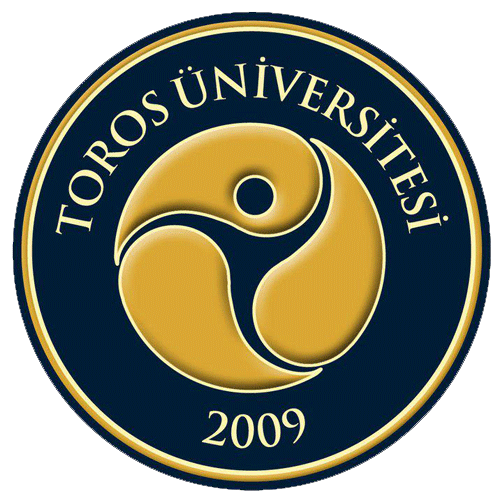 STRATEJİK PLAN(2022-2026)KASIM 2021TABLO LİSTESİTablo 1.1.1 Güzel Sanatlar Tasarım ve Mimarlık Fakültesi Derslik ve Çalışma Alanlarının Sayı ve Boyutları	                                                                                                                                    Hata! Yer işareti tanımlanmamış.Tablo1.1.2  Güzel Sanatlar Tasarım ve Mimarlık Fakültesi Akademik ve İdari Personel Listesi	Hata! Yer işareti tanımlanmamış.Tablo 3.1 Hedef Kartları Hazırlama Grupları	8Tablo 5.1 GSTMF’si güçlü ve geliştirmeye açık yanlar	9Tablo 7.1 Amaç 1 için  hedef kartları, performans göstergeleri ve faaliyetler	13Tablo 7.2 Amaç 2 için  hedef kartları, performans göstergeleri ve faaliyetler	17Tablo 7.3 Amaç 3 için  hedef kartları, performans göstergeleri ve faaliyetler	19Tablo 7.4 Amaç 4 için  hedef kartları, performans göstergeleri ve faaliyetler	23Tablo 7.5 Amaç 5 için  hedef kartları, performans göstergeleri ve faaliyetler	28KISALTMALARAB: Avrupa BirliğiARDEB: TÜBİTAK - Araştırma Destek Programları Başkanlığı BAP: Bilimsel Araştırma ProjeleriBEDEK: Bilimsel Etkinlikleri Destekleme KomisyonuBGBR: Birim Geri Bildirim RaporuBİDR: Birim İç Değerlendirme RaporuÇAP: Çift Ana Dal ProgramıDPT: Devlet Planlama Teşkilatı GMS: Gastronomi ve Mutfak Sanatları BölümüGSTMF: Güzel Sanatlar Tasarım ve Mimarlık Fakültesi  ICM: İç Mimarlık BölümüKOSGEB: Küçük ve Orta Ölçekli İşletmeleri Geliştirme ve Destekleme İdaresi Başkanlığı MİM: Mimarlık BölümüOSD: Ortak Seçmeli DersSAN-TEZ: Sanayi TezleriSTK: Sivil Toplum Kuruluşu  TEYDEP : TÜBİTAK - Teknoloji ve Yenilik Destek Programları TMMOB: Türk Mühendis ve Mimar Odaları Birliği                                                                     TÜBİTAK: Türkiye Bilimsel ve Teknolojik Araştırma KurumuYKS: Yükseköğretim Kurumları SınavıTOROS ÜNİVERSİTESİ GÜZEL SANATLAR TASARIM VE MİMARLIK FAKÜLTESİ’NİN KISA TARİHÇESİKuruluş Fakülte, 07 Temmuz 2009 tarihli ve 27281 sayılı Resmi Gazete’de yayımlanan, “23.06.2009 tarihinde TBMM’de kabul edilen 5913 sayılı Yüksek Öğretim Kurumları Teşkilatı Kanununda Değişiklik Yapılmasına Dair Kanun’un 1 inci maddesi ile 28.03.1983 tarih ve 2809 sayılı Yüksek Öğretim Kurumları Teşkilatı Kanunu’na eklenen Ek Madde 111 ile Mersin Eğitim Vakfı tarafından 2547 sayılı Yükseköğretim Kanununun vakıf yükseköğretim kurumlarına ilişkin hükümlerine tabi olmak üzere, kamu tüzel kişiliğine sahip Toros Üniversitesi adıyla bir vakıf üniversitesi ve bu üniversitenin rektörlüğüne bağlı; Güzel Sanatlar Fakültesi” olarak kurulmuştur.  Fakültenin adı 8 Nisan 2016 tarihli ve 29678 sayılı Resmi Gazete’de yayımlanan 2016/8700 sayılı Bakanlar Kurulu Kararıyla Güzel Sanatlar Tasarım ve Mimarlık Fakültesi olarak değişmiştir.BölümlerYükseköğretim Yürütme Kurulunun 29.03.2012 tarihli kararı ile fakülte bünyesinde mimarlık, iç mimarlık, endüstri ürünleri tasarımı, peyzaj mimarlığı, müzik ve sahne sanatları bölümleri açılmıştır. Bu bölümlerden mimarlık, iç mimarlık ve peyzaj mimarlığı bölümleri 2012 yılında ilk öğrencilerini almıştır.Yükseköğretim Yürütme Kurulunun 30.01.2013 tarihli kararı ile fakülte bünyesinde Grafik Tasarımı, Seramik ve Cam Tasarımı ve Tekstil ve Moda Tasarımı bölümleri, 22.04.2014 tarihli kararı ile de Şehir ve Bölge Planlama Bölümü açılmıştır. Yükseköğretim Yürütme Kurulunun 22.04.2014 tarihli kararı ile Peyzaj Mimarlığı Bölümü’nün adı Kentsel Tasarım ve Peyzaj Mimarisi Bölümü olarak değiştirilmiştir. Kentsel Tasarım ve Peyzaj Mimarisi bölümlerine 2014 yılından bu yana yeni öğrenci alınmamıştır. Şehir ve Bölge Planlama Bölümü ise 2015-2016 Eğitim-öğretim yılında öğrenci alınmış, ancak yerleşen öğrenci sayısının az olması nedeniyle bu bölüme yerleşen öğrenciler YÖK kararıyla Mimarlık Bölümüne yerleştirilmiştir. Şehir ve Bölge Planlama Bölümü’ne de 2015 yılından itibaren öğrenci alınmamıştır.  Kentsel Tasarım ve Peyzaj Mimarisi  ve Şehir ve Bölge Planlama Bölümü fakülte bünyesinde varlığını sürdürmekte ancak, eğitim öğretim devam etmemektedir. 2021 yılında YÖK kararı ile Gastronomi ve Mutfak Sanatları Bölümü GSTMF’sine bütünlüğün sağlanması amacıyla aktarılmış ve aynı yıl eğitim öğretime başlayarak öğrenci alınmıştır. Halihazırda Fakültemiz bünyesinde “Mimarlık”, “İç Mimarlık”, “Gastronomi ve Mutfak Sanatları”  bölümlerinde lisans düzeyinde öğretime devam edilmektedir.Fiziksel OlanaklarGüzel Sanatlar Tasarım ve Mimarlık Fakültesi, kurulduğu 2012 yılından, 2016-2017 Eğitim Öğretim Yılı’nın sonuna kadar, Toros Üniversitesine ait iki kampüsten 45 Evler Kampüsü’nde yer almıştır. 2017-2018 Eğitim Öğretim Yılı’ndan itibaren; Mimarlık, İç Mimarlık, Kentsel Tasarım ve Peyzaj Mimarisi ve Şehir ve Bölge Planlama bölümleri Uray kampüsünde faaliyetlerini sürdürmektedir. 2021 yılında Gastronomi ve Mutfak Sanatları bölümünün fakülte bünyesine katılması ile mekan ihtiyacı artmıştır. Bu bölümdeki eğitim, öğretim ve araştırma faaliyetlerini sürdüren akademik personel ve eğitim öğretim gören öğrenciler 45 Evler Kampüsü’ndeki derslikleri ve ofisleri kullanmaktadır.Uray Kampüsü’nde hâlihazırda kullanılmakta olan farklı yapılar bulunmaktadır. Eğitim öğretim faaliyetleri ve idari faaliyetler için brüt A BLOK= 847 m², B BLOK= 1610m² büyüklüğünde olmak üzere 2 bloktan oluşan tarihi yapılar, kantin hizmetleri için de tek katlı modern bir yapı kullanılmaktadır. A ve B bloktan oluşan eğitim yapılarında toplamda; 10 adet atölye tipi sınıf, 3 adet teorik derslik ve 2 adet bilgisayar atölyesi yer almaktadır. Ayrıca öğrencilerin ders dışı sürelerde çalışmalarını sürdürebilmeleri için 8 adet çalışma odası- atölyesi vardır. B blokta malzeme kütüphanesinin hazırlanması devam etmektedir. Eğitim faaliyetleri dışında akademik ve idari personelin çalışmalarını sürdürmeleri için ofisler, arşiv, misafir karşılama odası, çay ocağı, yemekhane ve mescid birimleri kampüs yapıları içerisindeki diğer birimlerdir.Kapalı mekanların yanı sıra kampüs yapıları arasında öğrenci ve personelin kullanımına açık iki adet avlu vardır ve kampüs yaşam koşullarını daha olumlu hale getirmektedir. Fakülte yerleşkesinde bulunan yapılara ait birimler ve büyüklükleri Tablo 1.1’deki gibidir.Tablo 1.1 Güzel Sanatlar Tasarım ve Mimarlık Fakültesi Derslik ve Çalışma Alanlarının Sayı ve Boyutlarıİnsan KaynaklarıFakülte bünyesinde 2021 -2022 Eğitim Öğretim Yılı itibariyle aktif olarak eğitim öğretim yürütülen üç bölüm vardır. Bu üç bölüm içerisinde yer alan akademik ve fakülte idari personeli Tablo 1.2.’deki gibi dağılım göstermektedir.Tablo 1.2. Güzel Sanatlar Tasarım ve Mimarlık Fakültesi Akademik ve İdari Personel Listesi2017-2021 STRATEJİK PLANININ DEĞERLENDİRİLMESİ “Fakültenin 2017 -2O2l yıllarını kapsayan stratejik planı yapılmış ve web sitesinde paydaşlara duyurulmuştur. Fakültenin misyon ve vizyon ifadeleri üniversitenin misyon ve vizyonu çerçevesinde tanımlanmıştır. SP'de temel politikaları belirlenerek paydaşlara duyurulmuştur. Ancak, belirlenen politika ve hedeflerin gerçekleştirilmesi için uyumlu faaliyetlerin yürütülmediğine dair izlemeler yapılmamaktadır. Dolaysıyla yeni SP hazırlanmasında benimsen politikalara uygun hedeflerin belirlenmesi ve PUKÖ çevriminin kapatılmasına yönelik faaliyetlerin yapılmasında yarar görülmektedir. Ayrıca, stratejik planın yıllara göre izlenmesine yönelik gösterge raporunda eğitim öğretim faaliyetlerinin gerçekleşme oranı bir önceki yıla göre %3 oranında düşme göstermektedir. 2020 yılı itibarı ile toplam gerçekleşme oranı %44 olarak saptanmış olup 202l yılı sonunda tamamlanacak Stratejik Plan (SP) belirtilen hedeflerin %50'nin altında kaldığı görülmektedir. Benzer şekilde Ar-Ge faaliyetlerinde ise bir önceki yıla göre azalma olmakla birlikte gerçekleşme oranı %50 oranında kalmıştır. Diğer faaliyetlerde benzer sonuçlar görülmektedir. Dolayısıyla 2022-2026 Stratejik Planının hazırlanmasında daha gerçekçi hedeflerin seçilmesinde yarar bulunmaktadır. Diğer taraftan SP’de gerçekleşme oranlarının değerlendirilmesi ve alınması gereken önlemler konusunda herhangi bir rapora rastlanmamıştır.” (Toros Üniversitesi Kalite Koordinatörlüğü- Güzel Sanatlar Tasarım ve Mimarlık Fakültesi Birim Geri Bildirim Raporu 2020’den)STRATEJİK PLAN HAZIRIK SÜRECİToros Üniversitesi Stratejik Plan Hazırlama Komisyonu tarafından gerçekleştirilen bilgilendirme toplantısıyla plan hazırlama süreci başlamıştır. Önceki dönemlerden farklı olarak 2022-2026 dönemi stratejik planındaki en önemli farklardan biri alt birimlerden üst birimlere doğru gerçekleşen bir sıralama ile planın hazırlanacak olmasıdır. Bunun için akademik birimlerin özgün misyon ve vizyon değerleri doğrultusunda ve üniversite ile ortak amaçlar çerçevesinde hedeflerinin belirlenmesi istenmiştir. Hedeflerin belirlenebilmesi için yine her akademik birimin özgün hedef kartları oluşturması gerekmiştir. Ayrıca stratejik planların hazırlanması için üniversite SP Hazırlama Komisyonu tarafından birimlere sürece dair bir takvim sunulmuştur. Çalışmalar bu takvim çerçevesinde yürütülmüştür.Fakültenin 2022-2026 Stratejik Planı’nın hazırlanması için, aktif eğitim öğretim faaliyeti yürüten üç bölümde yer alan akademisyenlerden oluşan bir komisyon belirlenmiştir.  Komisyon üyeleriyle, fakülte birim kalite temsilcisi başkanlığında 07.07.2021 tarihinde stratejik planın hazırlanması, içerik ve hedef kartlarının oluşturulması konularında pandemi koşullarının da etkisiyle, çevrimiçi bir toplantı düzenlenmiştir. Toplantı sonucunda hedef kartlarının hazırlanması için her bölümden en az bir öğretim elemanının bir hedef kartının hazırlanmasında görev alacağı grupların oluşturulması komisyon başkanı tarafından istenmiştir. Grupların bu şekilde belirlenmesiyle, her bölümün her hedef kartına katkı koyması amaçlanmıştır. Bu çerçevede Tablo 3.1.’de yer alan hedef kartları hazırlama grupları belirlenmiştir.Hedef kartlarının fakülte sekreterliğine iletilmesinin ardından stratejik plan taslağı komisyon başkanınca oluşturulmuş ve fakülte danışma kurulundan görüş alınarak birim SP taslağı son halini almıştır. Tablo 3.1 Hedef Kartları Hazırlama GruplarıPAYDAŞ ANALİZİ27/09/2016 tarih ve 5/34 saylı Üniversite Senato Kararı ile “Toros Üniversitesi Enstitü, Fakülte, Yüksekokul ve Meslek Yüksekokulu Danışma Kurulu Esasları” oluşturulmuş ve yürürlüğe geçmiştir. Bu esasların doğrultusunda; Fakülte akademik birimlerince kamu ve özel sektör kuruluşlarıyla işbirliği sağlamak ve sürdürebilmek amacıyla kendilerine özgü Danışma Kurulları oluşturulmuş ve kurulların çalışma ilkeleri belirlenmiştir.GSTM Fakültesi olarak 2022-2026 stratejik plan döneminde, her yıl güncelleyerek devam ettireceği Danışma Kurulu faaliyetleri kapsamında, Akademik birim (fakülte) ve Akademik program (bölümler) danışma kurulları ve bu kurullarda yer alan dış paydaşlar fakülte web sayfasında belirtilmiştir. Danışma kurullarının görev süresi üç yıl olduğundan kişi bilgilerine yer verilmemiştir. Fakülte danışma kurulunda yer alan kişilerin güncel listesine aşağıdaki linkten ulaşılabilmektedir.https://toros.edu.tr/sayfalar/guzel-sanatlar-tasarim-ve-mimarlik-fakultesi-fakulte-danisma-kurulu Akademik birim (fakülte) ve Akademik program (bölümler) bazındaki danışma kurulları aracılığı ile dış paydaş (meslek odaları, mesleki dernekler, diğer üniversiteler vb.) önerileri/görüşleri göz önünde bulundurularak hedef kartlarındaki faaliyetlerin görüşülmesi ve planın son halinin verilmesi sağlanmıştır.  Belirlenen faaliyetlerde yer alacak diğer paydaşlar, üniversite bünyesinde faaliyetlerini yürüten; GSTM Fakültesi bölümleri, GSTMF dekanlığı, GSTMF kalite komisyonu, dış ilişkiler birimi, lisansüstü eğitim enstitüsü, kariyer geliştirme uygulama ve araştırma merkezi, kurumsal iletişim ve tanıtım müdürlüğü, kamu – özel kurum ve kuruluşlarıdır.G.Z.F.T. ANALİZİToros Üniversitesi bünyesindeki akademik birimlerin eğitim-öğretim araştırma ve geliştirme yönetim sistemlerine ilişkin kurumsal iç değerlendirme süreci kapsamında, Güzel Sanatlar Tasarım ve Mimarlık Fakültesi'ne 22.03.2020 tarihinde webinar ortamında saha ziyareti gerçekleştirilmiştir. Saha ziyaretinde; Dekan, /Dekan Yardımcıları, Kalite Komisyonu, Fakülte Kurulu, Akademik ve İdari personel ile öğrencilerle görüşülmüştür. Değerlendirme takımının saha ziyaretinde edinilen izlenimleri doğrultusunda hazırlanmış olan çıkış bildirimi sözlü olarak paylaşılmıştır. Birim Geri Bildirim Raporu (BGBR), BİDR üzerinde yapılan değerlendirme ve saha ziyaretleri sırasında yapılan görüşmeler sonucunda elde edilen bulgular ışığında hazırlanmıştır. Bu bağlamda GSTMF’ye yönelik hazırlanan raporda yer alan güçlü ve geliştirmeye açık yönler Tablo5.1’deki gibi sıralanmıştır.Tablo 5.1 GSTMF’si güçlü ve geliştirmeye açık yanlar (BGBR’den)GÜZEL SANATLAR TASARIM ve MİMARLIK FAKÜLTESİNİN MİSYONU, VİZYONU, TEMEL İLİŞKİLERİ ve POLİTİKALARIGüzel Sanatlar Tasarım ve Mimarlık Fakültesinin MisyonuBilim temelli sanat, tasarım ve planlama çalışmaları ile öğrencileri eğitmek, topluma örnek olmak, bilgiyi keşfetmek ve ilerletmek, sorgulayıcı, eleştirel düşünce ve inovasyon ile topluma kalıcı katkılar koymaktır.Evrensel değerlere sahip ve çağdaş bilgi ile donanmış; bilimsel araştırma ve analitik düşünme yeteneği gelişmiş, disiplinler arası çalışabilme ve araştırma yapabilme becerisine sahip, yenilikçi ve yaratıcı, çalışma hayatında üretken ve başarılı, etik değerlere sahip, çevresine önderlik edebilecek yapıda bireyler yetiştiren bir eğitim vermektir.Eğitim, bilimsel araştırma, yenilikçilik, girişimcilik ve topluma hizmet yoluyla, insani değerlerin geliştirilmesine, insan yaşamının iyileştirilmesine ve geleceğin tasarımına katkıda bulunmaktır.Bu misyonun temel amacı, gerçekleştirdikleri işler ile çağdaş kültür ile bütünleşmiş, sanatçıların, tasarımcıların ve gastronom yetiştirilmesidir. Fakültemiz öğrencilerini; sorgulayıcı ve çözüm üretici düşünme becerileri ile donatmayı, yerel ve küresel sorunlara duyarlı kılmayı, uluslararası standartları karşılayabilecek şekilde bilimsel ve teknolojik gelişmeleri izleyen,  evrensel ve etik değerlere sahip bireyler olarak yetiştirmeyi amaçlar.Fakültemiz, misyonunu gerçekleştirmek için çeşitli kurum, kuruluş ve paydaşlarla işbirliği yaparak, etkin, yaratıcı ve sürekli öğrenmeye önem verir.Güzel Sanatlar Tasarım ve Mimarlık Fakültesinin VizyonuGüzel Sanatlar Tasarım ve Mimarlık Fakültesinin vizyonu;Disiplinlerarası iş birliğine açık, yenilikçi ve girişimci, ulusal ve küresel düzeyde öncü, Bilimsel ve inovasyona dayalı yaklaşımı ve eleştirel düşünmeyi benimsemiş, yerel kaynaklarını ve kültürünü koruyan ve sürdürülebilirliğini sağlamak için çözümler üreten, Teorik ve pratik bilgiyi bir arada sürdürmeyi hedefleyen ve iş birliklerine açık, Çalışmalarında toplumsal katkıyı düşünen ve toplumun her kesimine saygı duyan bireyler yetiştirmeyi,Tasarım, mimarlık, gastronomi konularında uluslararası düzeyde bilimsel araştırma ve uygulama çalışmaları yapan bireyler yetiştiren, akademisyen ve öğrencilerini bu yönde teşvik eden bir fakülte olmaktır.Güzel Sanatlar Tasarım ve Mimarlık Fakültesinin Temel İlkeleriKarar alma süreçlerinde katılımcılık ve şeffaflık.Hedeflerini belirlemede ulusal ve küresel düzeyde yenilikçilik.Eğitimde, bilimsel çalışmalarda ve projelerde disiplinlerarası yaklaşım.Toplumsal farkındalıkDoğal, kültürel değerlere saygılı, etik davranış.Sağlıklı iletişim ortamının oluşmasını destekleyicilikÇağdaşlık, girişimcilik ve kalite bilinciyle hareket etme,Sürdürülebilirlik ve erişilebilirlikGüzel Sanatlar Tasarım ve Mimarlık Fakültesinin PolitikalarıKalite güvence sistemi politikasıFakülte kalite komisyonu aracılığıyla;Fakülteye ait birimlerde gerçekleştirilecek her türlü eğitim öğretim, araştırma ve geliştirme, toplumsal katkı ve uluslararasılaştırma alanlarında, üniversite stratejik planı ile uyumlu ve yine fakülteye özgü belirlenmiş SP’nin uygulanması, izlemesi ve geri bildiriminin takip edilmesi, bu eylemlerin gerçekleştirilmesi için; ilgili paydaşların katılımcı ve şeffaf bir yöntemle çalışmalarının sağlanması,  Fakülte hedef kartlarında belirlenen eylemlerin gerçekleşme yüzdelerinin yüksek tutulması,Birim kalite güvence sistemi politikalarıdır.Uluslararasılaştırma PolitikasıGSTMF’de eğitim öğretim gören öğrencilerin, akademik ve idari personelin her zaman için çağın yeniliklerini öğrenme ve bunlardan faydalanması istenmektedir. Uluslararasılaştırma politikası olarak; öğrencilerin, akademik ve idari personelin uluslararası değişim programları, eğitim ve staj hareketliliklerinden yararlanması için fırsatların takibinin oluşturulmasında, kurum içi paydaşlarla iş birlikleri yapılmaktadır. Ayrıca uluslararası öğrenci kabulü ile de aynı ortamın fakülte içerisinde oluşturulmasını sağlamak politikalar arasındadır.Eğitim öğretim politikasıFakülte bünyesinde eğitim öğretim olanaklarını, GZFT gözeterek, yerel, bölgesel ve ulusal düzeyde ihtiyaçlar doğrultusunda yeni programların açılmasını sağlamak,Öğrencilerin alan dışı programlardan seçmeli ders almalarını, uzaktan eğitim olanaklarından faydalanarak kendilerini geliştirmelerini sağlamak, yan dal çift ana dal programlarında kapasiteyi genişletilmesi ve öğrencileri teşvik etmek.Yenilik, girişimcilik, teknolojik odaklı ders sayılarını arttırmak ve sanat ve tasarımda güncel yaklaşımların ders içeriklerine yansıtılması ve ders müfredatının bu yönde paydaşlar arasında görüş alışverişi sağlanarak güncellenmesi ve derslere yönelik fiziksel alt yapının geliştirilmesi,Ders içerikleri ve bilgi paketinin iş dünyası ve gereklilikleri doğrultusunda güncellenerek erişimin sürekliliğinin sağlanması,Eğitimcilerin eğitimi kapsamında derslerin hazırlanması ve güncelin yakalanması konularında sürekli eğitim çalışmalarının gerçekleştirilmesi,eğitim öğretim politikalarını oluşturmaktadır.Araştırma Geliştirme PolitikasıAr-ge politikaları ile alanında bilimsel araştırmaları ve topluma olan katkısı ile önemli bir konuma gelmiş programlara sahip olunması hedeflenmektedir. Akademisyenlerin ve öğrencilerin gerçekleştirdikleri araştırma faaliyetlerinin bir sonucu olarak makalelerinin  uluslararası düzeyde tanınırlığı olan dergi ve yayın evlerinde makale olarak yayınlanması, proje  veya patent başvuruları için çalışmalar yapmasına destek olunması ve bunun için çalışmalar gerçekleştirilmesi,Ulusal ve uluslararası sempozyumlarda, düzenleyici veya katılımcı olarak yer alınması, bilimsel ve sanatsal faaliyetler içerisinde yer almaları ve yarışmalara katılarak, bilgi üretimine katkı sağlanması, Bilimsel ve sanatsal bilginin, pratiklere aktarılmasında iş birliklerinin gerçekleşmesinde katkı konulması, Araştırma çalışmaları ve sanatsal faaliyetlerde, yarışmalarda ve uygulama faaliyetlerinde uluslararası iş birlikleri geliştirilmesi ve desteklenmesi,Teknokent, Teknoloji Transfer Ofisi (TTO)  ve Teknoloji şirketleri faaliyetlerinin geliştirilmesi,Lisans, lisansüstü ve doktora düzeyinde öğrenci kabulünün sağlanması, öğrenci sayısının arttırılması ve bu düzeyde gerçekleştirilecek tez ve proje çalışmalarının niteliğinin arttırılması,Öğretim üyesi sayısının ve öğretim üyesi başına düşen lisansüstü öğrenci sayısının dengeli dağılımı ve tezlerden üretilen yayın sayısının arttırılması, Üniversite- sanayi işbirlikleri, üniversite kamu ve özel kurum ve kuruluşlarla işbirliklerinin, projelerin gerçekleştirilmesi ve arttırılması, bu projelerin topluma katkı sağlayacak şekilde eyleme geçirilmesi,fakültenin belirlemiş olduğu misyonu ve vizyonu doğrultusunda, temel ilkeleri gözeten ar-ge politikalarını oluşturmaktadır.Toplumsal Katkı PolitikasıÜniversitelerin bilimsel araştırmalar sonucunda elde ettiği bilgiyi toplum yararına kullanma ve olanakları geliştirme gibi bir görevi daha vardır. GSTMF’nin misyonu ve vizyonunda da belirtildiği gibi, toplumsal katkı projelerini farklı paydaşların katılımıyla gerçekleştirmek bu alandaki temel politikalarından biridir.STRATEJİK PLAN STRATEJİSİ Stratejik Amaçlar ve HedeflerStratejik plan hazırlanmasından önce, belirlenen temel amaçlar hedef kartları tablo 7.1, 7.2, 7.3, 7.4, 7.5’teki gibi belirlenmiştir.Tablo 7.1 Amaç 1 için  hedef kartları, performans göstergeleri ve faaliyetlerTablo 7.2 Amaç 2 için  hedef kartları, performans göstergeleri ve faaliyetlerTablo 7.3 Amaç 3 için  hedef kartları, performans göstergeleri ve faaliyetlerTablo 7.4 Amaç 4 için  hedef kartları, performans göstergeleri ve faaliyetlerTablo 7.5 Amaç 5 için  hedef kartları, performans göstergeleri ve faaliyetlerİZLEME ve DEĞERLENDİRME SÜRECİ	Stratejik Planın uygulanmasının sistematik takibi ve kurumsal faaliyetlerin sürekli iyileştirilmesi, etkili ve objektif bir izleme ve değerlendirme süreci ile gerçekleştirilecektir. İzleme faaliyetleri, hedef kartlarında tanımlanmış performans göstergeleri aracılığıyla önceden belirlenmiş aralıklarda stratejik plan kapsamındaki hedeflere erişimi izlemeyi, belirlenen dönemler itibarıyla raporlamayı ve yöneticilerin değerlendirmesine sunmayı içerir. Değerlendirme, stratejik planda yer alan amaç ve hedeflere ulaşılmasında performans göstergelerinin ilgililiğini, sürdürülebilirliğini ve etkinliğini nesnel olarak analiz faaliyetleridir. İzleme ve değerlendirme faaliyetleriyle stratejik plan amaç ve hedeflerinin nesnel ve ölçülebilir göstergelerle ilişkilendirilmesi sayesinde, stratejik plan amaç ve hedeflerine ulaşmak için yöneticilerin bilgiyle desteklenmesi ve gerektiğinde iyileştirici tedbir amaçlı kararlar alması sağlanır. Bu amaçla, Kalite Komisyonu tarafından fakültemiz stratejik planı her yıl birimler bazında altışar aylık ve yıllık sürelerde birikimli bir şekilde izlenecek ve hazırlanan raporlar vasıtasıyla kayıt altına alınarak Dekanlığa ve Fakülte Danışma Kuruluna sunulacaktır. Her yılın ilk altı ayında ulaşılan performans düzeyi dikkate alınarak izlemenin yapıldığı yılın sonu itibarıyla hedeflenen değere ulaşılıp ulaşılamayacağının analizi yapılacak ve değerlendirilecektir. Bu sayede, hedeflenen değerlere ulaşılmasını sağlayacak temel tedbirler belirlenecek ve önleyici eylem planları hazırlanarak planın başarıya ulaşması için gereken tedbirler alınacaktır. İzlemenin yapıldığı yılın sonunda ulaşılan performans düzeyi dikkate alınarak değerlendirme raporu hazırlanacaktır. İlgili dönem için hazırlanan izleme ve değerlendirme raporu, yöneticilerle yapılan toplantıda ele alınacak ve stratejik planın kalan süresinde amaç ve hedeflere ulaşılması için alınması gereken önlemler belirlenerek ilgili birimler görevlendirilecektir. Her yıl objektif olarak hazırlanan izleme ve değerlendirme raporları, stratejik plan hedef ve performans göstergelerine dair birikimli değerleri bünyesinde barındıracak ve stratejik plan faaliyet raporu için önemli bir temel teşkil edecektir. Eğitim Alanı ve DersliklerSayıToplam Alan (m²)Atölyeler (Stüdyo Derslikler)10527,14Teorik Derslik3102.3Bilgisayar Laboratuvarı271Çalışma Odası8228Malzeme Kütüphanesi (hazırlanıyor)181MİMARLIK BÖLÜMÜMİMARLIK BÖLÜMÜMİMARLIK BÖLÜMÜMİMARLIK BÖLÜMÜADISOYADIÜNVANI1Uğurcan  AKYÜZProfesör (Dekan)2Erkin ERTENProfesör3Ayşe MANAVDekan Yardımcısı-Bölüm BaşkanıDoktor Öğretim Üyesi4ŞafakEBESEKDoktor Öğretim Üyesi5MeltemAKYÜREK ALGINÖğretim Görevlisi6EbruPEKDAŞAraştırma Görevlisi7Doğan CanTOPBAŞAraştırma GörevlisiİÇ MİMARLIK BÖLÜMÜİÇ MİMARLIK BÖLÜMÜİÇ MİMARLIK BÖLÜMÜİÇ MİMARLIK BÖLÜMÜADISOYADIÜNVANI1SevinçALKAN KORKMAZBölüm BaşkanıDoktor Öğretim Üyesi2Ayşen CevriyeBENLİDoktor Öğretim Üyesi 3Halil FikretOKUTUCUDoktor Öğretim Üyesi4Duygu MerveBULUTÖğretim Görevlisi5ÖzerKÖKÖğretim Görevlisi6GülçinGÜNDÜZAraştırma Görevlisi7BüşraORKANAraştırma GörevlisiGASTORNOMİ ve MUTFAK SANATLARI BÖLÜMÜGASTORNOMİ ve MUTFAK SANATLARI BÖLÜMÜGASTORNOMİ ve MUTFAK SANATLARI BÖLÜMÜGASTORNOMİ ve MUTFAK SANATLARI BÖLÜMÜADISOYADIÜNVANI1Bahar TANERProfesör (Bölüm Başkanı V.)2ÇağlaÖZBEKDoktor Öğretim Üyesi3Selda DALAKDoktor Öğretim Üyesi4AdnanAYDINÖğretim Görevlisi5Betül YAPICI NANEÖğretim Görevlisi6NasibeULUKAraştırma GörevlisiİDARİ BİRİMLERİDARİ BİRİMLERİDARİ BİRİMLERİDARİ BİRİMLERADISOYADIÜNVANI1HavvaKEKLİKFakülte Sekreteri2IşılBİTMEZLERBölüm Sekreteri3ErhanGAZELTemizlik Görevlisi4ZümreteDAMARTemizlik Görevlisi5AliKAVLAKTemizlik GörevlisiAMAÇLARAMAÇLARGÖREVLİ KİŞİBÖLÜM1Güçlü Bir Kalite Kültürü ve Kalite Güvence Sistemini OluşturmakDr. Öğr. Üyesi Ayşe MANAVMimarlık1Güçlü Bir Kalite Kültürü ve Kalite Güvence Sistemini OluşturmakDr. Öğr. Üyesi Mehmet BEYAZGÜLGastronomi ve Mutfak Sanatları1Güçlü Bir Kalite Kültürü ve Kalite Güvence Sistemini OluşturmakÖğr. Gör. Duygu Merve BULUTİç Mimarlık1Güçlü Bir Kalite Kültürü ve Kalite Güvence Sistemini OluşturmakArş. Gör. Gülçin GÜNDÜZİç Mimarlık2Uluslararasılaştırma Düzeyini ArtırmakDr. Öğr. Üyesi Çağla ÖZBEKGastronomi ve Mutfak Sanatları2Uluslararasılaştırma Düzeyini ArtırmakÖğr. Gör. Meltem AKYÜREK ALGINMimarlık2Uluslararasılaştırma Düzeyini ArtırmakÖğr. Gör. Nurgül BozGastronomi ve Mutfak Sanatları2Uluslararasılaştırma Düzeyini ArtırmakArş. Gör. Gülçin GÜNDÜZİç Mimarlık3Yenilikçi ve Yaratıcı Eğitim - Öğretim Yaklaşmını GeliştirmekDr. Öğr. Üyesi Mehmet BEYAZGÜLGastronomi ve Mutfak Sanatları3Yenilikçi ve Yaratıcı Eğitim - Öğretim Yaklaşmını GeliştirmekÖğr. Gör. Mehmet Burak TAŞERİMEZMimarlık3Yenilikçi ve Yaratıcı Eğitim - Öğretim Yaklaşmını GeliştirmekÖğr. Gör. Duygu Merve BULUTİç Mimarlık3Yenilikçi ve Yaratıcı Eğitim - Öğretim Yaklaşmını GeliştirmekÖğr. Gör. Hilal ÖzGastronomi ve Mutfak Sanatları4Ulusal ve Uluslararası Araştırma ve Geliştirme YapmakDr. Öğr. Üyesi Şafak EBESEKMimarlık4Ulusal ve Uluslararası Araştırma ve Geliştirme YapmakDr. Öğr. Üyesi Çağla ÖZBEKGastronomi ve Mutfak Sanatları4Ulusal ve Uluslararası Araştırma ve Geliştirme YapmakArş. Gör. Gülçin GÜNDÜZİç Mimarlık4Ulusal ve Uluslararası Araştırma ve Geliştirme YapmakArş. Gör. Doğan Can TOPBAŞMimarlık5Toplumsal Katkı Düzeyinin ArttırılmasıDr. Öğr. Üyesi Burçin KUTSALMimarlık5Toplumsal Katkı Düzeyinin ArttırılmasıÖğr. Gör. Duygu Merve BULUTİç Mimarlık5Toplumsal Katkı Düzeyinin ArttırılmasıÖğr. Gör. Nurgül BozGastronomi ve Mutfak Sanatları5Toplumsal Katkı Düzeyinin ArttırılmasıÖğr. Gör. Hilal ÖzGastronomi ve Mutfak SanatlarıA. KALİTE GÜVENCE SİSTEMİA. KALİTE GÜVENCE SİSTEMİGelişmeye Acık Yanlar1.Stratejik Planda yer alan misyon ve vizyonun fakültenin eğitim-öğretim, Ar-Ge, Yönetim ve Toplumsal Katkı faaliyetlerini kapsayacak şekilde düzenlenmesi2.Stratejik Planda (SP) amaçlanan gerçekleştirecek hedeflerin ölçülebilir şeklinde olmaması nedeniyle izlenmesi ve değerlendirme sonucunda belirlenen hedeflere ulaşılmasından uzak olması3.Fakültenin kendine özgü kalite, eğitim-öğretim, Ar-Ge politikalarının bulunmaması4.Kalite Komisyonu ve Alt komisyonun oluşumunda yeteri kadar dış paydaş katılımının sağlanmaması5.Kalite kültürünün yeterince yaygınlaştırılmamasına yönelik Fakülte bünyesinde yeni mekanizmaların geliştirilmesi6.Paydaşların katılımları ile edilen sonuçların değerlendirilmesi ve önlem alınmasına yönelik mekanizmaların bulunmaması7.Birimin, Uluslararasılaştırma stratejisi, hedefleri doğrultusunda yürütülen faaliyetler ve bu faaliyetlerin izlenmesi ve değerlendirilmesine yönelik herhangi bir mekanizmanın olmamasıB. EĞİTİM-ÖĞRETİMB. EĞİTİM-ÖĞRETİMGelişmeye Acık Yanlar1.Fakültenin Eğitim-Öğretim politikası ifade edilmekle birlikte bunun benimsenmesi ile ilgili kararların bulunmaması ve paydaşlara duyurulmaması2.Bologna bilgi paketinde yer alan bazı bilgilerin güncellenmemesi3.Fakülteye bağlı bölümlerde akreditasyon olmaması4.Bölümdeki derslerin, staj gibi uygulamaların ders çıktılarına ulaşılmasın ve ders kazanımlarının sağlanmasının izlenmemesi ve paydaşlarla birlikte önlemler alınmaması5.Uzaktan eğitim ile verilen derslerin, ders izlencelerinin izlenmesi ve değerlendirmesinin yapılmaması6.Seçmeli derslerin ve alan dışı derslerin izlenmesi ve değerlendirilmesinde elde edilen sonuçların iyileştirme süreçlerinde kullanılmaması7.Uzaktan eğitim ile yapılan derslerin ders izlencelerinin ve sınavların ölçme ve değerlendirme ve önlem alma çevriminin kapatılmaması8.İntörn uygulaması ve Staj ile ilgili uygulamalar bulunmakla birlikte bu uygulamaların sonuçlarının izlenmesi ve paydaşlarla birlikte değerlendirme sonuçlarının iyileştirme sürecinde kullanılmaması9.Öğrencilerin başarı düzeyleri, ÇAP/yan dal eğitimleri, normal öğrenim süresinde mezun olabilme oranları, programlarda doluluk ve istihdam oranları gibi sonuçların paydaşlarla birlikte değerlendirilerek iyileştirmeler yapılmaması10.Akademik danışmanlık sistemi ve özel yaklaşım gerektiren öğrencilere yönelik uygulamaların sonuçlarının izlenme, değerlendirme ve önlem alma çevriminin kapatılmaması11.Eğitim-öğretim kadrosunun yetkinliğinin arttırılmasına yönelik fakülte bazında faaliyetlerin olmamasıC. ARAŞTIRMA GELİŞTİRMEC. ARAŞTIRMA GELİŞTİRMEGelişmeye Acık Yanlar1.Stratejik planda (SP) yer alan araştırma stratejisi hedeflerine ulaşma konusunda izleme, değerlendirme ve önlem alma konusunda PÜKO'nun kapatılmaması 2.Fakülte birimlerinin paydaş etkileşim toplantılarını düzenleyerek iş birliği ve araştırma fonu desteğinden daha fazla yararlanılmasına yönelik faaliyetlerin uygulanmasına yönelik mekanizmaların olmaması3.Birimin araştırma stratejisi doğrultusunda kendine özgü araştırma alanlarının belirlenmemesi4.Araştırma performansının kendine özgü hedefleri belirlenmemesi ve sonuçları bu çerçevede izlenmesi, değerlendirilmesi ve önlemlerin alınmamasıD. YÖNETİM SİSTEMİD. YÖNETİM SİSTEMİGelişmeye Acık Yanlar1.Fakülte bünyesinde yürütülen bazı görevlerin tanımlı süreçleri bulunmakla birlikte özellikle idari görevlerin yürütülmesinde görev tanımları, iş akışları gibi prosedürlerin bulunmaması2.Fakültede görev yapmakta olan bazı öğretim elemanlarının özgeçmişlerinin güncellenmemesiAMAÇ-1   GÜÇLÜ BİR KALİTE KÜLTÜRÜ VE KALİTE GÜVENCE SİSTEMİNİ OLUŞTURMAKAMAÇ-1   GÜÇLÜ BİR KALİTE KÜLTÜRÜ VE KALİTE GÜVENCE SİSTEMİNİ OLUŞTURMAKAMAÇ-1   GÜÇLÜ BİR KALİTE KÜLTÜRÜ VE KALİTE GÜVENCE SİSTEMİNİ OLUŞTURMAKAMAÇ-1   GÜÇLÜ BİR KALİTE KÜLTÜRÜ VE KALİTE GÜVENCE SİSTEMİNİ OLUŞTURMAKAMAÇ-1   GÜÇLÜ BİR KALİTE KÜLTÜRÜ VE KALİTE GÜVENCE SİSTEMİNİ OLUŞTURMAKAMAÇ-1   GÜÇLÜ BİR KALİTE KÜLTÜRÜ VE KALİTE GÜVENCE SİSTEMİNİ OLUŞTURMAKAMAÇ-1   GÜÇLÜ BİR KALİTE KÜLTÜRÜ VE KALİTE GÜVENCE SİSTEMİNİ OLUŞTURMAKAMAÇ-1   GÜÇLÜ BİR KALİTE KÜLTÜRÜ VE KALİTE GÜVENCE SİSTEMİNİ OLUŞTURMAKAMAÇ-1   GÜÇLÜ BİR KALİTE KÜLTÜRÜ VE KALİTE GÜVENCE SİSTEMİNİ OLUŞTURMAKAMAÇ-1   GÜÇLÜ BİR KALİTE KÜLTÜRÜ VE KALİTE GÜVENCE SİSTEMİNİ OLUŞTURMAKAMAÇ-1   GÜÇLÜ BİR KALİTE KÜLTÜRÜ VE KALİTE GÜVENCE SİSTEMİNİ OLUŞTURMAKAMAÇ-1   GÜÇLÜ BİR KALİTE KÜLTÜRÜ VE KALİTE GÜVENCE SİSTEMİNİ OLUŞTURMAKHedef-1.1Eğitim-öğretim faaliyetlerinin etkin şekilde yürütülmesini sağlamak, Ar-Ge faaliyetlerinin arttırılması ve İdari Faaliyetleri gerçekleştirme oranını arttırılmasıEğitim-öğretim faaliyetlerinin etkin şekilde yürütülmesini sağlamak, Ar-Ge faaliyetlerinin arttırılması ve İdari Faaliyetleri gerçekleştirme oranını arttırılmasıEğitim-öğretim faaliyetlerinin etkin şekilde yürütülmesini sağlamak, Ar-Ge faaliyetlerinin arttırılması ve İdari Faaliyetleri gerçekleştirme oranını arttırılmasıEğitim-öğretim faaliyetlerinin etkin şekilde yürütülmesini sağlamak, Ar-Ge faaliyetlerinin arttırılması ve İdari Faaliyetleri gerçekleştirme oranını arttırılmasıEğitim-öğretim faaliyetlerinin etkin şekilde yürütülmesini sağlamak, Ar-Ge faaliyetlerinin arttırılması ve İdari Faaliyetleri gerçekleştirme oranını arttırılmasıEğitim-öğretim faaliyetlerinin etkin şekilde yürütülmesini sağlamak, Ar-Ge faaliyetlerinin arttırılması ve İdari Faaliyetleri gerçekleştirme oranını arttırılmasıEğitim-öğretim faaliyetlerinin etkin şekilde yürütülmesini sağlamak, Ar-Ge faaliyetlerinin arttırılması ve İdari Faaliyetleri gerçekleştirme oranını arttırılmasıEğitim-öğretim faaliyetlerinin etkin şekilde yürütülmesini sağlamak, Ar-Ge faaliyetlerinin arttırılması ve İdari Faaliyetleri gerçekleştirme oranını arttırılmasıEğitim-öğretim faaliyetlerinin etkin şekilde yürütülmesini sağlamak, Ar-Ge faaliyetlerinin arttırılması ve İdari Faaliyetleri gerçekleştirme oranını arttırılmasıEğitim-öğretim faaliyetlerinin etkin şekilde yürütülmesini sağlamak, Ar-Ge faaliyetlerinin arttırılması ve İdari Faaliyetleri gerçekleştirme oranını arttırılmasıEğitim-öğretim faaliyetlerinin etkin şekilde yürütülmesini sağlamak, Ar-Ge faaliyetlerinin arttırılması ve İdari Faaliyetleri gerçekleştirme oranını arttırılmasıPg-1.1.1Kurumun stratejik planında yer alan eğitim ve öğretim faaliyetlerine ilişkin hedefleri gerçekleştirme yüzdesi (% olarak)Kurumun stratejik planında yer alan eğitim ve öğretim faaliyetlerine ilişkin hedefleri gerçekleştirme yüzdesi (% olarak)Kurumun stratejik planında yer alan eğitim ve öğretim faaliyetlerine ilişkin hedefleri gerçekleştirme yüzdesi (% olarak)Kurumun stratejik planında yer alan eğitim ve öğretim faaliyetlerine ilişkin hedefleri gerçekleştirme yüzdesi (% olarak)Kurumun stratejik planında yer alan eğitim ve öğretim faaliyetlerine ilişkin hedefleri gerçekleştirme yüzdesi (% olarak)Kurumun stratejik planında yer alan eğitim ve öğretim faaliyetlerine ilişkin hedefleri gerçekleştirme yüzdesi (% olarak)Kurumun stratejik planında yer alan eğitim ve öğretim faaliyetlerine ilişkin hedefleri gerçekleştirme yüzdesi (% olarak)Kurumun stratejik planında yer alan eğitim ve öğretim faaliyetlerine ilişkin hedefleri gerçekleştirme yüzdesi (% olarak)Kurumun stratejik planında yer alan eğitim ve öğretim faaliyetlerine ilişkin hedefleri gerçekleştirme yüzdesi (% olarak)Kurumun stratejik planında yer alan eğitim ve öğretim faaliyetlerine ilişkin hedefleri gerçekleştirme yüzdesi (% olarak)Kurumun stratejik planında yer alan eğitim ve öğretim faaliyetlerine ilişkin hedefleri gerçekleştirme yüzdesi (% olarak)Pg-1.1.120212021202220222023202320242024202520252026Pg-1.1.150%50%70%70%80%80%90%90%95%95%100%Pg-1.1.2Kurumun stratejik planında yer alan araştırma-geliştirme faaliyetlerine ilişkin hedefleri gerçekleştirme yüzdesi (% olarak)Kurumun stratejik planında yer alan araştırma-geliştirme faaliyetlerine ilişkin hedefleri gerçekleştirme yüzdesi (% olarak)Kurumun stratejik planında yer alan araştırma-geliştirme faaliyetlerine ilişkin hedefleri gerçekleştirme yüzdesi (% olarak)Kurumun stratejik planında yer alan araştırma-geliştirme faaliyetlerine ilişkin hedefleri gerçekleştirme yüzdesi (% olarak)Kurumun stratejik planında yer alan araştırma-geliştirme faaliyetlerine ilişkin hedefleri gerçekleştirme yüzdesi (% olarak)Kurumun stratejik planında yer alan araştırma-geliştirme faaliyetlerine ilişkin hedefleri gerçekleştirme yüzdesi (% olarak)Kurumun stratejik planında yer alan araştırma-geliştirme faaliyetlerine ilişkin hedefleri gerçekleştirme yüzdesi (% olarak)Kurumun stratejik planında yer alan araştırma-geliştirme faaliyetlerine ilişkin hedefleri gerçekleştirme yüzdesi (% olarak)Kurumun stratejik planında yer alan araştırma-geliştirme faaliyetlerine ilişkin hedefleri gerçekleştirme yüzdesi (% olarak)Kurumun stratejik planında yer alan araştırma-geliştirme faaliyetlerine ilişkin hedefleri gerçekleştirme yüzdesi (% olarak)Kurumun stratejik planında yer alan araştırma-geliştirme faaliyetlerine ilişkin hedefleri gerçekleştirme yüzdesi (% olarak)Pg-1.1.220212021202220222023202320242024202520252026Pg-1.1.250%50%60%60%70%70%80%80%90%90%100%Pg-1.1.3Kurumun stratejik planında yer alan idari faaliyetlerine ilişkin hedefleri gerçekleştirme yüzdesi (% olarak)Kurumun stratejik planında yer alan idari faaliyetlerine ilişkin hedefleri gerçekleştirme yüzdesi (% olarak)Kurumun stratejik planında yer alan idari faaliyetlerine ilişkin hedefleri gerçekleştirme yüzdesi (% olarak)Kurumun stratejik planında yer alan idari faaliyetlerine ilişkin hedefleri gerçekleştirme yüzdesi (% olarak)Kurumun stratejik planında yer alan idari faaliyetlerine ilişkin hedefleri gerçekleştirme yüzdesi (% olarak)Kurumun stratejik planında yer alan idari faaliyetlerine ilişkin hedefleri gerçekleştirme yüzdesi (% olarak)Kurumun stratejik planında yer alan idari faaliyetlerine ilişkin hedefleri gerçekleştirme yüzdesi (% olarak)Kurumun stratejik planında yer alan idari faaliyetlerine ilişkin hedefleri gerçekleştirme yüzdesi (% olarak)Kurumun stratejik planında yer alan idari faaliyetlerine ilişkin hedefleri gerçekleştirme yüzdesi (% olarak)Kurumun stratejik planında yer alan idari faaliyetlerine ilişkin hedefleri gerçekleştirme yüzdesi (% olarak)Kurumun stratejik planında yer alan idari faaliyetlerine ilişkin hedefleri gerçekleştirme yüzdesi (% olarak)Pg-1.1.320212021202220222023202320242024202520252026Pg-1.1.370%70%75%75%80%80%85%85%87%87%90%Ölçüm SıklığıHer eğitim-öğretim yılı sonunda hesaplanacaktır.Her eğitim-öğretim yılı sonunda hesaplanacaktır.Her eğitim-öğretim yılı sonunda hesaplanacaktır.Her eğitim-öğretim yılı sonunda hesaplanacaktır.Her eğitim-öğretim yılı sonunda hesaplanacaktır.Her eğitim-öğretim yılı sonunda hesaplanacaktır.Her eğitim-öğretim yılı sonunda hesaplanacaktır.Her eğitim-öğretim yılı sonunda hesaplanacaktır.Her eğitim-öğretim yılı sonunda hesaplanacaktır.Her eğitim-öğretim yılı sonunda hesaplanacaktır.Her eğitim-öğretim yılı sonunda hesaplanacaktır.Sorumlu ve İş Birliği Yapılacak BirimlerFakülte Kalite Komisyonu, Dekanlık ve Bölümler.Fakülte Kalite Komisyonu, Dekanlık ve Bölümler.Fakülte Kalite Komisyonu, Dekanlık ve Bölümler.Fakülte Kalite Komisyonu, Dekanlık ve Bölümler.Fakülte Kalite Komisyonu, Dekanlık ve Bölümler.Fakülte Kalite Komisyonu, Dekanlık ve Bölümler.Fakülte Kalite Komisyonu, Dekanlık ve Bölümler.Fakülte Kalite Komisyonu, Dekanlık ve Bölümler.Fakülte Kalite Komisyonu, Dekanlık ve Bölümler.Fakülte Kalite Komisyonu, Dekanlık ve Bölümler.Fakülte Kalite Komisyonu, Dekanlık ve Bölümler.Riskler1- Konum değişikliği 
3- Bölümlere genel talep düzeyinin azalması
4- Akademik kadro yetersizliği5-Öğretim elemanının ders yükünün fazla olması
6-Araştırma görevlisi sayısının az olması
7-Fakülte binasında fiziksel bir kütüphanenin oluşturulmaması
8-Akademisyenler için özel çalışma alanlarının olmaması
9- Fakülte programlarına yönelik indeks, yayın evi, proje, patent başvurusu ve süreci yönetme konularında yeterli tanıtım ve bilgilendirmenin yapılmaması
10- Patent veya projelerin uygun bulunmaması1- Konum değişikliği 
3- Bölümlere genel talep düzeyinin azalması
4- Akademik kadro yetersizliği5-Öğretim elemanının ders yükünün fazla olması
6-Araştırma görevlisi sayısının az olması
7-Fakülte binasında fiziksel bir kütüphanenin oluşturulmaması
8-Akademisyenler için özel çalışma alanlarının olmaması
9- Fakülte programlarına yönelik indeks, yayın evi, proje, patent başvurusu ve süreci yönetme konularında yeterli tanıtım ve bilgilendirmenin yapılmaması
10- Patent veya projelerin uygun bulunmaması1- Konum değişikliği 
3- Bölümlere genel talep düzeyinin azalması
4- Akademik kadro yetersizliği5-Öğretim elemanının ders yükünün fazla olması
6-Araştırma görevlisi sayısının az olması
7-Fakülte binasında fiziksel bir kütüphanenin oluşturulmaması
8-Akademisyenler için özel çalışma alanlarının olmaması
9- Fakülte programlarına yönelik indeks, yayın evi, proje, patent başvurusu ve süreci yönetme konularında yeterli tanıtım ve bilgilendirmenin yapılmaması
10- Patent veya projelerin uygun bulunmaması1- Konum değişikliği 
3- Bölümlere genel talep düzeyinin azalması
4- Akademik kadro yetersizliği5-Öğretim elemanının ders yükünün fazla olması
6-Araştırma görevlisi sayısının az olması
7-Fakülte binasında fiziksel bir kütüphanenin oluşturulmaması
8-Akademisyenler için özel çalışma alanlarının olmaması
9- Fakülte programlarına yönelik indeks, yayın evi, proje, patent başvurusu ve süreci yönetme konularında yeterli tanıtım ve bilgilendirmenin yapılmaması
10- Patent veya projelerin uygun bulunmaması1- Konum değişikliği 
3- Bölümlere genel talep düzeyinin azalması
4- Akademik kadro yetersizliği5-Öğretim elemanının ders yükünün fazla olması
6-Araştırma görevlisi sayısının az olması
7-Fakülte binasında fiziksel bir kütüphanenin oluşturulmaması
8-Akademisyenler için özel çalışma alanlarının olmaması
9- Fakülte programlarına yönelik indeks, yayın evi, proje, patent başvurusu ve süreci yönetme konularında yeterli tanıtım ve bilgilendirmenin yapılmaması
10- Patent veya projelerin uygun bulunmaması1- Konum değişikliği 
3- Bölümlere genel talep düzeyinin azalması
4- Akademik kadro yetersizliği5-Öğretim elemanının ders yükünün fazla olması
6-Araştırma görevlisi sayısının az olması
7-Fakülte binasında fiziksel bir kütüphanenin oluşturulmaması
8-Akademisyenler için özel çalışma alanlarının olmaması
9- Fakülte programlarına yönelik indeks, yayın evi, proje, patent başvurusu ve süreci yönetme konularında yeterli tanıtım ve bilgilendirmenin yapılmaması
10- Patent veya projelerin uygun bulunmaması1- Konum değişikliği 
3- Bölümlere genel talep düzeyinin azalması
4- Akademik kadro yetersizliği5-Öğretim elemanının ders yükünün fazla olması
6-Araştırma görevlisi sayısının az olması
7-Fakülte binasında fiziksel bir kütüphanenin oluşturulmaması
8-Akademisyenler için özel çalışma alanlarının olmaması
9- Fakülte programlarına yönelik indeks, yayın evi, proje, patent başvurusu ve süreci yönetme konularında yeterli tanıtım ve bilgilendirmenin yapılmaması
10- Patent veya projelerin uygun bulunmaması1- Konum değişikliği 
3- Bölümlere genel talep düzeyinin azalması
4- Akademik kadro yetersizliği5-Öğretim elemanının ders yükünün fazla olması
6-Araştırma görevlisi sayısının az olması
7-Fakülte binasında fiziksel bir kütüphanenin oluşturulmaması
8-Akademisyenler için özel çalışma alanlarının olmaması
9- Fakülte programlarına yönelik indeks, yayın evi, proje, patent başvurusu ve süreci yönetme konularında yeterli tanıtım ve bilgilendirmenin yapılmaması
10- Patent veya projelerin uygun bulunmaması1- Konum değişikliği 
3- Bölümlere genel talep düzeyinin azalması
4- Akademik kadro yetersizliği5-Öğretim elemanının ders yükünün fazla olması
6-Araştırma görevlisi sayısının az olması
7-Fakülte binasında fiziksel bir kütüphanenin oluşturulmaması
8-Akademisyenler için özel çalışma alanlarının olmaması
9- Fakülte programlarına yönelik indeks, yayın evi, proje, patent başvurusu ve süreci yönetme konularında yeterli tanıtım ve bilgilendirmenin yapılmaması
10- Patent veya projelerin uygun bulunmaması1- Konum değişikliği 
3- Bölümlere genel talep düzeyinin azalması
4- Akademik kadro yetersizliği5-Öğretim elemanının ders yükünün fazla olması
6-Araştırma görevlisi sayısının az olması
7-Fakülte binasında fiziksel bir kütüphanenin oluşturulmaması
8-Akademisyenler için özel çalışma alanlarının olmaması
9- Fakülte programlarına yönelik indeks, yayın evi, proje, patent başvurusu ve süreci yönetme konularında yeterli tanıtım ve bilgilendirmenin yapılmaması
10- Patent veya projelerin uygun bulunmaması1- Konum değişikliği 
3- Bölümlere genel talep düzeyinin azalması
4- Akademik kadro yetersizliği5-Öğretim elemanının ders yükünün fazla olması
6-Araştırma görevlisi sayısının az olması
7-Fakülte binasında fiziksel bir kütüphanenin oluşturulmaması
8-Akademisyenler için özel çalışma alanlarının olmaması
9- Fakülte programlarına yönelik indeks, yayın evi, proje, patent başvurusu ve süreci yönetme konularında yeterli tanıtım ve bilgilendirmenin yapılmaması
10- Patent veya projelerin uygun bulunmamasıFaaliyetler1- Amaç 3 kapsamında yenilikçi ve yaratıcı eğitim- öğretim yaklaşımını geliştirmeye yönelik faaliyetlerin denetlemesi için kalite komisyonu tarafından değerlendirme toplantılarının düzenlenmesi2- Amaç 4 kapsamında kurumun stratejik planında yer alan araştırma-geliştirme faaliyetlerine ilişkin hedefleri gerçekleştirmeye yönelik faaliyetlerin denetlemesi için kalite komisyonu tarafından değerlendirme toplantılarının düzenlenmesi1- Amaç 3 kapsamında yenilikçi ve yaratıcı eğitim- öğretim yaklaşımını geliştirmeye yönelik faaliyetlerin denetlemesi için kalite komisyonu tarafından değerlendirme toplantılarının düzenlenmesi2- Amaç 4 kapsamında kurumun stratejik planında yer alan araştırma-geliştirme faaliyetlerine ilişkin hedefleri gerçekleştirmeye yönelik faaliyetlerin denetlemesi için kalite komisyonu tarafından değerlendirme toplantılarının düzenlenmesi1- Amaç 3 kapsamında yenilikçi ve yaratıcı eğitim- öğretim yaklaşımını geliştirmeye yönelik faaliyetlerin denetlemesi için kalite komisyonu tarafından değerlendirme toplantılarının düzenlenmesi2- Amaç 4 kapsamında kurumun stratejik planında yer alan araştırma-geliştirme faaliyetlerine ilişkin hedefleri gerçekleştirmeye yönelik faaliyetlerin denetlemesi için kalite komisyonu tarafından değerlendirme toplantılarının düzenlenmesi1- Amaç 3 kapsamında yenilikçi ve yaratıcı eğitim- öğretim yaklaşımını geliştirmeye yönelik faaliyetlerin denetlemesi için kalite komisyonu tarafından değerlendirme toplantılarının düzenlenmesi2- Amaç 4 kapsamında kurumun stratejik planında yer alan araştırma-geliştirme faaliyetlerine ilişkin hedefleri gerçekleştirmeye yönelik faaliyetlerin denetlemesi için kalite komisyonu tarafından değerlendirme toplantılarının düzenlenmesi1- Amaç 3 kapsamında yenilikçi ve yaratıcı eğitim- öğretim yaklaşımını geliştirmeye yönelik faaliyetlerin denetlemesi için kalite komisyonu tarafından değerlendirme toplantılarının düzenlenmesi2- Amaç 4 kapsamında kurumun stratejik planında yer alan araştırma-geliştirme faaliyetlerine ilişkin hedefleri gerçekleştirmeye yönelik faaliyetlerin denetlemesi için kalite komisyonu tarafından değerlendirme toplantılarının düzenlenmesi1- Amaç 3 kapsamında yenilikçi ve yaratıcı eğitim- öğretim yaklaşımını geliştirmeye yönelik faaliyetlerin denetlemesi için kalite komisyonu tarafından değerlendirme toplantılarının düzenlenmesi2- Amaç 4 kapsamında kurumun stratejik planında yer alan araştırma-geliştirme faaliyetlerine ilişkin hedefleri gerçekleştirmeye yönelik faaliyetlerin denetlemesi için kalite komisyonu tarafından değerlendirme toplantılarının düzenlenmesi1- Amaç 3 kapsamında yenilikçi ve yaratıcı eğitim- öğretim yaklaşımını geliştirmeye yönelik faaliyetlerin denetlemesi için kalite komisyonu tarafından değerlendirme toplantılarının düzenlenmesi2- Amaç 4 kapsamında kurumun stratejik planında yer alan araştırma-geliştirme faaliyetlerine ilişkin hedefleri gerçekleştirmeye yönelik faaliyetlerin denetlemesi için kalite komisyonu tarafından değerlendirme toplantılarının düzenlenmesi1- Amaç 3 kapsamında yenilikçi ve yaratıcı eğitim- öğretim yaklaşımını geliştirmeye yönelik faaliyetlerin denetlemesi için kalite komisyonu tarafından değerlendirme toplantılarının düzenlenmesi2- Amaç 4 kapsamında kurumun stratejik planında yer alan araştırma-geliştirme faaliyetlerine ilişkin hedefleri gerçekleştirmeye yönelik faaliyetlerin denetlemesi için kalite komisyonu tarafından değerlendirme toplantılarının düzenlenmesi1- Amaç 3 kapsamında yenilikçi ve yaratıcı eğitim- öğretim yaklaşımını geliştirmeye yönelik faaliyetlerin denetlemesi için kalite komisyonu tarafından değerlendirme toplantılarının düzenlenmesi2- Amaç 4 kapsamında kurumun stratejik planında yer alan araştırma-geliştirme faaliyetlerine ilişkin hedefleri gerçekleştirmeye yönelik faaliyetlerin denetlemesi için kalite komisyonu tarafından değerlendirme toplantılarının düzenlenmesi1- Amaç 3 kapsamında yenilikçi ve yaratıcı eğitim- öğretim yaklaşımını geliştirmeye yönelik faaliyetlerin denetlemesi için kalite komisyonu tarafından değerlendirme toplantılarının düzenlenmesi2- Amaç 4 kapsamında kurumun stratejik planında yer alan araştırma-geliştirme faaliyetlerine ilişkin hedefleri gerçekleştirmeye yönelik faaliyetlerin denetlemesi için kalite komisyonu tarafından değerlendirme toplantılarının düzenlenmesi1- Amaç 3 kapsamında yenilikçi ve yaratıcı eğitim- öğretim yaklaşımını geliştirmeye yönelik faaliyetlerin denetlemesi için kalite komisyonu tarafından değerlendirme toplantılarının düzenlenmesi2- Amaç 4 kapsamında kurumun stratejik planında yer alan araştırma-geliştirme faaliyetlerine ilişkin hedefleri gerçekleştirmeye yönelik faaliyetlerin denetlemesi için kalite komisyonu tarafından değerlendirme toplantılarının düzenlenmesiHEDEF -1.2Fakülte programlarını akreditasyona uygun hale getirmekFakülte programlarını akreditasyona uygun hale getirmekFakülte programlarını akreditasyona uygun hale getirmekFakülte programlarını akreditasyona uygun hale getirmekFakülte programlarını akreditasyona uygun hale getirmekFakülte programlarını akreditasyona uygun hale getirmekFakülte programlarını akreditasyona uygun hale getirmekFakülte programlarını akreditasyona uygun hale getirmekFakülte programlarını akreditasyona uygun hale getirmekFakülte programlarını akreditasyona uygun hale getirmekFakülte programlarını akreditasyona uygun hale getirmekPG-1.2.1YKS Yükseköğretim Programları ve Kontenjanları Kılavuzunda akredite olduğu belirtilen lisans programı sayısıYKS Yükseköğretim Programları ve Kontenjanları Kılavuzunda akredite olduğu belirtilen lisans programı sayısıYKS Yükseköğretim Programları ve Kontenjanları Kılavuzunda akredite olduğu belirtilen lisans programı sayısıYKS Yükseköğretim Programları ve Kontenjanları Kılavuzunda akredite olduğu belirtilen lisans programı sayısıYKS Yükseköğretim Programları ve Kontenjanları Kılavuzunda akredite olduğu belirtilen lisans programı sayısıYKS Yükseköğretim Programları ve Kontenjanları Kılavuzunda akredite olduğu belirtilen lisans programı sayısıYKS Yükseköğretim Programları ve Kontenjanları Kılavuzunda akredite olduğu belirtilen lisans programı sayısıYKS Yükseköğretim Programları ve Kontenjanları Kılavuzunda akredite olduğu belirtilen lisans programı sayısıYKS Yükseköğretim Programları ve Kontenjanları Kılavuzunda akredite olduğu belirtilen lisans programı sayısıYKS Yükseköğretim Programları ve Kontenjanları Kılavuzunda akredite olduğu belirtilen lisans programı sayısıYKS Yükseköğretim Programları ve Kontenjanları Kılavuzunda akredite olduğu belirtilen lisans programı sayısıPG-1.2.120212022202220232023202420242025202520262026PG-1.2.100000000022PG-1.2.2Akran değerlendirilmesi yapılan program sayısı (Akredite olmayan Programlar Arasında)Akran değerlendirilmesi yapılan program sayısı (Akredite olmayan Programlar Arasında)Akran değerlendirilmesi yapılan program sayısı (Akredite olmayan Programlar Arasında)Akran değerlendirilmesi yapılan program sayısı (Akredite olmayan Programlar Arasında)Akran değerlendirilmesi yapılan program sayısı (Akredite olmayan Programlar Arasında)Akran değerlendirilmesi yapılan program sayısı (Akredite olmayan Programlar Arasında)Akran değerlendirilmesi yapılan program sayısı (Akredite olmayan Programlar Arasında)Akran değerlendirilmesi yapılan program sayısı (Akredite olmayan Programlar Arasında)Akran değerlendirilmesi yapılan program sayısı (Akredite olmayan Programlar Arasında)Akran değerlendirilmesi yapılan program sayısı (Akredite olmayan Programlar Arasında)Akran değerlendirilmesi yapılan program sayısı (Akredite olmayan Programlar Arasında)PG-1.2.220212022202220232023202420242025202520262026PG-1.2.200000111100PG-1.2.3Öz değerlendirme yapılan program sayısıÖz değerlendirme yapılan program sayısıÖz değerlendirme yapılan program sayısıÖz değerlendirme yapılan program sayısıÖz değerlendirme yapılan program sayısıÖz değerlendirme yapılan program sayısıÖz değerlendirme yapılan program sayısıÖz değerlendirme yapılan program sayısıÖz değerlendirme yapılan program sayısıÖz değerlendirme yapılan program sayısıÖz değerlendirme yapılan program sayısıPG-1.2.320212022202220232023202420242025202520262026PG-1.2.300011110011Ölçüm SıklığıHer eğitim-öğretim yılı sonunda hesaplanacaktır.Her eğitim-öğretim yılı sonunda hesaplanacaktır.Her eğitim-öğretim yılı sonunda hesaplanacaktır.Her eğitim-öğretim yılı sonunda hesaplanacaktır.Her eğitim-öğretim yılı sonunda hesaplanacaktır.Her eğitim-öğretim yılı sonunda hesaplanacaktır.Her eğitim-öğretim yılı sonunda hesaplanacaktır.Her eğitim-öğretim yılı sonunda hesaplanacaktır.Her eğitim-öğretim yılı sonunda hesaplanacaktır.Her eğitim-öğretim yılı sonunda hesaplanacaktır.Her eğitim-öğretim yılı sonunda hesaplanacaktır.Sorumlu ve İş Birliği Yapılacak BirimlerFakülte Kalite Komisyonu, Dekanlık, Bölümler ve İdari BirimlerFakülte Kalite Komisyonu, Dekanlık, Bölümler ve İdari BirimlerFakülte Kalite Komisyonu, Dekanlık, Bölümler ve İdari BirimlerFakülte Kalite Komisyonu, Dekanlık, Bölümler ve İdari BirimlerFakülte Kalite Komisyonu, Dekanlık, Bölümler ve İdari BirimlerFakülte Kalite Komisyonu, Dekanlık, Bölümler ve İdari BirimlerFakülte Kalite Komisyonu, Dekanlık, Bölümler ve İdari BirimlerFakülte Kalite Komisyonu, Dekanlık, Bölümler ve İdari BirimlerFakülte Kalite Komisyonu, Dekanlık, Bölümler ve İdari BirimlerFakülte Kalite Komisyonu, Dekanlık, Bölümler ve İdari BirimlerFakülte Kalite Komisyonu, Dekanlık, Bölümler ve İdari BirimlerRiskler1- Akreditasyon süreçlerinin uzunluğu
2-Tescilli yapılardan oluşan kampüs yapıları için koruma kurulu süreçlerinin uzunluğu 
3- Akran bölümlerle uyum içerisinde çalışamamak.
4- Akreditasyon denetleme kuruluşlarının azlığı1- Akreditasyon süreçlerinin uzunluğu
2-Tescilli yapılardan oluşan kampüs yapıları için koruma kurulu süreçlerinin uzunluğu 
3- Akran bölümlerle uyum içerisinde çalışamamak.
4- Akreditasyon denetleme kuruluşlarının azlığı1- Akreditasyon süreçlerinin uzunluğu
2-Tescilli yapılardan oluşan kampüs yapıları için koruma kurulu süreçlerinin uzunluğu 
3- Akran bölümlerle uyum içerisinde çalışamamak.
4- Akreditasyon denetleme kuruluşlarının azlığı1- Akreditasyon süreçlerinin uzunluğu
2-Tescilli yapılardan oluşan kampüs yapıları için koruma kurulu süreçlerinin uzunluğu 
3- Akran bölümlerle uyum içerisinde çalışamamak.
4- Akreditasyon denetleme kuruluşlarının azlığı1- Akreditasyon süreçlerinin uzunluğu
2-Tescilli yapılardan oluşan kampüs yapıları için koruma kurulu süreçlerinin uzunluğu 
3- Akran bölümlerle uyum içerisinde çalışamamak.
4- Akreditasyon denetleme kuruluşlarının azlığı1- Akreditasyon süreçlerinin uzunluğu
2-Tescilli yapılardan oluşan kampüs yapıları için koruma kurulu süreçlerinin uzunluğu 
3- Akran bölümlerle uyum içerisinde çalışamamak.
4- Akreditasyon denetleme kuruluşlarının azlığı1- Akreditasyon süreçlerinin uzunluğu
2-Tescilli yapılardan oluşan kampüs yapıları için koruma kurulu süreçlerinin uzunluğu 
3- Akran bölümlerle uyum içerisinde çalışamamak.
4- Akreditasyon denetleme kuruluşlarının azlığı1- Akreditasyon süreçlerinin uzunluğu
2-Tescilli yapılardan oluşan kampüs yapıları için koruma kurulu süreçlerinin uzunluğu 
3- Akran bölümlerle uyum içerisinde çalışamamak.
4- Akreditasyon denetleme kuruluşlarının azlığı1- Akreditasyon süreçlerinin uzunluğu
2-Tescilli yapılardan oluşan kampüs yapıları için koruma kurulu süreçlerinin uzunluğu 
3- Akran bölümlerle uyum içerisinde çalışamamak.
4- Akreditasyon denetleme kuruluşlarının azlığı1- Akreditasyon süreçlerinin uzunluğu
2-Tescilli yapılardan oluşan kampüs yapıları için koruma kurulu süreçlerinin uzunluğu 
3- Akran bölümlerle uyum içerisinde çalışamamak.
4- Akreditasyon denetleme kuruluşlarının azlığı1- Akreditasyon süreçlerinin uzunluğu
2-Tescilli yapılardan oluşan kampüs yapıları için koruma kurulu süreçlerinin uzunluğu 
3- Akran bölümlerle uyum içerisinde çalışamamak.
4- Akreditasyon denetleme kuruluşlarının azlığıRiskler1- Akreditasyon süreçlerinin uzunluğu
2-Tescilli yapılardan oluşan kampüs yapıları için koruma kurulu süreçlerinin uzunluğu 
3- Akran bölümlerle uyum içerisinde çalışamamak.
4- Akreditasyon denetleme kuruluşlarının azlığı1- Akreditasyon süreçlerinin uzunluğu
2-Tescilli yapılardan oluşan kampüs yapıları için koruma kurulu süreçlerinin uzunluğu 
3- Akran bölümlerle uyum içerisinde çalışamamak.
4- Akreditasyon denetleme kuruluşlarının azlığı1- Akreditasyon süreçlerinin uzunluğu
2-Tescilli yapılardan oluşan kampüs yapıları için koruma kurulu süreçlerinin uzunluğu 
3- Akran bölümlerle uyum içerisinde çalışamamak.
4- Akreditasyon denetleme kuruluşlarının azlığı1- Akreditasyon süreçlerinin uzunluğu
2-Tescilli yapılardan oluşan kampüs yapıları için koruma kurulu süreçlerinin uzunluğu 
3- Akran bölümlerle uyum içerisinde çalışamamak.
4- Akreditasyon denetleme kuruluşlarının azlığı1- Akreditasyon süreçlerinin uzunluğu
2-Tescilli yapılardan oluşan kampüs yapıları için koruma kurulu süreçlerinin uzunluğu 
3- Akran bölümlerle uyum içerisinde çalışamamak.
4- Akreditasyon denetleme kuruluşlarının azlığı1- Akreditasyon süreçlerinin uzunluğu
2-Tescilli yapılardan oluşan kampüs yapıları için koruma kurulu süreçlerinin uzunluğu 
3- Akran bölümlerle uyum içerisinde çalışamamak.
4- Akreditasyon denetleme kuruluşlarının azlığı1- Akreditasyon süreçlerinin uzunluğu
2-Tescilli yapılardan oluşan kampüs yapıları için koruma kurulu süreçlerinin uzunluğu 
3- Akran bölümlerle uyum içerisinde çalışamamak.
4- Akreditasyon denetleme kuruluşlarının azlığı1- Akreditasyon süreçlerinin uzunluğu
2-Tescilli yapılardan oluşan kampüs yapıları için koruma kurulu süreçlerinin uzunluğu 
3- Akran bölümlerle uyum içerisinde çalışamamak.
4- Akreditasyon denetleme kuruluşlarının azlığı1- Akreditasyon süreçlerinin uzunluğu
2-Tescilli yapılardan oluşan kampüs yapıları için koruma kurulu süreçlerinin uzunluğu 
3- Akran bölümlerle uyum içerisinde çalışamamak.
4- Akreditasyon denetleme kuruluşlarının azlığı1- Akreditasyon süreçlerinin uzunluğu
2-Tescilli yapılardan oluşan kampüs yapıları için koruma kurulu süreçlerinin uzunluğu 
3- Akran bölümlerle uyum içerisinde çalışamamak.
4- Akreditasyon denetleme kuruluşlarının azlığı1- Akreditasyon süreçlerinin uzunluğu
2-Tescilli yapılardan oluşan kampüs yapıları için koruma kurulu süreçlerinin uzunluğu 
3- Akran bölümlerle uyum içerisinde çalışamamak.
4- Akreditasyon denetleme kuruluşlarının azlığıFaaliyetler1- 2023 yılında Mimarlık, 2024 yılında da  İç Mimarlık Bölümlerinin öz değerlendirme süreçlerinin, 2024 yılında Mimarlık 2025 yılında İç Mimarlık Bölümlerinin akran değerlendirmesi, 2026 yılında da her iki bölümün akreditasyon süreçlerinin tamamlanması amaçlandığından, Miak Akreditasyon kuruluşunun ve diğer uluslararası kuruluşların kriterlerine göre Mimarlık ve İç Mimarlık Bölümleri için öz değerlendirme kriterleri oluşturulması ve sürecin başlatılması,2- Gastronomi ve Mutfak Sanatları Bölümü’nün 2026 yılında öz değerlendirme sürecinin tamamlanması için ilgili ulusal ve uluslararası akreditasyon kuruluşlarının araştırılıp, öz değerlendirme kriterlerinin oluşturulması ve değerlendirmenin yapılması,3- 2023 Öz değerlendirme hedeflerinin ve gerekliliklerinin gerçekleştirilmesinin ardından ilgili bölümlerin akran değerlendirmesi için farklı üniversitelerin benzer programlarına akran değerlendirilmesi için başvurunun yapılması4- Akran değerlendirmesi hedeflerine ve değerlendirme sonucunda geliştirilmesi gereken hedeflere ulaşan programların akreditasyon için başvuru yapması1- 2023 yılında Mimarlık, 2024 yılında da  İç Mimarlık Bölümlerinin öz değerlendirme süreçlerinin, 2024 yılında Mimarlık 2025 yılında İç Mimarlık Bölümlerinin akran değerlendirmesi, 2026 yılında da her iki bölümün akreditasyon süreçlerinin tamamlanması amaçlandığından, Miak Akreditasyon kuruluşunun ve diğer uluslararası kuruluşların kriterlerine göre Mimarlık ve İç Mimarlık Bölümleri için öz değerlendirme kriterleri oluşturulması ve sürecin başlatılması,2- Gastronomi ve Mutfak Sanatları Bölümü’nün 2026 yılında öz değerlendirme sürecinin tamamlanması için ilgili ulusal ve uluslararası akreditasyon kuruluşlarının araştırılıp, öz değerlendirme kriterlerinin oluşturulması ve değerlendirmenin yapılması,3- 2023 Öz değerlendirme hedeflerinin ve gerekliliklerinin gerçekleştirilmesinin ardından ilgili bölümlerin akran değerlendirmesi için farklı üniversitelerin benzer programlarına akran değerlendirilmesi için başvurunun yapılması4- Akran değerlendirmesi hedeflerine ve değerlendirme sonucunda geliştirilmesi gereken hedeflere ulaşan programların akreditasyon için başvuru yapması1- 2023 yılında Mimarlık, 2024 yılında da  İç Mimarlık Bölümlerinin öz değerlendirme süreçlerinin, 2024 yılında Mimarlık 2025 yılında İç Mimarlık Bölümlerinin akran değerlendirmesi, 2026 yılında da her iki bölümün akreditasyon süreçlerinin tamamlanması amaçlandığından, Miak Akreditasyon kuruluşunun ve diğer uluslararası kuruluşların kriterlerine göre Mimarlık ve İç Mimarlık Bölümleri için öz değerlendirme kriterleri oluşturulması ve sürecin başlatılması,2- Gastronomi ve Mutfak Sanatları Bölümü’nün 2026 yılında öz değerlendirme sürecinin tamamlanması için ilgili ulusal ve uluslararası akreditasyon kuruluşlarının araştırılıp, öz değerlendirme kriterlerinin oluşturulması ve değerlendirmenin yapılması,3- 2023 Öz değerlendirme hedeflerinin ve gerekliliklerinin gerçekleştirilmesinin ardından ilgili bölümlerin akran değerlendirmesi için farklı üniversitelerin benzer programlarına akran değerlendirilmesi için başvurunun yapılması4- Akran değerlendirmesi hedeflerine ve değerlendirme sonucunda geliştirilmesi gereken hedeflere ulaşan programların akreditasyon için başvuru yapması1- 2023 yılında Mimarlık, 2024 yılında da  İç Mimarlık Bölümlerinin öz değerlendirme süreçlerinin, 2024 yılında Mimarlık 2025 yılında İç Mimarlık Bölümlerinin akran değerlendirmesi, 2026 yılında da her iki bölümün akreditasyon süreçlerinin tamamlanması amaçlandığından, Miak Akreditasyon kuruluşunun ve diğer uluslararası kuruluşların kriterlerine göre Mimarlık ve İç Mimarlık Bölümleri için öz değerlendirme kriterleri oluşturulması ve sürecin başlatılması,2- Gastronomi ve Mutfak Sanatları Bölümü’nün 2026 yılında öz değerlendirme sürecinin tamamlanması için ilgili ulusal ve uluslararası akreditasyon kuruluşlarının araştırılıp, öz değerlendirme kriterlerinin oluşturulması ve değerlendirmenin yapılması,3- 2023 Öz değerlendirme hedeflerinin ve gerekliliklerinin gerçekleştirilmesinin ardından ilgili bölümlerin akran değerlendirmesi için farklı üniversitelerin benzer programlarına akran değerlendirilmesi için başvurunun yapılması4- Akran değerlendirmesi hedeflerine ve değerlendirme sonucunda geliştirilmesi gereken hedeflere ulaşan programların akreditasyon için başvuru yapması1- 2023 yılında Mimarlık, 2024 yılında da  İç Mimarlık Bölümlerinin öz değerlendirme süreçlerinin, 2024 yılında Mimarlık 2025 yılında İç Mimarlık Bölümlerinin akran değerlendirmesi, 2026 yılında da her iki bölümün akreditasyon süreçlerinin tamamlanması amaçlandığından, Miak Akreditasyon kuruluşunun ve diğer uluslararası kuruluşların kriterlerine göre Mimarlık ve İç Mimarlık Bölümleri için öz değerlendirme kriterleri oluşturulması ve sürecin başlatılması,2- Gastronomi ve Mutfak Sanatları Bölümü’nün 2026 yılında öz değerlendirme sürecinin tamamlanması için ilgili ulusal ve uluslararası akreditasyon kuruluşlarının araştırılıp, öz değerlendirme kriterlerinin oluşturulması ve değerlendirmenin yapılması,3- 2023 Öz değerlendirme hedeflerinin ve gerekliliklerinin gerçekleştirilmesinin ardından ilgili bölümlerin akran değerlendirmesi için farklı üniversitelerin benzer programlarına akran değerlendirilmesi için başvurunun yapılması4- Akran değerlendirmesi hedeflerine ve değerlendirme sonucunda geliştirilmesi gereken hedeflere ulaşan programların akreditasyon için başvuru yapması1- 2023 yılında Mimarlık, 2024 yılında da  İç Mimarlık Bölümlerinin öz değerlendirme süreçlerinin, 2024 yılında Mimarlık 2025 yılında İç Mimarlık Bölümlerinin akran değerlendirmesi, 2026 yılında da her iki bölümün akreditasyon süreçlerinin tamamlanması amaçlandığından, Miak Akreditasyon kuruluşunun ve diğer uluslararası kuruluşların kriterlerine göre Mimarlık ve İç Mimarlık Bölümleri için öz değerlendirme kriterleri oluşturulması ve sürecin başlatılması,2- Gastronomi ve Mutfak Sanatları Bölümü’nün 2026 yılında öz değerlendirme sürecinin tamamlanması için ilgili ulusal ve uluslararası akreditasyon kuruluşlarının araştırılıp, öz değerlendirme kriterlerinin oluşturulması ve değerlendirmenin yapılması,3- 2023 Öz değerlendirme hedeflerinin ve gerekliliklerinin gerçekleştirilmesinin ardından ilgili bölümlerin akran değerlendirmesi için farklı üniversitelerin benzer programlarına akran değerlendirilmesi için başvurunun yapılması4- Akran değerlendirmesi hedeflerine ve değerlendirme sonucunda geliştirilmesi gereken hedeflere ulaşan programların akreditasyon için başvuru yapması1- 2023 yılında Mimarlık, 2024 yılında da  İç Mimarlık Bölümlerinin öz değerlendirme süreçlerinin, 2024 yılında Mimarlık 2025 yılında İç Mimarlık Bölümlerinin akran değerlendirmesi, 2026 yılında da her iki bölümün akreditasyon süreçlerinin tamamlanması amaçlandığından, Miak Akreditasyon kuruluşunun ve diğer uluslararası kuruluşların kriterlerine göre Mimarlık ve İç Mimarlık Bölümleri için öz değerlendirme kriterleri oluşturulması ve sürecin başlatılması,2- Gastronomi ve Mutfak Sanatları Bölümü’nün 2026 yılında öz değerlendirme sürecinin tamamlanması için ilgili ulusal ve uluslararası akreditasyon kuruluşlarının araştırılıp, öz değerlendirme kriterlerinin oluşturulması ve değerlendirmenin yapılması,3- 2023 Öz değerlendirme hedeflerinin ve gerekliliklerinin gerçekleştirilmesinin ardından ilgili bölümlerin akran değerlendirmesi için farklı üniversitelerin benzer programlarına akran değerlendirilmesi için başvurunun yapılması4- Akran değerlendirmesi hedeflerine ve değerlendirme sonucunda geliştirilmesi gereken hedeflere ulaşan programların akreditasyon için başvuru yapması1- 2023 yılında Mimarlık, 2024 yılında da  İç Mimarlık Bölümlerinin öz değerlendirme süreçlerinin, 2024 yılında Mimarlık 2025 yılında İç Mimarlık Bölümlerinin akran değerlendirmesi, 2026 yılında da her iki bölümün akreditasyon süreçlerinin tamamlanması amaçlandığından, Miak Akreditasyon kuruluşunun ve diğer uluslararası kuruluşların kriterlerine göre Mimarlık ve İç Mimarlık Bölümleri için öz değerlendirme kriterleri oluşturulması ve sürecin başlatılması,2- Gastronomi ve Mutfak Sanatları Bölümü’nün 2026 yılında öz değerlendirme sürecinin tamamlanması için ilgili ulusal ve uluslararası akreditasyon kuruluşlarının araştırılıp, öz değerlendirme kriterlerinin oluşturulması ve değerlendirmenin yapılması,3- 2023 Öz değerlendirme hedeflerinin ve gerekliliklerinin gerçekleştirilmesinin ardından ilgili bölümlerin akran değerlendirmesi için farklı üniversitelerin benzer programlarına akran değerlendirilmesi için başvurunun yapılması4- Akran değerlendirmesi hedeflerine ve değerlendirme sonucunda geliştirilmesi gereken hedeflere ulaşan programların akreditasyon için başvuru yapması1- 2023 yılında Mimarlık, 2024 yılında da  İç Mimarlık Bölümlerinin öz değerlendirme süreçlerinin, 2024 yılında Mimarlık 2025 yılında İç Mimarlık Bölümlerinin akran değerlendirmesi, 2026 yılında da her iki bölümün akreditasyon süreçlerinin tamamlanması amaçlandığından, Miak Akreditasyon kuruluşunun ve diğer uluslararası kuruluşların kriterlerine göre Mimarlık ve İç Mimarlık Bölümleri için öz değerlendirme kriterleri oluşturulması ve sürecin başlatılması,2- Gastronomi ve Mutfak Sanatları Bölümü’nün 2026 yılında öz değerlendirme sürecinin tamamlanması için ilgili ulusal ve uluslararası akreditasyon kuruluşlarının araştırılıp, öz değerlendirme kriterlerinin oluşturulması ve değerlendirmenin yapılması,3- 2023 Öz değerlendirme hedeflerinin ve gerekliliklerinin gerçekleştirilmesinin ardından ilgili bölümlerin akran değerlendirmesi için farklı üniversitelerin benzer programlarına akran değerlendirilmesi için başvurunun yapılması4- Akran değerlendirmesi hedeflerine ve değerlendirme sonucunda geliştirilmesi gereken hedeflere ulaşan programların akreditasyon için başvuru yapması1- 2023 yılında Mimarlık, 2024 yılında da  İç Mimarlık Bölümlerinin öz değerlendirme süreçlerinin, 2024 yılında Mimarlık 2025 yılında İç Mimarlık Bölümlerinin akran değerlendirmesi, 2026 yılında da her iki bölümün akreditasyon süreçlerinin tamamlanması amaçlandığından, Miak Akreditasyon kuruluşunun ve diğer uluslararası kuruluşların kriterlerine göre Mimarlık ve İç Mimarlık Bölümleri için öz değerlendirme kriterleri oluşturulması ve sürecin başlatılması,2- Gastronomi ve Mutfak Sanatları Bölümü’nün 2026 yılında öz değerlendirme sürecinin tamamlanması için ilgili ulusal ve uluslararası akreditasyon kuruluşlarının araştırılıp, öz değerlendirme kriterlerinin oluşturulması ve değerlendirmenin yapılması,3- 2023 Öz değerlendirme hedeflerinin ve gerekliliklerinin gerçekleştirilmesinin ardından ilgili bölümlerin akran değerlendirmesi için farklı üniversitelerin benzer programlarına akran değerlendirilmesi için başvurunun yapılması4- Akran değerlendirmesi hedeflerine ve değerlendirme sonucunda geliştirilmesi gereken hedeflere ulaşan programların akreditasyon için başvuru yapması1- 2023 yılında Mimarlık, 2024 yılında da  İç Mimarlık Bölümlerinin öz değerlendirme süreçlerinin, 2024 yılında Mimarlık 2025 yılında İç Mimarlık Bölümlerinin akran değerlendirmesi, 2026 yılında da her iki bölümün akreditasyon süreçlerinin tamamlanması amaçlandığından, Miak Akreditasyon kuruluşunun ve diğer uluslararası kuruluşların kriterlerine göre Mimarlık ve İç Mimarlık Bölümleri için öz değerlendirme kriterleri oluşturulması ve sürecin başlatılması,2- Gastronomi ve Mutfak Sanatları Bölümü’nün 2026 yılında öz değerlendirme sürecinin tamamlanması için ilgili ulusal ve uluslararası akreditasyon kuruluşlarının araştırılıp, öz değerlendirme kriterlerinin oluşturulması ve değerlendirmenin yapılması,3- 2023 Öz değerlendirme hedeflerinin ve gerekliliklerinin gerçekleştirilmesinin ardından ilgili bölümlerin akran değerlendirmesi için farklı üniversitelerin benzer programlarına akran değerlendirilmesi için başvurunun yapılması4- Akran değerlendirmesi hedeflerine ve değerlendirme sonucunda geliştirilmesi gereken hedeflere ulaşan programların akreditasyon için başvuru yapmasıFaaliyetler1- 2023 yılında Mimarlık, 2024 yılında da  İç Mimarlık Bölümlerinin öz değerlendirme süreçlerinin, 2024 yılında Mimarlık 2025 yılında İç Mimarlık Bölümlerinin akran değerlendirmesi, 2026 yılında da her iki bölümün akreditasyon süreçlerinin tamamlanması amaçlandığından, Miak Akreditasyon kuruluşunun ve diğer uluslararası kuruluşların kriterlerine göre Mimarlık ve İç Mimarlık Bölümleri için öz değerlendirme kriterleri oluşturulması ve sürecin başlatılması,2- Gastronomi ve Mutfak Sanatları Bölümü’nün 2026 yılında öz değerlendirme sürecinin tamamlanması için ilgili ulusal ve uluslararası akreditasyon kuruluşlarının araştırılıp, öz değerlendirme kriterlerinin oluşturulması ve değerlendirmenin yapılması,3- 2023 Öz değerlendirme hedeflerinin ve gerekliliklerinin gerçekleştirilmesinin ardından ilgili bölümlerin akran değerlendirmesi için farklı üniversitelerin benzer programlarına akran değerlendirilmesi için başvurunun yapılması4- Akran değerlendirmesi hedeflerine ve değerlendirme sonucunda geliştirilmesi gereken hedeflere ulaşan programların akreditasyon için başvuru yapması1- 2023 yılında Mimarlık, 2024 yılında da  İç Mimarlık Bölümlerinin öz değerlendirme süreçlerinin, 2024 yılında Mimarlık 2025 yılında İç Mimarlık Bölümlerinin akran değerlendirmesi, 2026 yılında da her iki bölümün akreditasyon süreçlerinin tamamlanması amaçlandığından, Miak Akreditasyon kuruluşunun ve diğer uluslararası kuruluşların kriterlerine göre Mimarlık ve İç Mimarlık Bölümleri için öz değerlendirme kriterleri oluşturulması ve sürecin başlatılması,2- Gastronomi ve Mutfak Sanatları Bölümü’nün 2026 yılında öz değerlendirme sürecinin tamamlanması için ilgili ulusal ve uluslararası akreditasyon kuruluşlarının araştırılıp, öz değerlendirme kriterlerinin oluşturulması ve değerlendirmenin yapılması,3- 2023 Öz değerlendirme hedeflerinin ve gerekliliklerinin gerçekleştirilmesinin ardından ilgili bölümlerin akran değerlendirmesi için farklı üniversitelerin benzer programlarına akran değerlendirilmesi için başvurunun yapılması4- Akran değerlendirmesi hedeflerine ve değerlendirme sonucunda geliştirilmesi gereken hedeflere ulaşan programların akreditasyon için başvuru yapması1- 2023 yılında Mimarlık, 2024 yılında da  İç Mimarlık Bölümlerinin öz değerlendirme süreçlerinin, 2024 yılında Mimarlık 2025 yılında İç Mimarlık Bölümlerinin akran değerlendirmesi, 2026 yılında da her iki bölümün akreditasyon süreçlerinin tamamlanması amaçlandığından, Miak Akreditasyon kuruluşunun ve diğer uluslararası kuruluşların kriterlerine göre Mimarlık ve İç Mimarlık Bölümleri için öz değerlendirme kriterleri oluşturulması ve sürecin başlatılması,2- Gastronomi ve Mutfak Sanatları Bölümü’nün 2026 yılında öz değerlendirme sürecinin tamamlanması için ilgili ulusal ve uluslararası akreditasyon kuruluşlarının araştırılıp, öz değerlendirme kriterlerinin oluşturulması ve değerlendirmenin yapılması,3- 2023 Öz değerlendirme hedeflerinin ve gerekliliklerinin gerçekleştirilmesinin ardından ilgili bölümlerin akran değerlendirmesi için farklı üniversitelerin benzer programlarına akran değerlendirilmesi için başvurunun yapılması4- Akran değerlendirmesi hedeflerine ve değerlendirme sonucunda geliştirilmesi gereken hedeflere ulaşan programların akreditasyon için başvuru yapması1- 2023 yılında Mimarlık, 2024 yılında da  İç Mimarlık Bölümlerinin öz değerlendirme süreçlerinin, 2024 yılında Mimarlık 2025 yılında İç Mimarlık Bölümlerinin akran değerlendirmesi, 2026 yılında da her iki bölümün akreditasyon süreçlerinin tamamlanması amaçlandığından, Miak Akreditasyon kuruluşunun ve diğer uluslararası kuruluşların kriterlerine göre Mimarlık ve İç Mimarlık Bölümleri için öz değerlendirme kriterleri oluşturulması ve sürecin başlatılması,2- Gastronomi ve Mutfak Sanatları Bölümü’nün 2026 yılında öz değerlendirme sürecinin tamamlanması için ilgili ulusal ve uluslararası akreditasyon kuruluşlarının araştırılıp, öz değerlendirme kriterlerinin oluşturulması ve değerlendirmenin yapılması,3- 2023 Öz değerlendirme hedeflerinin ve gerekliliklerinin gerçekleştirilmesinin ardından ilgili bölümlerin akran değerlendirmesi için farklı üniversitelerin benzer programlarına akran değerlendirilmesi için başvurunun yapılması4- Akran değerlendirmesi hedeflerine ve değerlendirme sonucunda geliştirilmesi gereken hedeflere ulaşan programların akreditasyon için başvuru yapması1- 2023 yılında Mimarlık, 2024 yılında da  İç Mimarlık Bölümlerinin öz değerlendirme süreçlerinin, 2024 yılında Mimarlık 2025 yılında İç Mimarlık Bölümlerinin akran değerlendirmesi, 2026 yılında da her iki bölümün akreditasyon süreçlerinin tamamlanması amaçlandığından, Miak Akreditasyon kuruluşunun ve diğer uluslararası kuruluşların kriterlerine göre Mimarlık ve İç Mimarlık Bölümleri için öz değerlendirme kriterleri oluşturulması ve sürecin başlatılması,2- Gastronomi ve Mutfak Sanatları Bölümü’nün 2026 yılında öz değerlendirme sürecinin tamamlanması için ilgili ulusal ve uluslararası akreditasyon kuruluşlarının araştırılıp, öz değerlendirme kriterlerinin oluşturulması ve değerlendirmenin yapılması,3- 2023 Öz değerlendirme hedeflerinin ve gerekliliklerinin gerçekleştirilmesinin ardından ilgili bölümlerin akran değerlendirmesi için farklı üniversitelerin benzer programlarına akran değerlendirilmesi için başvurunun yapılması4- Akran değerlendirmesi hedeflerine ve değerlendirme sonucunda geliştirilmesi gereken hedeflere ulaşan programların akreditasyon için başvuru yapması1- 2023 yılında Mimarlık, 2024 yılında da  İç Mimarlık Bölümlerinin öz değerlendirme süreçlerinin, 2024 yılında Mimarlık 2025 yılında İç Mimarlık Bölümlerinin akran değerlendirmesi, 2026 yılında da her iki bölümün akreditasyon süreçlerinin tamamlanması amaçlandığından, Miak Akreditasyon kuruluşunun ve diğer uluslararası kuruluşların kriterlerine göre Mimarlık ve İç Mimarlık Bölümleri için öz değerlendirme kriterleri oluşturulması ve sürecin başlatılması,2- Gastronomi ve Mutfak Sanatları Bölümü’nün 2026 yılında öz değerlendirme sürecinin tamamlanması için ilgili ulusal ve uluslararası akreditasyon kuruluşlarının araştırılıp, öz değerlendirme kriterlerinin oluşturulması ve değerlendirmenin yapılması,3- 2023 Öz değerlendirme hedeflerinin ve gerekliliklerinin gerçekleştirilmesinin ardından ilgili bölümlerin akran değerlendirmesi için farklı üniversitelerin benzer programlarına akran değerlendirilmesi için başvurunun yapılması4- Akran değerlendirmesi hedeflerine ve değerlendirme sonucunda geliştirilmesi gereken hedeflere ulaşan programların akreditasyon için başvuru yapması1- 2023 yılında Mimarlık, 2024 yılında da  İç Mimarlık Bölümlerinin öz değerlendirme süreçlerinin, 2024 yılında Mimarlık 2025 yılında İç Mimarlık Bölümlerinin akran değerlendirmesi, 2026 yılında da her iki bölümün akreditasyon süreçlerinin tamamlanması amaçlandığından, Miak Akreditasyon kuruluşunun ve diğer uluslararası kuruluşların kriterlerine göre Mimarlık ve İç Mimarlık Bölümleri için öz değerlendirme kriterleri oluşturulması ve sürecin başlatılması,2- Gastronomi ve Mutfak Sanatları Bölümü’nün 2026 yılında öz değerlendirme sürecinin tamamlanması için ilgili ulusal ve uluslararası akreditasyon kuruluşlarının araştırılıp, öz değerlendirme kriterlerinin oluşturulması ve değerlendirmenin yapılması,3- 2023 Öz değerlendirme hedeflerinin ve gerekliliklerinin gerçekleştirilmesinin ardından ilgili bölümlerin akran değerlendirmesi için farklı üniversitelerin benzer programlarına akran değerlendirilmesi için başvurunun yapılması4- Akran değerlendirmesi hedeflerine ve değerlendirme sonucunda geliştirilmesi gereken hedeflere ulaşan programların akreditasyon için başvuru yapması1- 2023 yılında Mimarlık, 2024 yılında da  İç Mimarlık Bölümlerinin öz değerlendirme süreçlerinin, 2024 yılında Mimarlık 2025 yılında İç Mimarlık Bölümlerinin akran değerlendirmesi, 2026 yılında da her iki bölümün akreditasyon süreçlerinin tamamlanması amaçlandığından, Miak Akreditasyon kuruluşunun ve diğer uluslararası kuruluşların kriterlerine göre Mimarlık ve İç Mimarlık Bölümleri için öz değerlendirme kriterleri oluşturulması ve sürecin başlatılması,2- Gastronomi ve Mutfak Sanatları Bölümü’nün 2026 yılında öz değerlendirme sürecinin tamamlanması için ilgili ulusal ve uluslararası akreditasyon kuruluşlarının araştırılıp, öz değerlendirme kriterlerinin oluşturulması ve değerlendirmenin yapılması,3- 2023 Öz değerlendirme hedeflerinin ve gerekliliklerinin gerçekleştirilmesinin ardından ilgili bölümlerin akran değerlendirmesi için farklı üniversitelerin benzer programlarına akran değerlendirilmesi için başvurunun yapılması4- Akran değerlendirmesi hedeflerine ve değerlendirme sonucunda geliştirilmesi gereken hedeflere ulaşan programların akreditasyon için başvuru yapması1- 2023 yılında Mimarlık, 2024 yılında da  İç Mimarlık Bölümlerinin öz değerlendirme süreçlerinin, 2024 yılında Mimarlık 2025 yılında İç Mimarlık Bölümlerinin akran değerlendirmesi, 2026 yılında da her iki bölümün akreditasyon süreçlerinin tamamlanması amaçlandığından, Miak Akreditasyon kuruluşunun ve diğer uluslararası kuruluşların kriterlerine göre Mimarlık ve İç Mimarlık Bölümleri için öz değerlendirme kriterleri oluşturulması ve sürecin başlatılması,2- Gastronomi ve Mutfak Sanatları Bölümü’nün 2026 yılında öz değerlendirme sürecinin tamamlanması için ilgili ulusal ve uluslararası akreditasyon kuruluşlarının araştırılıp, öz değerlendirme kriterlerinin oluşturulması ve değerlendirmenin yapılması,3- 2023 Öz değerlendirme hedeflerinin ve gerekliliklerinin gerçekleştirilmesinin ardından ilgili bölümlerin akran değerlendirmesi için farklı üniversitelerin benzer programlarına akran değerlendirilmesi için başvurunun yapılması4- Akran değerlendirmesi hedeflerine ve değerlendirme sonucunda geliştirilmesi gereken hedeflere ulaşan programların akreditasyon için başvuru yapması1- 2023 yılında Mimarlık, 2024 yılında da  İç Mimarlık Bölümlerinin öz değerlendirme süreçlerinin, 2024 yılında Mimarlık 2025 yılında İç Mimarlık Bölümlerinin akran değerlendirmesi, 2026 yılında da her iki bölümün akreditasyon süreçlerinin tamamlanması amaçlandığından, Miak Akreditasyon kuruluşunun ve diğer uluslararası kuruluşların kriterlerine göre Mimarlık ve İç Mimarlık Bölümleri için öz değerlendirme kriterleri oluşturulması ve sürecin başlatılması,2- Gastronomi ve Mutfak Sanatları Bölümü’nün 2026 yılında öz değerlendirme sürecinin tamamlanması için ilgili ulusal ve uluslararası akreditasyon kuruluşlarının araştırılıp, öz değerlendirme kriterlerinin oluşturulması ve değerlendirmenin yapılması,3- 2023 Öz değerlendirme hedeflerinin ve gerekliliklerinin gerçekleştirilmesinin ardından ilgili bölümlerin akran değerlendirmesi için farklı üniversitelerin benzer programlarına akran değerlendirilmesi için başvurunun yapılması4- Akran değerlendirmesi hedeflerine ve değerlendirme sonucunda geliştirilmesi gereken hedeflere ulaşan programların akreditasyon için başvuru yapması1- 2023 yılında Mimarlık, 2024 yılında da  İç Mimarlık Bölümlerinin öz değerlendirme süreçlerinin, 2024 yılında Mimarlık 2025 yılında İç Mimarlık Bölümlerinin akran değerlendirmesi, 2026 yılında da her iki bölümün akreditasyon süreçlerinin tamamlanması amaçlandığından, Miak Akreditasyon kuruluşunun ve diğer uluslararası kuruluşların kriterlerine göre Mimarlık ve İç Mimarlık Bölümleri için öz değerlendirme kriterleri oluşturulması ve sürecin başlatılması,2- Gastronomi ve Mutfak Sanatları Bölümü’nün 2026 yılında öz değerlendirme sürecinin tamamlanması için ilgili ulusal ve uluslararası akreditasyon kuruluşlarının araştırılıp, öz değerlendirme kriterlerinin oluşturulması ve değerlendirmenin yapılması,3- 2023 Öz değerlendirme hedeflerinin ve gerekliliklerinin gerçekleştirilmesinin ardından ilgili bölümlerin akran değerlendirmesi için farklı üniversitelerin benzer programlarına akran değerlendirilmesi için başvurunun yapılması4- Akran değerlendirmesi hedeflerine ve değerlendirme sonucunda geliştirilmesi gereken hedeflere ulaşan programların akreditasyon için başvuru yapmasıFaaliyetler1- 2023 yılında Mimarlık, 2024 yılında da  İç Mimarlık Bölümlerinin öz değerlendirme süreçlerinin, 2024 yılında Mimarlık 2025 yılında İç Mimarlık Bölümlerinin akran değerlendirmesi, 2026 yılında da her iki bölümün akreditasyon süreçlerinin tamamlanması amaçlandığından, Miak Akreditasyon kuruluşunun ve diğer uluslararası kuruluşların kriterlerine göre Mimarlık ve İç Mimarlık Bölümleri için öz değerlendirme kriterleri oluşturulması ve sürecin başlatılması,2- Gastronomi ve Mutfak Sanatları Bölümü’nün 2026 yılında öz değerlendirme sürecinin tamamlanması için ilgili ulusal ve uluslararası akreditasyon kuruluşlarının araştırılıp, öz değerlendirme kriterlerinin oluşturulması ve değerlendirmenin yapılması,3- 2023 Öz değerlendirme hedeflerinin ve gerekliliklerinin gerçekleştirilmesinin ardından ilgili bölümlerin akran değerlendirmesi için farklı üniversitelerin benzer programlarına akran değerlendirilmesi için başvurunun yapılması4- Akran değerlendirmesi hedeflerine ve değerlendirme sonucunda geliştirilmesi gereken hedeflere ulaşan programların akreditasyon için başvuru yapması1- 2023 yılında Mimarlık, 2024 yılında da  İç Mimarlık Bölümlerinin öz değerlendirme süreçlerinin, 2024 yılında Mimarlık 2025 yılında İç Mimarlık Bölümlerinin akran değerlendirmesi, 2026 yılında da her iki bölümün akreditasyon süreçlerinin tamamlanması amaçlandığından, Miak Akreditasyon kuruluşunun ve diğer uluslararası kuruluşların kriterlerine göre Mimarlık ve İç Mimarlık Bölümleri için öz değerlendirme kriterleri oluşturulması ve sürecin başlatılması,2- Gastronomi ve Mutfak Sanatları Bölümü’nün 2026 yılında öz değerlendirme sürecinin tamamlanması için ilgili ulusal ve uluslararası akreditasyon kuruluşlarının araştırılıp, öz değerlendirme kriterlerinin oluşturulması ve değerlendirmenin yapılması,3- 2023 Öz değerlendirme hedeflerinin ve gerekliliklerinin gerçekleştirilmesinin ardından ilgili bölümlerin akran değerlendirmesi için farklı üniversitelerin benzer programlarına akran değerlendirilmesi için başvurunun yapılması4- Akran değerlendirmesi hedeflerine ve değerlendirme sonucunda geliştirilmesi gereken hedeflere ulaşan programların akreditasyon için başvuru yapması1- 2023 yılında Mimarlık, 2024 yılında da  İç Mimarlık Bölümlerinin öz değerlendirme süreçlerinin, 2024 yılında Mimarlık 2025 yılında İç Mimarlık Bölümlerinin akran değerlendirmesi, 2026 yılında da her iki bölümün akreditasyon süreçlerinin tamamlanması amaçlandığından, Miak Akreditasyon kuruluşunun ve diğer uluslararası kuruluşların kriterlerine göre Mimarlık ve İç Mimarlık Bölümleri için öz değerlendirme kriterleri oluşturulması ve sürecin başlatılması,2- Gastronomi ve Mutfak Sanatları Bölümü’nün 2026 yılında öz değerlendirme sürecinin tamamlanması için ilgili ulusal ve uluslararası akreditasyon kuruluşlarının araştırılıp, öz değerlendirme kriterlerinin oluşturulması ve değerlendirmenin yapılması,3- 2023 Öz değerlendirme hedeflerinin ve gerekliliklerinin gerçekleştirilmesinin ardından ilgili bölümlerin akran değerlendirmesi için farklı üniversitelerin benzer programlarına akran değerlendirilmesi için başvurunun yapılması4- Akran değerlendirmesi hedeflerine ve değerlendirme sonucunda geliştirilmesi gereken hedeflere ulaşan programların akreditasyon için başvuru yapması1- 2023 yılında Mimarlık, 2024 yılında da  İç Mimarlık Bölümlerinin öz değerlendirme süreçlerinin, 2024 yılında Mimarlık 2025 yılında İç Mimarlık Bölümlerinin akran değerlendirmesi, 2026 yılında da her iki bölümün akreditasyon süreçlerinin tamamlanması amaçlandığından, Miak Akreditasyon kuruluşunun ve diğer uluslararası kuruluşların kriterlerine göre Mimarlık ve İç Mimarlık Bölümleri için öz değerlendirme kriterleri oluşturulması ve sürecin başlatılması,2- Gastronomi ve Mutfak Sanatları Bölümü’nün 2026 yılında öz değerlendirme sürecinin tamamlanması için ilgili ulusal ve uluslararası akreditasyon kuruluşlarının araştırılıp, öz değerlendirme kriterlerinin oluşturulması ve değerlendirmenin yapılması,3- 2023 Öz değerlendirme hedeflerinin ve gerekliliklerinin gerçekleştirilmesinin ardından ilgili bölümlerin akran değerlendirmesi için farklı üniversitelerin benzer programlarına akran değerlendirilmesi için başvurunun yapılması4- Akran değerlendirmesi hedeflerine ve değerlendirme sonucunda geliştirilmesi gereken hedeflere ulaşan programların akreditasyon için başvuru yapması1- 2023 yılında Mimarlık, 2024 yılında da  İç Mimarlık Bölümlerinin öz değerlendirme süreçlerinin, 2024 yılında Mimarlık 2025 yılında İç Mimarlık Bölümlerinin akran değerlendirmesi, 2026 yılında da her iki bölümün akreditasyon süreçlerinin tamamlanması amaçlandığından, Miak Akreditasyon kuruluşunun ve diğer uluslararası kuruluşların kriterlerine göre Mimarlık ve İç Mimarlık Bölümleri için öz değerlendirme kriterleri oluşturulması ve sürecin başlatılması,2- Gastronomi ve Mutfak Sanatları Bölümü’nün 2026 yılında öz değerlendirme sürecinin tamamlanması için ilgili ulusal ve uluslararası akreditasyon kuruluşlarının araştırılıp, öz değerlendirme kriterlerinin oluşturulması ve değerlendirmenin yapılması,3- 2023 Öz değerlendirme hedeflerinin ve gerekliliklerinin gerçekleştirilmesinin ardından ilgili bölümlerin akran değerlendirmesi için farklı üniversitelerin benzer programlarına akran değerlendirilmesi için başvurunun yapılması4- Akran değerlendirmesi hedeflerine ve değerlendirme sonucunda geliştirilmesi gereken hedeflere ulaşan programların akreditasyon için başvuru yapması1- 2023 yılında Mimarlık, 2024 yılında da  İç Mimarlık Bölümlerinin öz değerlendirme süreçlerinin, 2024 yılında Mimarlık 2025 yılında İç Mimarlık Bölümlerinin akran değerlendirmesi, 2026 yılında da her iki bölümün akreditasyon süreçlerinin tamamlanması amaçlandığından, Miak Akreditasyon kuruluşunun ve diğer uluslararası kuruluşların kriterlerine göre Mimarlık ve İç Mimarlık Bölümleri için öz değerlendirme kriterleri oluşturulması ve sürecin başlatılması,2- Gastronomi ve Mutfak Sanatları Bölümü’nün 2026 yılında öz değerlendirme sürecinin tamamlanması için ilgili ulusal ve uluslararası akreditasyon kuruluşlarının araştırılıp, öz değerlendirme kriterlerinin oluşturulması ve değerlendirmenin yapılması,3- 2023 Öz değerlendirme hedeflerinin ve gerekliliklerinin gerçekleştirilmesinin ardından ilgili bölümlerin akran değerlendirmesi için farklı üniversitelerin benzer programlarına akran değerlendirilmesi için başvurunun yapılması4- Akran değerlendirmesi hedeflerine ve değerlendirme sonucunda geliştirilmesi gereken hedeflere ulaşan programların akreditasyon için başvuru yapması1- 2023 yılında Mimarlık, 2024 yılında da  İç Mimarlık Bölümlerinin öz değerlendirme süreçlerinin, 2024 yılında Mimarlık 2025 yılında İç Mimarlık Bölümlerinin akran değerlendirmesi, 2026 yılında da her iki bölümün akreditasyon süreçlerinin tamamlanması amaçlandığından, Miak Akreditasyon kuruluşunun ve diğer uluslararası kuruluşların kriterlerine göre Mimarlık ve İç Mimarlık Bölümleri için öz değerlendirme kriterleri oluşturulması ve sürecin başlatılması,2- Gastronomi ve Mutfak Sanatları Bölümü’nün 2026 yılında öz değerlendirme sürecinin tamamlanması için ilgili ulusal ve uluslararası akreditasyon kuruluşlarının araştırılıp, öz değerlendirme kriterlerinin oluşturulması ve değerlendirmenin yapılması,3- 2023 Öz değerlendirme hedeflerinin ve gerekliliklerinin gerçekleştirilmesinin ardından ilgili bölümlerin akran değerlendirmesi için farklı üniversitelerin benzer programlarına akran değerlendirilmesi için başvurunun yapılması4- Akran değerlendirmesi hedeflerine ve değerlendirme sonucunda geliştirilmesi gereken hedeflere ulaşan programların akreditasyon için başvuru yapması1- 2023 yılında Mimarlık, 2024 yılında da  İç Mimarlık Bölümlerinin öz değerlendirme süreçlerinin, 2024 yılında Mimarlık 2025 yılında İç Mimarlık Bölümlerinin akran değerlendirmesi, 2026 yılında da her iki bölümün akreditasyon süreçlerinin tamamlanması amaçlandığından, Miak Akreditasyon kuruluşunun ve diğer uluslararası kuruluşların kriterlerine göre Mimarlık ve İç Mimarlık Bölümleri için öz değerlendirme kriterleri oluşturulması ve sürecin başlatılması,2- Gastronomi ve Mutfak Sanatları Bölümü’nün 2026 yılında öz değerlendirme sürecinin tamamlanması için ilgili ulusal ve uluslararası akreditasyon kuruluşlarının araştırılıp, öz değerlendirme kriterlerinin oluşturulması ve değerlendirmenin yapılması,3- 2023 Öz değerlendirme hedeflerinin ve gerekliliklerinin gerçekleştirilmesinin ardından ilgili bölümlerin akran değerlendirmesi için farklı üniversitelerin benzer programlarına akran değerlendirilmesi için başvurunun yapılması4- Akran değerlendirmesi hedeflerine ve değerlendirme sonucunda geliştirilmesi gereken hedeflere ulaşan programların akreditasyon için başvuru yapması1- 2023 yılında Mimarlık, 2024 yılında da  İç Mimarlık Bölümlerinin öz değerlendirme süreçlerinin, 2024 yılında Mimarlık 2025 yılında İç Mimarlık Bölümlerinin akran değerlendirmesi, 2026 yılında da her iki bölümün akreditasyon süreçlerinin tamamlanması amaçlandığından, Miak Akreditasyon kuruluşunun ve diğer uluslararası kuruluşların kriterlerine göre Mimarlık ve İç Mimarlık Bölümleri için öz değerlendirme kriterleri oluşturulması ve sürecin başlatılması,2- Gastronomi ve Mutfak Sanatları Bölümü’nün 2026 yılında öz değerlendirme sürecinin tamamlanması için ilgili ulusal ve uluslararası akreditasyon kuruluşlarının araştırılıp, öz değerlendirme kriterlerinin oluşturulması ve değerlendirmenin yapılması,3- 2023 Öz değerlendirme hedeflerinin ve gerekliliklerinin gerçekleştirilmesinin ardından ilgili bölümlerin akran değerlendirmesi için farklı üniversitelerin benzer programlarına akran değerlendirilmesi için başvurunun yapılması4- Akran değerlendirmesi hedeflerine ve değerlendirme sonucunda geliştirilmesi gereken hedeflere ulaşan programların akreditasyon için başvuru yapması1- 2023 yılında Mimarlık, 2024 yılında da  İç Mimarlık Bölümlerinin öz değerlendirme süreçlerinin, 2024 yılında Mimarlık 2025 yılında İç Mimarlık Bölümlerinin akran değerlendirmesi, 2026 yılında da her iki bölümün akreditasyon süreçlerinin tamamlanması amaçlandığından, Miak Akreditasyon kuruluşunun ve diğer uluslararası kuruluşların kriterlerine göre Mimarlık ve İç Mimarlık Bölümleri için öz değerlendirme kriterleri oluşturulması ve sürecin başlatılması,2- Gastronomi ve Mutfak Sanatları Bölümü’nün 2026 yılında öz değerlendirme sürecinin tamamlanması için ilgili ulusal ve uluslararası akreditasyon kuruluşlarının araştırılıp, öz değerlendirme kriterlerinin oluşturulması ve değerlendirmenin yapılması,3- 2023 Öz değerlendirme hedeflerinin ve gerekliliklerinin gerçekleştirilmesinin ardından ilgili bölümlerin akran değerlendirmesi için farklı üniversitelerin benzer programlarına akran değerlendirilmesi için başvurunun yapılması4- Akran değerlendirmesi hedeflerine ve değerlendirme sonucunda geliştirilmesi gereken hedeflere ulaşan programların akreditasyon için başvuru yapması1- 2023 yılında Mimarlık, 2024 yılında da  İç Mimarlık Bölümlerinin öz değerlendirme süreçlerinin, 2024 yılında Mimarlık 2025 yılında İç Mimarlık Bölümlerinin akran değerlendirmesi, 2026 yılında da her iki bölümün akreditasyon süreçlerinin tamamlanması amaçlandığından, Miak Akreditasyon kuruluşunun ve diğer uluslararası kuruluşların kriterlerine göre Mimarlık ve İç Mimarlık Bölümleri için öz değerlendirme kriterleri oluşturulması ve sürecin başlatılması,2- Gastronomi ve Mutfak Sanatları Bölümü’nün 2026 yılında öz değerlendirme sürecinin tamamlanması için ilgili ulusal ve uluslararası akreditasyon kuruluşlarının araştırılıp, öz değerlendirme kriterlerinin oluşturulması ve değerlendirmenin yapılması,3- 2023 Öz değerlendirme hedeflerinin ve gerekliliklerinin gerçekleştirilmesinin ardından ilgili bölümlerin akran değerlendirmesi için farklı üniversitelerin benzer programlarına akran değerlendirilmesi için başvurunun yapılması4- Akran değerlendirmesi hedeflerine ve değerlendirme sonucunda geliştirilmesi gereken hedeflere ulaşan programların akreditasyon için başvuru yapmasıHEDEF -1.3Akredite etilmiş test/analiz laboratuvar sayısını arttırmakAkredite etilmiş test/analiz laboratuvar sayısını arttırmakAkredite etilmiş test/analiz laboratuvar sayısını arttırmakAkredite etilmiş test/analiz laboratuvar sayısını arttırmakAkredite etilmiş test/analiz laboratuvar sayısını arttırmakAkredite etilmiş test/analiz laboratuvar sayısını arttırmakAkredite etilmiş test/analiz laboratuvar sayısını arttırmakAkredite etilmiş test/analiz laboratuvar sayısını arttırmakAkredite etilmiş test/analiz laboratuvar sayısını arttırmakAkredite etilmiş test/analiz laboratuvar sayısını arttırmakAkredite etilmiş test/analiz laboratuvar sayısını arttırmakPG-1.3.1Akredite etilmiş test/analiz laboratuvar sayısıAkredite etilmiş test/analiz laboratuvar sayısıAkredite etilmiş test/analiz laboratuvar sayısıAkredite etilmiş test/analiz laboratuvar sayısıAkredite etilmiş test/analiz laboratuvar sayısıAkredite etilmiş test/analiz laboratuvar sayısıAkredite etilmiş test/analiz laboratuvar sayısıAkredite etilmiş test/analiz laboratuvar sayısıAkredite etilmiş test/analiz laboratuvar sayısıAkredite etilmiş test/analiz laboratuvar sayısıAkredite etilmiş test/analiz laboratuvar sayısıPG-1.3.120212021202220222023202320242024202520252026PG-1.3.100000000001Ölçüm SıklığıHer eğitim-öğretim yılı sonunda hesaplanacaktır.Her eğitim-öğretim yılı sonunda hesaplanacaktır.Her eğitim-öğretim yılı sonunda hesaplanacaktır.Her eğitim-öğretim yılı sonunda hesaplanacaktır.Her eğitim-öğretim yılı sonunda hesaplanacaktır.Her eğitim-öğretim yılı sonunda hesaplanacaktır.Her eğitim-öğretim yılı sonunda hesaplanacaktır.Her eğitim-öğretim yılı sonunda hesaplanacaktır.Her eğitim-öğretim yılı sonunda hesaplanacaktır.Her eğitim-öğretim yılı sonunda hesaplanacaktır.Her eğitim-öğretim yılı sonunda hesaplanacaktır.Sorumlu ve İş Birliği Yapılacak BirimlerFakülte Kalite Komisyonu, Fakülte Danışma Kurulu, Dekanlık ve Bölümler.Fakülte Kalite Komisyonu, Fakülte Danışma Kurulu, Dekanlık ve Bölümler.Fakülte Kalite Komisyonu, Fakülte Danışma Kurulu, Dekanlık ve Bölümler.Fakülte Kalite Komisyonu, Fakülte Danışma Kurulu, Dekanlık ve Bölümler.Fakülte Kalite Komisyonu, Fakülte Danışma Kurulu, Dekanlık ve Bölümler.Fakülte Kalite Komisyonu, Fakülte Danışma Kurulu, Dekanlık ve Bölümler.Fakülte Kalite Komisyonu, Fakülte Danışma Kurulu, Dekanlık ve Bölümler.Fakülte Kalite Komisyonu, Fakülte Danışma Kurulu, Dekanlık ve Bölümler.Fakülte Kalite Komisyonu, Fakülte Danışma Kurulu, Dekanlık ve Bölümler.Fakülte Kalite Komisyonu, Fakülte Danışma Kurulu, Dekanlık ve Bölümler.Fakülte Kalite Komisyonu, Fakülte Danışma Kurulu, Dekanlık ve Bölümler.RisklerYokYokYokYokYokYokYokYokYokYokYokFaaliyetler1- Laboratuvarların akreditasyon kuruluşlarının kriterlerine göre değerlendirilerek uygun hale getirilmesi1- Laboratuvarların akreditasyon kuruluşlarının kriterlerine göre değerlendirilerek uygun hale getirilmesi1- Laboratuvarların akreditasyon kuruluşlarının kriterlerine göre değerlendirilerek uygun hale getirilmesi1- Laboratuvarların akreditasyon kuruluşlarının kriterlerine göre değerlendirilerek uygun hale getirilmesi1- Laboratuvarların akreditasyon kuruluşlarının kriterlerine göre değerlendirilerek uygun hale getirilmesi1- Laboratuvarların akreditasyon kuruluşlarının kriterlerine göre değerlendirilerek uygun hale getirilmesi1- Laboratuvarların akreditasyon kuruluşlarının kriterlerine göre değerlendirilerek uygun hale getirilmesi1- Laboratuvarların akreditasyon kuruluşlarının kriterlerine göre değerlendirilerek uygun hale getirilmesi1- Laboratuvarların akreditasyon kuruluşlarının kriterlerine göre değerlendirilerek uygun hale getirilmesi1- Laboratuvarların akreditasyon kuruluşlarının kriterlerine göre değerlendirilerek uygun hale getirilmesi1- Laboratuvarların akreditasyon kuruluşlarının kriterlerine göre değerlendirilerek uygun hale getirilmesiHEDEF -1.5Kalite Kültürünün Yaygınlaştırılması ve Kalitenin ArttırılmasıKalite Kültürünün Yaygınlaştırılması ve Kalitenin ArttırılmasıKalite Kültürünün Yaygınlaştırılması ve Kalitenin ArttırılmasıKalite Kültürünün Yaygınlaştırılması ve Kalitenin ArttırılmasıKalite Kültürünün Yaygınlaştırılması ve Kalitenin ArttırılmasıKalite Kültürünün Yaygınlaştırılması ve Kalitenin ArttırılmasıKalite Kültürünün Yaygınlaştırılması ve Kalitenin ArttırılmasıKalite Kültürünün Yaygınlaştırılması ve Kalitenin ArttırılmasıKalite Kültürünün Yaygınlaştırılması ve Kalitenin ArttırılmasıKalite Kültürünün Yaygınlaştırılması ve Kalitenin ArttırılmasıKalite Kültürünün Yaygınlaştırılması ve Kalitenin ArttırılmasıPG-1.5.1 Kalite Kültürünü Yaygınlaştırma Amacıyla Kurumunuzca Düzenlenen Faaliyet (Toplantı, Çalıştay, Anket vb.) Sayısı Kalite Kültürünü Yaygınlaştırma Amacıyla Kurumunuzca Düzenlenen Faaliyet (Toplantı, Çalıştay, Anket vb.) Sayısı Kalite Kültürünü Yaygınlaştırma Amacıyla Kurumunuzca Düzenlenen Faaliyet (Toplantı, Çalıştay, Anket vb.) Sayısı Kalite Kültürünü Yaygınlaştırma Amacıyla Kurumunuzca Düzenlenen Faaliyet (Toplantı, Çalıştay, Anket vb.) Sayısı Kalite Kültürünü Yaygınlaştırma Amacıyla Kurumunuzca Düzenlenen Faaliyet (Toplantı, Çalıştay, Anket vb.) Sayısı Kalite Kültürünü Yaygınlaştırma Amacıyla Kurumunuzca Düzenlenen Faaliyet (Toplantı, Çalıştay, Anket vb.) Sayısı Kalite Kültürünü Yaygınlaştırma Amacıyla Kurumunuzca Düzenlenen Faaliyet (Toplantı, Çalıştay, Anket vb.) Sayısı Kalite Kültürünü Yaygınlaştırma Amacıyla Kurumunuzca Düzenlenen Faaliyet (Toplantı, Çalıştay, Anket vb.) Sayısı Kalite Kültürünü Yaygınlaştırma Amacıyla Kurumunuzca Düzenlenen Faaliyet (Toplantı, Çalıştay, Anket vb.) Sayısı Kalite Kültürünü Yaygınlaştırma Amacıyla Kurumunuzca Düzenlenen Faaliyet (Toplantı, Çalıştay, Anket vb.) Sayısı Kalite Kültürünü Yaygınlaştırma Amacıyla Kurumunuzca Düzenlenen Faaliyet (Toplantı, Çalıştay, Anket vb.) SayısıPG-1.5.120212021202220222023202320242024202520252026PG-1.5.100334444221PG-1.5.2Kurumun İç Paydaşları ile Kalite Süreçleri Kapsamında Gerçekleştirdiği Geri Bildirim ve Değerlendirme Toplantılarının SayısıKurumun İç Paydaşları ile Kalite Süreçleri Kapsamında Gerçekleştirdiği Geri Bildirim ve Değerlendirme Toplantılarının SayısıKurumun İç Paydaşları ile Kalite Süreçleri Kapsamında Gerçekleştirdiği Geri Bildirim ve Değerlendirme Toplantılarının SayısıKurumun İç Paydaşları ile Kalite Süreçleri Kapsamında Gerçekleştirdiği Geri Bildirim ve Değerlendirme Toplantılarının SayısıKurumun İç Paydaşları ile Kalite Süreçleri Kapsamında Gerçekleştirdiği Geri Bildirim ve Değerlendirme Toplantılarının SayısıKurumun İç Paydaşları ile Kalite Süreçleri Kapsamında Gerçekleştirdiği Geri Bildirim ve Değerlendirme Toplantılarının SayısıKurumun İç Paydaşları ile Kalite Süreçleri Kapsamında Gerçekleştirdiği Geri Bildirim ve Değerlendirme Toplantılarının SayısıKurumun İç Paydaşları ile Kalite Süreçleri Kapsamında Gerçekleştirdiği Geri Bildirim ve Değerlendirme Toplantılarının SayısıKurumun İç Paydaşları ile Kalite Süreçleri Kapsamında Gerçekleştirdiği Geri Bildirim ve Değerlendirme Toplantılarının SayısıKurumun İç Paydaşları ile Kalite Süreçleri Kapsamında Gerçekleştirdiği Geri Bildirim ve Değerlendirme Toplantılarının SayısıKurumun İç Paydaşları ile Kalite Süreçleri Kapsamında Gerçekleştirdiği Geri Bildirim ve Değerlendirme Toplantılarının SayısıPG-1.5.220212022202220232023202420242025202520262026PG-1.5.202222222222PG-1.5.3Kurumun Dış Paydaşları ile Kalite Süreçleri Kapsamında Gerçekleştirdiği Geribildirim ve Değerlendirme Toplantılarının SayısıKurumun Dış Paydaşları ile Kalite Süreçleri Kapsamında Gerçekleştirdiği Geribildirim ve Değerlendirme Toplantılarının SayısıKurumun Dış Paydaşları ile Kalite Süreçleri Kapsamında Gerçekleştirdiği Geribildirim ve Değerlendirme Toplantılarının SayısıKurumun Dış Paydaşları ile Kalite Süreçleri Kapsamında Gerçekleştirdiği Geribildirim ve Değerlendirme Toplantılarının SayısıKurumun Dış Paydaşları ile Kalite Süreçleri Kapsamında Gerçekleştirdiği Geribildirim ve Değerlendirme Toplantılarının SayısıKurumun Dış Paydaşları ile Kalite Süreçleri Kapsamında Gerçekleştirdiği Geribildirim ve Değerlendirme Toplantılarının SayısıKurumun Dış Paydaşları ile Kalite Süreçleri Kapsamında Gerçekleştirdiği Geribildirim ve Değerlendirme Toplantılarının SayısıKurumun Dış Paydaşları ile Kalite Süreçleri Kapsamında Gerçekleştirdiği Geribildirim ve Değerlendirme Toplantılarının SayısıKurumun Dış Paydaşları ile Kalite Süreçleri Kapsamında Gerçekleştirdiği Geribildirim ve Değerlendirme Toplantılarının SayısıKurumun Dış Paydaşları ile Kalite Süreçleri Kapsamında Gerçekleştirdiği Geribildirim ve Değerlendirme Toplantılarının SayısıKurumun Dış Paydaşları ile Kalite Süreçleri Kapsamında Gerçekleştirdiği Geribildirim ve Değerlendirme Toplantılarının SayısıPG-1.5.320212022202220232023202420242025202520262026PG-1.5.301111111111Ölçüm SıklığıHer eğitim-öğretim dönemi sonunda yapılacaktır.Her eğitim-öğretim dönemi sonunda yapılacaktır.Her eğitim-öğretim dönemi sonunda yapılacaktır.Her eğitim-öğretim dönemi sonunda yapılacaktır.Her eğitim-öğretim dönemi sonunda yapılacaktır.Her eğitim-öğretim dönemi sonunda yapılacaktır.Her eğitim-öğretim dönemi sonunda yapılacaktır.Her eğitim-öğretim dönemi sonunda yapılacaktır.Her eğitim-öğretim dönemi sonunda yapılacaktır.Her eğitim-öğretim dönemi sonunda yapılacaktır.Her eğitim-öğretim dönemi sonunda yapılacaktır.Sorumlu ve İş Birliği Yapılacak BirimlerKalite KomisyonuKalite KomisyonuKalite KomisyonuKalite KomisyonuKalite KomisyonuKalite KomisyonuKalite KomisyonuKalite KomisyonuKalite KomisyonuKalite KomisyonuKalite KomisyonuRisklerYokYokYokYokYokYokYokYokYokYokYokFaaliyetler1-Tüm paydaşlara stratejik planın anlatılması2-Öğrenci, akademik ve idari personel ile kalite kültürüne yönelik çalıştay düzenlenmesi2-İç Paydaş kalite kültürü anketinin uygulanması3-Dış Paydaş kalite kültürü anketinin uygulanması1-Tüm paydaşlara stratejik planın anlatılması2-Öğrenci, akademik ve idari personel ile kalite kültürüne yönelik çalıştay düzenlenmesi2-İç Paydaş kalite kültürü anketinin uygulanması3-Dış Paydaş kalite kültürü anketinin uygulanması1-Tüm paydaşlara stratejik planın anlatılması2-Öğrenci, akademik ve idari personel ile kalite kültürüne yönelik çalıştay düzenlenmesi2-İç Paydaş kalite kültürü anketinin uygulanması3-Dış Paydaş kalite kültürü anketinin uygulanması1-Tüm paydaşlara stratejik planın anlatılması2-Öğrenci, akademik ve idari personel ile kalite kültürüne yönelik çalıştay düzenlenmesi2-İç Paydaş kalite kültürü anketinin uygulanması3-Dış Paydaş kalite kültürü anketinin uygulanması1-Tüm paydaşlara stratejik planın anlatılması2-Öğrenci, akademik ve idari personel ile kalite kültürüne yönelik çalıştay düzenlenmesi2-İç Paydaş kalite kültürü anketinin uygulanması3-Dış Paydaş kalite kültürü anketinin uygulanması1-Tüm paydaşlara stratejik planın anlatılması2-Öğrenci, akademik ve idari personel ile kalite kültürüne yönelik çalıştay düzenlenmesi2-İç Paydaş kalite kültürü anketinin uygulanması3-Dış Paydaş kalite kültürü anketinin uygulanması1-Tüm paydaşlara stratejik planın anlatılması2-Öğrenci, akademik ve idari personel ile kalite kültürüne yönelik çalıştay düzenlenmesi2-İç Paydaş kalite kültürü anketinin uygulanması3-Dış Paydaş kalite kültürü anketinin uygulanması1-Tüm paydaşlara stratejik planın anlatılması2-Öğrenci, akademik ve idari personel ile kalite kültürüne yönelik çalıştay düzenlenmesi2-İç Paydaş kalite kültürü anketinin uygulanması3-Dış Paydaş kalite kültürü anketinin uygulanması1-Tüm paydaşlara stratejik planın anlatılması2-Öğrenci, akademik ve idari personel ile kalite kültürüne yönelik çalıştay düzenlenmesi2-İç Paydaş kalite kültürü anketinin uygulanması3-Dış Paydaş kalite kültürü anketinin uygulanması1-Tüm paydaşlara stratejik planın anlatılması2-Öğrenci, akademik ve idari personel ile kalite kültürüne yönelik çalıştay düzenlenmesi2-İç Paydaş kalite kültürü anketinin uygulanması3-Dış Paydaş kalite kültürü anketinin uygulanması1-Tüm paydaşlara stratejik planın anlatılması2-Öğrenci, akademik ve idari personel ile kalite kültürüne yönelik çalıştay düzenlenmesi2-İç Paydaş kalite kültürü anketinin uygulanması3-Dış Paydaş kalite kültürü anketinin uygulanmasıHEDEF -1.6Kalite süreçleri kapsamında birim iç değerlendirme raporlarının düzenli olarak yapılmasıKalite süreçleri kapsamında birim iç değerlendirme raporlarının düzenli olarak yapılmasıKalite süreçleri kapsamında birim iç değerlendirme raporlarının düzenli olarak yapılmasıKalite süreçleri kapsamında birim iç değerlendirme raporlarının düzenli olarak yapılmasıKalite süreçleri kapsamında birim iç değerlendirme raporlarının düzenli olarak yapılmasıKalite süreçleri kapsamında birim iç değerlendirme raporlarının düzenli olarak yapılmasıKalite süreçleri kapsamında birim iç değerlendirme raporlarının düzenli olarak yapılmasıKalite süreçleri kapsamında birim iç değerlendirme raporlarının düzenli olarak yapılmasıKalite süreçleri kapsamında birim iç değerlendirme raporlarının düzenli olarak yapılmasıKalite süreçleri kapsamında birim iç değerlendirme raporlarının düzenli olarak yapılmasıKalite süreçleri kapsamında birim iç değerlendirme raporlarının düzenli olarak yapılmasıPG-1.8.1Paydaşlara duyurulan Kalite süreçleri kapsamında Geliştirilen İç Değerlendirme Rapor Sayısı (KİDR/BİDR)Paydaşlara duyurulan Kalite süreçleri kapsamında Geliştirilen İç Değerlendirme Rapor Sayısı (KİDR/BİDR)Paydaşlara duyurulan Kalite süreçleri kapsamında Geliştirilen İç Değerlendirme Rapor Sayısı (KİDR/BİDR)Paydaşlara duyurulan Kalite süreçleri kapsamında Geliştirilen İç Değerlendirme Rapor Sayısı (KİDR/BİDR)Paydaşlara duyurulan Kalite süreçleri kapsamında Geliştirilen İç Değerlendirme Rapor Sayısı (KİDR/BİDR)Paydaşlara duyurulan Kalite süreçleri kapsamında Geliştirilen İç Değerlendirme Rapor Sayısı (KİDR/BİDR)Paydaşlara duyurulan Kalite süreçleri kapsamında Geliştirilen İç Değerlendirme Rapor Sayısı (KİDR/BİDR)Paydaşlara duyurulan Kalite süreçleri kapsamında Geliştirilen İç Değerlendirme Rapor Sayısı (KİDR/BİDR)Paydaşlara duyurulan Kalite süreçleri kapsamında Geliştirilen İç Değerlendirme Rapor Sayısı (KİDR/BİDR)Paydaşlara duyurulan Kalite süreçleri kapsamında Geliştirilen İç Değerlendirme Rapor Sayısı (KİDR/BİDR)Paydaşlara duyurulan Kalite süreçleri kapsamında Geliştirilen İç Değerlendirme Rapor Sayısı (KİDR/BİDR)PG-1.8.120212021202220222023202320242024202520252026PG-1.8.111111111111Ölçüm SıklığıYılda bir kez hazırlanacaktır.Yılda bir kez hazırlanacaktır.Yılda bir kez hazırlanacaktır.Yılda bir kez hazırlanacaktır.Yılda bir kez hazırlanacaktır.Yılda bir kez hazırlanacaktır.Yılda bir kez hazırlanacaktır.Yılda bir kez hazırlanacaktır.Yılda bir kez hazırlanacaktır.Yılda bir kez hazırlanacaktır.Yılda bir kez hazırlanacaktır.Sorumlu ve İş Birliği Yapılacak BirimlerFakülte Kalite Komisyonu, Dekanlık ve BölümlerFakülte Kalite Komisyonu, Dekanlık ve BölümlerFakülte Kalite Komisyonu, Dekanlık ve BölümlerFakülte Kalite Komisyonu, Dekanlık ve BölümlerFakülte Kalite Komisyonu, Dekanlık ve BölümlerFakülte Kalite Komisyonu, Dekanlık ve BölümlerFakülte Kalite Komisyonu, Dekanlık ve BölümlerFakülte Kalite Komisyonu, Dekanlık ve BölümlerFakülte Kalite Komisyonu, Dekanlık ve BölümlerFakülte Kalite Komisyonu, Dekanlık ve BölümlerFakülte Kalite Komisyonu, Dekanlık ve BölümlerRiskler		Değerlendirme raporunun gerektiği şekilde düzenlenememesiDeğerlendirme raporunun gerektiği şekilde düzenlenememesiDeğerlendirme raporunun gerektiği şekilde düzenlenememesiDeğerlendirme raporunun gerektiği şekilde düzenlenememesiDeğerlendirme raporunun gerektiği şekilde düzenlenememesiDeğerlendirme raporunun gerektiği şekilde düzenlenememesiDeğerlendirme raporunun gerektiği şekilde düzenlenememesiDeğerlendirme raporunun gerektiği şekilde düzenlenememesiDeğerlendirme raporunun gerektiği şekilde düzenlenememesiDeğerlendirme raporunun gerektiği şekilde düzenlenememesiDeğerlendirme raporunun gerektiği şekilde düzenlenememesiFaaliyetlerStratejik planda belirlenen amaç ve hedefler doğrultusunda gerçekleştirilen faaliyetlerin raporlanarak gelişimin takip edilmesi.Stratejik planda belirlenen amaç ve hedefler doğrultusunda gerçekleştirilen faaliyetlerin raporlanarak gelişimin takip edilmesi.Stratejik planda belirlenen amaç ve hedefler doğrultusunda gerçekleştirilen faaliyetlerin raporlanarak gelişimin takip edilmesi.Stratejik planda belirlenen amaç ve hedefler doğrultusunda gerçekleştirilen faaliyetlerin raporlanarak gelişimin takip edilmesi.Stratejik planda belirlenen amaç ve hedefler doğrultusunda gerçekleştirilen faaliyetlerin raporlanarak gelişimin takip edilmesi.Stratejik planda belirlenen amaç ve hedefler doğrultusunda gerçekleştirilen faaliyetlerin raporlanarak gelişimin takip edilmesi.Stratejik planda belirlenen amaç ve hedefler doğrultusunda gerçekleştirilen faaliyetlerin raporlanarak gelişimin takip edilmesi.Stratejik planda belirlenen amaç ve hedefler doğrultusunda gerçekleştirilen faaliyetlerin raporlanarak gelişimin takip edilmesi.Stratejik planda belirlenen amaç ve hedefler doğrultusunda gerçekleştirilen faaliyetlerin raporlanarak gelişimin takip edilmesi.Stratejik planda belirlenen amaç ve hedefler doğrultusunda gerçekleştirilen faaliyetlerin raporlanarak gelişimin takip edilmesi.Stratejik planda belirlenen amaç ve hedefler doğrultusunda gerçekleştirilen faaliyetlerin raporlanarak gelişimin takip edilmesi.HEDEF -1.7Fakültemizin, sektör kuruluşları ile iş birliklerinin arttırılmasıFakültemizin, sektör kuruluşları ile iş birliklerinin arttırılmasıFakültemizin, sektör kuruluşları ile iş birliklerinin arttırılmasıFakültemizin, sektör kuruluşları ile iş birliklerinin arttırılmasıFakültemizin, sektör kuruluşları ile iş birliklerinin arttırılmasıFakültemizin, sektör kuruluşları ile iş birliklerinin arttırılmasıFakültemizin, sektör kuruluşları ile iş birliklerinin arttırılmasıFakültemizin, sektör kuruluşları ile iş birliklerinin arttırılmasıFakültemizin, sektör kuruluşları ile iş birliklerinin arttırılmasıFakültemizin, sektör kuruluşları ile iş birliklerinin arttırılmasıFakültemizin, sektör kuruluşları ile iş birliklerinin arttırılmasıPG-1.7.1 Üye olunan ulusal veya uluslararası meslek kuruluş, dernek veya birlik sayısı Üye olunan ulusal veya uluslararası meslek kuruluş, dernek veya birlik sayısı Üye olunan ulusal veya uluslararası meslek kuruluş, dernek veya birlik sayısı Üye olunan ulusal veya uluslararası meslek kuruluş, dernek veya birlik sayısı Üye olunan ulusal veya uluslararası meslek kuruluş, dernek veya birlik sayısı Üye olunan ulusal veya uluslararası meslek kuruluş, dernek veya birlik sayısı Üye olunan ulusal veya uluslararası meslek kuruluş, dernek veya birlik sayısı Üye olunan ulusal veya uluslararası meslek kuruluş, dernek veya birlik sayısı Üye olunan ulusal veya uluslararası meslek kuruluş, dernek veya birlik sayısı Üye olunan ulusal veya uluslararası meslek kuruluş, dernek veya birlik sayısı Üye olunan ulusal veya uluslararası meslek kuruluş, dernek veya birlik sayısıPG-1.7.120212021202220222023202320242024202520252026PG-1.7.100001111222Ölçüm SıklığıHer eğitim-öğretim dönemi sonunda hesaplanacaktır.Her eğitim-öğretim dönemi sonunda hesaplanacaktır.Her eğitim-öğretim dönemi sonunda hesaplanacaktır.Her eğitim-öğretim dönemi sonunda hesaplanacaktır.Her eğitim-öğretim dönemi sonunda hesaplanacaktır.Her eğitim-öğretim dönemi sonunda hesaplanacaktır.Her eğitim-öğretim dönemi sonunda hesaplanacaktır.Her eğitim-öğretim dönemi sonunda hesaplanacaktır.Her eğitim-öğretim dönemi sonunda hesaplanacaktır.Her eğitim-öğretim dönemi sonunda hesaplanacaktır.Her eğitim-öğretim dönemi sonunda hesaplanacaktır.Sorumlu ve İş Birliği Yapılacak BirimlerDekanlık ve BölümlerDekanlık ve BölümlerDekanlık ve BölümlerDekanlık ve BölümlerDekanlık ve BölümlerDekanlık ve BölümlerDekanlık ve BölümlerDekanlık ve BölümlerDekanlık ve BölümlerDekanlık ve BölümlerDekanlık ve BölümlerRisklerMesleki kuruluşların sürekliliğinin olmamasıMesleki kuruluşların sürekliliğinin olmamasıMesleki kuruluşların sürekliliğinin olmamasıMesleki kuruluşların sürekliliğinin olmamasıMesleki kuruluşların sürekliliğinin olmamasıMesleki kuruluşların sürekliliğinin olmamasıMesleki kuruluşların sürekliliğinin olmamasıMesleki kuruluşların sürekliliğinin olmamasıMesleki kuruluşların sürekliliğinin olmamasıMesleki kuruluşların sürekliliğinin olmamasıMesleki kuruluşların sürekliliğinin olmamasıFaaliyetler1- Ulusal veya uluslararası meslek kuruluş, dernek veya birliklerin iş birlikleri için araştırılması 2- Ulusal veya uluslararası meslek kuruluş, dernek veya birliklerle protokol yapılması1- Ulusal veya uluslararası meslek kuruluş, dernek veya birliklerin iş birlikleri için araştırılması 2- Ulusal veya uluslararası meslek kuruluş, dernek veya birliklerle protokol yapılması1- Ulusal veya uluslararası meslek kuruluş, dernek veya birliklerin iş birlikleri için araştırılması 2- Ulusal veya uluslararası meslek kuruluş, dernek veya birliklerle protokol yapılması1- Ulusal veya uluslararası meslek kuruluş, dernek veya birliklerin iş birlikleri için araştırılması 2- Ulusal veya uluslararası meslek kuruluş, dernek veya birliklerle protokol yapılması1- Ulusal veya uluslararası meslek kuruluş, dernek veya birliklerin iş birlikleri için araştırılması 2- Ulusal veya uluslararası meslek kuruluş, dernek veya birliklerle protokol yapılması1- Ulusal veya uluslararası meslek kuruluş, dernek veya birliklerin iş birlikleri için araştırılması 2- Ulusal veya uluslararası meslek kuruluş, dernek veya birliklerle protokol yapılması1- Ulusal veya uluslararası meslek kuruluş, dernek veya birliklerin iş birlikleri için araştırılması 2- Ulusal veya uluslararası meslek kuruluş, dernek veya birliklerle protokol yapılması1- Ulusal veya uluslararası meslek kuruluş, dernek veya birliklerin iş birlikleri için araştırılması 2- Ulusal veya uluslararası meslek kuruluş, dernek veya birliklerle protokol yapılması1- Ulusal veya uluslararası meslek kuruluş, dernek veya birliklerin iş birlikleri için araştırılması 2- Ulusal veya uluslararası meslek kuruluş, dernek veya birliklerle protokol yapılması1- Ulusal veya uluslararası meslek kuruluş, dernek veya birliklerin iş birlikleri için araştırılması 2- Ulusal veya uluslararası meslek kuruluş, dernek veya birliklerle protokol yapılması1- Ulusal veya uluslararası meslek kuruluş, dernek veya birliklerin iş birlikleri için araştırılması 2- Ulusal veya uluslararası meslek kuruluş, dernek veya birliklerle protokol yapılmasıAMAÇ-2   ULUSLARARASILAŞTIRMA DÜZEYİNİ ARTTIRMAKAMAÇ-2   ULUSLARARASILAŞTIRMA DÜZEYİNİ ARTTIRMAKAMAÇ-2   ULUSLARARASILAŞTIRMA DÜZEYİNİ ARTTIRMAKAMAÇ-2   ULUSLARARASILAŞTIRMA DÜZEYİNİ ARTTIRMAKAMAÇ-2   ULUSLARARASILAŞTIRMA DÜZEYİNİ ARTTIRMAKAMAÇ-2   ULUSLARARASILAŞTIRMA DÜZEYİNİ ARTTIRMAKAMAÇ-2   ULUSLARARASILAŞTIRMA DÜZEYİNİ ARTTIRMAKHedef-2.1Öğrenci Değişim Programları ile Gelen ve Giden Öğrenci Sayısının ArttırılmasıÖğrenci Değişim Programları ile Gelen ve Giden Öğrenci Sayısının ArttırılmasıÖğrenci Değişim Programları ile Gelen ve Giden Öğrenci Sayısının ArttırılmasıÖğrenci Değişim Programları ile Gelen ve Giden Öğrenci Sayısının ArttırılmasıÖğrenci Değişim Programları ile Gelen ve Giden Öğrenci Sayısının ArttırılmasıÖğrenci Değişim Programları ile Gelen ve Giden Öğrenci Sayısının ArttırılmasıPg-2.1.1Öğrenci Değişim Programları ile Gelen Öğrenci Sayısı Öğrenci Değişim Programları ile Gelen Öğrenci Sayısı Öğrenci Değişim Programları ile Gelen Öğrenci Sayısı Öğrenci Değişim Programları ile Gelen Öğrenci Sayısı Öğrenci Değişim Programları ile Gelen Öğrenci Sayısı Öğrenci Değişim Programları ile Gelen Öğrenci Sayısı Pg-2.1.1202120222023202420252026Pg-2.1.1022222Pg-2.1.2Öğrenci Değişim Programları ile Giden Öğrenci Sayısı Öğrenci Değişim Programları ile Giden Öğrenci Sayısı Öğrenci Değişim Programları ile Giden Öğrenci Sayısı Öğrenci Değişim Programları ile Giden Öğrenci Sayısı Öğrenci Değişim Programları ile Giden Öğrenci Sayısı Öğrenci Değişim Programları ile Giden Öğrenci Sayısı Pg-2.1.2202120222023202420252026Pg-2.1.2045567Ölçüm SıklığıHer eğitim-öğretim yılı sonunda hesaplanacaktır.Her eğitim-öğretim yılı sonunda hesaplanacaktır.Her eğitim-öğretim yılı sonunda hesaplanacaktır.Her eğitim-öğretim yılı sonunda hesaplanacaktır.Her eğitim-öğretim yılı sonunda hesaplanacaktır.Her eğitim-öğretim yılı sonunda hesaplanacaktır.Ölçüm SıklığıHer eğitim-öğretim yılı sonunda hesaplanacaktır.Her eğitim-öğretim yılı sonunda hesaplanacaktır.Her eğitim-öğretim yılı sonunda hesaplanacaktır.Her eğitim-öğretim yılı sonunda hesaplanacaktır.Her eğitim-öğretim yılı sonunda hesaplanacaktır.Her eğitim-öğretim yılı sonunda hesaplanacaktır.Sorumlu ve İş Birliği Yapılacak BirimlerDekanlık, Bölümler ve Dış İlişkiler, Değişim Programı Komisyon Üyeleri, Web KomisyonuDekanlık, Bölümler ve Dış İlişkiler, Değişim Programı Komisyon Üyeleri, Web KomisyonuDekanlık, Bölümler ve Dış İlişkiler, Değişim Programı Komisyon Üyeleri, Web KomisyonuDekanlık, Bölümler ve Dış İlişkiler, Değişim Programı Komisyon Üyeleri, Web KomisyonuDekanlık, Bölümler ve Dış İlişkiler, Değişim Programı Komisyon Üyeleri, Web KomisyonuDekanlık, Bölümler ve Dış İlişkiler, Değişim Programı Komisyon Üyeleri, Web KomisyonuRiskler1- Üniversitemiz bilgi paketinde program bilgilerinin güncellenmemesi
2-Yabancı dil bilen akademik ve idari personel eksikliği
3-Tanıtım ve markalaşma çalışmalarının yetersizliği
4-Konaklama kapasitesinin arttırılmaması
5-Öğrenci değişim programı kapsamında alınan derslerin eşdeğerliklerinin sağlanmaması1- Üniversitemiz bilgi paketinde program bilgilerinin güncellenmemesi
2-Yabancı dil bilen akademik ve idari personel eksikliği
3-Tanıtım ve markalaşma çalışmalarının yetersizliği
4-Konaklama kapasitesinin arttırılmaması
5-Öğrenci değişim programı kapsamında alınan derslerin eşdeğerliklerinin sağlanmaması1- Üniversitemiz bilgi paketinde program bilgilerinin güncellenmemesi
2-Yabancı dil bilen akademik ve idari personel eksikliği
3-Tanıtım ve markalaşma çalışmalarının yetersizliği
4-Konaklama kapasitesinin arttırılmaması
5-Öğrenci değişim programı kapsamında alınan derslerin eşdeğerliklerinin sağlanmaması1- Üniversitemiz bilgi paketinde program bilgilerinin güncellenmemesi
2-Yabancı dil bilen akademik ve idari personel eksikliği
3-Tanıtım ve markalaşma çalışmalarının yetersizliği
4-Konaklama kapasitesinin arttırılmaması
5-Öğrenci değişim programı kapsamında alınan derslerin eşdeğerliklerinin sağlanmaması1- Üniversitemiz bilgi paketinde program bilgilerinin güncellenmemesi
2-Yabancı dil bilen akademik ve idari personel eksikliği
3-Tanıtım ve markalaşma çalışmalarının yetersizliği
4-Konaklama kapasitesinin arttırılmaması
5-Öğrenci değişim programı kapsamında alınan derslerin eşdeğerliklerinin sağlanmaması1- Üniversitemiz bilgi paketinde program bilgilerinin güncellenmemesi
2-Yabancı dil bilen akademik ve idari personel eksikliği
3-Tanıtım ve markalaşma çalışmalarının yetersizliği
4-Konaklama kapasitesinin arttırılmaması
5-Öğrenci değişim programı kapsamında alınan derslerin eşdeğerliklerinin sağlanmamasıRiskler1- Üniversitemiz bilgi paketinde program bilgilerinin güncellenmemesi
2-Yabancı dil bilen akademik ve idari personel eksikliği
3-Tanıtım ve markalaşma çalışmalarının yetersizliği
4-Konaklama kapasitesinin arttırılmaması
5-Öğrenci değişim programı kapsamında alınan derslerin eşdeğerliklerinin sağlanmaması1- Üniversitemiz bilgi paketinde program bilgilerinin güncellenmemesi
2-Yabancı dil bilen akademik ve idari personel eksikliği
3-Tanıtım ve markalaşma çalışmalarının yetersizliği
4-Konaklama kapasitesinin arttırılmaması
5-Öğrenci değişim programı kapsamında alınan derslerin eşdeğerliklerinin sağlanmaması1- Üniversitemiz bilgi paketinde program bilgilerinin güncellenmemesi
2-Yabancı dil bilen akademik ve idari personel eksikliği
3-Tanıtım ve markalaşma çalışmalarının yetersizliği
4-Konaklama kapasitesinin arttırılmaması
5-Öğrenci değişim programı kapsamında alınan derslerin eşdeğerliklerinin sağlanmaması1- Üniversitemiz bilgi paketinde program bilgilerinin güncellenmemesi
2-Yabancı dil bilen akademik ve idari personel eksikliği
3-Tanıtım ve markalaşma çalışmalarının yetersizliği
4-Konaklama kapasitesinin arttırılmaması
5-Öğrenci değişim programı kapsamında alınan derslerin eşdeğerliklerinin sağlanmaması1- Üniversitemiz bilgi paketinde program bilgilerinin güncellenmemesi
2-Yabancı dil bilen akademik ve idari personel eksikliği
3-Tanıtım ve markalaşma çalışmalarının yetersizliği
4-Konaklama kapasitesinin arttırılmaması
5-Öğrenci değişim programı kapsamında alınan derslerin eşdeğerliklerinin sağlanmaması1- Üniversitemiz bilgi paketinde program bilgilerinin güncellenmemesi
2-Yabancı dil bilen akademik ve idari personel eksikliği
3-Tanıtım ve markalaşma çalışmalarının yetersizliği
4-Konaklama kapasitesinin arttırılmaması
5-Öğrenci değişim programı kapsamında alınan derslerin eşdeğerliklerinin sağlanmamasıFaaliyetler1- Konsolosluk ve eğitim kurumu gibi diğer paydaşlarla uluslararasılaştırma toplantılarının yapılması 
2-Uluslararası kuruluşlara üyelik sayısı arttırılması
3-Değişim programı yapılan anlaşmalı üniversite sayılarının arttırılması
4-Dış ilişkiler ofisinin belirli aralıklarla e-bülten yayınlaması5- Fakülte akademik birimlerinde yürütülen akademik faaliyetlerin görünürlüğünü sağlamak için faaliyette bulunmak:6- Bölümlerin tanıtım broşürlerinin hazırlanması7- Fakülteye ait resmi sosyal medya hesaplarının açılması ve güncel kullanılması 8- Fakülte birimlerinde gerçekleştirilen derslerde üretilen içeriklerin web sayfasında görünmesinin sağlanması9- Her yıl düzenli olarak, proje ve diğer tasarım derslerinde üretilen ürünlerden bir seçkiyi içeren proje broşürleri hazırlanması1- Konsolosluk ve eğitim kurumu gibi diğer paydaşlarla uluslararasılaştırma toplantılarının yapılması 
2-Uluslararası kuruluşlara üyelik sayısı arttırılması
3-Değişim programı yapılan anlaşmalı üniversite sayılarının arttırılması
4-Dış ilişkiler ofisinin belirli aralıklarla e-bülten yayınlaması5- Fakülte akademik birimlerinde yürütülen akademik faaliyetlerin görünürlüğünü sağlamak için faaliyette bulunmak:6- Bölümlerin tanıtım broşürlerinin hazırlanması7- Fakülteye ait resmi sosyal medya hesaplarının açılması ve güncel kullanılması 8- Fakülte birimlerinde gerçekleştirilen derslerde üretilen içeriklerin web sayfasında görünmesinin sağlanması9- Her yıl düzenli olarak, proje ve diğer tasarım derslerinde üretilen ürünlerden bir seçkiyi içeren proje broşürleri hazırlanması1- Konsolosluk ve eğitim kurumu gibi diğer paydaşlarla uluslararasılaştırma toplantılarının yapılması 
2-Uluslararası kuruluşlara üyelik sayısı arttırılması
3-Değişim programı yapılan anlaşmalı üniversite sayılarının arttırılması
4-Dış ilişkiler ofisinin belirli aralıklarla e-bülten yayınlaması5- Fakülte akademik birimlerinde yürütülen akademik faaliyetlerin görünürlüğünü sağlamak için faaliyette bulunmak:6- Bölümlerin tanıtım broşürlerinin hazırlanması7- Fakülteye ait resmi sosyal medya hesaplarının açılması ve güncel kullanılması 8- Fakülte birimlerinde gerçekleştirilen derslerde üretilen içeriklerin web sayfasında görünmesinin sağlanması9- Her yıl düzenli olarak, proje ve diğer tasarım derslerinde üretilen ürünlerden bir seçkiyi içeren proje broşürleri hazırlanması1- Konsolosluk ve eğitim kurumu gibi diğer paydaşlarla uluslararasılaştırma toplantılarının yapılması 
2-Uluslararası kuruluşlara üyelik sayısı arttırılması
3-Değişim programı yapılan anlaşmalı üniversite sayılarının arttırılması
4-Dış ilişkiler ofisinin belirli aralıklarla e-bülten yayınlaması5- Fakülte akademik birimlerinde yürütülen akademik faaliyetlerin görünürlüğünü sağlamak için faaliyette bulunmak:6- Bölümlerin tanıtım broşürlerinin hazırlanması7- Fakülteye ait resmi sosyal medya hesaplarının açılması ve güncel kullanılması 8- Fakülte birimlerinde gerçekleştirilen derslerde üretilen içeriklerin web sayfasında görünmesinin sağlanması9- Her yıl düzenli olarak, proje ve diğer tasarım derslerinde üretilen ürünlerden bir seçkiyi içeren proje broşürleri hazırlanması1- Konsolosluk ve eğitim kurumu gibi diğer paydaşlarla uluslararasılaştırma toplantılarının yapılması 
2-Uluslararası kuruluşlara üyelik sayısı arttırılması
3-Değişim programı yapılan anlaşmalı üniversite sayılarının arttırılması
4-Dış ilişkiler ofisinin belirli aralıklarla e-bülten yayınlaması5- Fakülte akademik birimlerinde yürütülen akademik faaliyetlerin görünürlüğünü sağlamak için faaliyette bulunmak:6- Bölümlerin tanıtım broşürlerinin hazırlanması7- Fakülteye ait resmi sosyal medya hesaplarının açılması ve güncel kullanılması 8- Fakülte birimlerinde gerçekleştirilen derslerde üretilen içeriklerin web sayfasında görünmesinin sağlanması9- Her yıl düzenli olarak, proje ve diğer tasarım derslerinde üretilen ürünlerden bir seçkiyi içeren proje broşürleri hazırlanması1- Konsolosluk ve eğitim kurumu gibi diğer paydaşlarla uluslararasılaştırma toplantılarının yapılması 
2-Uluslararası kuruluşlara üyelik sayısı arttırılması
3-Değişim programı yapılan anlaşmalı üniversite sayılarının arttırılması
4-Dış ilişkiler ofisinin belirli aralıklarla e-bülten yayınlaması5- Fakülte akademik birimlerinde yürütülen akademik faaliyetlerin görünürlüğünü sağlamak için faaliyette bulunmak:6- Bölümlerin tanıtım broşürlerinin hazırlanması7- Fakülteye ait resmi sosyal medya hesaplarının açılması ve güncel kullanılması 8- Fakülte birimlerinde gerçekleştirilen derslerde üretilen içeriklerin web sayfasında görünmesinin sağlanması9- Her yıl düzenli olarak, proje ve diğer tasarım derslerinde üretilen ürünlerden bir seçkiyi içeren proje broşürleri hazırlanmasıFaaliyetler1- Konsolosluk ve eğitim kurumu gibi diğer paydaşlarla uluslararasılaştırma toplantılarının yapılması 
2-Uluslararası kuruluşlara üyelik sayısı arttırılması
3-Değişim programı yapılan anlaşmalı üniversite sayılarının arttırılması
4-Dış ilişkiler ofisinin belirli aralıklarla e-bülten yayınlaması5- Fakülte akademik birimlerinde yürütülen akademik faaliyetlerin görünürlüğünü sağlamak için faaliyette bulunmak:6- Bölümlerin tanıtım broşürlerinin hazırlanması7- Fakülteye ait resmi sosyal medya hesaplarının açılması ve güncel kullanılması 8- Fakülte birimlerinde gerçekleştirilen derslerde üretilen içeriklerin web sayfasında görünmesinin sağlanması9- Her yıl düzenli olarak, proje ve diğer tasarım derslerinde üretilen ürünlerden bir seçkiyi içeren proje broşürleri hazırlanması1- Konsolosluk ve eğitim kurumu gibi diğer paydaşlarla uluslararasılaştırma toplantılarının yapılması 
2-Uluslararası kuruluşlara üyelik sayısı arttırılması
3-Değişim programı yapılan anlaşmalı üniversite sayılarının arttırılması
4-Dış ilişkiler ofisinin belirli aralıklarla e-bülten yayınlaması5- Fakülte akademik birimlerinde yürütülen akademik faaliyetlerin görünürlüğünü sağlamak için faaliyette bulunmak:6- Bölümlerin tanıtım broşürlerinin hazırlanması7- Fakülteye ait resmi sosyal medya hesaplarının açılması ve güncel kullanılması 8- Fakülte birimlerinde gerçekleştirilen derslerde üretilen içeriklerin web sayfasında görünmesinin sağlanması9- Her yıl düzenli olarak, proje ve diğer tasarım derslerinde üretilen ürünlerden bir seçkiyi içeren proje broşürleri hazırlanması1- Konsolosluk ve eğitim kurumu gibi diğer paydaşlarla uluslararasılaştırma toplantılarının yapılması 
2-Uluslararası kuruluşlara üyelik sayısı arttırılması
3-Değişim programı yapılan anlaşmalı üniversite sayılarının arttırılması
4-Dış ilişkiler ofisinin belirli aralıklarla e-bülten yayınlaması5- Fakülte akademik birimlerinde yürütülen akademik faaliyetlerin görünürlüğünü sağlamak için faaliyette bulunmak:6- Bölümlerin tanıtım broşürlerinin hazırlanması7- Fakülteye ait resmi sosyal medya hesaplarının açılması ve güncel kullanılması 8- Fakülte birimlerinde gerçekleştirilen derslerde üretilen içeriklerin web sayfasında görünmesinin sağlanması9- Her yıl düzenli olarak, proje ve diğer tasarım derslerinde üretilen ürünlerden bir seçkiyi içeren proje broşürleri hazırlanması1- Konsolosluk ve eğitim kurumu gibi diğer paydaşlarla uluslararasılaştırma toplantılarının yapılması 
2-Uluslararası kuruluşlara üyelik sayısı arttırılması
3-Değişim programı yapılan anlaşmalı üniversite sayılarının arttırılması
4-Dış ilişkiler ofisinin belirli aralıklarla e-bülten yayınlaması5- Fakülte akademik birimlerinde yürütülen akademik faaliyetlerin görünürlüğünü sağlamak için faaliyette bulunmak:6- Bölümlerin tanıtım broşürlerinin hazırlanması7- Fakülteye ait resmi sosyal medya hesaplarının açılması ve güncel kullanılması 8- Fakülte birimlerinde gerçekleştirilen derslerde üretilen içeriklerin web sayfasında görünmesinin sağlanması9- Her yıl düzenli olarak, proje ve diğer tasarım derslerinde üretilen ürünlerden bir seçkiyi içeren proje broşürleri hazırlanması1- Konsolosluk ve eğitim kurumu gibi diğer paydaşlarla uluslararasılaştırma toplantılarının yapılması 
2-Uluslararası kuruluşlara üyelik sayısı arttırılması
3-Değişim programı yapılan anlaşmalı üniversite sayılarının arttırılması
4-Dış ilişkiler ofisinin belirli aralıklarla e-bülten yayınlaması5- Fakülte akademik birimlerinde yürütülen akademik faaliyetlerin görünürlüğünü sağlamak için faaliyette bulunmak:6- Bölümlerin tanıtım broşürlerinin hazırlanması7- Fakülteye ait resmi sosyal medya hesaplarının açılması ve güncel kullanılması 8- Fakülte birimlerinde gerçekleştirilen derslerde üretilen içeriklerin web sayfasında görünmesinin sağlanması9- Her yıl düzenli olarak, proje ve diğer tasarım derslerinde üretilen ürünlerden bir seçkiyi içeren proje broşürleri hazırlanması1- Konsolosluk ve eğitim kurumu gibi diğer paydaşlarla uluslararasılaştırma toplantılarının yapılması 
2-Uluslararası kuruluşlara üyelik sayısı arttırılması
3-Değişim programı yapılan anlaşmalı üniversite sayılarının arttırılması
4-Dış ilişkiler ofisinin belirli aralıklarla e-bülten yayınlaması5- Fakülte akademik birimlerinde yürütülen akademik faaliyetlerin görünürlüğünü sağlamak için faaliyette bulunmak:6- Bölümlerin tanıtım broşürlerinin hazırlanması7- Fakülteye ait resmi sosyal medya hesaplarının açılması ve güncel kullanılması 8- Fakülte birimlerinde gerçekleştirilen derslerde üretilen içeriklerin web sayfasında görünmesinin sağlanması9- Her yıl düzenli olarak, proje ve diğer tasarım derslerinde üretilen ürünlerden bir seçkiyi içeren proje broşürleri hazırlanmasıFaaliyetler1- Konsolosluk ve eğitim kurumu gibi diğer paydaşlarla uluslararasılaştırma toplantılarının yapılması 
2-Uluslararası kuruluşlara üyelik sayısı arttırılması
3-Değişim programı yapılan anlaşmalı üniversite sayılarının arttırılması
4-Dış ilişkiler ofisinin belirli aralıklarla e-bülten yayınlaması5- Fakülte akademik birimlerinde yürütülen akademik faaliyetlerin görünürlüğünü sağlamak için faaliyette bulunmak:6- Bölümlerin tanıtım broşürlerinin hazırlanması7- Fakülteye ait resmi sosyal medya hesaplarının açılması ve güncel kullanılması 8- Fakülte birimlerinde gerçekleştirilen derslerde üretilen içeriklerin web sayfasında görünmesinin sağlanması9- Her yıl düzenli olarak, proje ve diğer tasarım derslerinde üretilen ürünlerden bir seçkiyi içeren proje broşürleri hazırlanması1- Konsolosluk ve eğitim kurumu gibi diğer paydaşlarla uluslararasılaştırma toplantılarının yapılması 
2-Uluslararası kuruluşlara üyelik sayısı arttırılması
3-Değişim programı yapılan anlaşmalı üniversite sayılarının arttırılması
4-Dış ilişkiler ofisinin belirli aralıklarla e-bülten yayınlaması5- Fakülte akademik birimlerinde yürütülen akademik faaliyetlerin görünürlüğünü sağlamak için faaliyette bulunmak:6- Bölümlerin tanıtım broşürlerinin hazırlanması7- Fakülteye ait resmi sosyal medya hesaplarının açılması ve güncel kullanılması 8- Fakülte birimlerinde gerçekleştirilen derslerde üretilen içeriklerin web sayfasında görünmesinin sağlanması9- Her yıl düzenli olarak, proje ve diğer tasarım derslerinde üretilen ürünlerden bir seçkiyi içeren proje broşürleri hazırlanması1- Konsolosluk ve eğitim kurumu gibi diğer paydaşlarla uluslararasılaştırma toplantılarının yapılması 
2-Uluslararası kuruluşlara üyelik sayısı arttırılması
3-Değişim programı yapılan anlaşmalı üniversite sayılarının arttırılması
4-Dış ilişkiler ofisinin belirli aralıklarla e-bülten yayınlaması5- Fakülte akademik birimlerinde yürütülen akademik faaliyetlerin görünürlüğünü sağlamak için faaliyette bulunmak:6- Bölümlerin tanıtım broşürlerinin hazırlanması7- Fakülteye ait resmi sosyal medya hesaplarının açılması ve güncel kullanılması 8- Fakülte birimlerinde gerçekleştirilen derslerde üretilen içeriklerin web sayfasında görünmesinin sağlanması9- Her yıl düzenli olarak, proje ve diğer tasarım derslerinde üretilen ürünlerden bir seçkiyi içeren proje broşürleri hazırlanması1- Konsolosluk ve eğitim kurumu gibi diğer paydaşlarla uluslararasılaştırma toplantılarının yapılması 
2-Uluslararası kuruluşlara üyelik sayısı arttırılması
3-Değişim programı yapılan anlaşmalı üniversite sayılarının arttırılması
4-Dış ilişkiler ofisinin belirli aralıklarla e-bülten yayınlaması5- Fakülte akademik birimlerinde yürütülen akademik faaliyetlerin görünürlüğünü sağlamak için faaliyette bulunmak:6- Bölümlerin tanıtım broşürlerinin hazırlanması7- Fakülteye ait resmi sosyal medya hesaplarının açılması ve güncel kullanılması 8- Fakülte birimlerinde gerçekleştirilen derslerde üretilen içeriklerin web sayfasında görünmesinin sağlanması9- Her yıl düzenli olarak, proje ve diğer tasarım derslerinde üretilen ürünlerden bir seçkiyi içeren proje broşürleri hazırlanması1- Konsolosluk ve eğitim kurumu gibi diğer paydaşlarla uluslararasılaştırma toplantılarının yapılması 
2-Uluslararası kuruluşlara üyelik sayısı arttırılması
3-Değişim programı yapılan anlaşmalı üniversite sayılarının arttırılması
4-Dış ilişkiler ofisinin belirli aralıklarla e-bülten yayınlaması5- Fakülte akademik birimlerinde yürütülen akademik faaliyetlerin görünürlüğünü sağlamak için faaliyette bulunmak:6- Bölümlerin tanıtım broşürlerinin hazırlanması7- Fakülteye ait resmi sosyal medya hesaplarının açılması ve güncel kullanılması 8- Fakülte birimlerinde gerçekleştirilen derslerde üretilen içeriklerin web sayfasında görünmesinin sağlanması9- Her yıl düzenli olarak, proje ve diğer tasarım derslerinde üretilen ürünlerden bir seçkiyi içeren proje broşürleri hazırlanması1- Konsolosluk ve eğitim kurumu gibi diğer paydaşlarla uluslararasılaştırma toplantılarının yapılması 
2-Uluslararası kuruluşlara üyelik sayısı arttırılması
3-Değişim programı yapılan anlaşmalı üniversite sayılarının arttırılması
4-Dış ilişkiler ofisinin belirli aralıklarla e-bülten yayınlaması5- Fakülte akademik birimlerinde yürütülen akademik faaliyetlerin görünürlüğünü sağlamak için faaliyette bulunmak:6- Bölümlerin tanıtım broşürlerinin hazırlanması7- Fakülteye ait resmi sosyal medya hesaplarının açılması ve güncel kullanılması 8- Fakülte birimlerinde gerçekleştirilen derslerde üretilen içeriklerin web sayfasında görünmesinin sağlanması9- Her yıl düzenli olarak, proje ve diğer tasarım derslerinde üretilen ürünlerden bir seçkiyi içeren proje broşürleri hazırlanmasıHedef-2.2Öğretim Elemanı Değişim Programları ile Gelen Öğretim Elemanı Sayısını ArttırmakÖğretim Elemanı Değişim Programları ile Gelen Öğretim Elemanı Sayısını ArttırmakÖğretim Elemanı Değişim Programları ile Gelen Öğretim Elemanı Sayısını ArttırmakÖğretim Elemanı Değişim Programları ile Gelen Öğretim Elemanı Sayısını ArttırmakÖğretim Elemanı Değişim Programları ile Gelen Öğretim Elemanı Sayısını ArttırmakÖğretim Elemanı Değişim Programları ile Gelen Öğretim Elemanı Sayısını ArttırmakPg-2.2.1Öğretim Elemanı Değişim Programları ile Gelen Öğretim Elemanı Sayısı Öğretim Elemanı Değişim Programları ile Gelen Öğretim Elemanı Sayısı Öğretim Elemanı Değişim Programları ile Gelen Öğretim Elemanı Sayısı Öğretim Elemanı Değişim Programları ile Gelen Öğretim Elemanı Sayısı Öğretim Elemanı Değişim Programları ile Gelen Öğretim Elemanı Sayısı Öğretim Elemanı Değişim Programları ile Gelen Öğretim Elemanı Sayısı Pg-2.2.1202120222023202420252026Pg-2.2.1000111Pg-2.2.2Öğretim Elemanı Değişim Programları ile Giden Öğretim Elemanı Sayısı Öğretim Elemanı Değişim Programları ile Giden Öğretim Elemanı Sayısı Öğretim Elemanı Değişim Programları ile Giden Öğretim Elemanı Sayısı Öğretim Elemanı Değişim Programları ile Giden Öğretim Elemanı Sayısı Öğretim Elemanı Değişim Programları ile Giden Öğretim Elemanı Sayısı Öğretim Elemanı Değişim Programları ile Giden Öğretim Elemanı Sayısı Pg-2.2.2202120222023202420252026Pg-2.2.2122233Ölçüm SıklığıHer Eğitim-Öğretim Yılı Sonunda Hesaplanacaktır.Her Eğitim-Öğretim Yılı Sonunda Hesaplanacaktır.Her Eğitim-Öğretim Yılı Sonunda Hesaplanacaktır.Her Eğitim-Öğretim Yılı Sonunda Hesaplanacaktır.Her Eğitim-Öğretim Yılı Sonunda Hesaplanacaktır.Her Eğitim-Öğretim Yılı Sonunda Hesaplanacaktır.Ölçüm SıklığıHer Eğitim-Öğretim Yılı Sonunda Hesaplanacaktır.Her Eğitim-Öğretim Yılı Sonunda Hesaplanacaktır.Her Eğitim-Öğretim Yılı Sonunda Hesaplanacaktır.Her Eğitim-Öğretim Yılı Sonunda Hesaplanacaktır.Her Eğitim-Öğretim Yılı Sonunda Hesaplanacaktır.Her Eğitim-Öğretim Yılı Sonunda Hesaplanacaktır.Sorumlu ve İş Birliği Yapılacak BirimlerDekanlık, Bölümler ve Dış İlişkilerDekanlık, Bölümler ve Dış İlişkilerDekanlık, Bölümler ve Dış İlişkilerDekanlık, Bölümler ve Dış İlişkilerDekanlık, Bölümler ve Dış İlişkilerDekanlık, Bölümler ve Dış İlişkilerRiskler1- Yabancı dilde eğitim verilen programların sayısının arttırılmaması
2- Yabancı dil bilen akademik ve idari personel eksikliği
3- Yabancı öğretim elemanları için barınma ve sosyal imkanların sağlanmaması (ofis, bilgisayar sağlanması vb.)
4- Yabancı öğretim elemanı istihdamı için araştırma merkezlerinin sağlanmaması
5- Uluslararası projelerin oluşturulmaması1- Yabancı dilde eğitim verilen programların sayısının arttırılmaması
2- Yabancı dil bilen akademik ve idari personel eksikliği
3- Yabancı öğretim elemanları için barınma ve sosyal imkanların sağlanmaması (ofis, bilgisayar sağlanması vb.)
4- Yabancı öğretim elemanı istihdamı için araştırma merkezlerinin sağlanmaması
5- Uluslararası projelerin oluşturulmaması1- Yabancı dilde eğitim verilen programların sayısının arttırılmaması
2- Yabancı dil bilen akademik ve idari personel eksikliği
3- Yabancı öğretim elemanları için barınma ve sosyal imkanların sağlanmaması (ofis, bilgisayar sağlanması vb.)
4- Yabancı öğretim elemanı istihdamı için araştırma merkezlerinin sağlanmaması
5- Uluslararası projelerin oluşturulmaması1- Yabancı dilde eğitim verilen programların sayısının arttırılmaması
2- Yabancı dil bilen akademik ve idari personel eksikliği
3- Yabancı öğretim elemanları için barınma ve sosyal imkanların sağlanmaması (ofis, bilgisayar sağlanması vb.)
4- Yabancı öğretim elemanı istihdamı için araştırma merkezlerinin sağlanmaması
5- Uluslararası projelerin oluşturulmaması1- Yabancı dilde eğitim verilen programların sayısının arttırılmaması
2- Yabancı dil bilen akademik ve idari personel eksikliği
3- Yabancı öğretim elemanları için barınma ve sosyal imkanların sağlanmaması (ofis, bilgisayar sağlanması vb.)
4- Yabancı öğretim elemanı istihdamı için araştırma merkezlerinin sağlanmaması
5- Uluslararası projelerin oluşturulmaması1- Yabancı dilde eğitim verilen programların sayısının arttırılmaması
2- Yabancı dil bilen akademik ve idari personel eksikliği
3- Yabancı öğretim elemanları için barınma ve sosyal imkanların sağlanmaması (ofis, bilgisayar sağlanması vb.)
4- Yabancı öğretim elemanı istihdamı için araştırma merkezlerinin sağlanmaması
5- Uluslararası projelerin oluşturulmamasıRiskler1- Yabancı dilde eğitim verilen programların sayısının arttırılmaması
2- Yabancı dil bilen akademik ve idari personel eksikliği
3- Yabancı öğretim elemanları için barınma ve sosyal imkanların sağlanmaması (ofis, bilgisayar sağlanması vb.)
4- Yabancı öğretim elemanı istihdamı için araştırma merkezlerinin sağlanmaması
5- Uluslararası projelerin oluşturulmaması1- Yabancı dilde eğitim verilen programların sayısının arttırılmaması
2- Yabancı dil bilen akademik ve idari personel eksikliği
3- Yabancı öğretim elemanları için barınma ve sosyal imkanların sağlanmaması (ofis, bilgisayar sağlanması vb.)
4- Yabancı öğretim elemanı istihdamı için araştırma merkezlerinin sağlanmaması
5- Uluslararası projelerin oluşturulmaması1- Yabancı dilde eğitim verilen programların sayısının arttırılmaması
2- Yabancı dil bilen akademik ve idari personel eksikliği
3- Yabancı öğretim elemanları için barınma ve sosyal imkanların sağlanmaması (ofis, bilgisayar sağlanması vb.)
4- Yabancı öğretim elemanı istihdamı için araştırma merkezlerinin sağlanmaması
5- Uluslararası projelerin oluşturulmaması1- Yabancı dilde eğitim verilen programların sayısının arttırılmaması
2- Yabancı dil bilen akademik ve idari personel eksikliği
3- Yabancı öğretim elemanları için barınma ve sosyal imkanların sağlanmaması (ofis, bilgisayar sağlanması vb.)
4- Yabancı öğretim elemanı istihdamı için araştırma merkezlerinin sağlanmaması
5- Uluslararası projelerin oluşturulmaması1- Yabancı dilde eğitim verilen programların sayısının arttırılmaması
2- Yabancı dil bilen akademik ve idari personel eksikliği
3- Yabancı öğretim elemanları için barınma ve sosyal imkanların sağlanmaması (ofis, bilgisayar sağlanması vb.)
4- Yabancı öğretim elemanı istihdamı için araştırma merkezlerinin sağlanmaması
5- Uluslararası projelerin oluşturulmaması1- Yabancı dilde eğitim verilen programların sayısının arttırılmaması
2- Yabancı dil bilen akademik ve idari personel eksikliği
3- Yabancı öğretim elemanları için barınma ve sosyal imkanların sağlanmaması (ofis, bilgisayar sağlanması vb.)
4- Yabancı öğretim elemanı istihdamı için araştırma merkezlerinin sağlanmaması
5- Uluslararası projelerin oluşturulmamasıFaaliyetler1-Eğitim program müfredatının uluslararası standartlarda güncellenmesi
2-Ortak değişim programlarında öğretim elemanlarına teşvikin arttırılması
3-Öğretim elemanlarının yabancı dilde eğitim amacıyla dil becerilerinin geliştirilmesine yönelik eğitimlerin sağlanması1-Eğitim program müfredatının uluslararası standartlarda güncellenmesi
2-Ortak değişim programlarında öğretim elemanlarına teşvikin arttırılması
3-Öğretim elemanlarının yabancı dilde eğitim amacıyla dil becerilerinin geliştirilmesine yönelik eğitimlerin sağlanması1-Eğitim program müfredatının uluslararası standartlarda güncellenmesi
2-Ortak değişim programlarında öğretim elemanlarına teşvikin arttırılması
3-Öğretim elemanlarının yabancı dilde eğitim amacıyla dil becerilerinin geliştirilmesine yönelik eğitimlerin sağlanması1-Eğitim program müfredatının uluslararası standartlarda güncellenmesi
2-Ortak değişim programlarında öğretim elemanlarına teşvikin arttırılması
3-Öğretim elemanlarının yabancı dilde eğitim amacıyla dil becerilerinin geliştirilmesine yönelik eğitimlerin sağlanması1-Eğitim program müfredatının uluslararası standartlarda güncellenmesi
2-Ortak değişim programlarında öğretim elemanlarına teşvikin arttırılması
3-Öğretim elemanlarının yabancı dilde eğitim amacıyla dil becerilerinin geliştirilmesine yönelik eğitimlerin sağlanması1-Eğitim program müfredatının uluslararası standartlarda güncellenmesi
2-Ortak değişim programlarında öğretim elemanlarına teşvikin arttırılması
3-Öğretim elemanlarının yabancı dilde eğitim amacıyla dil becerilerinin geliştirilmesine yönelik eğitimlerin sağlanmasıFaaliyetler1-Eğitim program müfredatının uluslararası standartlarda güncellenmesi
2-Ortak değişim programlarında öğretim elemanlarına teşvikin arttırılması
3-Öğretim elemanlarının yabancı dilde eğitim amacıyla dil becerilerinin geliştirilmesine yönelik eğitimlerin sağlanması1-Eğitim program müfredatının uluslararası standartlarda güncellenmesi
2-Ortak değişim programlarında öğretim elemanlarına teşvikin arttırılması
3-Öğretim elemanlarının yabancı dilde eğitim amacıyla dil becerilerinin geliştirilmesine yönelik eğitimlerin sağlanması1-Eğitim program müfredatının uluslararası standartlarda güncellenmesi
2-Ortak değişim programlarında öğretim elemanlarına teşvikin arttırılması
3-Öğretim elemanlarının yabancı dilde eğitim amacıyla dil becerilerinin geliştirilmesine yönelik eğitimlerin sağlanması1-Eğitim program müfredatının uluslararası standartlarda güncellenmesi
2-Ortak değişim programlarında öğretim elemanlarına teşvikin arttırılması
3-Öğretim elemanlarının yabancı dilde eğitim amacıyla dil becerilerinin geliştirilmesine yönelik eğitimlerin sağlanması1-Eğitim program müfredatının uluslararası standartlarda güncellenmesi
2-Ortak değişim programlarında öğretim elemanlarına teşvikin arttırılması
3-Öğretim elemanlarının yabancı dilde eğitim amacıyla dil becerilerinin geliştirilmesine yönelik eğitimlerin sağlanması1-Eğitim program müfredatının uluslararası standartlarda güncellenmesi
2-Ortak değişim programlarında öğretim elemanlarına teşvikin arttırılması
3-Öğretim elemanlarının yabancı dilde eğitim amacıyla dil becerilerinin geliştirilmesine yönelik eğitimlerin sağlanmasıFaaliyetler1-Eğitim program müfredatının uluslararası standartlarda güncellenmesi
2-Ortak değişim programlarında öğretim elemanlarına teşvikin arttırılması
3-Öğretim elemanlarının yabancı dilde eğitim amacıyla dil becerilerinin geliştirilmesine yönelik eğitimlerin sağlanması1-Eğitim program müfredatının uluslararası standartlarda güncellenmesi
2-Ortak değişim programlarında öğretim elemanlarına teşvikin arttırılması
3-Öğretim elemanlarının yabancı dilde eğitim amacıyla dil becerilerinin geliştirilmesine yönelik eğitimlerin sağlanması1-Eğitim program müfredatının uluslararası standartlarda güncellenmesi
2-Ortak değişim programlarında öğretim elemanlarına teşvikin arttırılması
3-Öğretim elemanlarının yabancı dilde eğitim amacıyla dil becerilerinin geliştirilmesine yönelik eğitimlerin sağlanması1-Eğitim program müfredatının uluslararası standartlarda güncellenmesi
2-Ortak değişim programlarında öğretim elemanlarına teşvikin arttırılması
3-Öğretim elemanlarının yabancı dilde eğitim amacıyla dil becerilerinin geliştirilmesine yönelik eğitimlerin sağlanması1-Eğitim program müfredatının uluslararası standartlarda güncellenmesi
2-Ortak değişim programlarında öğretim elemanlarına teşvikin arttırılması
3-Öğretim elemanlarının yabancı dilde eğitim amacıyla dil becerilerinin geliştirilmesine yönelik eğitimlerin sağlanması1-Eğitim program müfredatının uluslararası standartlarda güncellenmesi
2-Ortak değişim programlarında öğretim elemanlarına teşvikin arttırılması
3-Öğretim elemanlarının yabancı dilde eğitim amacıyla dil becerilerinin geliştirilmesine yönelik eğitimlerin sağlanmasıHedef-2.3İş Birliği Yapılan Uluslararası Program Sayısını Arttırmakİş Birliği Yapılan Uluslararası Program Sayısını Arttırmakİş Birliği Yapılan Uluslararası Program Sayısını Arttırmakİş Birliği Yapılan Uluslararası Program Sayısını Arttırmakİş Birliği Yapılan Uluslararası Program Sayısını Arttırmakİş Birliği Yapılan Uluslararası Program Sayısını ArttırmakPg-2.3.1İş birliği yapılan uluslararası program sayısıİş birliği yapılan uluslararası program sayısıİş birliği yapılan uluslararası program sayısıİş birliği yapılan uluslararası program sayısıİş birliği yapılan uluslararası program sayısıİş birliği yapılan uluslararası program sayısıPg-2.3.1202120222023202420252026Pg-2.3.10104445Ölçüm SıklığıHer eğitim-öğretim yılı sonunda hesaplanacaktır.Her eğitim-öğretim yılı sonunda hesaplanacaktır.Her eğitim-öğretim yılı sonunda hesaplanacaktır.Her eğitim-öğretim yılı sonunda hesaplanacaktır.Her eğitim-öğretim yılı sonunda hesaplanacaktır.Her eğitim-öğretim yılı sonunda hesaplanacaktır.Ölçüm SıklığıHer eğitim-öğretim yılı sonunda hesaplanacaktır.Her eğitim-öğretim yılı sonunda hesaplanacaktır.Her eğitim-öğretim yılı sonunda hesaplanacaktır.Her eğitim-öğretim yılı sonunda hesaplanacaktır.Her eğitim-öğretim yılı sonunda hesaplanacaktır.Her eğitim-öğretim yılı sonunda hesaplanacaktır.Sorumlu ve İş Birliği Yapılacak BirimlerBölüm başkanlıkları, Dış İlişkiler Ofisi Bölüm başkanlıkları, Dış İlişkiler Ofisi Bölüm başkanlıkları, Dış İlişkiler Ofisi Bölüm başkanlıkları, Dış İlişkiler Ofisi Bölüm başkanlıkları, Dış İlişkiler Ofisi Bölüm başkanlıkları, Dış İlişkiler Ofisi Riskler1-Müfredatın uluslararası üniversitelerin müfredatları ile denk olmaması 2-Akademik personelin yabancı dil yeterliliğinin beklentinin altında olması3-Yabancı dille eğitim veren lisans ve lisansüstü program sayısının yeterli olmaması1-Müfredatın uluslararası üniversitelerin müfredatları ile denk olmaması 2-Akademik personelin yabancı dil yeterliliğinin beklentinin altında olması3-Yabancı dille eğitim veren lisans ve lisansüstü program sayısının yeterli olmaması1-Müfredatın uluslararası üniversitelerin müfredatları ile denk olmaması 2-Akademik personelin yabancı dil yeterliliğinin beklentinin altında olması3-Yabancı dille eğitim veren lisans ve lisansüstü program sayısının yeterli olmaması1-Müfredatın uluslararası üniversitelerin müfredatları ile denk olmaması 2-Akademik personelin yabancı dil yeterliliğinin beklentinin altında olması3-Yabancı dille eğitim veren lisans ve lisansüstü program sayısının yeterli olmaması1-Müfredatın uluslararası üniversitelerin müfredatları ile denk olmaması 2-Akademik personelin yabancı dil yeterliliğinin beklentinin altında olması3-Yabancı dille eğitim veren lisans ve lisansüstü program sayısının yeterli olmaması1-Müfredatın uluslararası üniversitelerin müfredatları ile denk olmaması 2-Akademik personelin yabancı dil yeterliliğinin beklentinin altında olması3-Yabancı dille eğitim veren lisans ve lisansüstü program sayısının yeterli olmamasıFaaliyetler1- Birimin uluslararası alanda ismini duyuracak, benzer programlar ile ortak workshop’lar düzenlemesi2- Akademik personele yönelik yabancı dil kursları düzenlenmesi3- Uluslararasılaşmanın önemine yönelik bilgilendirici toplantıların düzenlenmesi1- Birimin uluslararası alanda ismini duyuracak, benzer programlar ile ortak workshop’lar düzenlemesi2- Akademik personele yönelik yabancı dil kursları düzenlenmesi3- Uluslararasılaşmanın önemine yönelik bilgilendirici toplantıların düzenlenmesi1- Birimin uluslararası alanda ismini duyuracak, benzer programlar ile ortak workshop’lar düzenlemesi2- Akademik personele yönelik yabancı dil kursları düzenlenmesi3- Uluslararasılaşmanın önemine yönelik bilgilendirici toplantıların düzenlenmesi1- Birimin uluslararası alanda ismini duyuracak, benzer programlar ile ortak workshop’lar düzenlemesi2- Akademik personele yönelik yabancı dil kursları düzenlenmesi3- Uluslararasılaşmanın önemine yönelik bilgilendirici toplantıların düzenlenmesi1- Birimin uluslararası alanda ismini duyuracak, benzer programlar ile ortak workshop’lar düzenlemesi2- Akademik personele yönelik yabancı dil kursları düzenlenmesi3- Uluslararasılaşmanın önemine yönelik bilgilendirici toplantıların düzenlenmesi1- Birimin uluslararası alanda ismini duyuracak, benzer programlar ile ortak workshop’lar düzenlemesi2- Akademik personele yönelik yabancı dil kursları düzenlenmesi3- Uluslararasılaşmanın önemine yönelik bilgilendirici toplantıların düzenlenmesiFaaliyetler1- Birimin uluslararası alanda ismini duyuracak, benzer programlar ile ortak workshop’lar düzenlemesi2- Akademik personele yönelik yabancı dil kursları düzenlenmesi3- Uluslararasılaşmanın önemine yönelik bilgilendirici toplantıların düzenlenmesi1- Birimin uluslararası alanda ismini duyuracak, benzer programlar ile ortak workshop’lar düzenlemesi2- Akademik personele yönelik yabancı dil kursları düzenlenmesi3- Uluslararasılaşmanın önemine yönelik bilgilendirici toplantıların düzenlenmesi1- Birimin uluslararası alanda ismini duyuracak, benzer programlar ile ortak workshop’lar düzenlemesi2- Akademik personele yönelik yabancı dil kursları düzenlenmesi3- Uluslararasılaşmanın önemine yönelik bilgilendirici toplantıların düzenlenmesi1- Birimin uluslararası alanda ismini duyuracak, benzer programlar ile ortak workshop’lar düzenlemesi2- Akademik personele yönelik yabancı dil kursları düzenlenmesi3- Uluslararasılaşmanın önemine yönelik bilgilendirici toplantıların düzenlenmesi1- Birimin uluslararası alanda ismini duyuracak, benzer programlar ile ortak workshop’lar düzenlemesi2- Akademik personele yönelik yabancı dil kursları düzenlenmesi3- Uluslararasılaşmanın önemine yönelik bilgilendirici toplantıların düzenlenmesi1- Birimin uluslararası alanda ismini duyuracak, benzer programlar ile ortak workshop’lar düzenlemesi2- Akademik personele yönelik yabancı dil kursları düzenlenmesi3- Uluslararasılaşmanın önemine yönelik bilgilendirici toplantıların düzenlenmesiFaaliyetler1- Birimin uluslararası alanda ismini duyuracak, benzer programlar ile ortak workshop’lar düzenlemesi2- Akademik personele yönelik yabancı dil kursları düzenlenmesi3- Uluslararasılaşmanın önemine yönelik bilgilendirici toplantıların düzenlenmesi1- Birimin uluslararası alanda ismini duyuracak, benzer programlar ile ortak workshop’lar düzenlemesi2- Akademik personele yönelik yabancı dil kursları düzenlenmesi3- Uluslararasılaşmanın önemine yönelik bilgilendirici toplantıların düzenlenmesi1- Birimin uluslararası alanda ismini duyuracak, benzer programlar ile ortak workshop’lar düzenlemesi2- Akademik personele yönelik yabancı dil kursları düzenlenmesi3- Uluslararasılaşmanın önemine yönelik bilgilendirici toplantıların düzenlenmesi1- Birimin uluslararası alanda ismini duyuracak, benzer programlar ile ortak workshop’lar düzenlemesi2- Akademik personele yönelik yabancı dil kursları düzenlenmesi3- Uluslararasılaşmanın önemine yönelik bilgilendirici toplantıların düzenlenmesi1- Birimin uluslararası alanda ismini duyuracak, benzer programlar ile ortak workshop’lar düzenlemesi2- Akademik personele yönelik yabancı dil kursları düzenlenmesi3- Uluslararasılaşmanın önemine yönelik bilgilendirici toplantıların düzenlenmesi1- Birimin uluslararası alanda ismini duyuracak, benzer programlar ile ortak workshop’lar düzenlemesi2- Akademik personele yönelik yabancı dil kursları düzenlenmesi3- Uluslararasılaşmanın önemine yönelik bilgilendirici toplantıların düzenlenmesiFaaliyetler1- Birimin uluslararası alanda ismini duyuracak, benzer programlar ile ortak workshop’lar düzenlemesi2- Akademik personele yönelik yabancı dil kursları düzenlenmesi3- Uluslararasılaşmanın önemine yönelik bilgilendirici toplantıların düzenlenmesi1- Birimin uluslararası alanda ismini duyuracak, benzer programlar ile ortak workshop’lar düzenlemesi2- Akademik personele yönelik yabancı dil kursları düzenlenmesi3- Uluslararasılaşmanın önemine yönelik bilgilendirici toplantıların düzenlenmesi1- Birimin uluslararası alanda ismini duyuracak, benzer programlar ile ortak workshop’lar düzenlemesi2- Akademik personele yönelik yabancı dil kursları düzenlenmesi3- Uluslararasılaşmanın önemine yönelik bilgilendirici toplantıların düzenlenmesi1- Birimin uluslararası alanda ismini duyuracak, benzer programlar ile ortak workshop’lar düzenlemesi2- Akademik personele yönelik yabancı dil kursları düzenlenmesi3- Uluslararasılaşmanın önemine yönelik bilgilendirici toplantıların düzenlenmesi1- Birimin uluslararası alanda ismini duyuracak, benzer programlar ile ortak workshop’lar düzenlemesi2- Akademik personele yönelik yabancı dil kursları düzenlenmesi3- Uluslararasılaşmanın önemine yönelik bilgilendirici toplantıların düzenlenmesi1- Birimin uluslararası alanda ismini duyuracak, benzer programlar ile ortak workshop’lar düzenlemesi2- Akademik personele yönelik yabancı dil kursları düzenlenmesi3- Uluslararasılaşmanın önemine yönelik bilgilendirici toplantıların düzenlenmesiHedef -2.4Yurt Dışındaki Üniversiteler veya Kurum ve Kuruluşlar ile Ortak Yürütülen Proje Sayısını ArttırmakYurt Dışındaki Üniversiteler veya Kurum ve Kuruluşlar ile Ortak Yürütülen Proje Sayısını ArttırmakYurt Dışındaki Üniversiteler veya Kurum ve Kuruluşlar ile Ortak Yürütülen Proje Sayısını ArttırmakYurt Dışındaki Üniversiteler veya Kurum ve Kuruluşlar ile Ortak Yürütülen Proje Sayısını ArttırmakYurt Dışındaki Üniversiteler veya Kurum ve Kuruluşlar ile Ortak Yürütülen Proje Sayısını ArttırmakYurt Dışındaki Üniversiteler veya Kurum ve Kuruluşlar ile Ortak Yürütülen Proje Sayısını ArttırmakPg-2.4.1Yurt Dışındaki Üniversiteler veya Kurum ve Kuruluşlar ile Ortak Yürütülen Proje SayısıYurt Dışındaki Üniversiteler veya Kurum ve Kuruluşlar ile Ortak Yürütülen Proje SayısıYurt Dışındaki Üniversiteler veya Kurum ve Kuruluşlar ile Ortak Yürütülen Proje SayısıYurt Dışındaki Üniversiteler veya Kurum ve Kuruluşlar ile Ortak Yürütülen Proje SayısıYurt Dışındaki Üniversiteler veya Kurum ve Kuruluşlar ile Ortak Yürütülen Proje SayısıYurt Dışındaki Üniversiteler veya Kurum ve Kuruluşlar ile Ortak Yürütülen Proje SayısıPg-2.4.1202120222023202420252026Pg-2.4.1001111Ölçüm SıklığıHer Eğitim-Öğretim Yılı Sonunda Hesaplanacaktır.Her Eğitim-Öğretim Yılı Sonunda Hesaplanacaktır.Her Eğitim-Öğretim Yılı Sonunda Hesaplanacaktır.Her Eğitim-Öğretim Yılı Sonunda Hesaplanacaktır.Her Eğitim-Öğretim Yılı Sonunda Hesaplanacaktır.Her Eğitim-Öğretim Yılı Sonunda Hesaplanacaktır.Ölçüm SıklığıHer Eğitim-Öğretim Yılı Sonunda Hesaplanacaktır.Her Eğitim-Öğretim Yılı Sonunda Hesaplanacaktır.Her Eğitim-Öğretim Yılı Sonunda Hesaplanacaktır.Her Eğitim-Öğretim Yılı Sonunda Hesaplanacaktır.Her Eğitim-Öğretim Yılı Sonunda Hesaplanacaktır.Her Eğitim-Öğretim Yılı Sonunda Hesaplanacaktır.Sorumlu ve İş Birliği Yapılacak BirimlerTüm Akademik Birimler, Kütüphane ve Dokümantasyon ŞubesiTüm Akademik Birimler, Kütüphane ve Dokümantasyon ŞubesiTüm Akademik Birimler, Kütüphane ve Dokümantasyon ŞubesiTüm Akademik Birimler, Kütüphane ve Dokümantasyon ŞubesiTüm Akademik Birimler, Kütüphane ve Dokümantasyon ŞubesiTüm Akademik Birimler, Kütüphane ve Dokümantasyon ŞubesiRiskler1- Uluslararası iş birlikli proje ve araştırmalardan yeterince faydalanılamaması2- Uluslararasılaşmanın kurumsal kültürde yeterince benimsenmemesi3- Akademik personelin yabancı dil yeterliliğinin beklentinin altında olması1- Uluslararası iş birlikli proje ve araştırmalardan yeterince faydalanılamaması2- Uluslararasılaşmanın kurumsal kültürde yeterince benimsenmemesi3- Akademik personelin yabancı dil yeterliliğinin beklentinin altında olması1- Uluslararası iş birlikli proje ve araştırmalardan yeterince faydalanılamaması2- Uluslararasılaşmanın kurumsal kültürde yeterince benimsenmemesi3- Akademik personelin yabancı dil yeterliliğinin beklentinin altında olması1- Uluslararası iş birlikli proje ve araştırmalardan yeterince faydalanılamaması2- Uluslararasılaşmanın kurumsal kültürde yeterince benimsenmemesi3- Akademik personelin yabancı dil yeterliliğinin beklentinin altında olması1- Uluslararası iş birlikli proje ve araştırmalardan yeterince faydalanılamaması2- Uluslararasılaşmanın kurumsal kültürde yeterince benimsenmemesi3- Akademik personelin yabancı dil yeterliliğinin beklentinin altında olması1- Uluslararası iş birlikli proje ve araştırmalardan yeterince faydalanılamaması2- Uluslararasılaşmanın kurumsal kültürde yeterince benimsenmemesi3- Akademik personelin yabancı dil yeterliliğinin beklentinin altında olmasıRiskler1- Uluslararası iş birlikli proje ve araştırmalardan yeterince faydalanılamaması2- Uluslararasılaşmanın kurumsal kültürde yeterince benimsenmemesi3- Akademik personelin yabancı dil yeterliliğinin beklentinin altında olması1- Uluslararası iş birlikli proje ve araştırmalardan yeterince faydalanılamaması2- Uluslararasılaşmanın kurumsal kültürde yeterince benimsenmemesi3- Akademik personelin yabancı dil yeterliliğinin beklentinin altında olması1- Uluslararası iş birlikli proje ve araştırmalardan yeterince faydalanılamaması2- Uluslararasılaşmanın kurumsal kültürde yeterince benimsenmemesi3- Akademik personelin yabancı dil yeterliliğinin beklentinin altında olması1- Uluslararası iş birlikli proje ve araştırmalardan yeterince faydalanılamaması2- Uluslararasılaşmanın kurumsal kültürde yeterince benimsenmemesi3- Akademik personelin yabancı dil yeterliliğinin beklentinin altında olması1- Uluslararası iş birlikli proje ve araştırmalardan yeterince faydalanılamaması2- Uluslararasılaşmanın kurumsal kültürde yeterince benimsenmemesi3- Akademik personelin yabancı dil yeterliliğinin beklentinin altında olması1- Uluslararası iş birlikli proje ve araştırmalardan yeterince faydalanılamaması2- Uluslararasılaşmanın kurumsal kültürde yeterince benimsenmemesi3- Akademik personelin yabancı dil yeterliliğinin beklentinin altında olmasıRiskler1- Uluslararası iş birlikli proje ve araştırmalardan yeterince faydalanılamaması2- Uluslararasılaşmanın kurumsal kültürde yeterince benimsenmemesi3- Akademik personelin yabancı dil yeterliliğinin beklentinin altında olması1- Uluslararası iş birlikli proje ve araştırmalardan yeterince faydalanılamaması2- Uluslararasılaşmanın kurumsal kültürde yeterince benimsenmemesi3- Akademik personelin yabancı dil yeterliliğinin beklentinin altında olması1- Uluslararası iş birlikli proje ve araştırmalardan yeterince faydalanılamaması2- Uluslararasılaşmanın kurumsal kültürde yeterince benimsenmemesi3- Akademik personelin yabancı dil yeterliliğinin beklentinin altında olması1- Uluslararası iş birlikli proje ve araştırmalardan yeterince faydalanılamaması2- Uluslararasılaşmanın kurumsal kültürde yeterince benimsenmemesi3- Akademik personelin yabancı dil yeterliliğinin beklentinin altında olması1- Uluslararası iş birlikli proje ve araştırmalardan yeterince faydalanılamaması2- Uluslararasılaşmanın kurumsal kültürde yeterince benimsenmemesi3- Akademik personelin yabancı dil yeterliliğinin beklentinin altında olması1- Uluslararası iş birlikli proje ve araştırmalardan yeterince faydalanılamaması2- Uluslararasılaşmanın kurumsal kültürde yeterince benimsenmemesi3- Akademik personelin yabancı dil yeterliliğinin beklentinin altında olmasıFaaliyetler1- Uluslarasılaşmanın önemine yönelik bilgilendirici toplantıların düzenlenmesi2-Uluslararası proje yazımı, çalışmalarda dikkat edilecek hususlar, yurt dışı dergilerde yayın yapma, uluslararası projelere ortaklık gibi konularda bilgilendirici toplantıların sayısının arttırılması3- Akademik personele yönelik yabancı dil kursları düzenlenmesi1- Uluslarasılaşmanın önemine yönelik bilgilendirici toplantıların düzenlenmesi2-Uluslararası proje yazımı, çalışmalarda dikkat edilecek hususlar, yurt dışı dergilerde yayın yapma, uluslararası projelere ortaklık gibi konularda bilgilendirici toplantıların sayısının arttırılması3- Akademik personele yönelik yabancı dil kursları düzenlenmesi1- Uluslarasılaşmanın önemine yönelik bilgilendirici toplantıların düzenlenmesi2-Uluslararası proje yazımı, çalışmalarda dikkat edilecek hususlar, yurt dışı dergilerde yayın yapma, uluslararası projelere ortaklık gibi konularda bilgilendirici toplantıların sayısının arttırılması3- Akademik personele yönelik yabancı dil kursları düzenlenmesi1- Uluslarasılaşmanın önemine yönelik bilgilendirici toplantıların düzenlenmesi2-Uluslararası proje yazımı, çalışmalarda dikkat edilecek hususlar, yurt dışı dergilerde yayın yapma, uluslararası projelere ortaklık gibi konularda bilgilendirici toplantıların sayısının arttırılması3- Akademik personele yönelik yabancı dil kursları düzenlenmesi1- Uluslarasılaşmanın önemine yönelik bilgilendirici toplantıların düzenlenmesi2-Uluslararası proje yazımı, çalışmalarda dikkat edilecek hususlar, yurt dışı dergilerde yayın yapma, uluslararası projelere ortaklık gibi konularda bilgilendirici toplantıların sayısının arttırılması3- Akademik personele yönelik yabancı dil kursları düzenlenmesi1- Uluslarasılaşmanın önemine yönelik bilgilendirici toplantıların düzenlenmesi2-Uluslararası proje yazımı, çalışmalarda dikkat edilecek hususlar, yurt dışı dergilerde yayın yapma, uluslararası projelere ortaklık gibi konularda bilgilendirici toplantıların sayısının arttırılması3- Akademik personele yönelik yabancı dil kursları düzenlenmesiFaaliyetler1- Uluslarasılaşmanın önemine yönelik bilgilendirici toplantıların düzenlenmesi2-Uluslararası proje yazımı, çalışmalarda dikkat edilecek hususlar, yurt dışı dergilerde yayın yapma, uluslararası projelere ortaklık gibi konularda bilgilendirici toplantıların sayısının arttırılması3- Akademik personele yönelik yabancı dil kursları düzenlenmesi1- Uluslarasılaşmanın önemine yönelik bilgilendirici toplantıların düzenlenmesi2-Uluslararası proje yazımı, çalışmalarda dikkat edilecek hususlar, yurt dışı dergilerde yayın yapma, uluslararası projelere ortaklık gibi konularda bilgilendirici toplantıların sayısının arttırılması3- Akademik personele yönelik yabancı dil kursları düzenlenmesi1- Uluslarasılaşmanın önemine yönelik bilgilendirici toplantıların düzenlenmesi2-Uluslararası proje yazımı, çalışmalarda dikkat edilecek hususlar, yurt dışı dergilerde yayın yapma, uluslararası projelere ortaklık gibi konularda bilgilendirici toplantıların sayısının arttırılması3- Akademik personele yönelik yabancı dil kursları düzenlenmesi1- Uluslarasılaşmanın önemine yönelik bilgilendirici toplantıların düzenlenmesi2-Uluslararası proje yazımı, çalışmalarda dikkat edilecek hususlar, yurt dışı dergilerde yayın yapma, uluslararası projelere ortaklık gibi konularda bilgilendirici toplantıların sayısının arttırılması3- Akademik personele yönelik yabancı dil kursları düzenlenmesi1- Uluslarasılaşmanın önemine yönelik bilgilendirici toplantıların düzenlenmesi2-Uluslararası proje yazımı, çalışmalarda dikkat edilecek hususlar, yurt dışı dergilerde yayın yapma, uluslararası projelere ortaklık gibi konularda bilgilendirici toplantıların sayısının arttırılması3- Akademik personele yönelik yabancı dil kursları düzenlenmesi1- Uluslarasılaşmanın önemine yönelik bilgilendirici toplantıların düzenlenmesi2-Uluslararası proje yazımı, çalışmalarda dikkat edilecek hususlar, yurt dışı dergilerde yayın yapma, uluslararası projelere ortaklık gibi konularda bilgilendirici toplantıların sayısının arttırılması3- Akademik personele yönelik yabancı dil kursları düzenlenmesiFaaliyetler1- Uluslarasılaşmanın önemine yönelik bilgilendirici toplantıların düzenlenmesi2-Uluslararası proje yazımı, çalışmalarda dikkat edilecek hususlar, yurt dışı dergilerde yayın yapma, uluslararası projelere ortaklık gibi konularda bilgilendirici toplantıların sayısının arttırılması3- Akademik personele yönelik yabancı dil kursları düzenlenmesi1- Uluslarasılaşmanın önemine yönelik bilgilendirici toplantıların düzenlenmesi2-Uluslararası proje yazımı, çalışmalarda dikkat edilecek hususlar, yurt dışı dergilerde yayın yapma, uluslararası projelere ortaklık gibi konularda bilgilendirici toplantıların sayısının arttırılması3- Akademik personele yönelik yabancı dil kursları düzenlenmesi1- Uluslarasılaşmanın önemine yönelik bilgilendirici toplantıların düzenlenmesi2-Uluslararası proje yazımı, çalışmalarda dikkat edilecek hususlar, yurt dışı dergilerde yayın yapma, uluslararası projelere ortaklık gibi konularda bilgilendirici toplantıların sayısının arttırılması3- Akademik personele yönelik yabancı dil kursları düzenlenmesi1- Uluslarasılaşmanın önemine yönelik bilgilendirici toplantıların düzenlenmesi2-Uluslararası proje yazımı, çalışmalarda dikkat edilecek hususlar, yurt dışı dergilerde yayın yapma, uluslararası projelere ortaklık gibi konularda bilgilendirici toplantıların sayısının arttırılması3- Akademik personele yönelik yabancı dil kursları düzenlenmesi1- Uluslarasılaşmanın önemine yönelik bilgilendirici toplantıların düzenlenmesi2-Uluslararası proje yazımı, çalışmalarda dikkat edilecek hususlar, yurt dışı dergilerde yayın yapma, uluslararası projelere ortaklık gibi konularda bilgilendirici toplantıların sayısının arttırılması3- Akademik personele yönelik yabancı dil kursları düzenlenmesi1- Uluslarasılaşmanın önemine yönelik bilgilendirici toplantıların düzenlenmesi2-Uluslararası proje yazımı, çalışmalarda dikkat edilecek hususlar, yurt dışı dergilerde yayın yapma, uluslararası projelere ortaklık gibi konularda bilgilendirici toplantıların sayısının arttırılması3- Akademik personele yönelik yabancı dil kursları düzenlenmesiHedef -2.5Yabancı Uyruklu Öğrenci SayısıYabancı Uyruklu Öğrenci SayısıYabancı Uyruklu Öğrenci SayısıYabancı Uyruklu Öğrenci SayısıYabancı Uyruklu Öğrenci SayısıYabancı Uyruklu Öğrenci SayısıPg-2.5.1Yabancı Uyruklu Öğrenci SayısıYabancı Uyruklu Öğrenci SayısıYabancı Uyruklu Öğrenci SayısıYabancı Uyruklu Öğrenci SayısıYabancı Uyruklu Öğrenci SayısıYabancı Uyruklu Öğrenci SayısıPg-2.5.1202120222023202420252026Pg-2.5.1173040506070Ölçüm SıklığıHer Eğitim-Öğretim Yılı Sonunda Hesaplanacaktır.Her Eğitim-Öğretim Yılı Sonunda Hesaplanacaktır.Her Eğitim-Öğretim Yılı Sonunda Hesaplanacaktır.Her Eğitim-Öğretim Yılı Sonunda Hesaplanacaktır.Her Eğitim-Öğretim Yılı Sonunda Hesaplanacaktır.Her Eğitim-Öğretim Yılı Sonunda Hesaplanacaktır.Ölçüm SıklığıHer Eğitim-Öğretim Yılı Sonunda Hesaplanacaktır.Her Eğitim-Öğretim Yılı Sonunda Hesaplanacaktır.Her Eğitim-Öğretim Yılı Sonunda Hesaplanacaktır.Her Eğitim-Öğretim Yılı Sonunda Hesaplanacaktır.Her Eğitim-Öğretim Yılı Sonunda Hesaplanacaktır.Her Eğitim-Öğretim Yılı Sonunda Hesaplanacaktır.Sorumlu ve İş Birliği Yapılacak BirimlerDekanlık, Bölümler ve Dış İlişkiler OfisiDekanlık, Bölümler ve Dış İlişkiler OfisiDekanlık, Bölümler ve Dış İlişkiler OfisiDekanlık, Bölümler ve Dış İlişkiler OfisiDekanlık, Bölümler ve Dış İlişkiler OfisiDekanlık, Bölümler ve Dış İlişkiler OfisiRiskler1-Yabancı Dil Bilen Akademik ve İdari Personel Eksikliği2- Yabancı Uyruklu Öğrenciye Barınma ve Sosyal İmkanların Sağlanamaması 3- Kültürel Anlamda Adaptasyon Zorluğu Olması4- Yabancı Dilde Eğitim Veren Program Sayısı Yetersiz Olması1-Yabancı Dil Bilen Akademik ve İdari Personel Eksikliği2- Yabancı Uyruklu Öğrenciye Barınma ve Sosyal İmkanların Sağlanamaması 3- Kültürel Anlamda Adaptasyon Zorluğu Olması4- Yabancı Dilde Eğitim Veren Program Sayısı Yetersiz Olması1-Yabancı Dil Bilen Akademik ve İdari Personel Eksikliği2- Yabancı Uyruklu Öğrenciye Barınma ve Sosyal İmkanların Sağlanamaması 3- Kültürel Anlamda Adaptasyon Zorluğu Olması4- Yabancı Dilde Eğitim Veren Program Sayısı Yetersiz Olması1-Yabancı Dil Bilen Akademik ve İdari Personel Eksikliği2- Yabancı Uyruklu Öğrenciye Barınma ve Sosyal İmkanların Sağlanamaması 3- Kültürel Anlamda Adaptasyon Zorluğu Olması4- Yabancı Dilde Eğitim Veren Program Sayısı Yetersiz Olması1-Yabancı Dil Bilen Akademik ve İdari Personel Eksikliği2- Yabancı Uyruklu Öğrenciye Barınma ve Sosyal İmkanların Sağlanamaması 3- Kültürel Anlamda Adaptasyon Zorluğu Olması4- Yabancı Dilde Eğitim Veren Program Sayısı Yetersiz Olması1-Yabancı Dil Bilen Akademik ve İdari Personel Eksikliği2- Yabancı Uyruklu Öğrenciye Barınma ve Sosyal İmkanların Sağlanamaması 3- Kültürel Anlamda Adaptasyon Zorluğu Olması4- Yabancı Dilde Eğitim Veren Program Sayısı Yetersiz OlmasıRiskler1-Yabancı Dil Bilen Akademik ve İdari Personel Eksikliği2- Yabancı Uyruklu Öğrenciye Barınma ve Sosyal İmkanların Sağlanamaması 3- Kültürel Anlamda Adaptasyon Zorluğu Olması4- Yabancı Dilde Eğitim Veren Program Sayısı Yetersiz Olması1-Yabancı Dil Bilen Akademik ve İdari Personel Eksikliği2- Yabancı Uyruklu Öğrenciye Barınma ve Sosyal İmkanların Sağlanamaması 3- Kültürel Anlamda Adaptasyon Zorluğu Olması4- Yabancı Dilde Eğitim Veren Program Sayısı Yetersiz Olması1-Yabancı Dil Bilen Akademik ve İdari Personel Eksikliği2- Yabancı Uyruklu Öğrenciye Barınma ve Sosyal İmkanların Sağlanamaması 3- Kültürel Anlamda Adaptasyon Zorluğu Olması4- Yabancı Dilde Eğitim Veren Program Sayısı Yetersiz Olması1-Yabancı Dil Bilen Akademik ve İdari Personel Eksikliği2- Yabancı Uyruklu Öğrenciye Barınma ve Sosyal İmkanların Sağlanamaması 3- Kültürel Anlamda Adaptasyon Zorluğu Olması4- Yabancı Dilde Eğitim Veren Program Sayısı Yetersiz Olması1-Yabancı Dil Bilen Akademik ve İdari Personel Eksikliği2- Yabancı Uyruklu Öğrenciye Barınma ve Sosyal İmkanların Sağlanamaması 3- Kültürel Anlamda Adaptasyon Zorluğu Olması4- Yabancı Dilde Eğitim Veren Program Sayısı Yetersiz Olması1-Yabancı Dil Bilen Akademik ve İdari Personel Eksikliği2- Yabancı Uyruklu Öğrenciye Barınma ve Sosyal İmkanların Sağlanamaması 3- Kültürel Anlamda Adaptasyon Zorluğu Olması4- Yabancı Dilde Eğitim Veren Program Sayısı Yetersiz OlmasıRiskler1-Yabancı Dil Bilen Akademik ve İdari Personel Eksikliği2- Yabancı Uyruklu Öğrenciye Barınma ve Sosyal İmkanların Sağlanamaması 3- Kültürel Anlamda Adaptasyon Zorluğu Olması4- Yabancı Dilde Eğitim Veren Program Sayısı Yetersiz Olması1-Yabancı Dil Bilen Akademik ve İdari Personel Eksikliği2- Yabancı Uyruklu Öğrenciye Barınma ve Sosyal İmkanların Sağlanamaması 3- Kültürel Anlamda Adaptasyon Zorluğu Olması4- Yabancı Dilde Eğitim Veren Program Sayısı Yetersiz Olması1-Yabancı Dil Bilen Akademik ve İdari Personel Eksikliği2- Yabancı Uyruklu Öğrenciye Barınma ve Sosyal İmkanların Sağlanamaması 3- Kültürel Anlamda Adaptasyon Zorluğu Olması4- Yabancı Dilde Eğitim Veren Program Sayısı Yetersiz Olması1-Yabancı Dil Bilen Akademik ve İdari Personel Eksikliği2- Yabancı Uyruklu Öğrenciye Barınma ve Sosyal İmkanların Sağlanamaması 3- Kültürel Anlamda Adaptasyon Zorluğu Olması4- Yabancı Dilde Eğitim Veren Program Sayısı Yetersiz Olması1-Yabancı Dil Bilen Akademik ve İdari Personel Eksikliği2- Yabancı Uyruklu Öğrenciye Barınma ve Sosyal İmkanların Sağlanamaması 3- Kültürel Anlamda Adaptasyon Zorluğu Olması4- Yabancı Dilde Eğitim Veren Program Sayısı Yetersiz Olması1-Yabancı Dil Bilen Akademik ve İdari Personel Eksikliği2- Yabancı Uyruklu Öğrenciye Barınma ve Sosyal İmkanların Sağlanamaması 3- Kültürel Anlamda Adaptasyon Zorluğu Olması4- Yabancı Dilde Eğitim Veren Program Sayısı Yetersiz OlmasıRiskler1-Yabancı Dil Bilen Akademik ve İdari Personel Eksikliği2- Yabancı Uyruklu Öğrenciye Barınma ve Sosyal İmkanların Sağlanamaması 3- Kültürel Anlamda Adaptasyon Zorluğu Olması4- Yabancı Dilde Eğitim Veren Program Sayısı Yetersiz Olması1-Yabancı Dil Bilen Akademik ve İdari Personel Eksikliği2- Yabancı Uyruklu Öğrenciye Barınma ve Sosyal İmkanların Sağlanamaması 3- Kültürel Anlamda Adaptasyon Zorluğu Olması4- Yabancı Dilde Eğitim Veren Program Sayısı Yetersiz Olması1-Yabancı Dil Bilen Akademik ve İdari Personel Eksikliği2- Yabancı Uyruklu Öğrenciye Barınma ve Sosyal İmkanların Sağlanamaması 3- Kültürel Anlamda Adaptasyon Zorluğu Olması4- Yabancı Dilde Eğitim Veren Program Sayısı Yetersiz Olması1-Yabancı Dil Bilen Akademik ve İdari Personel Eksikliği2- Yabancı Uyruklu Öğrenciye Barınma ve Sosyal İmkanların Sağlanamaması 3- Kültürel Anlamda Adaptasyon Zorluğu Olması4- Yabancı Dilde Eğitim Veren Program Sayısı Yetersiz Olması1-Yabancı Dil Bilen Akademik ve İdari Personel Eksikliği2- Yabancı Uyruklu Öğrenciye Barınma ve Sosyal İmkanların Sağlanamaması 3- Kültürel Anlamda Adaptasyon Zorluğu Olması4- Yabancı Dilde Eğitim Veren Program Sayısı Yetersiz Olması1-Yabancı Dil Bilen Akademik ve İdari Personel Eksikliği2- Yabancı Uyruklu Öğrenciye Barınma ve Sosyal İmkanların Sağlanamaması 3- Kültürel Anlamda Adaptasyon Zorluğu Olması4- Yabancı Dilde Eğitim Veren Program Sayısı Yetersiz OlmasıFaaliyetler1- Yabancı dil bilen akademik ve idari personel sayısının arttırılması2- Konaklama kapasitesinin arttırılması3- Farklı kültürlerin kaynaştırılması amacıyla etkinliklerin arttırılması (ders dışı etkinlikler de eklenebilir)4- Her eğitim öğretim yılı başlangıcında öğrenciler için oryantasyon faaliyetleri düzenlenmesi5-Eğitim program müfredatının uluslararası standartlarda güncellenmesi (akreditasyonla ilişkili olarak)6- Uluslararası öğrencilere yönelik burs imkanlarının artırılması1- Yabancı dil bilen akademik ve idari personel sayısının arttırılması2- Konaklama kapasitesinin arttırılması3- Farklı kültürlerin kaynaştırılması amacıyla etkinliklerin arttırılması (ders dışı etkinlikler de eklenebilir)4- Her eğitim öğretim yılı başlangıcında öğrenciler için oryantasyon faaliyetleri düzenlenmesi5-Eğitim program müfredatının uluslararası standartlarda güncellenmesi (akreditasyonla ilişkili olarak)6- Uluslararası öğrencilere yönelik burs imkanlarının artırılması1- Yabancı dil bilen akademik ve idari personel sayısının arttırılması2- Konaklama kapasitesinin arttırılması3- Farklı kültürlerin kaynaştırılması amacıyla etkinliklerin arttırılması (ders dışı etkinlikler de eklenebilir)4- Her eğitim öğretim yılı başlangıcında öğrenciler için oryantasyon faaliyetleri düzenlenmesi5-Eğitim program müfredatının uluslararası standartlarda güncellenmesi (akreditasyonla ilişkili olarak)6- Uluslararası öğrencilere yönelik burs imkanlarının artırılması1- Yabancı dil bilen akademik ve idari personel sayısının arttırılması2- Konaklama kapasitesinin arttırılması3- Farklı kültürlerin kaynaştırılması amacıyla etkinliklerin arttırılması (ders dışı etkinlikler de eklenebilir)4- Her eğitim öğretim yılı başlangıcında öğrenciler için oryantasyon faaliyetleri düzenlenmesi5-Eğitim program müfredatının uluslararası standartlarda güncellenmesi (akreditasyonla ilişkili olarak)6- Uluslararası öğrencilere yönelik burs imkanlarının artırılması1- Yabancı dil bilen akademik ve idari personel sayısının arttırılması2- Konaklama kapasitesinin arttırılması3- Farklı kültürlerin kaynaştırılması amacıyla etkinliklerin arttırılması (ders dışı etkinlikler de eklenebilir)4- Her eğitim öğretim yılı başlangıcında öğrenciler için oryantasyon faaliyetleri düzenlenmesi5-Eğitim program müfredatının uluslararası standartlarda güncellenmesi (akreditasyonla ilişkili olarak)6- Uluslararası öğrencilere yönelik burs imkanlarının artırılması1- Yabancı dil bilen akademik ve idari personel sayısının arttırılması2- Konaklama kapasitesinin arttırılması3- Farklı kültürlerin kaynaştırılması amacıyla etkinliklerin arttırılması (ders dışı etkinlikler de eklenebilir)4- Her eğitim öğretim yılı başlangıcında öğrenciler için oryantasyon faaliyetleri düzenlenmesi5-Eğitim program müfredatının uluslararası standartlarda güncellenmesi (akreditasyonla ilişkili olarak)6- Uluslararası öğrencilere yönelik burs imkanlarının artırılmasıFaaliyetler1- Yabancı dil bilen akademik ve idari personel sayısının arttırılması2- Konaklama kapasitesinin arttırılması3- Farklı kültürlerin kaynaştırılması amacıyla etkinliklerin arttırılması (ders dışı etkinlikler de eklenebilir)4- Her eğitim öğretim yılı başlangıcında öğrenciler için oryantasyon faaliyetleri düzenlenmesi5-Eğitim program müfredatının uluslararası standartlarda güncellenmesi (akreditasyonla ilişkili olarak)6- Uluslararası öğrencilere yönelik burs imkanlarının artırılması1- Yabancı dil bilen akademik ve idari personel sayısının arttırılması2- Konaklama kapasitesinin arttırılması3- Farklı kültürlerin kaynaştırılması amacıyla etkinliklerin arttırılması (ders dışı etkinlikler de eklenebilir)4- Her eğitim öğretim yılı başlangıcında öğrenciler için oryantasyon faaliyetleri düzenlenmesi5-Eğitim program müfredatının uluslararası standartlarda güncellenmesi (akreditasyonla ilişkili olarak)6- Uluslararası öğrencilere yönelik burs imkanlarının artırılması1- Yabancı dil bilen akademik ve idari personel sayısının arttırılması2- Konaklama kapasitesinin arttırılması3- Farklı kültürlerin kaynaştırılması amacıyla etkinliklerin arttırılması (ders dışı etkinlikler de eklenebilir)4- Her eğitim öğretim yılı başlangıcında öğrenciler için oryantasyon faaliyetleri düzenlenmesi5-Eğitim program müfredatının uluslararası standartlarda güncellenmesi (akreditasyonla ilişkili olarak)6- Uluslararası öğrencilere yönelik burs imkanlarının artırılması1- Yabancı dil bilen akademik ve idari personel sayısının arttırılması2- Konaklama kapasitesinin arttırılması3- Farklı kültürlerin kaynaştırılması amacıyla etkinliklerin arttırılması (ders dışı etkinlikler de eklenebilir)4- Her eğitim öğretim yılı başlangıcında öğrenciler için oryantasyon faaliyetleri düzenlenmesi5-Eğitim program müfredatının uluslararası standartlarda güncellenmesi (akreditasyonla ilişkili olarak)6- Uluslararası öğrencilere yönelik burs imkanlarının artırılması1- Yabancı dil bilen akademik ve idari personel sayısının arttırılması2- Konaklama kapasitesinin arttırılması3- Farklı kültürlerin kaynaştırılması amacıyla etkinliklerin arttırılması (ders dışı etkinlikler de eklenebilir)4- Her eğitim öğretim yılı başlangıcında öğrenciler için oryantasyon faaliyetleri düzenlenmesi5-Eğitim program müfredatının uluslararası standartlarda güncellenmesi (akreditasyonla ilişkili olarak)6- Uluslararası öğrencilere yönelik burs imkanlarının artırılması1- Yabancı dil bilen akademik ve idari personel sayısının arttırılması2- Konaklama kapasitesinin arttırılması3- Farklı kültürlerin kaynaştırılması amacıyla etkinliklerin arttırılması (ders dışı etkinlikler de eklenebilir)4- Her eğitim öğretim yılı başlangıcında öğrenciler için oryantasyon faaliyetleri düzenlenmesi5-Eğitim program müfredatının uluslararası standartlarda güncellenmesi (akreditasyonla ilişkili olarak)6- Uluslararası öğrencilere yönelik burs imkanlarının artırılmasıAMAÇ 3: YENİLİKÇİ VE YARATICI EĞİTİM- ÖĞRETİM YAKLAŞMINI GELİŞTİRMEKAMAÇ 3: YENİLİKÇİ VE YARATICI EĞİTİM- ÖĞRETİM YAKLAŞMINI GELİŞTİRMEKAMAÇ 3: YENİLİKÇİ VE YARATICI EĞİTİM- ÖĞRETİM YAKLAŞMINI GELİŞTİRMEKAMAÇ 3: YENİLİKÇİ VE YARATICI EĞİTİM- ÖĞRETİM YAKLAŞMINI GELİŞTİRMEKAMAÇ 3: YENİLİKÇİ VE YARATICI EĞİTİM- ÖĞRETİM YAKLAŞMINI GELİŞTİRMEKAMAÇ 3: YENİLİKÇİ VE YARATICI EĞİTİM- ÖĞRETİM YAKLAŞMINI GELİŞTİRMEKAMAÇ 3: YENİLİKÇİ VE YARATICI EĞİTİM- ÖĞRETİM YAKLAŞMINI GELİŞTİRMEKHEDEF -3.1Öğrencilerin Multidisipliner Öğrenim Görmesini SağlamakÖğrencilerin Multidisipliner Öğrenim Görmesini SağlamakÖğrencilerin Multidisipliner Öğrenim Görmesini SağlamakÖğrencilerin Multidisipliner Öğrenim Görmesini SağlamakÖğrencilerin Multidisipliner Öğrenim Görmesini SağlamakÖğrencilerin Multidisipliner Öğrenim Görmesini SağlamakPg-3.1.1Öğrencilerin Kayıtlı Oldukları Program Dışındaki Diğer Programlardan Alabildikleri Ders OranıÖğrencilerin Kayıtlı Oldukları Program Dışındaki Diğer Programlardan Alabildikleri Ders OranıÖğrencilerin Kayıtlı Oldukları Program Dışındaki Diğer Programlardan Alabildikleri Ders OranıÖğrencilerin Kayıtlı Oldukları Program Dışındaki Diğer Programlardan Alabildikleri Ders OranıÖğrencilerin Kayıtlı Oldukları Program Dışındaki Diğer Programlardan Alabildikleri Ders OranıÖğrencilerin Kayıtlı Oldukları Program Dışındaki Diğer Programlardan Alabildikleri Ders OranıPg-3.1.1202120222023202420252026Pg-3.1.1222345Pg-3.1.2Öğrencilerin Kayıtlı Oldukları Programdaki Seçmeli Derslerin Alabilecekleri Ders OranıÖğrencilerin Kayıtlı Oldukları Programdaki Seçmeli Derslerin Alabilecekleri Ders OranıÖğrencilerin Kayıtlı Oldukları Programdaki Seçmeli Derslerin Alabilecekleri Ders OranıÖğrencilerin Kayıtlı Oldukları Programdaki Seçmeli Derslerin Alabilecekleri Ders OranıÖğrencilerin Kayıtlı Oldukları Programdaki Seçmeli Derslerin Alabilecekleri Ders OranıÖğrencilerin Kayıtlı Oldukları Programdaki Seçmeli Derslerin Alabilecekleri Ders OranıPg-3.1.2202120222023202420252026Pg-3.1.21112,514161820Pg-3.1.3Öğrencilerin Uzaktan Eğitimle Aldıkları Ders Sayısı /Toplam Ders SayısıÖğrencilerin Uzaktan Eğitimle Aldıkları Ders Sayısı /Toplam Ders SayısıÖğrencilerin Uzaktan Eğitimle Aldıkları Ders Sayısı /Toplam Ders SayısıÖğrencilerin Uzaktan Eğitimle Aldıkları Ders Sayısı /Toplam Ders SayısıÖğrencilerin Uzaktan Eğitimle Aldıkları Ders Sayısı /Toplam Ders SayısıÖğrencilerin Uzaktan Eğitimle Aldıkları Ders Sayısı /Toplam Ders SayısıPg-3.1.3202120222023202420252026Pg-3.1.330%30%35%40%40%40%Pg-3.1.4Yenilik, İnovasyon, Girişim ve Teknoloji Odaklı Ders SayısıYenilik, İnovasyon, Girişim ve Teknoloji Odaklı Ders SayısıYenilik, İnovasyon, Girişim ve Teknoloji Odaklı Ders SayısıYenilik, İnovasyon, Girişim ve Teknoloji Odaklı Ders SayısıYenilik, İnovasyon, Girişim ve Teknoloji Odaklı Ders SayısıYenilik, İnovasyon, Girişim ve Teknoloji Odaklı Ders SayısıPg-3.1.4202120222023202420252026Pg-3.1.488991010Ölçüm SıklığıHer Eğitim-Öğretim Sonunda Hesaplanacaktır.Her Eğitim-Öğretim Sonunda Hesaplanacaktır.Her Eğitim-Öğretim Sonunda Hesaplanacaktır.Her Eğitim-Öğretim Sonunda Hesaplanacaktır.Her Eğitim-Öğretim Sonunda Hesaplanacaktır.Her Eğitim-Öğretim Sonunda Hesaplanacaktır.Ölçüm SıklığıHer Eğitim-Öğretim Sonunda Hesaplanacaktır.Her Eğitim-Öğretim Sonunda Hesaplanacaktır.Her Eğitim-Öğretim Sonunda Hesaplanacaktır.Her Eğitim-Öğretim Sonunda Hesaplanacaktır.Her Eğitim-Öğretim Sonunda Hesaplanacaktır.Her Eğitim-Öğretim Sonunda Hesaplanacaktır.Sorumlu ve İş Birliği Yapılacak BirimlerDekanlık ve Bölümler.Dekanlık ve Bölümler.Dekanlık ve Bölümler.Dekanlık ve Bölümler.Dekanlık ve Bölümler.Dekanlık ve Bölümler.RisklerBelirlenen dersler için hem fiziksel hem de teknik alt yapının yetersiz olmasıBelirlenen dersler için hem fiziksel hem de teknik alt yapının yetersiz olmasıBelirlenen dersler için hem fiziksel hem de teknik alt yapının yetersiz olmasıBelirlenen dersler için hem fiziksel hem de teknik alt yapının yetersiz olmasıBelirlenen dersler için hem fiziksel hem de teknik alt yapının yetersiz olmasıBelirlenen dersler için hem fiziksel hem de teknik alt yapının yetersiz olmasıRisklerBelirlenen dersler için hem fiziksel hem de teknik alt yapının yetersiz olmasıBelirlenen dersler için hem fiziksel hem de teknik alt yapının yetersiz olmasıBelirlenen dersler için hem fiziksel hem de teknik alt yapının yetersiz olmasıBelirlenen dersler için hem fiziksel hem de teknik alt yapının yetersiz olmasıBelirlenen dersler için hem fiziksel hem de teknik alt yapının yetersiz olmasıBelirlenen dersler için hem fiziksel hem de teknik alt yapının yetersiz olmasıFaaliyetler1. Öğrencilerin kayıtlı oldukları program dışındaki diğer programlardan alabildikleri ders oranını arttırmak için alınması gerekli OSD ders sayısının attırılması, 1. Ve 2. Sınıf müfredatlarında da OSD derslerinin yer almasının sağlanması2. Öğrencilerin kayıtlı oldukları programdaki seçmeli derslerin alabilecekleri ders oranının arttırılması için alınması gerekli toplam 8 seçmeli ders sayısının arttırılarak 10’a çıkartılacak şekilde müfredatın gözden geçirilmesi3. Müfredatın düzenli olarak gözden geçirilerek güncellenmesi1. Öğrencilerin kayıtlı oldukları program dışındaki diğer programlardan alabildikleri ders oranını arttırmak için alınması gerekli OSD ders sayısının attırılması, 1. Ve 2. Sınıf müfredatlarında da OSD derslerinin yer almasının sağlanması2. Öğrencilerin kayıtlı oldukları programdaki seçmeli derslerin alabilecekleri ders oranının arttırılması için alınması gerekli toplam 8 seçmeli ders sayısının arttırılarak 10’a çıkartılacak şekilde müfredatın gözden geçirilmesi3. Müfredatın düzenli olarak gözden geçirilerek güncellenmesi1. Öğrencilerin kayıtlı oldukları program dışındaki diğer programlardan alabildikleri ders oranını arttırmak için alınması gerekli OSD ders sayısının attırılması, 1. Ve 2. Sınıf müfredatlarında da OSD derslerinin yer almasının sağlanması2. Öğrencilerin kayıtlı oldukları programdaki seçmeli derslerin alabilecekleri ders oranının arttırılması için alınması gerekli toplam 8 seçmeli ders sayısının arttırılarak 10’a çıkartılacak şekilde müfredatın gözden geçirilmesi3. Müfredatın düzenli olarak gözden geçirilerek güncellenmesi1. Öğrencilerin kayıtlı oldukları program dışındaki diğer programlardan alabildikleri ders oranını arttırmak için alınması gerekli OSD ders sayısının attırılması, 1. Ve 2. Sınıf müfredatlarında da OSD derslerinin yer almasının sağlanması2. Öğrencilerin kayıtlı oldukları programdaki seçmeli derslerin alabilecekleri ders oranının arttırılması için alınması gerekli toplam 8 seçmeli ders sayısının arttırılarak 10’a çıkartılacak şekilde müfredatın gözden geçirilmesi3. Müfredatın düzenli olarak gözden geçirilerek güncellenmesi1. Öğrencilerin kayıtlı oldukları program dışındaki diğer programlardan alabildikleri ders oranını arttırmak için alınması gerekli OSD ders sayısının attırılması, 1. Ve 2. Sınıf müfredatlarında da OSD derslerinin yer almasının sağlanması2. Öğrencilerin kayıtlı oldukları programdaki seçmeli derslerin alabilecekleri ders oranının arttırılması için alınması gerekli toplam 8 seçmeli ders sayısının arttırılarak 10’a çıkartılacak şekilde müfredatın gözden geçirilmesi3. Müfredatın düzenli olarak gözden geçirilerek güncellenmesi1. Öğrencilerin kayıtlı oldukları program dışındaki diğer programlardan alabildikleri ders oranını arttırmak için alınması gerekli OSD ders sayısının attırılması, 1. Ve 2. Sınıf müfredatlarında da OSD derslerinin yer almasının sağlanması2. Öğrencilerin kayıtlı oldukları programdaki seçmeli derslerin alabilecekleri ders oranının arttırılması için alınması gerekli toplam 8 seçmeli ders sayısının arttırılarak 10’a çıkartılacak şekilde müfredatın gözden geçirilmesi3. Müfredatın düzenli olarak gözden geçirilerek güncellenmesiFaaliyetler1. Öğrencilerin kayıtlı oldukları program dışındaki diğer programlardan alabildikleri ders oranını arttırmak için alınması gerekli OSD ders sayısının attırılması, 1. Ve 2. Sınıf müfredatlarında da OSD derslerinin yer almasının sağlanması2. Öğrencilerin kayıtlı oldukları programdaki seçmeli derslerin alabilecekleri ders oranının arttırılması için alınması gerekli toplam 8 seçmeli ders sayısının arttırılarak 10’a çıkartılacak şekilde müfredatın gözden geçirilmesi3. Müfredatın düzenli olarak gözden geçirilerek güncellenmesi1. Öğrencilerin kayıtlı oldukları program dışındaki diğer programlardan alabildikleri ders oranını arttırmak için alınması gerekli OSD ders sayısının attırılması, 1. Ve 2. Sınıf müfredatlarında da OSD derslerinin yer almasının sağlanması2. Öğrencilerin kayıtlı oldukları programdaki seçmeli derslerin alabilecekleri ders oranının arttırılması için alınması gerekli toplam 8 seçmeli ders sayısının arttırılarak 10’a çıkartılacak şekilde müfredatın gözden geçirilmesi3. Müfredatın düzenli olarak gözden geçirilerek güncellenmesi1. Öğrencilerin kayıtlı oldukları program dışındaki diğer programlardan alabildikleri ders oranını arttırmak için alınması gerekli OSD ders sayısının attırılması, 1. Ve 2. Sınıf müfredatlarında da OSD derslerinin yer almasının sağlanması2. Öğrencilerin kayıtlı oldukları programdaki seçmeli derslerin alabilecekleri ders oranının arttırılması için alınması gerekli toplam 8 seçmeli ders sayısının arttırılarak 10’a çıkartılacak şekilde müfredatın gözden geçirilmesi3. Müfredatın düzenli olarak gözden geçirilerek güncellenmesi1. Öğrencilerin kayıtlı oldukları program dışındaki diğer programlardan alabildikleri ders oranını arttırmak için alınması gerekli OSD ders sayısının attırılması, 1. Ve 2. Sınıf müfredatlarında da OSD derslerinin yer almasının sağlanması2. Öğrencilerin kayıtlı oldukları programdaki seçmeli derslerin alabilecekleri ders oranının arttırılması için alınması gerekli toplam 8 seçmeli ders sayısının arttırılarak 10’a çıkartılacak şekilde müfredatın gözden geçirilmesi3. Müfredatın düzenli olarak gözden geçirilerek güncellenmesi1. Öğrencilerin kayıtlı oldukları program dışındaki diğer programlardan alabildikleri ders oranını arttırmak için alınması gerekli OSD ders sayısının attırılması, 1. Ve 2. Sınıf müfredatlarında da OSD derslerinin yer almasının sağlanması2. Öğrencilerin kayıtlı oldukları programdaki seçmeli derslerin alabilecekleri ders oranının arttırılması için alınması gerekli toplam 8 seçmeli ders sayısının arttırılarak 10’a çıkartılacak şekilde müfredatın gözden geçirilmesi3. Müfredatın düzenli olarak gözden geçirilerek güncellenmesi1. Öğrencilerin kayıtlı oldukları program dışındaki diğer programlardan alabildikleri ders oranını arttırmak için alınması gerekli OSD ders sayısının attırılması, 1. Ve 2. Sınıf müfredatlarında da OSD derslerinin yer almasının sağlanması2. Öğrencilerin kayıtlı oldukları programdaki seçmeli derslerin alabilecekleri ders oranının arttırılması için alınması gerekli toplam 8 seçmeli ders sayısının arttırılarak 10’a çıkartılacak şekilde müfredatın gözden geçirilmesi3. Müfredatın düzenli olarak gözden geçirilerek güncellenmesiHedef -3.2Fakülteye Bağlı Bölüm Sayısını ArttırmakFakülteye Bağlı Bölüm Sayısını ArttırmakFakülteye Bağlı Bölüm Sayısını ArttırmakFakülteye Bağlı Bölüm Sayısını ArttırmakFakülteye Bağlı Bölüm Sayısını ArttırmakFakülteye Bağlı Bölüm Sayısını ArttırmakPg-3.2.2Lisans Program Sayısı Lisans Program Sayısı Lisans Program Sayısı Lisans Program Sayısı Lisans Program Sayısı Lisans Program Sayısı Pg-3.2.2202120222023202420252026Pg-3.2.2334567Ölçüm SıklığıHer Eğitim-Öğretim Dönemi Sonunda Hesaplanacaktır.Her Eğitim-Öğretim Dönemi Sonunda Hesaplanacaktır.Her Eğitim-Öğretim Dönemi Sonunda Hesaplanacaktır.Her Eğitim-Öğretim Dönemi Sonunda Hesaplanacaktır.Her Eğitim-Öğretim Dönemi Sonunda Hesaplanacaktır.Her Eğitim-Öğretim Dönemi Sonunda Hesaplanacaktır.Ölçüm SıklığıHer Eğitim-Öğretim Dönemi Sonunda Hesaplanacaktır.Her Eğitim-Öğretim Dönemi Sonunda Hesaplanacaktır.Her Eğitim-Öğretim Dönemi Sonunda Hesaplanacaktır.Her Eğitim-Öğretim Dönemi Sonunda Hesaplanacaktır.Her Eğitim-Öğretim Dönemi Sonunda Hesaplanacaktır.Her Eğitim-Öğretim Dönemi Sonunda Hesaplanacaktır.Sorumlu ve İş Birliği Yapılacak BirimlerDekanlık ve Bölümler.Dekanlık ve Bölümler.Dekanlık ve Bölümler.Dekanlık ve Bölümler.Dekanlık ve Bölümler.Dekanlık ve Bölümler.Riskler1-Yeni Bölüm Müracaatının Kabul Edilmemesi1-Yeni Bölüm Müracaatının Kabul Edilmemesi1-Yeni Bölüm Müracaatının Kabul Edilmemesi1-Yeni Bölüm Müracaatının Kabul Edilmemesi1-Yeni Bölüm Müracaatının Kabul Edilmemesi1-Yeni Bölüm Müracaatının Kabul EdilmemesiFaaliyetler1-Yeni Bölümler İçin Teknik ve Fiziksel Alt Yapı Çalışmalarının Yapılması2-Yeni Bölüm Müracaatlarının Yapılması1-Yeni Bölümler İçin Teknik ve Fiziksel Alt Yapı Çalışmalarının Yapılması2-Yeni Bölüm Müracaatlarının Yapılması1-Yeni Bölümler İçin Teknik ve Fiziksel Alt Yapı Çalışmalarının Yapılması2-Yeni Bölüm Müracaatlarının Yapılması1-Yeni Bölümler İçin Teknik ve Fiziksel Alt Yapı Çalışmalarının Yapılması2-Yeni Bölüm Müracaatlarının Yapılması1-Yeni Bölümler İçin Teknik ve Fiziksel Alt Yapı Çalışmalarının Yapılması2-Yeni Bölüm Müracaatlarının Yapılması1-Yeni Bölümler İçin Teknik ve Fiziksel Alt Yapı Çalışmalarının Yapılması2-Yeni Bölüm Müracaatlarının YapılmasıFaaliyetler1-Yeni Bölümler İçin Teknik ve Fiziksel Alt Yapı Çalışmalarının Yapılması2-Yeni Bölüm Müracaatlarının Yapılması1-Yeni Bölümler İçin Teknik ve Fiziksel Alt Yapı Çalışmalarının Yapılması2-Yeni Bölüm Müracaatlarının Yapılması1-Yeni Bölümler İçin Teknik ve Fiziksel Alt Yapı Çalışmalarının Yapılması2-Yeni Bölüm Müracaatlarının Yapılması1-Yeni Bölümler İçin Teknik ve Fiziksel Alt Yapı Çalışmalarının Yapılması2-Yeni Bölüm Müracaatlarının Yapılması1-Yeni Bölümler İçin Teknik ve Fiziksel Alt Yapı Çalışmalarının Yapılması2-Yeni Bölüm Müracaatlarının Yapılması1-Yeni Bölümler İçin Teknik ve Fiziksel Alt Yapı Çalışmalarının Yapılması2-Yeni Bölüm Müracaatlarının YapılmasıHedef -3.4Fakülte Bölümlerinin Program Bilgi Paketlerinin Sürekli Güncel TutulmasıFakülte Bölümlerinin Program Bilgi Paketlerinin Sürekli Güncel TutulmasıFakülte Bölümlerinin Program Bilgi Paketlerinin Sürekli Güncel TutulmasıFakülte Bölümlerinin Program Bilgi Paketlerinin Sürekli Güncel TutulmasıFakülte Bölümlerinin Program Bilgi Paketlerinin Sürekli Güncel TutulmasıFakülte Bölümlerinin Program Bilgi Paketlerinin Sürekli Güncel TutulmasıPg-3.4.1Kurumun Web Sayfasından İzlenebilen, Program Bilgi Paketi Tamamlanmış Ön Lisans + Lisans + Yüksek Lisans + Doktora Programı Sayısının Toplam Program Sayısı'na Oranı Kurumun Web Sayfasından İzlenebilen, Program Bilgi Paketi Tamamlanmış Ön Lisans + Lisans + Yüksek Lisans + Doktora Programı Sayısının Toplam Program Sayısı'na Oranı Kurumun Web Sayfasından İzlenebilen, Program Bilgi Paketi Tamamlanmış Ön Lisans + Lisans + Yüksek Lisans + Doktora Programı Sayısının Toplam Program Sayısı'na Oranı Kurumun Web Sayfasından İzlenebilen, Program Bilgi Paketi Tamamlanmış Ön Lisans + Lisans + Yüksek Lisans + Doktora Programı Sayısının Toplam Program Sayısı'na Oranı Kurumun Web Sayfasından İzlenebilen, Program Bilgi Paketi Tamamlanmış Ön Lisans + Lisans + Yüksek Lisans + Doktora Programı Sayısının Toplam Program Sayısı'na Oranı Kurumun Web Sayfasından İzlenebilen, Program Bilgi Paketi Tamamlanmış Ön Lisans + Lisans + Yüksek Lisans + Doktora Programı Sayısının Toplam Program Sayısı'na Oranı Pg-3.4.1202120222023202420252026Pg-3.4.1100%100%100%100%100%100%Ölçüm SıklığıHer eğitim-öğretim dönemi sonunda kontrol edilip, eğitim öğretim yılı sonunda hesaplanacaktır.Her eğitim-öğretim dönemi sonunda kontrol edilip, eğitim öğretim yılı sonunda hesaplanacaktır.Her eğitim-öğretim dönemi sonunda kontrol edilip, eğitim öğretim yılı sonunda hesaplanacaktır.Her eğitim-öğretim dönemi sonunda kontrol edilip, eğitim öğretim yılı sonunda hesaplanacaktır.Her eğitim-öğretim dönemi sonunda kontrol edilip, eğitim öğretim yılı sonunda hesaplanacaktır.Her eğitim-öğretim dönemi sonunda kontrol edilip, eğitim öğretim yılı sonunda hesaplanacaktır.Ölçüm SıklığıHer eğitim-öğretim dönemi sonunda kontrol edilip, eğitim öğretim yılı sonunda hesaplanacaktır.Her eğitim-öğretim dönemi sonunda kontrol edilip, eğitim öğretim yılı sonunda hesaplanacaktır.Her eğitim-öğretim dönemi sonunda kontrol edilip, eğitim öğretim yılı sonunda hesaplanacaktır.Her eğitim-öğretim dönemi sonunda kontrol edilip, eğitim öğretim yılı sonunda hesaplanacaktır.Her eğitim-öğretim dönemi sonunda kontrol edilip, eğitim öğretim yılı sonunda hesaplanacaktır.Her eğitim-öğretim dönemi sonunda kontrol edilip, eğitim öğretim yılı sonunda hesaplanacaktır.Sorumlu ve İş Birliği Yapılacak BirimlerDekanlık, Bölüm Başkanlıkları, Fakülte Web Komisyonu, Fakülte Bolonya Komisyonu, Ders Görevlendirmesi Yapılmış Öğretim ElemanlarıDekanlık, Bölüm Başkanlıkları, Fakülte Web Komisyonu, Fakülte Bolonya Komisyonu, Ders Görevlendirmesi Yapılmış Öğretim ElemanlarıDekanlık, Bölüm Başkanlıkları, Fakülte Web Komisyonu, Fakülte Bolonya Komisyonu, Ders Görevlendirmesi Yapılmış Öğretim ElemanlarıDekanlık, Bölüm Başkanlıkları, Fakülte Web Komisyonu, Fakülte Bolonya Komisyonu, Ders Görevlendirmesi Yapılmış Öğretim ElemanlarıDekanlık, Bölüm Başkanlıkları, Fakülte Web Komisyonu, Fakülte Bolonya Komisyonu, Ders Görevlendirmesi Yapılmış Öğretim ElemanlarıDekanlık, Bölüm Başkanlıkları, Fakülte Web Komisyonu, Fakülte Bolonya Komisyonu, Ders Görevlendirmesi Yapılmış Öğretim ElemanlarıRisklerYokYokYokYokYokYokRisklerYokYokYokYokYokYokFaaliyetler1- Web Komisyonu Üyeleri ve Bolonya Bilgi Paketi Komisyon Üyeleri tarafından her dönem başında, bilgilendirici içerikli bilgi aktarımının mail aracılığıyla toplu bir şekilde yapılması2- Ders görevlendirmesi yapılmış öğretim elemanlarının ders içerikleri ve Bolonya bilgi paketindeki içerikleri, her yıl güncellemesi veya sorumlu komisyon üyeleri iletişimde gerekli faaliyetleri yapması1- Web Komisyonu Üyeleri ve Bolonya Bilgi Paketi Komisyon Üyeleri tarafından her dönem başında, bilgilendirici içerikli bilgi aktarımının mail aracılığıyla toplu bir şekilde yapılması2- Ders görevlendirmesi yapılmış öğretim elemanlarının ders içerikleri ve Bolonya bilgi paketindeki içerikleri, her yıl güncellemesi veya sorumlu komisyon üyeleri iletişimde gerekli faaliyetleri yapması1- Web Komisyonu Üyeleri ve Bolonya Bilgi Paketi Komisyon Üyeleri tarafından her dönem başında, bilgilendirici içerikli bilgi aktarımının mail aracılığıyla toplu bir şekilde yapılması2- Ders görevlendirmesi yapılmış öğretim elemanlarının ders içerikleri ve Bolonya bilgi paketindeki içerikleri, her yıl güncellemesi veya sorumlu komisyon üyeleri iletişimde gerekli faaliyetleri yapması1- Web Komisyonu Üyeleri ve Bolonya Bilgi Paketi Komisyon Üyeleri tarafından her dönem başında, bilgilendirici içerikli bilgi aktarımının mail aracılığıyla toplu bir şekilde yapılması2- Ders görevlendirmesi yapılmış öğretim elemanlarının ders içerikleri ve Bolonya bilgi paketindeki içerikleri, her yıl güncellemesi veya sorumlu komisyon üyeleri iletişimde gerekli faaliyetleri yapması1- Web Komisyonu Üyeleri ve Bolonya Bilgi Paketi Komisyon Üyeleri tarafından her dönem başında, bilgilendirici içerikli bilgi aktarımının mail aracılığıyla toplu bir şekilde yapılması2- Ders görevlendirmesi yapılmış öğretim elemanlarının ders içerikleri ve Bolonya bilgi paketindeki içerikleri, her yıl güncellemesi veya sorumlu komisyon üyeleri iletişimde gerekli faaliyetleri yapması1- Web Komisyonu Üyeleri ve Bolonya Bilgi Paketi Komisyon Üyeleri tarafından her dönem başında, bilgilendirici içerikli bilgi aktarımının mail aracılığıyla toplu bir şekilde yapılması2- Ders görevlendirmesi yapılmış öğretim elemanlarının ders içerikleri ve Bolonya bilgi paketindeki içerikleri, her yıl güncellemesi veya sorumlu komisyon üyeleri iletişimde gerekli faaliyetleri yapmasıHedef -3.5Çift Ana Dal Yapan Lisans Öğrenci Sayı ve Oranlarının Arttırılması Çift Ana Dal Yapan Lisans Öğrenci Sayı ve Oranlarının Arttırılması Çift Ana Dal Yapan Lisans Öğrenci Sayı ve Oranlarının Arttırılması Çift Ana Dal Yapan Lisans Öğrenci Sayı ve Oranlarının Arttırılması Çift Ana Dal Yapan Lisans Öğrenci Sayı ve Oranlarının Arttırılması Çift Ana Dal Yapan Lisans Öğrenci Sayı ve Oranlarının Arttırılması Pg-3.5.1Çift Ana Dal Yapan Lisans Öğrenci SayısıÇift Ana Dal Yapan Lisans Öğrenci SayısıÇift Ana Dal Yapan Lisans Öğrenci SayısıÇift Ana Dal Yapan Lisans Öğrenci SayısıÇift Ana Dal Yapan Lisans Öğrenci SayısıÇift Ana Dal Yapan Lisans Öğrenci SayısıPg-3.5.1202120222023202420252026Pg-3.5.1344555Pg-3.5.2Yan Dal Yapan Lisans Öğrenci SayısıYan Dal Yapan Lisans Öğrenci SayısıYan Dal Yapan Lisans Öğrenci SayısıYan Dal Yapan Lisans Öğrenci SayısıYan Dal Yapan Lisans Öğrenci SayısıYan Dal Yapan Lisans Öğrenci SayısıPg-3.5.2202120222023202420252026Pg-3.5.204681012Ölçüm SıklığıHer Eğitim-Öğretim Sonunda Hesaplanacaktır.Her Eğitim-Öğretim Sonunda Hesaplanacaktır.Her Eğitim-Öğretim Sonunda Hesaplanacaktır.Her Eğitim-Öğretim Sonunda Hesaplanacaktır.Her Eğitim-Öğretim Sonunda Hesaplanacaktır.Her Eğitim-Öğretim Sonunda Hesaplanacaktır.Ölçüm SıklığıHer Eğitim-Öğretim Sonunda Hesaplanacaktır.Her Eğitim-Öğretim Sonunda Hesaplanacaktır.Her Eğitim-Öğretim Sonunda Hesaplanacaktır.Her Eğitim-Öğretim Sonunda Hesaplanacaktır.Her Eğitim-Öğretim Sonunda Hesaplanacaktır.Her Eğitim-Öğretim Sonunda Hesaplanacaktır.Sorumlu ve İş Birliği Yapılacak BirimlerDekanlık ve Bölümler. Dekanlık ve Bölümler. Dekanlık ve Bölümler. Dekanlık ve Bölümler. Dekanlık ve Bölümler. Dekanlık ve Bölümler. Riskler1- Öğrencilerin çift ana dal veya yan dal yapmak istedikleri bölümlerde kontenjan açılmaması1- Öğrencilerin çift ana dal veya yan dal yapmak istedikleri bölümlerde kontenjan açılmaması1- Öğrencilerin çift ana dal veya yan dal yapmak istedikleri bölümlerde kontenjan açılmaması1- Öğrencilerin çift ana dal veya yan dal yapmak istedikleri bölümlerde kontenjan açılmaması1- Öğrencilerin çift ana dal veya yan dal yapmak istedikleri bölümlerde kontenjan açılmaması1- Öğrencilerin çift ana dal veya yan dal yapmak istedikleri bölümlerde kontenjan açılmamasıFaaliyetler1- Öğrencilerin hangi programlarda yan dal veya çift ana dal yapmak istediklerinin sorulması ve programların belirlenmesi2- Belirlenen programlarda çift ana dal veya yan dal kontenjanların açılması için başvurulması3- Çift ana dal ve yan dal konusunda öğrencilerin bilgilendirilmesi4- Fakülte yönetimince uygun görülen bölümler ile iletişime geçilerek kontenjan açtırılması1- Öğrencilerin hangi programlarda yan dal veya çift ana dal yapmak istediklerinin sorulması ve programların belirlenmesi2- Belirlenen programlarda çift ana dal veya yan dal kontenjanların açılması için başvurulması3- Çift ana dal ve yan dal konusunda öğrencilerin bilgilendirilmesi4- Fakülte yönetimince uygun görülen bölümler ile iletişime geçilerek kontenjan açtırılması1- Öğrencilerin hangi programlarda yan dal veya çift ana dal yapmak istediklerinin sorulması ve programların belirlenmesi2- Belirlenen programlarda çift ana dal veya yan dal kontenjanların açılması için başvurulması3- Çift ana dal ve yan dal konusunda öğrencilerin bilgilendirilmesi4- Fakülte yönetimince uygun görülen bölümler ile iletişime geçilerek kontenjan açtırılması1- Öğrencilerin hangi programlarda yan dal veya çift ana dal yapmak istediklerinin sorulması ve programların belirlenmesi2- Belirlenen programlarda çift ana dal veya yan dal kontenjanların açılması için başvurulması3- Çift ana dal ve yan dal konusunda öğrencilerin bilgilendirilmesi4- Fakülte yönetimince uygun görülen bölümler ile iletişime geçilerek kontenjan açtırılması1- Öğrencilerin hangi programlarda yan dal veya çift ana dal yapmak istediklerinin sorulması ve programların belirlenmesi2- Belirlenen programlarda çift ana dal veya yan dal kontenjanların açılması için başvurulması3- Çift ana dal ve yan dal konusunda öğrencilerin bilgilendirilmesi4- Fakülte yönetimince uygun görülen bölümler ile iletişime geçilerek kontenjan açtırılması1- Öğrencilerin hangi programlarda yan dal veya çift ana dal yapmak istediklerinin sorulması ve programların belirlenmesi2- Belirlenen programlarda çift ana dal veya yan dal kontenjanların açılması için başvurulması3- Çift ana dal ve yan dal konusunda öğrencilerin bilgilendirilmesi4- Fakülte yönetimince uygun görülen bölümler ile iletişime geçilerek kontenjan açtırılmasıHedef -3.6Öğrencilerin ve İş Dünyasının Programdan Memnuniyet Oranını ArttırmakÖğrencilerin ve İş Dünyasının Programdan Memnuniyet Oranını ArttırmakÖğrencilerin ve İş Dünyasının Programdan Memnuniyet Oranını ArttırmakÖğrencilerin ve İş Dünyasının Programdan Memnuniyet Oranını ArttırmakÖğrencilerin ve İş Dünyasının Programdan Memnuniyet Oranını ArttırmakÖğrencilerin ve İş Dünyasının Programdan Memnuniyet Oranını ArttırmakPg-3.6.1İşe Yerleşmiş Mezun Sayısı/Toplam Mezun Sayısıİşe Yerleşmiş Mezun Sayısı/Toplam Mezun Sayısıİşe Yerleşmiş Mezun Sayısı/Toplam Mezun Sayısıİşe Yerleşmiş Mezun Sayısı/Toplam Mezun Sayısıİşe Yerleşmiş Mezun Sayısı/Toplam Mezun Sayısıİşe Yerleşmiş Mezun Sayısı/Toplam Mezun SayısıPg-3.6.1202120222023202420252026Pg-3.6.150%60%70%80%90%100%Pg-3.6.2Öğrencilerin Kayıtlı Oldukları Programdan Memnuniyet Oranı (% Olarak) Öğrencilerin Kayıtlı Oldukları Programdan Memnuniyet Oranı (% Olarak) Öğrencilerin Kayıtlı Oldukları Programdan Memnuniyet Oranı (% Olarak) Öğrencilerin Kayıtlı Oldukları Programdan Memnuniyet Oranı (% Olarak) Öğrencilerin Kayıtlı Oldukları Programdan Memnuniyet Oranı (% Olarak) Öğrencilerin Kayıtlı Oldukları Programdan Memnuniyet Oranı (% Olarak) Pg-3.6.2202120222023202420252026Pg-3.6.2-75%80%85%90%95%Pg-3.6.3İş Dünyasının, Mezunların Yeterlilikleri ile İlgili Memnuniyet Oranı (% Olarak) İş Dünyasının, Mezunların Yeterlilikleri ile İlgili Memnuniyet Oranı (% Olarak) İş Dünyasının, Mezunların Yeterlilikleri ile İlgili Memnuniyet Oranı (% Olarak) İş Dünyasının, Mezunların Yeterlilikleri ile İlgili Memnuniyet Oranı (% Olarak) İş Dünyasının, Mezunların Yeterlilikleri ile İlgili Memnuniyet Oranı (% Olarak) İş Dünyasının, Mezunların Yeterlilikleri ile İlgili Memnuniyet Oranı (% Olarak) Pg-3.6.3202120222023202420252026Pg-3.6.350%60%70%80%85%90%Ölçüm SıklığıHer Eğitim-Öğretim Yılı Sonunda Hesaplanacaktır.Her Eğitim-Öğretim Yılı Sonunda Hesaplanacaktır.Her Eğitim-Öğretim Yılı Sonunda Hesaplanacaktır.Her Eğitim-Öğretim Yılı Sonunda Hesaplanacaktır.Her Eğitim-Öğretim Yılı Sonunda Hesaplanacaktır.Her Eğitim-Öğretim Yılı Sonunda Hesaplanacaktır.Ölçüm SıklığıHer Eğitim-Öğretim Yılı Sonunda Hesaplanacaktır.Her Eğitim-Öğretim Yılı Sonunda Hesaplanacaktır.Her Eğitim-Öğretim Yılı Sonunda Hesaplanacaktır.Her Eğitim-Öğretim Yılı Sonunda Hesaplanacaktır.Her Eğitim-Öğretim Yılı Sonunda Hesaplanacaktır.Her Eğitim-Öğretim Yılı Sonunda Hesaplanacaktır.Sorumlu ve İş Birliği Yapılacak BirimlerDekanlık, Bölümler, Fakülte Kalite Komisyonu,Dekanlık, Bölümler, Fakülte Kalite Komisyonu,Dekanlık, Bölümler, Fakülte Kalite Komisyonu,Dekanlık, Bölümler, Fakülte Kalite Komisyonu,Dekanlık, Bölümler, Fakülte Kalite Komisyonu,Dekanlık, Bölümler, Fakülte Kalite Komisyonu,Riskler1-Öğrencilerin kullandığı materyallerin zamanla yetersiz kalması.2- Fiziksel ve teknik altyapının zamanla yetersiz kalması3- Akademik personel sayısının yetersiz kalabilmesi1-Öğrencilerin kullandığı materyallerin zamanla yetersiz kalması.2- Fiziksel ve teknik altyapının zamanla yetersiz kalması3- Akademik personel sayısının yetersiz kalabilmesi1-Öğrencilerin kullandığı materyallerin zamanla yetersiz kalması.2- Fiziksel ve teknik altyapının zamanla yetersiz kalması3- Akademik personel sayısının yetersiz kalabilmesi1-Öğrencilerin kullandığı materyallerin zamanla yetersiz kalması.2- Fiziksel ve teknik altyapının zamanla yetersiz kalması3- Akademik personel sayısının yetersiz kalabilmesi1-Öğrencilerin kullandığı materyallerin zamanla yetersiz kalması.2- Fiziksel ve teknik altyapının zamanla yetersiz kalması3- Akademik personel sayısının yetersiz kalabilmesi1-Öğrencilerin kullandığı materyallerin zamanla yetersiz kalması.2- Fiziksel ve teknik altyapının zamanla yetersiz kalması3- Akademik personel sayısının yetersiz kalabilmesiRiskler1-Öğrencilerin kullandığı materyallerin zamanla yetersiz kalması.2- Fiziksel ve teknik altyapının zamanla yetersiz kalması3- Akademik personel sayısının yetersiz kalabilmesi1-Öğrencilerin kullandığı materyallerin zamanla yetersiz kalması.2- Fiziksel ve teknik altyapının zamanla yetersiz kalması3- Akademik personel sayısının yetersiz kalabilmesi1-Öğrencilerin kullandığı materyallerin zamanla yetersiz kalması.2- Fiziksel ve teknik altyapının zamanla yetersiz kalması3- Akademik personel sayısının yetersiz kalabilmesi1-Öğrencilerin kullandığı materyallerin zamanla yetersiz kalması.2- Fiziksel ve teknik altyapının zamanla yetersiz kalması3- Akademik personel sayısının yetersiz kalabilmesi1-Öğrencilerin kullandığı materyallerin zamanla yetersiz kalması.2- Fiziksel ve teknik altyapının zamanla yetersiz kalması3- Akademik personel sayısının yetersiz kalabilmesi1-Öğrencilerin kullandığı materyallerin zamanla yetersiz kalması.2- Fiziksel ve teknik altyapının zamanla yetersiz kalması3- Akademik personel sayısının yetersiz kalabilmesiRiskler1-Öğrencilerin kullandığı materyallerin zamanla yetersiz kalması.2- Fiziksel ve teknik altyapının zamanla yetersiz kalması3- Akademik personel sayısının yetersiz kalabilmesi1-Öğrencilerin kullandığı materyallerin zamanla yetersiz kalması.2- Fiziksel ve teknik altyapının zamanla yetersiz kalması3- Akademik personel sayısının yetersiz kalabilmesi1-Öğrencilerin kullandığı materyallerin zamanla yetersiz kalması.2- Fiziksel ve teknik altyapının zamanla yetersiz kalması3- Akademik personel sayısının yetersiz kalabilmesi1-Öğrencilerin kullandığı materyallerin zamanla yetersiz kalması.2- Fiziksel ve teknik altyapının zamanla yetersiz kalması3- Akademik personel sayısının yetersiz kalabilmesi1-Öğrencilerin kullandığı materyallerin zamanla yetersiz kalması.2- Fiziksel ve teknik altyapının zamanla yetersiz kalması3- Akademik personel sayısının yetersiz kalabilmesi1-Öğrencilerin kullandığı materyallerin zamanla yetersiz kalması.2- Fiziksel ve teknik altyapının zamanla yetersiz kalması3- Akademik personel sayısının yetersiz kalabilmesiRiskler1-Öğrencilerin kullandığı materyallerin zamanla yetersiz kalması.2- Fiziksel ve teknik altyapının zamanla yetersiz kalması3- Akademik personel sayısının yetersiz kalabilmesi1-Öğrencilerin kullandığı materyallerin zamanla yetersiz kalması.2- Fiziksel ve teknik altyapının zamanla yetersiz kalması3- Akademik personel sayısının yetersiz kalabilmesi1-Öğrencilerin kullandığı materyallerin zamanla yetersiz kalması.2- Fiziksel ve teknik altyapının zamanla yetersiz kalması3- Akademik personel sayısının yetersiz kalabilmesi1-Öğrencilerin kullandığı materyallerin zamanla yetersiz kalması.2- Fiziksel ve teknik altyapının zamanla yetersiz kalması3- Akademik personel sayısının yetersiz kalabilmesi1-Öğrencilerin kullandığı materyallerin zamanla yetersiz kalması.2- Fiziksel ve teknik altyapının zamanla yetersiz kalması3- Akademik personel sayısının yetersiz kalabilmesi1-Öğrencilerin kullandığı materyallerin zamanla yetersiz kalması.2- Fiziksel ve teknik altyapının zamanla yetersiz kalması3- Akademik personel sayısının yetersiz kalabilmesiFaaliyetler1-Öğrenci Memnuniyet Anketi Uygulama2-Öğrencilerin Sosyal İmkanlarının Arttırılmasına Yönelik Aktiviteler Düzenlenmesi3- Dış Paydaş Memnuniyetini Hazırlamak ve Anketi Uygulamak4- Ders Müfredatını Sektörün Beklentilerini Karşılayacak Şekilde Güncel Tutmak5- Öğrencilerle Mezuniyet Sonrasında Bağlantı Kurulabilmesi İçin Dernek Vb. Oluşumların Kurulması6- Mezun Öğrenciler ile İletişimin Sağlanmasına Yardım bir Komisyon Kurulması1-Öğrenci Memnuniyet Anketi Uygulama2-Öğrencilerin Sosyal İmkanlarının Arttırılmasına Yönelik Aktiviteler Düzenlenmesi3- Dış Paydaş Memnuniyetini Hazırlamak ve Anketi Uygulamak4- Ders Müfredatını Sektörün Beklentilerini Karşılayacak Şekilde Güncel Tutmak5- Öğrencilerle Mezuniyet Sonrasında Bağlantı Kurulabilmesi İçin Dernek Vb. Oluşumların Kurulması6- Mezun Öğrenciler ile İletişimin Sağlanmasına Yardım bir Komisyon Kurulması1-Öğrenci Memnuniyet Anketi Uygulama2-Öğrencilerin Sosyal İmkanlarının Arttırılmasına Yönelik Aktiviteler Düzenlenmesi3- Dış Paydaş Memnuniyetini Hazırlamak ve Anketi Uygulamak4- Ders Müfredatını Sektörün Beklentilerini Karşılayacak Şekilde Güncel Tutmak5- Öğrencilerle Mezuniyet Sonrasında Bağlantı Kurulabilmesi İçin Dernek Vb. Oluşumların Kurulması6- Mezun Öğrenciler ile İletişimin Sağlanmasına Yardım bir Komisyon Kurulması1-Öğrenci Memnuniyet Anketi Uygulama2-Öğrencilerin Sosyal İmkanlarının Arttırılmasına Yönelik Aktiviteler Düzenlenmesi3- Dış Paydaş Memnuniyetini Hazırlamak ve Anketi Uygulamak4- Ders Müfredatını Sektörün Beklentilerini Karşılayacak Şekilde Güncel Tutmak5- Öğrencilerle Mezuniyet Sonrasında Bağlantı Kurulabilmesi İçin Dernek Vb. Oluşumların Kurulması6- Mezun Öğrenciler ile İletişimin Sağlanmasına Yardım bir Komisyon Kurulması1-Öğrenci Memnuniyet Anketi Uygulama2-Öğrencilerin Sosyal İmkanlarının Arttırılmasına Yönelik Aktiviteler Düzenlenmesi3- Dış Paydaş Memnuniyetini Hazırlamak ve Anketi Uygulamak4- Ders Müfredatını Sektörün Beklentilerini Karşılayacak Şekilde Güncel Tutmak5- Öğrencilerle Mezuniyet Sonrasında Bağlantı Kurulabilmesi İçin Dernek Vb. Oluşumların Kurulması6- Mezun Öğrenciler ile İletişimin Sağlanmasına Yardım bir Komisyon Kurulması1-Öğrenci Memnuniyet Anketi Uygulama2-Öğrencilerin Sosyal İmkanlarının Arttırılmasına Yönelik Aktiviteler Düzenlenmesi3- Dış Paydaş Memnuniyetini Hazırlamak ve Anketi Uygulamak4- Ders Müfredatını Sektörün Beklentilerini Karşılayacak Şekilde Güncel Tutmak5- Öğrencilerle Mezuniyet Sonrasında Bağlantı Kurulabilmesi İçin Dernek Vb. Oluşumların Kurulması6- Mezun Öğrenciler ile İletişimin Sağlanmasına Yardım bir Komisyon KurulmasıHedef -3.7Eğiticilerin eğitimi programlarının gerçekleştirilmesiEğiticilerin eğitimi programlarının gerçekleştirilmesiEğiticilerin eğitimi programlarının gerçekleştirilmesiEğiticilerin eğitimi programlarının gerçekleştirilmesiEğiticilerin eğitimi programlarının gerçekleştirilmesiEğiticilerin eğitimi programlarının gerçekleştirilmesiPg-3.7.1Akademik birimlerde eğiticilerin eğitimi programı kapsamında verilen eğitim sayısıAkademik birimlerde eğiticilerin eğitimi programı kapsamında verilen eğitim sayısıAkademik birimlerde eğiticilerin eğitimi programı kapsamında verilen eğitim sayısıAkademik birimlerde eğiticilerin eğitimi programı kapsamında verilen eğitim sayısıAkademik birimlerde eğiticilerin eğitimi programı kapsamında verilen eğitim sayısıAkademik birimlerde eğiticilerin eğitimi programı kapsamında verilen eğitim sayısıPg-3.7.1202120222023202420252026Pg-3.7.1064333Pg-3.7.2Akademik birimlerde eğiticilerin eğitimi programı kapsamında eğitim alan öğretim elemanı sayısıAkademik birimlerde eğiticilerin eğitimi programı kapsamında eğitim alan öğretim elemanı sayısıAkademik birimlerde eğiticilerin eğitimi programı kapsamında eğitim alan öğretim elemanı sayısıAkademik birimlerde eğiticilerin eğitimi programı kapsamında eğitim alan öğretim elemanı sayısıAkademik birimlerde eğiticilerin eğitimi programı kapsamında eğitim alan öğretim elemanı sayısıAkademik birimlerde eğiticilerin eğitimi programı kapsamında eğitim alan öğretim elemanı sayısıPg-3.7.2202120222023202420252026Pg-3.7.204030202020Ölçüm SıklığıHer Eğitim-Öğretim Yılı Sonunda Hesaplanacaktır.Her Eğitim-Öğretim Yılı Sonunda Hesaplanacaktır.Her Eğitim-Öğretim Yılı Sonunda Hesaplanacaktır.Her Eğitim-Öğretim Yılı Sonunda Hesaplanacaktır.Her Eğitim-Öğretim Yılı Sonunda Hesaplanacaktır.Her Eğitim-Öğretim Yılı Sonunda Hesaplanacaktır.Ölçüm SıklığıHer Eğitim-Öğretim Yılı Sonunda Hesaplanacaktır.Her Eğitim-Öğretim Yılı Sonunda Hesaplanacaktır.Her Eğitim-Öğretim Yılı Sonunda Hesaplanacaktır.Her Eğitim-Öğretim Yılı Sonunda Hesaplanacaktır.Her Eğitim-Öğretim Yılı Sonunda Hesaplanacaktır.Her Eğitim-Öğretim Yılı Sonunda Hesaplanacaktır.Sorumlu ve İş Birliği Yapılacak BirimlerDekanlık ve Bölümler.Dekanlık ve Bölümler.Dekanlık ve Bölümler.Dekanlık ve Bölümler.Dekanlık ve Bölümler.Dekanlık ve Bölümler.RisklerEğitim konu ve programının hazırlanmamış olmasıEğitim konu ve programının hazırlanmamış olmasıEğitim konu ve programının hazırlanmamış olmasıEğitim konu ve programının hazırlanmamış olmasıEğitim konu ve programının hazırlanmamış olmasıEğitim konu ve programının hazırlanmamış olmasıRisklerEğitim konu ve programının hazırlanmamış olmasıEğitim konu ve programının hazırlanmamış olmasıEğitim konu ve programının hazırlanmamış olmasıEğitim konu ve programının hazırlanmamış olmasıEğitim konu ve programının hazırlanmamış olmasıEğitim konu ve programının hazırlanmamış olmasıFaaliyetler1- Yeni gelen kadrolu akademik personele ve ders saat ücreti karşılığında görevlendirilen öğretim elemanlarına; öğrenci bilgi sistemi, Bolonya bilgi paketi, LMS gibi dijital ortamların etkin kullanımı konusunda bilgi amaçlı eğitim gerçekleştirilmesi2- Yeni gelen kadrolu akademik personele ve ders saat ücreti karşılığında görevlendirilen öğretim elemanlarına; halihazırda var olan öğretim üye ve elemanlarının, idari personel ve görevlilerin tanıtılması, her birinin kurumdaki görevleri konusunda bilgilere ulaşılacak kanalların gösterilmesi3- Eğitim öğretime devam eden akademik personelin, eğitim öğretim teknikleri, mekanların kullanımı, öğrenciler hakkında bilgi alışverişi amaçlı toplantıların düzenlenmesi1- Yeni gelen kadrolu akademik personele ve ders saat ücreti karşılığında görevlendirilen öğretim elemanlarına; öğrenci bilgi sistemi, Bolonya bilgi paketi, LMS gibi dijital ortamların etkin kullanımı konusunda bilgi amaçlı eğitim gerçekleştirilmesi2- Yeni gelen kadrolu akademik personele ve ders saat ücreti karşılığında görevlendirilen öğretim elemanlarına; halihazırda var olan öğretim üye ve elemanlarının, idari personel ve görevlilerin tanıtılması, her birinin kurumdaki görevleri konusunda bilgilere ulaşılacak kanalların gösterilmesi3- Eğitim öğretime devam eden akademik personelin, eğitim öğretim teknikleri, mekanların kullanımı, öğrenciler hakkında bilgi alışverişi amaçlı toplantıların düzenlenmesi1- Yeni gelen kadrolu akademik personele ve ders saat ücreti karşılığında görevlendirilen öğretim elemanlarına; öğrenci bilgi sistemi, Bolonya bilgi paketi, LMS gibi dijital ortamların etkin kullanımı konusunda bilgi amaçlı eğitim gerçekleştirilmesi2- Yeni gelen kadrolu akademik personele ve ders saat ücreti karşılığında görevlendirilen öğretim elemanlarına; halihazırda var olan öğretim üye ve elemanlarının, idari personel ve görevlilerin tanıtılması, her birinin kurumdaki görevleri konusunda bilgilere ulaşılacak kanalların gösterilmesi3- Eğitim öğretime devam eden akademik personelin, eğitim öğretim teknikleri, mekanların kullanımı, öğrenciler hakkında bilgi alışverişi amaçlı toplantıların düzenlenmesi1- Yeni gelen kadrolu akademik personele ve ders saat ücreti karşılığında görevlendirilen öğretim elemanlarına; öğrenci bilgi sistemi, Bolonya bilgi paketi, LMS gibi dijital ortamların etkin kullanımı konusunda bilgi amaçlı eğitim gerçekleştirilmesi2- Yeni gelen kadrolu akademik personele ve ders saat ücreti karşılığında görevlendirilen öğretim elemanlarına; halihazırda var olan öğretim üye ve elemanlarının, idari personel ve görevlilerin tanıtılması, her birinin kurumdaki görevleri konusunda bilgilere ulaşılacak kanalların gösterilmesi3- Eğitim öğretime devam eden akademik personelin, eğitim öğretim teknikleri, mekanların kullanımı, öğrenciler hakkında bilgi alışverişi amaçlı toplantıların düzenlenmesi1- Yeni gelen kadrolu akademik personele ve ders saat ücreti karşılığında görevlendirilen öğretim elemanlarına; öğrenci bilgi sistemi, Bolonya bilgi paketi, LMS gibi dijital ortamların etkin kullanımı konusunda bilgi amaçlı eğitim gerçekleştirilmesi2- Yeni gelen kadrolu akademik personele ve ders saat ücreti karşılığında görevlendirilen öğretim elemanlarına; halihazırda var olan öğretim üye ve elemanlarının, idari personel ve görevlilerin tanıtılması, her birinin kurumdaki görevleri konusunda bilgilere ulaşılacak kanalların gösterilmesi3- Eğitim öğretime devam eden akademik personelin, eğitim öğretim teknikleri, mekanların kullanımı, öğrenciler hakkında bilgi alışverişi amaçlı toplantıların düzenlenmesi1- Yeni gelen kadrolu akademik personele ve ders saat ücreti karşılığında görevlendirilen öğretim elemanlarına; öğrenci bilgi sistemi, Bolonya bilgi paketi, LMS gibi dijital ortamların etkin kullanımı konusunda bilgi amaçlı eğitim gerçekleştirilmesi2- Yeni gelen kadrolu akademik personele ve ders saat ücreti karşılığında görevlendirilen öğretim elemanlarına; halihazırda var olan öğretim üye ve elemanlarının, idari personel ve görevlilerin tanıtılması, her birinin kurumdaki görevleri konusunda bilgilere ulaşılacak kanalların gösterilmesi3- Eğitim öğretime devam eden akademik personelin, eğitim öğretim teknikleri, mekanların kullanımı, öğrenciler hakkında bilgi alışverişi amaçlı toplantıların düzenlenmesiHedef -3.8Öğretim Elemanı Yüklerinin Azaltılarak Bilimsel Çalışmalara Yönelimin Artışını SağlamakÖğretim Elemanı Yüklerinin Azaltılarak Bilimsel Çalışmalara Yönelimin Artışını SağlamakÖğretim Elemanı Yüklerinin Azaltılarak Bilimsel Çalışmalara Yönelimin Artışını SağlamakÖğretim Elemanı Yüklerinin Azaltılarak Bilimsel Çalışmalara Yönelimin Artışını SağlamakÖğretim Elemanı Yüklerinin Azaltılarak Bilimsel Çalışmalara Yönelimin Artışını SağlamakÖğretim Elemanı Yüklerinin Azaltılarak Bilimsel Çalışmalara Yönelimin Artışını SağlamakPg-3.8.1Lisans ve Lisansüstü Programların Öğrenci Sayısı / Öğretim Üyesi SayısıLisans ve Lisansüstü Programların Öğrenci Sayısı / Öğretim Üyesi SayısıLisans ve Lisansüstü Programların Öğrenci Sayısı / Öğretim Üyesi SayısıLisans ve Lisansüstü Programların Öğrenci Sayısı / Öğretim Üyesi SayısıLisans ve Lisansüstü Programların Öğrenci Sayısı / Öğretim Üyesi SayısıLisans ve Lisansüstü Programların Öğrenci Sayısı / Öğretim Üyesi SayısıPg-3.8.1202120222023202420252026Pg-3.8.1202018151210Pg-3.8.5Ders Veren Kadrolu Öğretim Elemanlarının Haftalık Ders Saati Sayısının İki Dönemlik Ortalaması Ders Veren Kadrolu Öğretim Elemanlarının Haftalık Ders Saati Sayısının İki Dönemlik Ortalaması Ders Veren Kadrolu Öğretim Elemanlarının Haftalık Ders Saati Sayısının İki Dönemlik Ortalaması Ders Veren Kadrolu Öğretim Elemanlarının Haftalık Ders Saati Sayısının İki Dönemlik Ortalaması Ders Veren Kadrolu Öğretim Elemanlarının Haftalık Ders Saati Sayısının İki Dönemlik Ortalaması Ders Veren Kadrolu Öğretim Elemanlarının Haftalık Ders Saati Sayısının İki Dönemlik Ortalaması Pg-3.8.5202120222023202420252026Pg-3.8.5343028242018Ölçüm SıklığıHer Eğitim-Öğretim Yılı Sonunda Hesaplanacaktır.Her Eğitim-Öğretim Yılı Sonunda Hesaplanacaktır.Her Eğitim-Öğretim Yılı Sonunda Hesaplanacaktır.Her Eğitim-Öğretim Yılı Sonunda Hesaplanacaktır.Her Eğitim-Öğretim Yılı Sonunda Hesaplanacaktır.Her Eğitim-Öğretim Yılı Sonunda Hesaplanacaktır.Ölçüm SıklığıHer Eğitim-Öğretim Yılı Sonunda Hesaplanacaktır.Her Eğitim-Öğretim Yılı Sonunda Hesaplanacaktır.Her Eğitim-Öğretim Yılı Sonunda Hesaplanacaktır.Her Eğitim-Öğretim Yılı Sonunda Hesaplanacaktır.Her Eğitim-Öğretim Yılı Sonunda Hesaplanacaktır.Her Eğitim-Öğretim Yılı Sonunda Hesaplanacaktır.Sorumlu ve İş Birliği Yapılacak BirimlerDekanlık ve Bölümler.Dekanlık ve Bölümler.Dekanlık ve Bölümler.Dekanlık ve Bölümler.Dekanlık ve Bölümler.Dekanlık ve Bölümler.RisklerAkademik Personel Alımı YapılamamasıAkademik Personel Alımı YapılamamasıAkademik Personel Alımı YapılamamasıAkademik Personel Alımı YapılamamasıAkademik Personel Alımı YapılamamasıAkademik Personel Alımı YapılamamasıRisklerAkademik Personel Alımı YapılamamasıAkademik Personel Alımı YapılamamasıAkademik Personel Alımı YapılamamasıAkademik Personel Alımı YapılamamasıAkademik Personel Alımı YapılamamasıAkademik Personel Alımı YapılamamasıFaaliyetlerAkademik Personel Sayısını Arttırmak İçin Talepte BulunmakAkademik Personel Sayısını Arttırmak İçin Talepte BulunmakAkademik Personel Sayısını Arttırmak İçin Talepte BulunmakAkademik Personel Sayısını Arttırmak İçin Talepte BulunmakAkademik Personel Sayısını Arttırmak İçin Talepte BulunmakAkademik Personel Sayısını Arttırmak İçin Talepte BulunmakAMAÇ-4: ULUSAL VE ULUSLARARASI ARAŞTIRMA VE GELİŞTİRME YAPMAKAMAÇ-4: ULUSAL VE ULUSLARARASI ARAŞTIRMA VE GELİŞTİRME YAPMAKAMAÇ-4: ULUSAL VE ULUSLARARASI ARAŞTIRMA VE GELİŞTİRME YAPMAKAMAÇ-4: ULUSAL VE ULUSLARARASI ARAŞTIRMA VE GELİŞTİRME YAPMAKAMAÇ-4: ULUSAL VE ULUSLARARASI ARAŞTIRMA VE GELİŞTİRME YAPMAKAMAÇ-4: ULUSAL VE ULUSLARARASI ARAŞTIRMA VE GELİŞTİRME YAPMAKAMAÇ-4: ULUSAL VE ULUSLARARASI ARAŞTIRMA VE GELİŞTİRME YAPMAKHEDEF-4.1Akademik yayın, proje ve patent sayısının artırılmasıAkademik yayın, proje ve patent sayısının artırılmasıAkademik yayın, proje ve patent sayısının artırılmasıAkademik yayın, proje ve patent sayısının artırılmasıAkademik yayın, proje ve patent sayısının artırılmasıAkademik yayın, proje ve patent sayısının artırılmasıPg-4.1.1SCI, SSCI ve A&HCI endeksli dergilerdeki yıllık yayın sayısı (WOS)SCI, SSCI ve A&HCI endeksli dergilerdeki yıllık yayın sayısı (WOS)SCI, SSCI ve A&HCI endeksli dergilerdeki yıllık yayın sayısı (WOS)SCI, SSCI ve A&HCI endeksli dergilerdeki yıllık yayın sayısı (WOS)SCI, SSCI ve A&HCI endeksli dergilerdeki yıllık yayın sayısı (WOS)SCI, SSCI ve A&HCI endeksli dergilerdeki yıllık yayın sayısı (WOS)Pg-4.1.1202120222023202420252026Pg-4.1.1031233Pg-4.1.2Toplam Yayın (Döküman) Sayısı (Scopus+ uluslararası alan indeksi)Toplam Yayın (Döküman) Sayısı (Scopus+ uluslararası alan indeksi)Toplam Yayın (Döküman) Sayısı (Scopus+ uluslararası alan indeksi)Toplam Yayın (Döküman) Sayısı (Scopus+ uluslararası alan indeksi)Toplam Yayın (Döküman) Sayısı (Scopus+ uluslararası alan indeksi)Toplam Yayın (Döküman) Sayısı (Scopus+ uluslararası alan indeksi)Pg-4.1.2202120222023202420252026Pg-4.1.210155556Pg-4.1.3Ulusal Hakemli Dergilerde Yayımlanmış Öğretim Elemanı Başına Düşen Yayın Sayısı Ulusal Hakemli Dergilerde Yayımlanmış Öğretim Elemanı Başına Düşen Yayın Sayısı Ulusal Hakemli Dergilerde Yayımlanmış Öğretim Elemanı Başına Düşen Yayın Sayısı Ulusal Hakemli Dergilerde Yayımlanmış Öğretim Elemanı Başına Düşen Yayın Sayısı Ulusal Hakemli Dergilerde Yayımlanmış Öğretim Elemanı Başına Düşen Yayın Sayısı Ulusal Hakemli Dergilerde Yayımlanmış Öğretim Elemanı Başına Düşen Yayın Sayısı Pg-4.1.3202120222023202420252026Pg-4.1.30,350,470,550,550,550,66Pg-4.1.4Öğretim üyesi başına SCI, SSCI ve A&HCI endeksli dergilerdeki yıllık yayın sayısıÖğretim üyesi başına SCI, SSCI ve A&HCI endeksli dergilerdeki yıllık yayın sayısıÖğretim üyesi başına SCI, SSCI ve A&HCI endeksli dergilerdeki yıllık yayın sayısıÖğretim üyesi başına SCI, SSCI ve A&HCI endeksli dergilerdeki yıllık yayın sayısıÖğretim üyesi başına SCI, SSCI ve A&HCI endeksli dergilerdeki yıllık yayın sayısıÖğretim üyesi başına SCI, SSCI ve A&HCI endeksli dergilerdeki yıllık yayın sayısıPg-4.1.4202120222023202420252026Pg-4.1.400,150,110,220,330,33Pg-4.1.5Toplam Yayın (Döküman) Sayısının Öğretim Üyesi Sayısına OranıToplam Yayın (Döküman) Sayısının Öğretim Üyesi Sayısına OranıToplam Yayın (Döküman) Sayısının Öğretim Üyesi Sayısına OranıToplam Yayın (Döküman) Sayısının Öğretim Üyesi Sayısına OranıToplam Yayın (Döküman) Sayısının Öğretim Üyesi Sayısına OranıToplam Yayın (Döküman) Sayısının Öğretim Üyesi Sayısına OranıPg-4.1.5202120222023202420252026Pg-4.1.50,620,90,660,770,881Ölçüm SıklığıHer eğitim-öğretim yılı sonunda hesaplanacaktır.Her eğitim-öğretim yılı sonunda hesaplanacaktır.Her eğitim-öğretim yılı sonunda hesaplanacaktır.Her eğitim-öğretim yılı sonunda hesaplanacaktır.Her eğitim-öğretim yılı sonunda hesaplanacaktır.Her eğitim-öğretim yılı sonunda hesaplanacaktır.Sorumlu ve İş Birliği Yapılacak BirimlerFakülte Kalite Komisyonu, Dekanlık ve Bölümler, Kütüphane ve Dokümantasyon Daire BaşkanlığıFakülte Kalite Komisyonu, Dekanlık ve Bölümler, Kütüphane ve Dokümantasyon Daire BaşkanlığıFakülte Kalite Komisyonu, Dekanlık ve Bölümler, Kütüphane ve Dokümantasyon Daire BaşkanlığıFakülte Kalite Komisyonu, Dekanlık ve Bölümler, Kütüphane ve Dokümantasyon Daire BaşkanlığıFakülte Kalite Komisyonu, Dekanlık ve Bölümler, Kütüphane ve Dokümantasyon Daire BaşkanlığıFakülte Kalite Komisyonu, Dekanlık ve Bölümler, Kütüphane ve Dokümantasyon Daire BaşkanlığıRiskler1.Öğretim üyesi başına düşen öğrenci sayısının fazla olması,                                                                                                      1.Öğretim üyesi başına düşen öğrenci sayısının fazla olması,                                                                                                      1.Öğretim üyesi başına düşen öğrenci sayısının fazla olması,                                                                                                      1.Öğretim üyesi başına düşen öğrenci sayısının fazla olması,                                                                                                      1.Öğretim üyesi başına düşen öğrenci sayısının fazla olması,                                                                                                      1.Öğretim üyesi başına düşen öğrenci sayısının fazla olması,                                                                                                      Riskler2.Bilimsel çalışmaların yayınlanma süreçlerinin uzun olması,3.Öğretim elemanlarının ulusal ve uluslararası bilimsel etkinliklere katılımının teşvik edilememesi.2.Bilimsel çalışmaların yayınlanma süreçlerinin uzun olması,3.Öğretim elemanlarının ulusal ve uluslararası bilimsel etkinliklere katılımının teşvik edilememesi.2.Bilimsel çalışmaların yayınlanma süreçlerinin uzun olması,3.Öğretim elemanlarının ulusal ve uluslararası bilimsel etkinliklere katılımının teşvik edilememesi.2.Bilimsel çalışmaların yayınlanma süreçlerinin uzun olması,3.Öğretim elemanlarının ulusal ve uluslararası bilimsel etkinliklere katılımının teşvik edilememesi.2.Bilimsel çalışmaların yayınlanma süreçlerinin uzun olması,3.Öğretim elemanlarının ulusal ve uluslararası bilimsel etkinliklere katılımının teşvik edilememesi.2.Bilimsel çalışmaların yayınlanma süreçlerinin uzun olması,3.Öğretim elemanlarının ulusal ve uluslararası bilimsel etkinliklere katılımının teşvik edilememesi.Faaliyetler1.Öğretim elamanlarına mentörlük, proje yazma, dil desteği ve bilgilendirme desteği verilecektir2.Üniversitenin araştırma laboratuvarlarına araştırmacıların erişilebilirliğinin artırılması için teşvik ve destek sistemleri kurulacaktır.3- Araştırma yapan öğretim elemanına uygun ortam ve altyapı imkanlarının sağlanması4- Uray kampüsünde sanat ve mimarlıkla ilişkili yayınların olduğu, öğrencilerinde kullanabileceği bir kütüphane kurulması1.Öğretim elamanlarına mentörlük, proje yazma, dil desteği ve bilgilendirme desteği verilecektir2.Üniversitenin araştırma laboratuvarlarına araştırmacıların erişilebilirliğinin artırılması için teşvik ve destek sistemleri kurulacaktır.3- Araştırma yapan öğretim elemanına uygun ortam ve altyapı imkanlarının sağlanması4- Uray kampüsünde sanat ve mimarlıkla ilişkili yayınların olduğu, öğrencilerinde kullanabileceği bir kütüphane kurulması1.Öğretim elamanlarına mentörlük, proje yazma, dil desteği ve bilgilendirme desteği verilecektir2.Üniversitenin araştırma laboratuvarlarına araştırmacıların erişilebilirliğinin artırılması için teşvik ve destek sistemleri kurulacaktır.3- Araştırma yapan öğretim elemanına uygun ortam ve altyapı imkanlarının sağlanması4- Uray kampüsünde sanat ve mimarlıkla ilişkili yayınların olduğu, öğrencilerinde kullanabileceği bir kütüphane kurulması1.Öğretim elamanlarına mentörlük, proje yazma, dil desteği ve bilgilendirme desteği verilecektir2.Üniversitenin araştırma laboratuvarlarına araştırmacıların erişilebilirliğinin artırılması için teşvik ve destek sistemleri kurulacaktır.3- Araştırma yapan öğretim elemanına uygun ortam ve altyapı imkanlarının sağlanması4- Uray kampüsünde sanat ve mimarlıkla ilişkili yayınların olduğu, öğrencilerinde kullanabileceği bir kütüphane kurulması1.Öğretim elamanlarına mentörlük, proje yazma, dil desteği ve bilgilendirme desteği verilecektir2.Üniversitenin araştırma laboratuvarlarına araştırmacıların erişilebilirliğinin artırılması için teşvik ve destek sistemleri kurulacaktır.3- Araştırma yapan öğretim elemanına uygun ortam ve altyapı imkanlarının sağlanması4- Uray kampüsünde sanat ve mimarlıkla ilişkili yayınların olduğu, öğrencilerinde kullanabileceği bir kütüphane kurulması1.Öğretim elamanlarına mentörlük, proje yazma, dil desteği ve bilgilendirme desteği verilecektir2.Üniversitenin araştırma laboratuvarlarına araştırmacıların erişilebilirliğinin artırılması için teşvik ve destek sistemleri kurulacaktır.3- Araştırma yapan öğretim elemanına uygun ortam ve altyapı imkanlarının sağlanması4- Uray kampüsünde sanat ve mimarlıkla ilişkili yayınların olduğu, öğrencilerinde kullanabileceği bir kütüphane kurulmasıHedef -4.2Atıf ve Q1 Yayın sayısının arttırılmasıAtıf ve Q1 Yayın sayısının arttırılmasıAtıf ve Q1 Yayın sayısının arttırılmasıAtıf ve Q1 Yayın sayısının arttırılmasıAtıf ve Q1 Yayın sayısının arttırılmasıAtıf ve Q1 Yayın sayısının arttırılmasıPg -4.2.1Atıf Sayısı (WOS)Atıf Sayısı (WOS)Atıf Sayısı (WOS)Atıf Sayısı (WOS)Atıf Sayısı (WOS)Atıf Sayısı (WOS)Pg -4.2.1202120222023202420252026Pg -4.2.10610152025Pg -4.2.2Atıf Puanı (WOS)Atıf Puanı (WOS)Atıf Puanı (WOS)Atıf Puanı (WOS)Atıf Puanı (WOS)Atıf Puanı (WOS)Pg -4.2.2202120222023202420252026Pg -4.2.201012152025Pg -4.2.3Q1 Yayın SayısıQ1 Yayın SayısıQ1 Yayın SayısıQ1 Yayın SayısıQ1 Yayın SayısıQ1 Yayın SayısıPg -4.2.3202120222023202420252026Pg -4.2.3012345Pg -4.2.4Toplam Yayın Sayısının/ Q1 Yayın Sayısına Oranı (WOS)Toplam Yayın Sayısının/ Q1 Yayın Sayısına Oranı (WOS)Toplam Yayın Sayısının/ Q1 Yayın Sayısına Oranı (WOS)Toplam Yayın Sayısının/ Q1 Yayın Sayısına Oranı (WOS)Toplam Yayın Sayısının/ Q1 Yayın Sayısına Oranı (WOS)Toplam Yayın Sayısının/ Q1 Yayın Sayısına Oranı (WOS)Pg -4.2.4202120222023202420252026Pg -4.2.4031,51,31,251,2Pg -4.2.6İlk %10 luk Dilimde Atıf Alan Yayın Sayısı (Scopus)İlk %10 luk Dilimde Atıf Alan Yayın Sayısı (Scopus)İlk %10 luk Dilimde Atıf Alan Yayın Sayısı (Scopus)İlk %10 luk Dilimde Atıf Alan Yayın Sayısı (Scopus)İlk %10 luk Dilimde Atıf Alan Yayın Sayısı (Scopus)İlk %10 luk Dilimde Atıf Alan Yayın Sayısı (Scopus)Pg -4.2.6202120222023202420252026Pg -4.2.6012345Pg -4.2.8İlk %10 luk Dilimde Bulunan Dergilerdeki Yayın Sayısı (Scopus)İlk %10 luk Dilimde Bulunan Dergilerdeki Yayın Sayısı (Scopus)İlk %10 luk Dilimde Bulunan Dergilerdeki Yayın Sayısı (Scopus)İlk %10 luk Dilimde Bulunan Dergilerdeki Yayın Sayısı (Scopus)İlk %10 luk Dilimde Bulunan Dergilerdeki Yayın Sayısı (Scopus)İlk %10 luk Dilimde Bulunan Dergilerdeki Yayın Sayısı (Scopus)Pg -4.2.8202120222023202420252026Pg -4.2.8012345Ölçüm SıklığıHer Eğitim-Öğretim Yılı Sonunda Hesaplanacaktır.Her Eğitim-Öğretim Yılı Sonunda Hesaplanacaktır.Her Eğitim-Öğretim Yılı Sonunda Hesaplanacaktır.Her Eğitim-Öğretim Yılı Sonunda Hesaplanacaktır.Her Eğitim-Öğretim Yılı Sonunda Hesaplanacaktır.Her Eğitim-Öğretim Yılı Sonunda Hesaplanacaktır.Sorumlu ve İş Birliği Yapılacak BirimlerDekanlık ve BölümlerDekanlık ve BölümlerDekanlık ve BölümlerDekanlık ve BölümlerDekanlık ve BölümlerDekanlık ve BölümlerRiskler1-Akademik Personelin İş Yükü ve Ders Yoğunluğu Nedeniyle Akademik Çalışmalarına Zaman Ayıramaması2-Diğer Üniversitelerle Yapılan Ortak Araştırmaların Yetersiz Olması3-Kurumsal tanınırlık ve/ya görünürlük eksiklikleri nedeniyle, dış paydaşlardan yeterince proje talebi gelmemesi4- Yabancı dil yetersizliği5-Öğretim elemanlarının iş yoğunluğu nedeniyle bilimsel araştırmalara zaman ayıramaması 6-Araştırma görevlisi sayısının yetersiz olması7- Bilimsel çalışmalara yönelik ulaşılabilir kaynak sayısının yetersiz olması8- Akademik personelin iş yükü ve ders yoğunluğu nedeniyle akademik çalışmalarına zaman ayıramaması9- Multidisipliner çalışma imkanlarının yetersiz olması1-Akademik Personelin İş Yükü ve Ders Yoğunluğu Nedeniyle Akademik Çalışmalarına Zaman Ayıramaması2-Diğer Üniversitelerle Yapılan Ortak Araştırmaların Yetersiz Olması3-Kurumsal tanınırlık ve/ya görünürlük eksiklikleri nedeniyle, dış paydaşlardan yeterince proje talebi gelmemesi4- Yabancı dil yetersizliği5-Öğretim elemanlarının iş yoğunluğu nedeniyle bilimsel araştırmalara zaman ayıramaması 6-Araştırma görevlisi sayısının yetersiz olması7- Bilimsel çalışmalara yönelik ulaşılabilir kaynak sayısının yetersiz olması8- Akademik personelin iş yükü ve ders yoğunluğu nedeniyle akademik çalışmalarına zaman ayıramaması9- Multidisipliner çalışma imkanlarının yetersiz olması1-Akademik Personelin İş Yükü ve Ders Yoğunluğu Nedeniyle Akademik Çalışmalarına Zaman Ayıramaması2-Diğer Üniversitelerle Yapılan Ortak Araştırmaların Yetersiz Olması3-Kurumsal tanınırlık ve/ya görünürlük eksiklikleri nedeniyle, dış paydaşlardan yeterince proje talebi gelmemesi4- Yabancı dil yetersizliği5-Öğretim elemanlarının iş yoğunluğu nedeniyle bilimsel araştırmalara zaman ayıramaması 6-Araştırma görevlisi sayısının yetersiz olması7- Bilimsel çalışmalara yönelik ulaşılabilir kaynak sayısının yetersiz olması8- Akademik personelin iş yükü ve ders yoğunluğu nedeniyle akademik çalışmalarına zaman ayıramaması9- Multidisipliner çalışma imkanlarının yetersiz olması1-Akademik Personelin İş Yükü ve Ders Yoğunluğu Nedeniyle Akademik Çalışmalarına Zaman Ayıramaması2-Diğer Üniversitelerle Yapılan Ortak Araştırmaların Yetersiz Olması3-Kurumsal tanınırlık ve/ya görünürlük eksiklikleri nedeniyle, dış paydaşlardan yeterince proje talebi gelmemesi4- Yabancı dil yetersizliği5-Öğretim elemanlarının iş yoğunluğu nedeniyle bilimsel araştırmalara zaman ayıramaması 6-Araştırma görevlisi sayısının yetersiz olması7- Bilimsel çalışmalara yönelik ulaşılabilir kaynak sayısının yetersiz olması8- Akademik personelin iş yükü ve ders yoğunluğu nedeniyle akademik çalışmalarına zaman ayıramaması9- Multidisipliner çalışma imkanlarının yetersiz olması1-Akademik Personelin İş Yükü ve Ders Yoğunluğu Nedeniyle Akademik Çalışmalarına Zaman Ayıramaması2-Diğer Üniversitelerle Yapılan Ortak Araştırmaların Yetersiz Olması3-Kurumsal tanınırlık ve/ya görünürlük eksiklikleri nedeniyle, dış paydaşlardan yeterince proje talebi gelmemesi4- Yabancı dil yetersizliği5-Öğretim elemanlarının iş yoğunluğu nedeniyle bilimsel araştırmalara zaman ayıramaması 6-Araştırma görevlisi sayısının yetersiz olması7- Bilimsel çalışmalara yönelik ulaşılabilir kaynak sayısının yetersiz olması8- Akademik personelin iş yükü ve ders yoğunluğu nedeniyle akademik çalışmalarına zaman ayıramaması9- Multidisipliner çalışma imkanlarının yetersiz olması1-Akademik Personelin İş Yükü ve Ders Yoğunluğu Nedeniyle Akademik Çalışmalarına Zaman Ayıramaması2-Diğer Üniversitelerle Yapılan Ortak Araştırmaların Yetersiz Olması3-Kurumsal tanınırlık ve/ya görünürlük eksiklikleri nedeniyle, dış paydaşlardan yeterince proje talebi gelmemesi4- Yabancı dil yetersizliği5-Öğretim elemanlarının iş yoğunluğu nedeniyle bilimsel araştırmalara zaman ayıramaması 6-Araştırma görevlisi sayısının yetersiz olması7- Bilimsel çalışmalara yönelik ulaşılabilir kaynak sayısının yetersiz olması8- Akademik personelin iş yükü ve ders yoğunluğu nedeniyle akademik çalışmalarına zaman ayıramaması9- Multidisipliner çalışma imkanlarının yetersiz olmasıFaaliyetler1- Araştırmacıların katılabileceği yabancı dil kurslarının sayısının arttırılması2- Akademik faaliyetlere verilen desteğin arttırılması3- Kütüphane altyapısının güçlendirilmesi4- Makale ve proje yazımı eğitimlerinin düzenlenmesi5- Nitelikli araştırmacı sayısının arttırılması6- Araştırma yapan öğretim elemanına uygun ortam ve altyapı imkanlarının sağlanması7-Araştırma laboratuvarları ve uygulama merkezlerinin etkinliğinde sürdürülebilirliğin sağlanması1- Araştırmacıların katılabileceği yabancı dil kurslarının sayısının arttırılması2- Akademik faaliyetlere verilen desteğin arttırılması3- Kütüphane altyapısının güçlendirilmesi4- Makale ve proje yazımı eğitimlerinin düzenlenmesi5- Nitelikli araştırmacı sayısının arttırılması6- Araştırma yapan öğretim elemanına uygun ortam ve altyapı imkanlarının sağlanması7-Araştırma laboratuvarları ve uygulama merkezlerinin etkinliğinde sürdürülebilirliğin sağlanması1- Araştırmacıların katılabileceği yabancı dil kurslarının sayısının arttırılması2- Akademik faaliyetlere verilen desteğin arttırılması3- Kütüphane altyapısının güçlendirilmesi4- Makale ve proje yazımı eğitimlerinin düzenlenmesi5- Nitelikli araştırmacı sayısının arttırılması6- Araştırma yapan öğretim elemanına uygun ortam ve altyapı imkanlarının sağlanması7-Araştırma laboratuvarları ve uygulama merkezlerinin etkinliğinde sürdürülebilirliğin sağlanması1- Araştırmacıların katılabileceği yabancı dil kurslarının sayısının arttırılması2- Akademik faaliyetlere verilen desteğin arttırılması3- Kütüphane altyapısının güçlendirilmesi4- Makale ve proje yazımı eğitimlerinin düzenlenmesi5- Nitelikli araştırmacı sayısının arttırılması6- Araştırma yapan öğretim elemanına uygun ortam ve altyapı imkanlarının sağlanması7-Araştırma laboratuvarları ve uygulama merkezlerinin etkinliğinde sürdürülebilirliğin sağlanması1- Araştırmacıların katılabileceği yabancı dil kurslarının sayısının arttırılması2- Akademik faaliyetlere verilen desteğin arttırılması3- Kütüphane altyapısının güçlendirilmesi4- Makale ve proje yazımı eğitimlerinin düzenlenmesi5- Nitelikli araştırmacı sayısının arttırılması6- Araştırma yapan öğretim elemanına uygun ortam ve altyapı imkanlarının sağlanması7-Araştırma laboratuvarları ve uygulama merkezlerinin etkinliğinde sürdürülebilirliğin sağlanması1- Araştırmacıların katılabileceği yabancı dil kurslarının sayısının arttırılması2- Akademik faaliyetlere verilen desteğin arttırılması3- Kütüphane altyapısının güçlendirilmesi4- Makale ve proje yazımı eğitimlerinin düzenlenmesi5- Nitelikli araştırmacı sayısının arttırılması6- Araştırma yapan öğretim elemanına uygun ortam ve altyapı imkanlarının sağlanması7-Araştırma laboratuvarları ve uygulama merkezlerinin etkinliğinde sürdürülebilirliğin sağlanmasıHedef 4.3Uluslararası ve ulusal sempozyum, kongre veya sanatsal sergi sayısının arttırılmasıUluslararası ve ulusal sempozyum, kongre veya sanatsal sergi sayısının arttırılmasıUluslararası ve ulusal sempozyum, kongre veya sanatsal sergi sayısının arttırılmasıUluslararası ve ulusal sempozyum, kongre veya sanatsal sergi sayısının arttırılmasıUluslararası ve ulusal sempozyum, kongre veya sanatsal sergi sayısının arttırılmasıUluslararası ve ulusal sempozyum, kongre veya sanatsal sergi sayısının arttırılmasıPg -4.3.1Uluslararası veya ulusal sempozyum, kongre veya sanatsal sergi sayısıUluslararası veya ulusal sempozyum, kongre veya sanatsal sergi sayısıUluslararası veya ulusal sempozyum, kongre veya sanatsal sergi sayısıUluslararası veya ulusal sempozyum, kongre veya sanatsal sergi sayısıUluslararası veya ulusal sempozyum, kongre veya sanatsal sergi sayısıUluslararası veya ulusal sempozyum, kongre veya sanatsal sergi sayısıPg -4.3.1202120222023202420252026Pg -4.3.1012222Ölçüm SıklığıHer Eğitim-Öğretim Yılı Sonunda Hesaplanacaktır.Her Eğitim-Öğretim Yılı Sonunda Hesaplanacaktır.Her Eğitim-Öğretim Yılı Sonunda Hesaplanacaktır.Her Eğitim-Öğretim Yılı Sonunda Hesaplanacaktır.Her Eğitim-Öğretim Yılı Sonunda Hesaplanacaktır.Her Eğitim-Öğretim Yılı Sonunda Hesaplanacaktır.Sorumlu ve İş Birliği Yapılacak BirimlerDekanlık ve BölümlerDekanlık ve BölümlerDekanlık ve BölümlerDekanlık ve BölümlerDekanlık ve BölümlerDekanlık ve BölümlerRiskler1. Yeteri kadar vakit olmaması2. Pandemi koşullarının hesaplanamaz olarak olumsuz gelişmesi1. Yeteri kadar vakit olmaması2. Pandemi koşullarının hesaplanamaz olarak olumsuz gelişmesi1. Yeteri kadar vakit olmaması2. Pandemi koşullarının hesaplanamaz olarak olumsuz gelişmesi1. Yeteri kadar vakit olmaması2. Pandemi koşullarının hesaplanamaz olarak olumsuz gelişmesi1. Yeteri kadar vakit olmaması2. Pandemi koşullarının hesaplanamaz olarak olumsuz gelişmesi1. Yeteri kadar vakit olmaması2. Pandemi koşullarının hesaplanamaz olarak olumsuz gelişmesiFaaliyetler1-Etkinlikleri planlanması için görevlendirmelerin yapılması ve düzenli toplantıların gerçekleştirilmesi1-Etkinlikleri planlanması için görevlendirmelerin yapılması ve düzenli toplantıların gerçekleştirilmesi1-Etkinlikleri planlanması için görevlendirmelerin yapılması ve düzenli toplantıların gerçekleştirilmesi1-Etkinlikleri planlanması için görevlendirmelerin yapılması ve düzenli toplantıların gerçekleştirilmesi1-Etkinlikleri planlanması için görevlendirmelerin yapılması ve düzenli toplantıların gerçekleştirilmesi1-Etkinlikleri planlanması için görevlendirmelerin yapılması ve düzenli toplantıların gerçekleştirilmesiHedef -4.4Uluslararası İş Birliği ile Yapılmış Yayın Sayısının arttırılması (Scopus)Uluslararası İş Birliği ile Yapılmış Yayın Sayısının arttırılması (Scopus)Uluslararası İş Birliği ile Yapılmış Yayın Sayısının arttırılması (Scopus)Uluslararası İş Birliği ile Yapılmış Yayın Sayısının arttırılması (Scopus)Uluslararası İş Birliği ile Yapılmış Yayın Sayısının arttırılması (Scopus)Uluslararası İş Birliği ile Yapılmış Yayın Sayısının arttırılması (Scopus)Pg-4.4.1Uluslararası İş birliği ile Yapılmış Yayın Sayısı (Scopus)Uluslararası İş birliği ile Yapılmış Yayın Sayısı (Scopus)Uluslararası İş birliği ile Yapılmış Yayın Sayısı (Scopus)Uluslararası İş birliği ile Yapılmış Yayın Sayısı (Scopus)Uluslararası İş birliği ile Yapılmış Yayın Sayısı (Scopus)Uluslararası İş birliği ile Yapılmış Yayın Sayısı (Scopus)202120222023202420252026001111Pg-4.4.2Endüstri ile Ortak Yürütülen Proje SayısıEndüstri ile Ortak Yürütülen Proje SayısıEndüstri ile Ortak Yürütülen Proje SayısıEndüstri ile Ortak Yürütülen Proje SayısıEndüstri ile Ortak Yürütülen Proje SayısıEndüstri ile Ortak Yürütülen Proje SayısıPg-4.4.2202120222023202420252026Pg-4.4.2011111Ölçüm SıklığıHer eğitim-öğretim yılı sonunda hesaplanacaktır.Her eğitim-öğretim yılı sonunda hesaplanacaktır.Her eğitim-öğretim yılı sonunda hesaplanacaktır.Her eğitim-öğretim yılı sonunda hesaplanacaktır.Her eğitim-öğretim yılı sonunda hesaplanacaktır.Her eğitim-öğretim yılı sonunda hesaplanacaktır.Ölçüm SıklığıHer eğitim-öğretim yılı sonunda hesaplanacaktır.Her eğitim-öğretim yılı sonunda hesaplanacaktır.Her eğitim-öğretim yılı sonunda hesaplanacaktır.Her eğitim-öğretim yılı sonunda hesaplanacaktır.Her eğitim-öğretim yılı sonunda hesaplanacaktır.Her eğitim-öğretim yılı sonunda hesaplanacaktır.Sorumlu ve İş Birliği Yapılacak BirimlerTüm Akademik BirimlerTüm Akademik BirimlerTüm Akademik BirimlerTüm Akademik BirimlerTüm Akademik BirimlerTüm Akademik BirimlerRiskler1- Misafir öğretim elemanı olarak yurt dışındaki üniversitelerde bulunma imkanının yeterli olmaması2- Yabancı dillere hâkim araştırmacı sayısının yetersiz olması3- Değişim programları kapsamında üniversiteler arası iş birliği sayısının yetersiz olması4-Ortak proje yapılabilecek iş birliği ortamlarının dışında kalmak
5-Ortak yapılabilecek projelere yanıt verememek
6-Projeleri yeterli düzeyde tamamlayamamak
7- Ortak projelerin üniversite veri tabanına işlenmemesi1- Misafir öğretim elemanı olarak yurt dışındaki üniversitelerde bulunma imkanının yeterli olmaması2- Yabancı dillere hâkim araştırmacı sayısının yetersiz olması3- Değişim programları kapsamında üniversiteler arası iş birliği sayısının yetersiz olması4-Ortak proje yapılabilecek iş birliği ortamlarının dışında kalmak
5-Ortak yapılabilecek projelere yanıt verememek
6-Projeleri yeterli düzeyde tamamlayamamak
7- Ortak projelerin üniversite veri tabanına işlenmemesi1- Misafir öğretim elemanı olarak yurt dışındaki üniversitelerde bulunma imkanının yeterli olmaması2- Yabancı dillere hâkim araştırmacı sayısının yetersiz olması3- Değişim programları kapsamında üniversiteler arası iş birliği sayısının yetersiz olması4-Ortak proje yapılabilecek iş birliği ortamlarının dışında kalmak
5-Ortak yapılabilecek projelere yanıt verememek
6-Projeleri yeterli düzeyde tamamlayamamak
7- Ortak projelerin üniversite veri tabanına işlenmemesi1- Misafir öğretim elemanı olarak yurt dışındaki üniversitelerde bulunma imkanının yeterli olmaması2- Yabancı dillere hâkim araştırmacı sayısının yetersiz olması3- Değişim programları kapsamında üniversiteler arası iş birliği sayısının yetersiz olması4-Ortak proje yapılabilecek iş birliği ortamlarının dışında kalmak
5-Ortak yapılabilecek projelere yanıt verememek
6-Projeleri yeterli düzeyde tamamlayamamak
7- Ortak projelerin üniversite veri tabanına işlenmemesi1- Misafir öğretim elemanı olarak yurt dışındaki üniversitelerde bulunma imkanının yeterli olmaması2- Yabancı dillere hâkim araştırmacı sayısının yetersiz olması3- Değişim programları kapsamında üniversiteler arası iş birliği sayısının yetersiz olması4-Ortak proje yapılabilecek iş birliği ortamlarının dışında kalmak
5-Ortak yapılabilecek projelere yanıt verememek
6-Projeleri yeterli düzeyde tamamlayamamak
7- Ortak projelerin üniversite veri tabanına işlenmemesi1- Misafir öğretim elemanı olarak yurt dışındaki üniversitelerde bulunma imkanının yeterli olmaması2- Yabancı dillere hâkim araştırmacı sayısının yetersiz olması3- Değişim programları kapsamında üniversiteler arası iş birliği sayısının yetersiz olması4-Ortak proje yapılabilecek iş birliği ortamlarının dışında kalmak
5-Ortak yapılabilecek projelere yanıt verememek
6-Projeleri yeterli düzeyde tamamlayamamak
7- Ortak projelerin üniversite veri tabanına işlenmemesiRiskler1- Misafir öğretim elemanı olarak yurt dışındaki üniversitelerde bulunma imkanının yeterli olmaması2- Yabancı dillere hâkim araştırmacı sayısının yetersiz olması3- Değişim programları kapsamında üniversiteler arası iş birliği sayısının yetersiz olması4-Ortak proje yapılabilecek iş birliği ortamlarının dışında kalmak
5-Ortak yapılabilecek projelere yanıt verememek
6-Projeleri yeterli düzeyde tamamlayamamak
7- Ortak projelerin üniversite veri tabanına işlenmemesi1- Misafir öğretim elemanı olarak yurt dışındaki üniversitelerde bulunma imkanının yeterli olmaması2- Yabancı dillere hâkim araştırmacı sayısının yetersiz olması3- Değişim programları kapsamında üniversiteler arası iş birliği sayısının yetersiz olması4-Ortak proje yapılabilecek iş birliği ortamlarının dışında kalmak
5-Ortak yapılabilecek projelere yanıt verememek
6-Projeleri yeterli düzeyde tamamlayamamak
7- Ortak projelerin üniversite veri tabanına işlenmemesi1- Misafir öğretim elemanı olarak yurt dışındaki üniversitelerde bulunma imkanının yeterli olmaması2- Yabancı dillere hâkim araştırmacı sayısının yetersiz olması3- Değişim programları kapsamında üniversiteler arası iş birliği sayısının yetersiz olması4-Ortak proje yapılabilecek iş birliği ortamlarının dışında kalmak
5-Ortak yapılabilecek projelere yanıt verememek
6-Projeleri yeterli düzeyde tamamlayamamak
7- Ortak projelerin üniversite veri tabanına işlenmemesi1- Misafir öğretim elemanı olarak yurt dışındaki üniversitelerde bulunma imkanının yeterli olmaması2- Yabancı dillere hâkim araştırmacı sayısının yetersiz olması3- Değişim programları kapsamında üniversiteler arası iş birliği sayısının yetersiz olması4-Ortak proje yapılabilecek iş birliği ortamlarının dışında kalmak
5-Ortak yapılabilecek projelere yanıt verememek
6-Projeleri yeterli düzeyde tamamlayamamak
7- Ortak projelerin üniversite veri tabanına işlenmemesi1- Misafir öğretim elemanı olarak yurt dışındaki üniversitelerde bulunma imkanının yeterli olmaması2- Yabancı dillere hâkim araştırmacı sayısının yetersiz olması3- Değişim programları kapsamında üniversiteler arası iş birliği sayısının yetersiz olması4-Ortak proje yapılabilecek iş birliği ortamlarının dışında kalmak
5-Ortak yapılabilecek projelere yanıt verememek
6-Projeleri yeterli düzeyde tamamlayamamak
7- Ortak projelerin üniversite veri tabanına işlenmemesi1- Misafir öğretim elemanı olarak yurt dışındaki üniversitelerde bulunma imkanının yeterli olmaması2- Yabancı dillere hâkim araştırmacı sayısının yetersiz olması3- Değişim programları kapsamında üniversiteler arası iş birliği sayısının yetersiz olması4-Ortak proje yapılabilecek iş birliği ortamlarının dışında kalmak
5-Ortak yapılabilecek projelere yanıt verememek
6-Projeleri yeterli düzeyde tamamlayamamak
7- Ortak projelerin üniversite veri tabanına işlenmemesiRiskler1- Misafir öğretim elemanı olarak yurt dışındaki üniversitelerde bulunma imkanının yeterli olmaması2- Yabancı dillere hâkim araştırmacı sayısının yetersiz olması3- Değişim programları kapsamında üniversiteler arası iş birliği sayısının yetersiz olması4-Ortak proje yapılabilecek iş birliği ortamlarının dışında kalmak
5-Ortak yapılabilecek projelere yanıt verememek
6-Projeleri yeterli düzeyde tamamlayamamak
7- Ortak projelerin üniversite veri tabanına işlenmemesi1- Misafir öğretim elemanı olarak yurt dışındaki üniversitelerde bulunma imkanının yeterli olmaması2- Yabancı dillere hâkim araştırmacı sayısının yetersiz olması3- Değişim programları kapsamında üniversiteler arası iş birliği sayısının yetersiz olması4-Ortak proje yapılabilecek iş birliği ortamlarının dışında kalmak
5-Ortak yapılabilecek projelere yanıt verememek
6-Projeleri yeterli düzeyde tamamlayamamak
7- Ortak projelerin üniversite veri tabanına işlenmemesi1- Misafir öğretim elemanı olarak yurt dışındaki üniversitelerde bulunma imkanının yeterli olmaması2- Yabancı dillere hâkim araştırmacı sayısının yetersiz olması3- Değişim programları kapsamında üniversiteler arası iş birliği sayısının yetersiz olması4-Ortak proje yapılabilecek iş birliği ortamlarının dışında kalmak
5-Ortak yapılabilecek projelere yanıt verememek
6-Projeleri yeterli düzeyde tamamlayamamak
7- Ortak projelerin üniversite veri tabanına işlenmemesi1- Misafir öğretim elemanı olarak yurt dışındaki üniversitelerde bulunma imkanının yeterli olmaması2- Yabancı dillere hâkim araştırmacı sayısının yetersiz olması3- Değişim programları kapsamında üniversiteler arası iş birliği sayısının yetersiz olması4-Ortak proje yapılabilecek iş birliği ortamlarının dışında kalmak
5-Ortak yapılabilecek projelere yanıt verememek
6-Projeleri yeterli düzeyde tamamlayamamak
7- Ortak projelerin üniversite veri tabanına işlenmemesi1- Misafir öğretim elemanı olarak yurt dışındaki üniversitelerde bulunma imkanının yeterli olmaması2- Yabancı dillere hâkim araştırmacı sayısının yetersiz olması3- Değişim programları kapsamında üniversiteler arası iş birliği sayısının yetersiz olması4-Ortak proje yapılabilecek iş birliği ortamlarının dışında kalmak
5-Ortak yapılabilecek projelere yanıt verememek
6-Projeleri yeterli düzeyde tamamlayamamak
7- Ortak projelerin üniversite veri tabanına işlenmemesi1- Misafir öğretim elemanı olarak yurt dışındaki üniversitelerde bulunma imkanının yeterli olmaması2- Yabancı dillere hâkim araştırmacı sayısının yetersiz olması3- Değişim programları kapsamında üniversiteler arası iş birliği sayısının yetersiz olması4-Ortak proje yapılabilecek iş birliği ortamlarının dışında kalmak
5-Ortak yapılabilecek projelere yanıt verememek
6-Projeleri yeterli düzeyde tamamlayamamak
7- Ortak projelerin üniversite veri tabanına işlenmemesiFaaliyetler1-Öğretim elemanı ve öğrencilerin değişim programlarına katılma oranlarının arttırılması2-Uluslararası araştırma iş birliği anlaşmalarının arttırılması3-Araştırmacılara yurt dışında araştırma yapabilmeleri için hibe sağlanması4-Ortak proje geliştirilebilecek öncelikli alanların belirlenmesi
5-Ortak proje geliştirmenin çekici öğelerinin hazırlanması ve duyurulması
6-Belirlenen alanlardaki potansiyel ortaklara ulaşma yolları geliştirilmesi
7-Belirlenen alanlarda proje yürütme becerilerinin geliştirilmesi
8-Süren ve tamamlanan projelerin üniversite veri tabanına işlenmesi1-Öğretim elemanı ve öğrencilerin değişim programlarına katılma oranlarının arttırılması2-Uluslararası araştırma iş birliği anlaşmalarının arttırılması3-Araştırmacılara yurt dışında araştırma yapabilmeleri için hibe sağlanması4-Ortak proje geliştirilebilecek öncelikli alanların belirlenmesi
5-Ortak proje geliştirmenin çekici öğelerinin hazırlanması ve duyurulması
6-Belirlenen alanlardaki potansiyel ortaklara ulaşma yolları geliştirilmesi
7-Belirlenen alanlarda proje yürütme becerilerinin geliştirilmesi
8-Süren ve tamamlanan projelerin üniversite veri tabanına işlenmesi1-Öğretim elemanı ve öğrencilerin değişim programlarına katılma oranlarının arttırılması2-Uluslararası araştırma iş birliği anlaşmalarının arttırılması3-Araştırmacılara yurt dışında araştırma yapabilmeleri için hibe sağlanması4-Ortak proje geliştirilebilecek öncelikli alanların belirlenmesi
5-Ortak proje geliştirmenin çekici öğelerinin hazırlanması ve duyurulması
6-Belirlenen alanlardaki potansiyel ortaklara ulaşma yolları geliştirilmesi
7-Belirlenen alanlarda proje yürütme becerilerinin geliştirilmesi
8-Süren ve tamamlanan projelerin üniversite veri tabanına işlenmesi1-Öğretim elemanı ve öğrencilerin değişim programlarına katılma oranlarının arttırılması2-Uluslararası araştırma iş birliği anlaşmalarının arttırılması3-Araştırmacılara yurt dışında araştırma yapabilmeleri için hibe sağlanması4-Ortak proje geliştirilebilecek öncelikli alanların belirlenmesi
5-Ortak proje geliştirmenin çekici öğelerinin hazırlanması ve duyurulması
6-Belirlenen alanlardaki potansiyel ortaklara ulaşma yolları geliştirilmesi
7-Belirlenen alanlarda proje yürütme becerilerinin geliştirilmesi
8-Süren ve tamamlanan projelerin üniversite veri tabanına işlenmesi1-Öğretim elemanı ve öğrencilerin değişim programlarına katılma oranlarının arttırılması2-Uluslararası araştırma iş birliği anlaşmalarının arttırılması3-Araştırmacılara yurt dışında araştırma yapabilmeleri için hibe sağlanması4-Ortak proje geliştirilebilecek öncelikli alanların belirlenmesi
5-Ortak proje geliştirmenin çekici öğelerinin hazırlanması ve duyurulması
6-Belirlenen alanlardaki potansiyel ortaklara ulaşma yolları geliştirilmesi
7-Belirlenen alanlarda proje yürütme becerilerinin geliştirilmesi
8-Süren ve tamamlanan projelerin üniversite veri tabanına işlenmesi1-Öğretim elemanı ve öğrencilerin değişim programlarına katılma oranlarının arttırılması2-Uluslararası araştırma iş birliği anlaşmalarının arttırılması3-Araştırmacılara yurt dışında araştırma yapabilmeleri için hibe sağlanması4-Ortak proje geliştirilebilecek öncelikli alanların belirlenmesi
5-Ortak proje geliştirmenin çekici öğelerinin hazırlanması ve duyurulması
6-Belirlenen alanlardaki potansiyel ortaklara ulaşma yolları geliştirilmesi
7-Belirlenen alanlarda proje yürütme becerilerinin geliştirilmesi
8-Süren ve tamamlanan projelerin üniversite veri tabanına işlenmesiFaaliyetler1-Öğretim elemanı ve öğrencilerin değişim programlarına katılma oranlarının arttırılması2-Uluslararası araştırma iş birliği anlaşmalarının arttırılması3-Araştırmacılara yurt dışında araştırma yapabilmeleri için hibe sağlanması4-Ortak proje geliştirilebilecek öncelikli alanların belirlenmesi
5-Ortak proje geliştirmenin çekici öğelerinin hazırlanması ve duyurulması
6-Belirlenen alanlardaki potansiyel ortaklara ulaşma yolları geliştirilmesi
7-Belirlenen alanlarda proje yürütme becerilerinin geliştirilmesi
8-Süren ve tamamlanan projelerin üniversite veri tabanına işlenmesi1-Öğretim elemanı ve öğrencilerin değişim programlarına katılma oranlarının arttırılması2-Uluslararası araştırma iş birliği anlaşmalarının arttırılması3-Araştırmacılara yurt dışında araştırma yapabilmeleri için hibe sağlanması4-Ortak proje geliştirilebilecek öncelikli alanların belirlenmesi
5-Ortak proje geliştirmenin çekici öğelerinin hazırlanması ve duyurulması
6-Belirlenen alanlardaki potansiyel ortaklara ulaşma yolları geliştirilmesi
7-Belirlenen alanlarda proje yürütme becerilerinin geliştirilmesi
8-Süren ve tamamlanan projelerin üniversite veri tabanına işlenmesi1-Öğretim elemanı ve öğrencilerin değişim programlarına katılma oranlarının arttırılması2-Uluslararası araştırma iş birliği anlaşmalarının arttırılması3-Araştırmacılara yurt dışında araştırma yapabilmeleri için hibe sağlanması4-Ortak proje geliştirilebilecek öncelikli alanların belirlenmesi
5-Ortak proje geliştirmenin çekici öğelerinin hazırlanması ve duyurulması
6-Belirlenen alanlardaki potansiyel ortaklara ulaşma yolları geliştirilmesi
7-Belirlenen alanlarda proje yürütme becerilerinin geliştirilmesi
8-Süren ve tamamlanan projelerin üniversite veri tabanına işlenmesi1-Öğretim elemanı ve öğrencilerin değişim programlarına katılma oranlarının arttırılması2-Uluslararası araştırma iş birliği anlaşmalarının arttırılması3-Araştırmacılara yurt dışında araştırma yapabilmeleri için hibe sağlanması4-Ortak proje geliştirilebilecek öncelikli alanların belirlenmesi
5-Ortak proje geliştirmenin çekici öğelerinin hazırlanması ve duyurulması
6-Belirlenen alanlardaki potansiyel ortaklara ulaşma yolları geliştirilmesi
7-Belirlenen alanlarda proje yürütme becerilerinin geliştirilmesi
8-Süren ve tamamlanan projelerin üniversite veri tabanına işlenmesi1-Öğretim elemanı ve öğrencilerin değişim programlarına katılma oranlarının arttırılması2-Uluslararası araştırma iş birliği anlaşmalarının arttırılması3-Araştırmacılara yurt dışında araştırma yapabilmeleri için hibe sağlanması4-Ortak proje geliştirilebilecek öncelikli alanların belirlenmesi
5-Ortak proje geliştirmenin çekici öğelerinin hazırlanması ve duyurulması
6-Belirlenen alanlardaki potansiyel ortaklara ulaşma yolları geliştirilmesi
7-Belirlenen alanlarda proje yürütme becerilerinin geliştirilmesi
8-Süren ve tamamlanan projelerin üniversite veri tabanına işlenmesi1-Öğretim elemanı ve öğrencilerin değişim programlarına katılma oranlarının arttırılması2-Uluslararası araştırma iş birliği anlaşmalarının arttırılması3-Araştırmacılara yurt dışında araştırma yapabilmeleri için hibe sağlanması4-Ortak proje geliştirilebilecek öncelikli alanların belirlenmesi
5-Ortak proje geliştirmenin çekici öğelerinin hazırlanması ve duyurulması
6-Belirlenen alanlardaki potansiyel ortaklara ulaşma yolları geliştirilmesi
7-Belirlenen alanlarda proje yürütme becerilerinin geliştirilmesi
8-Süren ve tamamlanan projelerin üniversite veri tabanına işlenmesiFaaliyetler1-Öğretim elemanı ve öğrencilerin değişim programlarına katılma oranlarının arttırılması2-Uluslararası araştırma iş birliği anlaşmalarının arttırılması3-Araştırmacılara yurt dışında araştırma yapabilmeleri için hibe sağlanması4-Ortak proje geliştirilebilecek öncelikli alanların belirlenmesi
5-Ortak proje geliştirmenin çekici öğelerinin hazırlanması ve duyurulması
6-Belirlenen alanlardaki potansiyel ortaklara ulaşma yolları geliştirilmesi
7-Belirlenen alanlarda proje yürütme becerilerinin geliştirilmesi
8-Süren ve tamamlanan projelerin üniversite veri tabanına işlenmesi1-Öğretim elemanı ve öğrencilerin değişim programlarına katılma oranlarının arttırılması2-Uluslararası araştırma iş birliği anlaşmalarının arttırılması3-Araştırmacılara yurt dışında araştırma yapabilmeleri için hibe sağlanması4-Ortak proje geliştirilebilecek öncelikli alanların belirlenmesi
5-Ortak proje geliştirmenin çekici öğelerinin hazırlanması ve duyurulması
6-Belirlenen alanlardaki potansiyel ortaklara ulaşma yolları geliştirilmesi
7-Belirlenen alanlarda proje yürütme becerilerinin geliştirilmesi
8-Süren ve tamamlanan projelerin üniversite veri tabanına işlenmesi1-Öğretim elemanı ve öğrencilerin değişim programlarına katılma oranlarının arttırılması2-Uluslararası araştırma iş birliği anlaşmalarının arttırılması3-Araştırmacılara yurt dışında araştırma yapabilmeleri için hibe sağlanması4-Ortak proje geliştirilebilecek öncelikli alanların belirlenmesi
5-Ortak proje geliştirmenin çekici öğelerinin hazırlanması ve duyurulması
6-Belirlenen alanlardaki potansiyel ortaklara ulaşma yolları geliştirilmesi
7-Belirlenen alanlarda proje yürütme becerilerinin geliştirilmesi
8-Süren ve tamamlanan projelerin üniversite veri tabanına işlenmesi1-Öğretim elemanı ve öğrencilerin değişim programlarına katılma oranlarının arttırılması2-Uluslararası araştırma iş birliği anlaşmalarının arttırılması3-Araştırmacılara yurt dışında araştırma yapabilmeleri için hibe sağlanması4-Ortak proje geliştirilebilecek öncelikli alanların belirlenmesi
5-Ortak proje geliştirmenin çekici öğelerinin hazırlanması ve duyurulması
6-Belirlenen alanlardaki potansiyel ortaklara ulaşma yolları geliştirilmesi
7-Belirlenen alanlarda proje yürütme becerilerinin geliştirilmesi
8-Süren ve tamamlanan projelerin üniversite veri tabanına işlenmesi1-Öğretim elemanı ve öğrencilerin değişim programlarına katılma oranlarının arttırılması2-Uluslararası araştırma iş birliği anlaşmalarının arttırılması3-Araştırmacılara yurt dışında araştırma yapabilmeleri için hibe sağlanması4-Ortak proje geliştirilebilecek öncelikli alanların belirlenmesi
5-Ortak proje geliştirmenin çekici öğelerinin hazırlanması ve duyurulması
6-Belirlenen alanlardaki potansiyel ortaklara ulaşma yolları geliştirilmesi
7-Belirlenen alanlarda proje yürütme becerilerinin geliştirilmesi
8-Süren ve tamamlanan projelerin üniversite veri tabanına işlenmesi1-Öğretim elemanı ve öğrencilerin değişim programlarına katılma oranlarının arttırılması2-Uluslararası araştırma iş birliği anlaşmalarının arttırılması3-Araştırmacılara yurt dışında araştırma yapabilmeleri için hibe sağlanması4-Ortak proje geliştirilebilecek öncelikli alanların belirlenmesi
5-Ortak proje geliştirmenin çekici öğelerinin hazırlanması ve duyurulması
6-Belirlenen alanlardaki potansiyel ortaklara ulaşma yolları geliştirilmesi
7-Belirlenen alanlarda proje yürütme becerilerinin geliştirilmesi
8-Süren ve tamamlanan projelerin üniversite veri tabanına işlenmesiHedef 4.5Bilimsel Araştırma Projelerinin Sayısının ArttırılmasıBilimsel Araştırma Projelerinin Sayısının ArttırılmasıBilimsel Araştırma Projelerinin Sayısının ArttırılmasıBilimsel Araştırma Projelerinin Sayısının ArttırılmasıBilimsel Araştırma Projelerinin Sayısının ArttırılmasıBilimsel Araştırma Projelerinin Sayısının ArttırılmasıPg-4.5.1Tamamlanan Dış Destekli Proje Sayısı (Üniversite)Tamamlanan Dış Destekli Proje Sayısı (Üniversite)Tamamlanan Dış Destekli Proje Sayısı (Üniversite)Tamamlanan Dış Destekli Proje Sayısı (Üniversite)Tamamlanan Dış Destekli Proje Sayısı (Üniversite)Tamamlanan Dış Destekli Proje Sayısı (Üniversite)Pg-4.5.1202120222023202420252026Pg-4.5.1001111Pg-4.5.2Öğretim Üyesi Başına Tamamlanan Dış Destekli Proje SayısıÖğretim Üyesi Başına Tamamlanan Dış Destekli Proje SayısıÖğretim Üyesi Başına Tamamlanan Dış Destekli Proje SayısıÖğretim Üyesi Başına Tamamlanan Dış Destekli Proje SayısıÖğretim Üyesi Başına Tamamlanan Dış Destekli Proje SayısıÖğretim Üyesi Başına Tamamlanan Dış Destekli Proje SayısıPg-4.5.2202120222023202420252026Pg-4.5.2000,10,10,10,1Pg-4.5.3Tamamlanan Dış Destekli Projelerin Yıllık Toplam Bütçesi Tamamlanan Dış Destekli Projelerin Yıllık Toplam Bütçesi Tamamlanan Dış Destekli Projelerin Yıllık Toplam Bütçesi Tamamlanan Dış Destekli Projelerin Yıllık Toplam Bütçesi Tamamlanan Dış Destekli Projelerin Yıllık Toplam Bütçesi Tamamlanan Dış Destekli Projelerin Yıllık Toplam Bütçesi Pg-4.5.3202120222023202420252026Pg-4.5.300300300300300Pg-4.5.4Tamamlanan İç Destekli Proje Sayısı (Üniversite)Tamamlanan İç Destekli Proje Sayısı (Üniversite)Tamamlanan İç Destekli Proje Sayısı (Üniversite)Tamamlanan İç Destekli Proje Sayısı (Üniversite)Tamamlanan İç Destekli Proje Sayısı (Üniversite)Tamamlanan İç Destekli Proje Sayısı (Üniversite)Pg-4.5.4202120222023202420252026Pg-4.5.4123333Pg-4.5.5Öğretim Üyesi Başına Tamamlanan İç Destekli Proje SayısıÖğretim Üyesi Başına Tamamlanan İç Destekli Proje SayısıÖğretim Üyesi Başına Tamamlanan İç Destekli Proje SayısıÖğretim Üyesi Başına Tamamlanan İç Destekli Proje SayısıÖğretim Üyesi Başına Tamamlanan İç Destekli Proje SayısıÖğretim Üyesi Başına Tamamlanan İç Destekli Proje SayısıPg-4.5.5202120222023202420252026Pg-4.5.50,060,20,30,30,30,3Pg-4.5.6 Tamamlanan İç Destekli Projelerin Yıllık Toplam Bütçesi (Üniversite) Tamamlanan İç Destekli Projelerin Yıllık Toplam Bütçesi (Üniversite) Tamamlanan İç Destekli Projelerin Yıllık Toplam Bütçesi (Üniversite) Tamamlanan İç Destekli Projelerin Yıllık Toplam Bütçesi (Üniversite) Tamamlanan İç Destekli Projelerin Yıllık Toplam Bütçesi (Üniversite) Tamamlanan İç Destekli Projelerin Yıllık Toplam Bütçesi (Üniversite)Pg-4.5.6202120222023202420252026Pg-4.5.6205035       506070Ölçüm SıklığıHer Eğitim-Öğretim Yılı Sonunda Hesaplanacaktır.Her Eğitim-Öğretim Yılı Sonunda Hesaplanacaktır.Her Eğitim-Öğretim Yılı Sonunda Hesaplanacaktır.Her Eğitim-Öğretim Yılı Sonunda Hesaplanacaktır.Her Eğitim-Öğretim Yılı Sonunda Hesaplanacaktır.Her Eğitim-Öğretim Yılı Sonunda Hesaplanacaktır.Sorumlu ve İş Birliği Yapılacak BirimlerDekanlık, Bölümler ve Tüm Akademik BirimlerDekanlık, Bölümler ve Tüm Akademik BirimlerDekanlık, Bölümler ve Tüm Akademik BirimlerDekanlık, Bölümler ve Tüm Akademik BirimlerDekanlık, Bölümler ve Tüm Akademik BirimlerDekanlık, Bölümler ve Tüm Akademik BirimlerRiskler1-Öğretim Üyesi Sayısı Yetersizliği Nedeniyle Bilimsel Faaliyetlere Zaman Ayırılamaması
2-Akademik Personelin Bilimsel Etkinliklerine Yönelik Desteklerin Eksikliği
3-Akademik Çalışmaların Gerçekleştirilmesine Yönelik Laboratuvarların Eksikliği
4-Araştırma ve Eğitime Destek İdari Personelin Yetersizliği
5-Teknik Personel Kadroların Olmaması
6-Öğretim Elemanlarının İş/Ders Yoğunluğu
7-Yabancı Dil Yetersizliği1-Öğretim Üyesi Sayısı Yetersizliği Nedeniyle Bilimsel Faaliyetlere Zaman Ayırılamaması
2-Akademik Personelin Bilimsel Etkinliklerine Yönelik Desteklerin Eksikliği
3-Akademik Çalışmaların Gerçekleştirilmesine Yönelik Laboratuvarların Eksikliği
4-Araştırma ve Eğitime Destek İdari Personelin Yetersizliği
5-Teknik Personel Kadroların Olmaması
6-Öğretim Elemanlarının İş/Ders Yoğunluğu
7-Yabancı Dil Yetersizliği1-Öğretim Üyesi Sayısı Yetersizliği Nedeniyle Bilimsel Faaliyetlere Zaman Ayırılamaması
2-Akademik Personelin Bilimsel Etkinliklerine Yönelik Desteklerin Eksikliği
3-Akademik Çalışmaların Gerçekleştirilmesine Yönelik Laboratuvarların Eksikliği
4-Araştırma ve Eğitime Destek İdari Personelin Yetersizliği
5-Teknik Personel Kadroların Olmaması
6-Öğretim Elemanlarının İş/Ders Yoğunluğu
7-Yabancı Dil Yetersizliği1-Öğretim Üyesi Sayısı Yetersizliği Nedeniyle Bilimsel Faaliyetlere Zaman Ayırılamaması
2-Akademik Personelin Bilimsel Etkinliklerine Yönelik Desteklerin Eksikliği
3-Akademik Çalışmaların Gerçekleştirilmesine Yönelik Laboratuvarların Eksikliği
4-Araştırma ve Eğitime Destek İdari Personelin Yetersizliği
5-Teknik Personel Kadroların Olmaması
6-Öğretim Elemanlarının İş/Ders Yoğunluğu
7-Yabancı Dil Yetersizliği1-Öğretim Üyesi Sayısı Yetersizliği Nedeniyle Bilimsel Faaliyetlere Zaman Ayırılamaması
2-Akademik Personelin Bilimsel Etkinliklerine Yönelik Desteklerin Eksikliği
3-Akademik Çalışmaların Gerçekleştirilmesine Yönelik Laboratuvarların Eksikliği
4-Araştırma ve Eğitime Destek İdari Personelin Yetersizliği
5-Teknik Personel Kadroların Olmaması
6-Öğretim Elemanlarının İş/Ders Yoğunluğu
7-Yabancı Dil Yetersizliği1-Öğretim Üyesi Sayısı Yetersizliği Nedeniyle Bilimsel Faaliyetlere Zaman Ayırılamaması
2-Akademik Personelin Bilimsel Etkinliklerine Yönelik Desteklerin Eksikliği
3-Akademik Çalışmaların Gerçekleştirilmesine Yönelik Laboratuvarların Eksikliği
4-Araştırma ve Eğitime Destek İdari Personelin Yetersizliği
5-Teknik Personel Kadroların Olmaması
6-Öğretim Elemanlarının İş/Ders Yoğunluğu
7-Yabancı Dil YetersizliğiRiskler1-Öğretim Üyesi Sayısı Yetersizliği Nedeniyle Bilimsel Faaliyetlere Zaman Ayırılamaması
2-Akademik Personelin Bilimsel Etkinliklerine Yönelik Desteklerin Eksikliği
3-Akademik Çalışmaların Gerçekleştirilmesine Yönelik Laboratuvarların Eksikliği
4-Araştırma ve Eğitime Destek İdari Personelin Yetersizliği
5-Teknik Personel Kadroların Olmaması
6-Öğretim Elemanlarının İş/Ders Yoğunluğu
7-Yabancı Dil Yetersizliği1-Öğretim Üyesi Sayısı Yetersizliği Nedeniyle Bilimsel Faaliyetlere Zaman Ayırılamaması
2-Akademik Personelin Bilimsel Etkinliklerine Yönelik Desteklerin Eksikliği
3-Akademik Çalışmaların Gerçekleştirilmesine Yönelik Laboratuvarların Eksikliği
4-Araştırma ve Eğitime Destek İdari Personelin Yetersizliği
5-Teknik Personel Kadroların Olmaması
6-Öğretim Elemanlarının İş/Ders Yoğunluğu
7-Yabancı Dil Yetersizliği1-Öğretim Üyesi Sayısı Yetersizliği Nedeniyle Bilimsel Faaliyetlere Zaman Ayırılamaması
2-Akademik Personelin Bilimsel Etkinliklerine Yönelik Desteklerin Eksikliği
3-Akademik Çalışmaların Gerçekleştirilmesine Yönelik Laboratuvarların Eksikliği
4-Araştırma ve Eğitime Destek İdari Personelin Yetersizliği
5-Teknik Personel Kadroların Olmaması
6-Öğretim Elemanlarının İş/Ders Yoğunluğu
7-Yabancı Dil Yetersizliği1-Öğretim Üyesi Sayısı Yetersizliği Nedeniyle Bilimsel Faaliyetlere Zaman Ayırılamaması
2-Akademik Personelin Bilimsel Etkinliklerine Yönelik Desteklerin Eksikliği
3-Akademik Çalışmaların Gerçekleştirilmesine Yönelik Laboratuvarların Eksikliği
4-Araştırma ve Eğitime Destek İdari Personelin Yetersizliği
5-Teknik Personel Kadroların Olmaması
6-Öğretim Elemanlarının İş/Ders Yoğunluğu
7-Yabancı Dil Yetersizliği1-Öğretim Üyesi Sayısı Yetersizliği Nedeniyle Bilimsel Faaliyetlere Zaman Ayırılamaması
2-Akademik Personelin Bilimsel Etkinliklerine Yönelik Desteklerin Eksikliği
3-Akademik Çalışmaların Gerçekleştirilmesine Yönelik Laboratuvarların Eksikliği
4-Araştırma ve Eğitime Destek İdari Personelin Yetersizliği
5-Teknik Personel Kadroların Olmaması
6-Öğretim Elemanlarının İş/Ders Yoğunluğu
7-Yabancı Dil Yetersizliği1-Öğretim Üyesi Sayısı Yetersizliği Nedeniyle Bilimsel Faaliyetlere Zaman Ayırılamaması
2-Akademik Personelin Bilimsel Etkinliklerine Yönelik Desteklerin Eksikliği
3-Akademik Çalışmaların Gerçekleştirilmesine Yönelik Laboratuvarların Eksikliği
4-Araştırma ve Eğitime Destek İdari Personelin Yetersizliği
5-Teknik Personel Kadroların Olmaması
6-Öğretim Elemanlarının İş/Ders Yoğunluğu
7-Yabancı Dil YetersizliğiFaaliyetler1- Öğretim Üyesi Sayısının Arttırılması
2-İdari Personel Kadroların Arttırılması
3-Teknik Personel Kadroların Sağlanması
4-Akademik Personelin Araştırma Faaliyetlerini Gerçekleştirmeye Yönelik Fiziksel Laboratuvarların Sağlanması
5-Araştırma Görevlisi Sayısının Arttırılması
6-Yabancı Dil Desteği1- Öğretim Üyesi Sayısının Arttırılması
2-İdari Personel Kadroların Arttırılması
3-Teknik Personel Kadroların Sağlanması
4-Akademik Personelin Araştırma Faaliyetlerini Gerçekleştirmeye Yönelik Fiziksel Laboratuvarların Sağlanması
5-Araştırma Görevlisi Sayısının Arttırılması
6-Yabancı Dil Desteği1- Öğretim Üyesi Sayısının Arttırılması
2-İdari Personel Kadroların Arttırılması
3-Teknik Personel Kadroların Sağlanması
4-Akademik Personelin Araştırma Faaliyetlerini Gerçekleştirmeye Yönelik Fiziksel Laboratuvarların Sağlanması
5-Araştırma Görevlisi Sayısının Arttırılması
6-Yabancı Dil Desteği1- Öğretim Üyesi Sayısının Arttırılması
2-İdari Personel Kadroların Arttırılması
3-Teknik Personel Kadroların Sağlanması
4-Akademik Personelin Araştırma Faaliyetlerini Gerçekleştirmeye Yönelik Fiziksel Laboratuvarların Sağlanması
5-Araştırma Görevlisi Sayısının Arttırılması
6-Yabancı Dil Desteği1- Öğretim Üyesi Sayısının Arttırılması
2-İdari Personel Kadroların Arttırılması
3-Teknik Personel Kadroların Sağlanması
4-Akademik Personelin Araştırma Faaliyetlerini Gerçekleştirmeye Yönelik Fiziksel Laboratuvarların Sağlanması
5-Araştırma Görevlisi Sayısının Arttırılması
6-Yabancı Dil Desteği1- Öğretim Üyesi Sayısının Arttırılması
2-İdari Personel Kadroların Arttırılması
3-Teknik Personel Kadroların Sağlanması
4-Akademik Personelin Araştırma Faaliyetlerini Gerçekleştirmeye Yönelik Fiziksel Laboratuvarların Sağlanması
5-Araştırma Görevlisi Sayısının Arttırılması
6-Yabancı Dil DesteğiFaaliyetler1- Öğretim Üyesi Sayısının Arttırılması
2-İdari Personel Kadroların Arttırılması
3-Teknik Personel Kadroların Sağlanması
4-Akademik Personelin Araştırma Faaliyetlerini Gerçekleştirmeye Yönelik Fiziksel Laboratuvarların Sağlanması
5-Araştırma Görevlisi Sayısının Arttırılması
6-Yabancı Dil Desteği1- Öğretim Üyesi Sayısının Arttırılması
2-İdari Personel Kadroların Arttırılması
3-Teknik Personel Kadroların Sağlanması
4-Akademik Personelin Araştırma Faaliyetlerini Gerçekleştirmeye Yönelik Fiziksel Laboratuvarların Sağlanması
5-Araştırma Görevlisi Sayısının Arttırılması
6-Yabancı Dil Desteği1- Öğretim Üyesi Sayısının Arttırılması
2-İdari Personel Kadroların Arttırılması
3-Teknik Personel Kadroların Sağlanması
4-Akademik Personelin Araştırma Faaliyetlerini Gerçekleştirmeye Yönelik Fiziksel Laboratuvarların Sağlanması
5-Araştırma Görevlisi Sayısının Arttırılması
6-Yabancı Dil Desteği1- Öğretim Üyesi Sayısının Arttırılması
2-İdari Personel Kadroların Arttırılması
3-Teknik Personel Kadroların Sağlanması
4-Akademik Personelin Araştırma Faaliyetlerini Gerçekleştirmeye Yönelik Fiziksel Laboratuvarların Sağlanması
5-Araştırma Görevlisi Sayısının Arttırılması
6-Yabancı Dil Desteği1- Öğretim Üyesi Sayısının Arttırılması
2-İdari Personel Kadroların Arttırılması
3-Teknik Personel Kadroların Sağlanması
4-Akademik Personelin Araştırma Faaliyetlerini Gerçekleştirmeye Yönelik Fiziksel Laboratuvarların Sağlanması
5-Araştırma Görevlisi Sayısının Arttırılması
6-Yabancı Dil Desteği1- Öğretim Üyesi Sayısının Arttırılması
2-İdari Personel Kadroların Arttırılması
3-Teknik Personel Kadroların Sağlanması
4-Akademik Personelin Araştırma Faaliyetlerini Gerçekleştirmeye Yönelik Fiziksel Laboratuvarların Sağlanması
5-Araştırma Görevlisi Sayısının Arttırılması
6-Yabancı Dil DesteğiFaaliyetler1- Öğretim Üyesi Sayısının Arttırılması
2-İdari Personel Kadroların Arttırılması
3-Teknik Personel Kadroların Sağlanması
4-Akademik Personelin Araştırma Faaliyetlerini Gerçekleştirmeye Yönelik Fiziksel Laboratuvarların Sağlanması
5-Araştırma Görevlisi Sayısının Arttırılması
6-Yabancı Dil Desteği1- Öğretim Üyesi Sayısının Arttırılması
2-İdari Personel Kadroların Arttırılması
3-Teknik Personel Kadroların Sağlanması
4-Akademik Personelin Araştırma Faaliyetlerini Gerçekleştirmeye Yönelik Fiziksel Laboratuvarların Sağlanması
5-Araştırma Görevlisi Sayısının Arttırılması
6-Yabancı Dil Desteği1- Öğretim Üyesi Sayısının Arttırılması
2-İdari Personel Kadroların Arttırılması
3-Teknik Personel Kadroların Sağlanması
4-Akademik Personelin Araştırma Faaliyetlerini Gerçekleştirmeye Yönelik Fiziksel Laboratuvarların Sağlanması
5-Araştırma Görevlisi Sayısının Arttırılması
6-Yabancı Dil Desteği1- Öğretim Üyesi Sayısının Arttırılması
2-İdari Personel Kadroların Arttırılması
3-Teknik Personel Kadroların Sağlanması
4-Akademik Personelin Araştırma Faaliyetlerini Gerçekleştirmeye Yönelik Fiziksel Laboratuvarların Sağlanması
5-Araştırma Görevlisi Sayısının Arttırılması
6-Yabancı Dil Desteği1- Öğretim Üyesi Sayısının Arttırılması
2-İdari Personel Kadroların Arttırılması
3-Teknik Personel Kadroların Sağlanması
4-Akademik Personelin Araştırma Faaliyetlerini Gerçekleştirmeye Yönelik Fiziksel Laboratuvarların Sağlanması
5-Araştırma Görevlisi Sayısının Arttırılması
6-Yabancı Dil Desteği1- Öğretim Üyesi Sayısının Arttırılması
2-İdari Personel Kadroların Arttırılması
3-Teknik Personel Kadroların Sağlanması
4-Akademik Personelin Araştırma Faaliyetlerini Gerçekleştirmeye Yönelik Fiziksel Laboratuvarların Sağlanması
5-Araştırma Görevlisi Sayısının Arttırılması
6-Yabancı Dil DesteğiHEDEF 4.6Başvurulan patent, faydalı model veya tasarım sayısının arttırılmasıBaşvurulan patent, faydalı model veya tasarım sayısının arttırılmasıBaşvurulan patent, faydalı model veya tasarım sayısının arttırılmasıBaşvurulan patent, faydalı model veya tasarım sayısının arttırılmasıBaşvurulan patent, faydalı model veya tasarım sayısının arttırılmasıBaşvurulan patent, faydalı model veya tasarım sayısının arttırılmasıPg-4.6.1Başvurulan patent, faydalı model veya tasarım sayısıBaşvurulan patent, faydalı model veya tasarım sayısıBaşvurulan patent, faydalı model veya tasarım sayısıBaşvurulan patent, faydalı model veya tasarım sayısıBaşvurulan patent, faydalı model veya tasarım sayısıBaşvurulan patent, faydalı model veya tasarım sayısıPg-4.6.1202120222023202420252026Pg-4.6.1000111Pg-4.6.2Sonuçlanan Patent, faydalı model veya tasarım sayısıSonuçlanan Patent, faydalı model veya tasarım sayısıSonuçlanan Patent, faydalı model veya tasarım sayısıSonuçlanan Patent, faydalı model veya tasarım sayısıSonuçlanan Patent, faydalı model veya tasarım sayısıSonuçlanan Patent, faydalı model veya tasarım sayısıPg-4.6.2202120222023202420252026Pg-4.6.2000011Ölçüm SıklığıHer eğitim-öğretim yılı sonunda hesaplanacaktır.Her eğitim-öğretim yılı sonunda hesaplanacaktır.Her eğitim-öğretim yılı sonunda hesaplanacaktır.Her eğitim-öğretim yılı sonunda hesaplanacaktır.Her eğitim-öğretim yılı sonunda hesaplanacaktır.Her eğitim-öğretim yılı sonunda hesaplanacaktır.Ölçüm SıklığıHer eğitim-öğretim yılı sonunda hesaplanacaktır.Her eğitim-öğretim yılı sonunda hesaplanacaktır.Her eğitim-öğretim yılı sonunda hesaplanacaktır.Her eğitim-öğretim yılı sonunda hesaplanacaktır.Her eğitim-öğretim yılı sonunda hesaplanacaktır.Her eğitim-öğretim yılı sonunda hesaplanacaktır.Sorumlu ve İş Birliği Yapılacak BirimlerDekanlık, Bölümler ve Tüm Akademik BirimlerDekanlık, Bölümler ve Tüm Akademik BirimlerDekanlık, Bölümler ve Tüm Akademik BirimlerDekanlık, Bölümler ve Tüm Akademik BirimlerDekanlık, Bölümler ve Tüm Akademik BirimlerDekanlık, Bölümler ve Tüm Akademik BirimlerRiskler1-Araştırma altyapısını sağlayacak laboratuvar ve araştırma merkezlerinin eksikliği
2-Üniversite-sanayi iş birliğini kurumsallaştırmak ve hizmet kapasitesinin eksikliği1-Araştırma altyapısını sağlayacak laboratuvar ve araştırma merkezlerinin eksikliği
2-Üniversite-sanayi iş birliğini kurumsallaştırmak ve hizmet kapasitesinin eksikliği1-Araştırma altyapısını sağlayacak laboratuvar ve araştırma merkezlerinin eksikliği
2-Üniversite-sanayi iş birliğini kurumsallaştırmak ve hizmet kapasitesinin eksikliği1-Araştırma altyapısını sağlayacak laboratuvar ve araştırma merkezlerinin eksikliği
2-Üniversite-sanayi iş birliğini kurumsallaştırmak ve hizmet kapasitesinin eksikliği1-Araştırma altyapısını sağlayacak laboratuvar ve araştırma merkezlerinin eksikliği
2-Üniversite-sanayi iş birliğini kurumsallaştırmak ve hizmet kapasitesinin eksikliği1-Araştırma altyapısını sağlayacak laboratuvar ve araştırma merkezlerinin eksikliği
2-Üniversite-sanayi iş birliğini kurumsallaştırmak ve hizmet kapasitesinin eksikliğiFaaliyetler1-Üniversite-sanayi iş birliğini kurumsallaştırmak ve hizmet kapasitesinin arttırılması 1-Üniversite-sanayi iş birliğini kurumsallaştırmak ve hizmet kapasitesinin arttırılması 1-Üniversite-sanayi iş birliğini kurumsallaştırmak ve hizmet kapasitesinin arttırılması 1-Üniversite-sanayi iş birliğini kurumsallaştırmak ve hizmet kapasitesinin arttırılması 1-Üniversite-sanayi iş birliğini kurumsallaştırmak ve hizmet kapasitesinin arttırılması 1-Üniversite-sanayi iş birliğini kurumsallaştırmak ve hizmet kapasitesinin arttırılması Hedef -4.7Teknoloji Odaklı Çalışmaların Gerçekleştirilmesi Teknoloji Odaklı Çalışmaların Gerçekleştirilmesi Teknoloji Odaklı Çalışmaların Gerçekleştirilmesi Teknoloji Odaklı Çalışmaların Gerçekleştirilmesi Teknoloji Odaklı Çalışmaların Gerçekleştirilmesi Teknoloji Odaklı Çalışmaların Gerçekleştirilmesi Pg -4.7.2Faal olan öğretim üyesi teknoloji şirketi sayısıFaal olan öğretim üyesi teknoloji şirketi sayısıFaal olan öğretim üyesi teknoloji şirketi sayısıFaal olan öğretim üyesi teknoloji şirketi sayısıFaal olan öğretim üyesi teknoloji şirketi sayısıFaal olan öğretim üyesi teknoloji şirketi sayısıPg -4.7.2202120222023202420252026Pg -4.7.2000001Pg -4.7.3Öğrencilerin yaptığı endüstriyel projelerin sayısıÖğrencilerin yaptığı endüstriyel projelerin sayısıÖğrencilerin yaptığı endüstriyel projelerin sayısıÖğrencilerin yaptığı endüstriyel projelerin sayısıÖğrencilerin yaptığı endüstriyel projelerin sayısıÖğrencilerin yaptığı endüstriyel projelerin sayısıPg -4.7.3202120222023202420252026Pg -4.7.3000001Ölçüm SıklığıHer eğitim-öğretim yılı sonunda hesaplanacaktır.Her eğitim-öğretim yılı sonunda hesaplanacaktır.Her eğitim-öğretim yılı sonunda hesaplanacaktır.Her eğitim-öğretim yılı sonunda hesaplanacaktır.Her eğitim-öğretim yılı sonunda hesaplanacaktır.Her eğitim-öğretim yılı sonunda hesaplanacaktır.Sorumlu ve İş birliği Yapılacak BirimlerDekanlık, BölümlerDekanlık, BölümlerDekanlık, BölümlerDekanlık, BölümlerDekanlık, BölümlerDekanlık, BölümlerRisklerYokYokYokYokYokYokFaaliyetler1- Öğrencilerin ve öğretim üyelerinin teknoloji odaklı çalışmalarının teşvik edilmesi, bilgilendirme toplantıları ve eğitimler için görevlendirmeler gerçekleştirilmesi1- Öğrencilerin ve öğretim üyelerinin teknoloji odaklı çalışmalarının teşvik edilmesi, bilgilendirme toplantıları ve eğitimler için görevlendirmeler gerçekleştirilmesi1- Öğrencilerin ve öğretim üyelerinin teknoloji odaklı çalışmalarının teşvik edilmesi, bilgilendirme toplantıları ve eğitimler için görevlendirmeler gerçekleştirilmesi1- Öğrencilerin ve öğretim üyelerinin teknoloji odaklı çalışmalarının teşvik edilmesi, bilgilendirme toplantıları ve eğitimler için görevlendirmeler gerçekleştirilmesi1- Öğrencilerin ve öğretim üyelerinin teknoloji odaklı çalışmalarının teşvik edilmesi, bilgilendirme toplantıları ve eğitimler için görevlendirmeler gerçekleştirilmesi1- Öğrencilerin ve öğretim üyelerinin teknoloji odaklı çalışmalarının teşvik edilmesi, bilgilendirme toplantıları ve eğitimler için görevlendirmeler gerçekleştirilmesiHedef -4.8Lisans üstü öğrenciler artarken öğretim üyesi başına düşen öğrenci sayısını dengede tutulması  Lisans üstü öğrenciler artarken öğretim üyesi başına düşen öğrenci sayısını dengede tutulması  Lisans üstü öğrenciler artarken öğretim üyesi başına düşen öğrenci sayısını dengede tutulması  Lisans üstü öğrenciler artarken öğretim üyesi başına düşen öğrenci sayısını dengede tutulması  Lisans üstü öğrenciler artarken öğretim üyesi başına düşen öğrenci sayısını dengede tutulması  Lisans üstü öğrenciler artarken öğretim üyesi başına düşen öğrenci sayısını dengede tutulması  Pg -4.8.1Öğretim üyesi başına tezli yüksek lisans öğrenci sayısı Öğretim üyesi başına tezli yüksek lisans öğrenci sayısı Öğretim üyesi başına tezli yüksek lisans öğrenci sayısı Öğretim üyesi başına tezli yüksek lisans öğrenci sayısı Öğretim üyesi başına tezli yüksek lisans öğrenci sayısı Öğretim üyesi başına tezli yüksek lisans öğrenci sayısı Pg -4.8.1202120222023202420252026Pg -4.8.17105555Pg -4.8.2Öğretim üyesi başına tezli yüksek lisans öğrenci sayısıÖğretim üyesi başına tezli yüksek lisans öğrenci sayısıÖğretim üyesi başına tezli yüksek lisans öğrenci sayısıÖğretim üyesi başına tezli yüksek lisans öğrenci sayısıÖğretim üyesi başına tezli yüksek lisans öğrenci sayısıÖğretim üyesi başına tezli yüksek lisans öğrenci sayısıPg -4.8.2202120222023202420252026Pg -4.8.2000001Ölçüm SıklığıHer eğitim-öğretim yılı sonunda hesaplanacaktır.Her eğitim-öğretim yılı sonunda hesaplanacaktır.Her eğitim-öğretim yılı sonunda hesaplanacaktır.Her eğitim-öğretim yılı sonunda hesaplanacaktır.Her eğitim-öğretim yılı sonunda hesaplanacaktır.Her eğitim-öğretim yılı sonunda hesaplanacaktır.Sorumlu ve İş birliği Yapılacak BirimlerDekanlık, BölümlerDekanlık, BölümlerDekanlık, BölümlerDekanlık, BölümlerDekanlık, BölümlerDekanlık, BölümlerRisklerYeterli öğretim üyesi sayısına ulaşamamış olmak, Doktora programının açılmamış olmasıYeterli öğretim üyesi sayısına ulaşamamış olmak, Doktora programının açılmamış olmasıYeterli öğretim üyesi sayısına ulaşamamış olmak, Doktora programının açılmamış olmasıYeterli öğretim üyesi sayısına ulaşamamış olmak, Doktora programının açılmamış olmasıYeterli öğretim üyesi sayısına ulaşamamış olmak, Doktora programının açılmamış olmasıYeterli öğretim üyesi sayısına ulaşamamış olmak, Doktora programının açılmamış olmasıFaaliyetler1- İhtiyaç duyulan programlarda öğretim üyesi kadrosu talep etmek2- Yüksek lisans veya doktora programlarını cazip hale getirmek için program içeriklerinin internet sitesi, sosyal medya hesaplarında güncel tutmak3- Farklı üniversitelerin anabilim dalları ile ortak projeler yürütmek1- İhtiyaç duyulan programlarda öğretim üyesi kadrosu talep etmek2- Yüksek lisans veya doktora programlarını cazip hale getirmek için program içeriklerinin internet sitesi, sosyal medya hesaplarında güncel tutmak3- Farklı üniversitelerin anabilim dalları ile ortak projeler yürütmek1- İhtiyaç duyulan programlarda öğretim üyesi kadrosu talep etmek2- Yüksek lisans veya doktora programlarını cazip hale getirmek için program içeriklerinin internet sitesi, sosyal medya hesaplarında güncel tutmak3- Farklı üniversitelerin anabilim dalları ile ortak projeler yürütmek1- İhtiyaç duyulan programlarda öğretim üyesi kadrosu talep etmek2- Yüksek lisans veya doktora programlarını cazip hale getirmek için program içeriklerinin internet sitesi, sosyal medya hesaplarında güncel tutmak3- Farklı üniversitelerin anabilim dalları ile ortak projeler yürütmek1- İhtiyaç duyulan programlarda öğretim üyesi kadrosu talep etmek2- Yüksek lisans veya doktora programlarını cazip hale getirmek için program içeriklerinin internet sitesi, sosyal medya hesaplarında güncel tutmak3- Farklı üniversitelerin anabilim dalları ile ortak projeler yürütmek1- İhtiyaç duyulan programlarda öğretim üyesi kadrosu talep etmek2- Yüksek lisans veya doktora programlarını cazip hale getirmek için program içeriklerinin internet sitesi, sosyal medya hesaplarında güncel tutmak3- Farklı üniversitelerin anabilim dalları ile ortak projeler yürütmekAMAÇ-5 TOPLUMSAL KATKI DÜZEYİNİN ARTTIRILMASIAMAÇ-5 TOPLUMSAL KATKI DÜZEYİNİN ARTTIRILMASIAMAÇ-5 TOPLUMSAL KATKI DÜZEYİNİN ARTTIRILMASIAMAÇ-5 TOPLUMSAL KATKI DÜZEYİNİN ARTTIRILMASIAMAÇ-5 TOPLUMSAL KATKI DÜZEYİNİN ARTTIRILMASIAMAÇ-5 TOPLUMSAL KATKI DÜZEYİNİN ARTTIRILMASIAMAÇ-5 TOPLUMSAL KATKI DÜZEYİNİN ARTTIRILMASIAMAÇ-5 TOPLUMSAL KATKI DÜZEYİNİN ARTTIRILMASIAMAÇ-5 TOPLUMSAL KATKI DÜZEYİNİN ARTTIRILMASIAMAÇ-5 TOPLUMSAL KATKI DÜZEYİNİN ARTTIRILMASIAMAÇ-5 TOPLUMSAL KATKI DÜZEYİNİN ARTTIRILMASIAMAÇ-5 TOPLUMSAL KATKI DÜZEYİNİN ARTTIRILMASIHEDEF -5.1Diğer kamu kurumlarıyla ortaklaşa yürütülen proje sayısını arttırmakDiğer kamu kurumlarıyla ortaklaşa yürütülen proje sayısını arttırmakDiğer kamu kurumlarıyla ortaklaşa yürütülen proje sayısını arttırmakDiğer kamu kurumlarıyla ortaklaşa yürütülen proje sayısını arttırmakDiğer kamu kurumlarıyla ortaklaşa yürütülen proje sayısını arttırmakDiğer kamu kurumlarıyla ortaklaşa yürütülen proje sayısını arttırmakDiğer kamu kurumlarıyla ortaklaşa yürütülen proje sayısını arttırmakDiğer kamu kurumlarıyla ortaklaşa yürütülen proje sayısını arttırmakDiğer kamu kurumlarıyla ortaklaşa yürütülen proje sayısını arttırmakDiğer kamu kurumlarıyla ortaklaşa yürütülen proje sayısını arttırmakDiğer kamu kurumlarıyla ortaklaşa yürütülen proje sayısını arttırmakPg-5.1.1Diğer kamu kurumlarıyla ortaklaşa yürütülen proje sayısıDiğer kamu kurumlarıyla ortaklaşa yürütülen proje sayısıDiğer kamu kurumlarıyla ortaklaşa yürütülen proje sayısıDiğer kamu kurumlarıyla ortaklaşa yürütülen proje sayısıDiğer kamu kurumlarıyla ortaklaşa yürütülen proje sayısıDiğer kamu kurumlarıyla ortaklaşa yürütülen proje sayısıDiğer kamu kurumlarıyla ortaklaşa yürütülen proje sayısıDiğer kamu kurumlarıyla ortaklaşa yürütülen proje sayısıDiğer kamu kurumlarıyla ortaklaşa yürütülen proje sayısıDiğer kamu kurumlarıyla ortaklaşa yürütülen proje sayısıDiğer kamu kurumlarıyla ortaklaşa yürütülen proje sayısıPg-5.1.120212022202220232023202420242025202520262026Pg-5.1.101122334455Ölçüm SıklığıHer eğitim-öğretim yılı sonunda hesaplanacaktır.Her eğitim-öğretim yılı sonunda hesaplanacaktır.Her eğitim-öğretim yılı sonunda hesaplanacaktır.Her eğitim-öğretim yılı sonunda hesaplanacaktır.Her eğitim-öğretim yılı sonunda hesaplanacaktır.Her eğitim-öğretim yılı sonunda hesaplanacaktır.Her eğitim-öğretim yılı sonunda hesaplanacaktır.Her eğitim-öğretim yılı sonunda hesaplanacaktır.Her eğitim-öğretim yılı sonunda hesaplanacaktır.Her eğitim-öğretim yılı sonunda hesaplanacaktır.Her eğitim-öğretim yılı sonunda hesaplanacaktır.Sorumlu ve İş Birliği Yapılacak BirimlerDekanlık, bölümler, kamu-özel kurum ve kuruluşları.Dekanlık, bölümler, kamu-özel kurum ve kuruluşları.Dekanlık, bölümler, kamu-özel kurum ve kuruluşları.Dekanlık, bölümler, kamu-özel kurum ve kuruluşları.Dekanlık, bölümler, kamu-özel kurum ve kuruluşları.Dekanlık, bölümler, kamu-özel kurum ve kuruluşları.Dekanlık, bölümler, kamu-özel kurum ve kuruluşları.Dekanlık, bölümler, kamu-özel kurum ve kuruluşları.Dekanlık, bölümler, kamu-özel kurum ve kuruluşları.Dekanlık, bölümler, kamu-özel kurum ve kuruluşları.Dekanlık, bölümler, kamu-özel kurum ve kuruluşları.Riskler1.Fiziksel ve finansal kaynak yetersizliği olabilir.2. Etkileşim zayıflığı sonucunda sivil toplum kuruluşları ile yeterli düzeyde iş birliği yapılamayabilir.1.Fiziksel ve finansal kaynak yetersizliği olabilir.2. Etkileşim zayıflığı sonucunda sivil toplum kuruluşları ile yeterli düzeyde iş birliği yapılamayabilir.1.Fiziksel ve finansal kaynak yetersizliği olabilir.2. Etkileşim zayıflığı sonucunda sivil toplum kuruluşları ile yeterli düzeyde iş birliği yapılamayabilir.1.Fiziksel ve finansal kaynak yetersizliği olabilir.2. Etkileşim zayıflığı sonucunda sivil toplum kuruluşları ile yeterli düzeyde iş birliği yapılamayabilir.1.Fiziksel ve finansal kaynak yetersizliği olabilir.2. Etkileşim zayıflığı sonucunda sivil toplum kuruluşları ile yeterli düzeyde iş birliği yapılamayabilir.1.Fiziksel ve finansal kaynak yetersizliği olabilir.2. Etkileşim zayıflığı sonucunda sivil toplum kuruluşları ile yeterli düzeyde iş birliği yapılamayabilir.1.Fiziksel ve finansal kaynak yetersizliği olabilir.2. Etkileşim zayıflığı sonucunda sivil toplum kuruluşları ile yeterli düzeyde iş birliği yapılamayabilir.1.Fiziksel ve finansal kaynak yetersizliği olabilir.2. Etkileşim zayıflığı sonucunda sivil toplum kuruluşları ile yeterli düzeyde iş birliği yapılamayabilir.1.Fiziksel ve finansal kaynak yetersizliği olabilir.2. Etkileşim zayıflığı sonucunda sivil toplum kuruluşları ile yeterli düzeyde iş birliği yapılamayabilir.1.Fiziksel ve finansal kaynak yetersizliği olabilir.2. Etkileşim zayıflığı sonucunda sivil toplum kuruluşları ile yeterli düzeyde iş birliği yapılamayabilir.1.Fiziksel ve finansal kaynak yetersizliği olabilir.2. Etkileşim zayıflığı sonucunda sivil toplum kuruluşları ile yeterli düzeyde iş birliği yapılamayabilir.Riskler1.Fiziksel ve finansal kaynak yetersizliği olabilir.2. Etkileşim zayıflığı sonucunda sivil toplum kuruluşları ile yeterli düzeyde iş birliği yapılamayabilir.1.Fiziksel ve finansal kaynak yetersizliği olabilir.2. Etkileşim zayıflığı sonucunda sivil toplum kuruluşları ile yeterli düzeyde iş birliği yapılamayabilir.1.Fiziksel ve finansal kaynak yetersizliği olabilir.2. Etkileşim zayıflığı sonucunda sivil toplum kuruluşları ile yeterli düzeyde iş birliği yapılamayabilir.1.Fiziksel ve finansal kaynak yetersizliği olabilir.2. Etkileşim zayıflığı sonucunda sivil toplum kuruluşları ile yeterli düzeyde iş birliği yapılamayabilir.1.Fiziksel ve finansal kaynak yetersizliği olabilir.2. Etkileşim zayıflığı sonucunda sivil toplum kuruluşları ile yeterli düzeyde iş birliği yapılamayabilir.1.Fiziksel ve finansal kaynak yetersizliği olabilir.2. Etkileşim zayıflığı sonucunda sivil toplum kuruluşları ile yeterli düzeyde iş birliği yapılamayabilir.1.Fiziksel ve finansal kaynak yetersizliği olabilir.2. Etkileşim zayıflığı sonucunda sivil toplum kuruluşları ile yeterli düzeyde iş birliği yapılamayabilir.1.Fiziksel ve finansal kaynak yetersizliği olabilir.2. Etkileşim zayıflığı sonucunda sivil toplum kuruluşları ile yeterli düzeyde iş birliği yapılamayabilir.1.Fiziksel ve finansal kaynak yetersizliği olabilir.2. Etkileşim zayıflığı sonucunda sivil toplum kuruluşları ile yeterli düzeyde iş birliği yapılamayabilir.1.Fiziksel ve finansal kaynak yetersizliği olabilir.2. Etkileşim zayıflığı sonucunda sivil toplum kuruluşları ile yeterli düzeyde iş birliği yapılamayabilir.1.Fiziksel ve finansal kaynak yetersizliği olabilir.2. Etkileşim zayıflığı sonucunda sivil toplum kuruluşları ile yeterli düzeyde iş birliği yapılamayabilir.Faaliyetler1. Kamu-özel kurum ve kuruluşları ile üniversite iş birlikleri arttırılabilir.2. Sürdürülebilir sosyal sorumluluk projeleri kapsamında çeşitli eğitimler alınabilir ve projeler yazılabilir.3. Fakültemiz öğretim elemanları ve öğrencilerinin gönüllü olarak çeşitli sivil toplum kuruluşlarına üye olunması teşvik edilebilir.1. Kamu-özel kurum ve kuruluşları ile üniversite iş birlikleri arttırılabilir.2. Sürdürülebilir sosyal sorumluluk projeleri kapsamında çeşitli eğitimler alınabilir ve projeler yazılabilir.3. Fakültemiz öğretim elemanları ve öğrencilerinin gönüllü olarak çeşitli sivil toplum kuruluşlarına üye olunması teşvik edilebilir.1. Kamu-özel kurum ve kuruluşları ile üniversite iş birlikleri arttırılabilir.2. Sürdürülebilir sosyal sorumluluk projeleri kapsamında çeşitli eğitimler alınabilir ve projeler yazılabilir.3. Fakültemiz öğretim elemanları ve öğrencilerinin gönüllü olarak çeşitli sivil toplum kuruluşlarına üye olunması teşvik edilebilir.1. Kamu-özel kurum ve kuruluşları ile üniversite iş birlikleri arttırılabilir.2. Sürdürülebilir sosyal sorumluluk projeleri kapsamında çeşitli eğitimler alınabilir ve projeler yazılabilir.3. Fakültemiz öğretim elemanları ve öğrencilerinin gönüllü olarak çeşitli sivil toplum kuruluşlarına üye olunması teşvik edilebilir.1. Kamu-özel kurum ve kuruluşları ile üniversite iş birlikleri arttırılabilir.2. Sürdürülebilir sosyal sorumluluk projeleri kapsamında çeşitli eğitimler alınabilir ve projeler yazılabilir.3. Fakültemiz öğretim elemanları ve öğrencilerinin gönüllü olarak çeşitli sivil toplum kuruluşlarına üye olunması teşvik edilebilir.1. Kamu-özel kurum ve kuruluşları ile üniversite iş birlikleri arttırılabilir.2. Sürdürülebilir sosyal sorumluluk projeleri kapsamında çeşitli eğitimler alınabilir ve projeler yazılabilir.3. Fakültemiz öğretim elemanları ve öğrencilerinin gönüllü olarak çeşitli sivil toplum kuruluşlarına üye olunması teşvik edilebilir.1. Kamu-özel kurum ve kuruluşları ile üniversite iş birlikleri arttırılabilir.2. Sürdürülebilir sosyal sorumluluk projeleri kapsamında çeşitli eğitimler alınabilir ve projeler yazılabilir.3. Fakültemiz öğretim elemanları ve öğrencilerinin gönüllü olarak çeşitli sivil toplum kuruluşlarına üye olunması teşvik edilebilir.1. Kamu-özel kurum ve kuruluşları ile üniversite iş birlikleri arttırılabilir.2. Sürdürülebilir sosyal sorumluluk projeleri kapsamında çeşitli eğitimler alınabilir ve projeler yazılabilir.3. Fakültemiz öğretim elemanları ve öğrencilerinin gönüllü olarak çeşitli sivil toplum kuruluşlarına üye olunması teşvik edilebilir.1. Kamu-özel kurum ve kuruluşları ile üniversite iş birlikleri arttırılabilir.2. Sürdürülebilir sosyal sorumluluk projeleri kapsamında çeşitli eğitimler alınabilir ve projeler yazılabilir.3. Fakültemiz öğretim elemanları ve öğrencilerinin gönüllü olarak çeşitli sivil toplum kuruluşlarına üye olunması teşvik edilebilir.1. Kamu-özel kurum ve kuruluşları ile üniversite iş birlikleri arttırılabilir.2. Sürdürülebilir sosyal sorumluluk projeleri kapsamında çeşitli eğitimler alınabilir ve projeler yazılabilir.3. Fakültemiz öğretim elemanları ve öğrencilerinin gönüllü olarak çeşitli sivil toplum kuruluşlarına üye olunması teşvik edilebilir.1. Kamu-özel kurum ve kuruluşları ile üniversite iş birlikleri arttırılabilir.2. Sürdürülebilir sosyal sorumluluk projeleri kapsamında çeşitli eğitimler alınabilir ve projeler yazılabilir.3. Fakültemiz öğretim elemanları ve öğrencilerinin gönüllü olarak çeşitli sivil toplum kuruluşlarına üye olunması teşvik edilebilir.Faaliyetler1. Kamu-özel kurum ve kuruluşları ile üniversite iş birlikleri arttırılabilir.2. Sürdürülebilir sosyal sorumluluk projeleri kapsamında çeşitli eğitimler alınabilir ve projeler yazılabilir.3. Fakültemiz öğretim elemanları ve öğrencilerinin gönüllü olarak çeşitli sivil toplum kuruluşlarına üye olunması teşvik edilebilir.1. Kamu-özel kurum ve kuruluşları ile üniversite iş birlikleri arttırılabilir.2. Sürdürülebilir sosyal sorumluluk projeleri kapsamında çeşitli eğitimler alınabilir ve projeler yazılabilir.3. Fakültemiz öğretim elemanları ve öğrencilerinin gönüllü olarak çeşitli sivil toplum kuruluşlarına üye olunması teşvik edilebilir.1. Kamu-özel kurum ve kuruluşları ile üniversite iş birlikleri arttırılabilir.2. Sürdürülebilir sosyal sorumluluk projeleri kapsamında çeşitli eğitimler alınabilir ve projeler yazılabilir.3. Fakültemiz öğretim elemanları ve öğrencilerinin gönüllü olarak çeşitli sivil toplum kuruluşlarına üye olunması teşvik edilebilir.1. Kamu-özel kurum ve kuruluşları ile üniversite iş birlikleri arttırılabilir.2. Sürdürülebilir sosyal sorumluluk projeleri kapsamında çeşitli eğitimler alınabilir ve projeler yazılabilir.3. Fakültemiz öğretim elemanları ve öğrencilerinin gönüllü olarak çeşitli sivil toplum kuruluşlarına üye olunması teşvik edilebilir.1. Kamu-özel kurum ve kuruluşları ile üniversite iş birlikleri arttırılabilir.2. Sürdürülebilir sosyal sorumluluk projeleri kapsamında çeşitli eğitimler alınabilir ve projeler yazılabilir.3. Fakültemiz öğretim elemanları ve öğrencilerinin gönüllü olarak çeşitli sivil toplum kuruluşlarına üye olunması teşvik edilebilir.1. Kamu-özel kurum ve kuruluşları ile üniversite iş birlikleri arttırılabilir.2. Sürdürülebilir sosyal sorumluluk projeleri kapsamında çeşitli eğitimler alınabilir ve projeler yazılabilir.3. Fakültemiz öğretim elemanları ve öğrencilerinin gönüllü olarak çeşitli sivil toplum kuruluşlarına üye olunması teşvik edilebilir.1. Kamu-özel kurum ve kuruluşları ile üniversite iş birlikleri arttırılabilir.2. Sürdürülebilir sosyal sorumluluk projeleri kapsamında çeşitli eğitimler alınabilir ve projeler yazılabilir.3. Fakültemiz öğretim elemanları ve öğrencilerinin gönüllü olarak çeşitli sivil toplum kuruluşlarına üye olunması teşvik edilebilir.1. Kamu-özel kurum ve kuruluşları ile üniversite iş birlikleri arttırılabilir.2. Sürdürülebilir sosyal sorumluluk projeleri kapsamında çeşitli eğitimler alınabilir ve projeler yazılabilir.3. Fakültemiz öğretim elemanları ve öğrencilerinin gönüllü olarak çeşitli sivil toplum kuruluşlarına üye olunması teşvik edilebilir.1. Kamu-özel kurum ve kuruluşları ile üniversite iş birlikleri arttırılabilir.2. Sürdürülebilir sosyal sorumluluk projeleri kapsamında çeşitli eğitimler alınabilir ve projeler yazılabilir.3. Fakültemiz öğretim elemanları ve öğrencilerinin gönüllü olarak çeşitli sivil toplum kuruluşlarına üye olunması teşvik edilebilir.1. Kamu-özel kurum ve kuruluşları ile üniversite iş birlikleri arttırılabilir.2. Sürdürülebilir sosyal sorumluluk projeleri kapsamında çeşitli eğitimler alınabilir ve projeler yazılabilir.3. Fakültemiz öğretim elemanları ve öğrencilerinin gönüllü olarak çeşitli sivil toplum kuruluşlarına üye olunması teşvik edilebilir.1. Kamu-özel kurum ve kuruluşları ile üniversite iş birlikleri arttırılabilir.2. Sürdürülebilir sosyal sorumluluk projeleri kapsamında çeşitli eğitimler alınabilir ve projeler yazılabilir.3. Fakültemiz öğretim elemanları ve öğrencilerinin gönüllü olarak çeşitli sivil toplum kuruluşlarına üye olunması teşvik edilebilir.Faaliyetler1. Kamu-özel kurum ve kuruluşları ile üniversite iş birlikleri arttırılabilir.2. Sürdürülebilir sosyal sorumluluk projeleri kapsamında çeşitli eğitimler alınabilir ve projeler yazılabilir.3. Fakültemiz öğretim elemanları ve öğrencilerinin gönüllü olarak çeşitli sivil toplum kuruluşlarına üye olunması teşvik edilebilir.1. Kamu-özel kurum ve kuruluşları ile üniversite iş birlikleri arttırılabilir.2. Sürdürülebilir sosyal sorumluluk projeleri kapsamında çeşitli eğitimler alınabilir ve projeler yazılabilir.3. Fakültemiz öğretim elemanları ve öğrencilerinin gönüllü olarak çeşitli sivil toplum kuruluşlarına üye olunması teşvik edilebilir.1. Kamu-özel kurum ve kuruluşları ile üniversite iş birlikleri arttırılabilir.2. Sürdürülebilir sosyal sorumluluk projeleri kapsamında çeşitli eğitimler alınabilir ve projeler yazılabilir.3. Fakültemiz öğretim elemanları ve öğrencilerinin gönüllü olarak çeşitli sivil toplum kuruluşlarına üye olunması teşvik edilebilir.1. Kamu-özel kurum ve kuruluşları ile üniversite iş birlikleri arttırılabilir.2. Sürdürülebilir sosyal sorumluluk projeleri kapsamında çeşitli eğitimler alınabilir ve projeler yazılabilir.3. Fakültemiz öğretim elemanları ve öğrencilerinin gönüllü olarak çeşitli sivil toplum kuruluşlarına üye olunması teşvik edilebilir.1. Kamu-özel kurum ve kuruluşları ile üniversite iş birlikleri arttırılabilir.2. Sürdürülebilir sosyal sorumluluk projeleri kapsamında çeşitli eğitimler alınabilir ve projeler yazılabilir.3. Fakültemiz öğretim elemanları ve öğrencilerinin gönüllü olarak çeşitli sivil toplum kuruluşlarına üye olunması teşvik edilebilir.1. Kamu-özel kurum ve kuruluşları ile üniversite iş birlikleri arttırılabilir.2. Sürdürülebilir sosyal sorumluluk projeleri kapsamında çeşitli eğitimler alınabilir ve projeler yazılabilir.3. Fakültemiz öğretim elemanları ve öğrencilerinin gönüllü olarak çeşitli sivil toplum kuruluşlarına üye olunması teşvik edilebilir.1. Kamu-özel kurum ve kuruluşları ile üniversite iş birlikleri arttırılabilir.2. Sürdürülebilir sosyal sorumluluk projeleri kapsamında çeşitli eğitimler alınabilir ve projeler yazılabilir.3. Fakültemiz öğretim elemanları ve öğrencilerinin gönüllü olarak çeşitli sivil toplum kuruluşlarına üye olunması teşvik edilebilir.1. Kamu-özel kurum ve kuruluşları ile üniversite iş birlikleri arttırılabilir.2. Sürdürülebilir sosyal sorumluluk projeleri kapsamında çeşitli eğitimler alınabilir ve projeler yazılabilir.3. Fakültemiz öğretim elemanları ve öğrencilerinin gönüllü olarak çeşitli sivil toplum kuruluşlarına üye olunması teşvik edilebilir.1. Kamu-özel kurum ve kuruluşları ile üniversite iş birlikleri arttırılabilir.2. Sürdürülebilir sosyal sorumluluk projeleri kapsamında çeşitli eğitimler alınabilir ve projeler yazılabilir.3. Fakültemiz öğretim elemanları ve öğrencilerinin gönüllü olarak çeşitli sivil toplum kuruluşlarına üye olunması teşvik edilebilir.1. Kamu-özel kurum ve kuruluşları ile üniversite iş birlikleri arttırılabilir.2. Sürdürülebilir sosyal sorumluluk projeleri kapsamında çeşitli eğitimler alınabilir ve projeler yazılabilir.3. Fakültemiz öğretim elemanları ve öğrencilerinin gönüllü olarak çeşitli sivil toplum kuruluşlarına üye olunması teşvik edilebilir.1. Kamu-özel kurum ve kuruluşları ile üniversite iş birlikleri arttırılabilir.2. Sürdürülebilir sosyal sorumluluk projeleri kapsamında çeşitli eğitimler alınabilir ve projeler yazılabilir.3. Fakültemiz öğretim elemanları ve öğrencilerinin gönüllü olarak çeşitli sivil toplum kuruluşlarına üye olunması teşvik edilebilir.HEDEF -5.2Dezavantajlı gruplara yönelik sosyal entegrasyon ve kapsayıcılığa ilişkin yapılan faaliyet sayısının arttırılmasıDezavantajlı gruplara yönelik sosyal entegrasyon ve kapsayıcılığa ilişkin yapılan faaliyet sayısının arttırılmasıDezavantajlı gruplara yönelik sosyal entegrasyon ve kapsayıcılığa ilişkin yapılan faaliyet sayısının arttırılmasıDezavantajlı gruplara yönelik sosyal entegrasyon ve kapsayıcılığa ilişkin yapılan faaliyet sayısının arttırılmasıDezavantajlı gruplara yönelik sosyal entegrasyon ve kapsayıcılığa ilişkin yapılan faaliyet sayısının arttırılmasıDezavantajlı gruplara yönelik sosyal entegrasyon ve kapsayıcılığa ilişkin yapılan faaliyet sayısının arttırılmasıDezavantajlı gruplara yönelik sosyal entegrasyon ve kapsayıcılığa ilişkin yapılan faaliyet sayısının arttırılmasıDezavantajlı gruplara yönelik sosyal entegrasyon ve kapsayıcılığa ilişkin yapılan faaliyet sayısının arttırılmasıDezavantajlı gruplara yönelik sosyal entegrasyon ve kapsayıcılığa ilişkin yapılan faaliyet sayısının arttırılmasıDezavantajlı gruplara yönelik sosyal entegrasyon ve kapsayıcılığa ilişkin yapılan faaliyet sayısının arttırılmasıDezavantajlı gruplara yönelik sosyal entegrasyon ve kapsayıcılığa ilişkin yapılan faaliyet sayısının arttırılmasıPg-5.2.1Dezavantajlı gruplara yönelik sosyal entegrasyon ve kapsayıcılığa ilişkin yapılan faaliyet sayısıDezavantajlı gruplara yönelik sosyal entegrasyon ve kapsayıcılığa ilişkin yapılan faaliyet sayısıDezavantajlı gruplara yönelik sosyal entegrasyon ve kapsayıcılığa ilişkin yapılan faaliyet sayısıDezavantajlı gruplara yönelik sosyal entegrasyon ve kapsayıcılığa ilişkin yapılan faaliyet sayısıDezavantajlı gruplara yönelik sosyal entegrasyon ve kapsayıcılığa ilişkin yapılan faaliyet sayısıDezavantajlı gruplara yönelik sosyal entegrasyon ve kapsayıcılığa ilişkin yapılan faaliyet sayısıDezavantajlı gruplara yönelik sosyal entegrasyon ve kapsayıcılığa ilişkin yapılan faaliyet sayısıDezavantajlı gruplara yönelik sosyal entegrasyon ve kapsayıcılığa ilişkin yapılan faaliyet sayısıDezavantajlı gruplara yönelik sosyal entegrasyon ve kapsayıcılığa ilişkin yapılan faaliyet sayısıDezavantajlı gruplara yönelik sosyal entegrasyon ve kapsayıcılığa ilişkin yapılan faaliyet sayısıDezavantajlı gruplara yönelik sosyal entegrasyon ve kapsayıcılığa ilişkin yapılan faaliyet sayısıPg-5.2.120212021202220222023202320242024202520252026Pg-5.2.111112233446Ölçüm SıklığıHer eğitim-öğretim yılı sonunda hesaplanacaktır.Her eğitim-öğretim yılı sonunda hesaplanacaktır.Her eğitim-öğretim yılı sonunda hesaplanacaktır.Her eğitim-öğretim yılı sonunda hesaplanacaktır.Her eğitim-öğretim yılı sonunda hesaplanacaktır.Her eğitim-öğretim yılı sonunda hesaplanacaktır.Her eğitim-öğretim yılı sonunda hesaplanacaktır.Her eğitim-öğretim yılı sonunda hesaplanacaktır.Her eğitim-öğretim yılı sonunda hesaplanacaktır.Her eğitim-öğretim yılı sonunda hesaplanacaktır.Her eğitim-öğretim yılı sonunda hesaplanacaktır.Sorumlu ve İş Birliği Yapılacak BirimlerDekanlık, bölümler, kamu-özel kurum ve kuruluşları.Dekanlık, bölümler, kamu-özel kurum ve kuruluşları.Dekanlık, bölümler, kamu-özel kurum ve kuruluşları.Dekanlık, bölümler, kamu-özel kurum ve kuruluşları.Dekanlık, bölümler, kamu-özel kurum ve kuruluşları.Dekanlık, bölümler, kamu-özel kurum ve kuruluşları.Dekanlık, bölümler, kamu-özel kurum ve kuruluşları.Dekanlık, bölümler, kamu-özel kurum ve kuruluşları.Dekanlık, bölümler, kamu-özel kurum ve kuruluşları.Dekanlık, bölümler, kamu-özel kurum ve kuruluşları.Dekanlık, bölümler, kamu-özel kurum ve kuruluşları.Riskler1. Bilimsel kültürel, sosyal, sportif ve sanatsal faaliyetlerin düzenlenmesinde finansal kaynak yetersizliği olabilir.1. Bilimsel kültürel, sosyal, sportif ve sanatsal faaliyetlerin düzenlenmesinde finansal kaynak yetersizliği olabilir.1. Bilimsel kültürel, sosyal, sportif ve sanatsal faaliyetlerin düzenlenmesinde finansal kaynak yetersizliği olabilir.1. Bilimsel kültürel, sosyal, sportif ve sanatsal faaliyetlerin düzenlenmesinde finansal kaynak yetersizliği olabilir.1. Bilimsel kültürel, sosyal, sportif ve sanatsal faaliyetlerin düzenlenmesinde finansal kaynak yetersizliği olabilir.1. Bilimsel kültürel, sosyal, sportif ve sanatsal faaliyetlerin düzenlenmesinde finansal kaynak yetersizliği olabilir.1. Bilimsel kültürel, sosyal, sportif ve sanatsal faaliyetlerin düzenlenmesinde finansal kaynak yetersizliği olabilir.1. Bilimsel kültürel, sosyal, sportif ve sanatsal faaliyetlerin düzenlenmesinde finansal kaynak yetersizliği olabilir.1. Bilimsel kültürel, sosyal, sportif ve sanatsal faaliyetlerin düzenlenmesinde finansal kaynak yetersizliği olabilir.1. Bilimsel kültürel, sosyal, sportif ve sanatsal faaliyetlerin düzenlenmesinde finansal kaynak yetersizliği olabilir.1. Bilimsel kültürel, sosyal, sportif ve sanatsal faaliyetlerin düzenlenmesinde finansal kaynak yetersizliği olabilir.Faaliyetler1. Sosyal dayanışmayı arttırabilmek adına dezavantajlı gruplar ayrıştırılmadan sosyal aktiviteler planlanabilir, tasarım workshopları düzenlenebilir ve fakültemiz web sayfasında, sosyal medya kanallarında duyurulabilir.2. "Sosyal uyum, Bütünleşme, Farkındalık ve Duyarlılık" kavramlarını içeren, YÖK'ün Bologna uyum sürecine uygun ortak seçmeli ders eklenebilir ve ders sürecinde öğrencilerin de dahil edildiği projeler üretilebilir.1. Sosyal dayanışmayı arttırabilmek adına dezavantajlı gruplar ayrıştırılmadan sosyal aktiviteler planlanabilir, tasarım workshopları düzenlenebilir ve fakültemiz web sayfasında, sosyal medya kanallarında duyurulabilir.2. "Sosyal uyum, Bütünleşme, Farkındalık ve Duyarlılık" kavramlarını içeren, YÖK'ün Bologna uyum sürecine uygun ortak seçmeli ders eklenebilir ve ders sürecinde öğrencilerin de dahil edildiği projeler üretilebilir.1. Sosyal dayanışmayı arttırabilmek adına dezavantajlı gruplar ayrıştırılmadan sosyal aktiviteler planlanabilir, tasarım workshopları düzenlenebilir ve fakültemiz web sayfasında, sosyal medya kanallarında duyurulabilir.2. "Sosyal uyum, Bütünleşme, Farkındalık ve Duyarlılık" kavramlarını içeren, YÖK'ün Bologna uyum sürecine uygun ortak seçmeli ders eklenebilir ve ders sürecinde öğrencilerin de dahil edildiği projeler üretilebilir.1. Sosyal dayanışmayı arttırabilmek adına dezavantajlı gruplar ayrıştırılmadan sosyal aktiviteler planlanabilir, tasarım workshopları düzenlenebilir ve fakültemiz web sayfasında, sosyal medya kanallarında duyurulabilir.2. "Sosyal uyum, Bütünleşme, Farkındalık ve Duyarlılık" kavramlarını içeren, YÖK'ün Bologna uyum sürecine uygun ortak seçmeli ders eklenebilir ve ders sürecinde öğrencilerin de dahil edildiği projeler üretilebilir.1. Sosyal dayanışmayı arttırabilmek adına dezavantajlı gruplar ayrıştırılmadan sosyal aktiviteler planlanabilir, tasarım workshopları düzenlenebilir ve fakültemiz web sayfasında, sosyal medya kanallarında duyurulabilir.2. "Sosyal uyum, Bütünleşme, Farkındalık ve Duyarlılık" kavramlarını içeren, YÖK'ün Bologna uyum sürecine uygun ortak seçmeli ders eklenebilir ve ders sürecinde öğrencilerin de dahil edildiği projeler üretilebilir.1. Sosyal dayanışmayı arttırabilmek adına dezavantajlı gruplar ayrıştırılmadan sosyal aktiviteler planlanabilir, tasarım workshopları düzenlenebilir ve fakültemiz web sayfasında, sosyal medya kanallarında duyurulabilir.2. "Sosyal uyum, Bütünleşme, Farkındalık ve Duyarlılık" kavramlarını içeren, YÖK'ün Bologna uyum sürecine uygun ortak seçmeli ders eklenebilir ve ders sürecinde öğrencilerin de dahil edildiği projeler üretilebilir.1. Sosyal dayanışmayı arttırabilmek adına dezavantajlı gruplar ayrıştırılmadan sosyal aktiviteler planlanabilir, tasarım workshopları düzenlenebilir ve fakültemiz web sayfasında, sosyal medya kanallarında duyurulabilir.2. "Sosyal uyum, Bütünleşme, Farkındalık ve Duyarlılık" kavramlarını içeren, YÖK'ün Bologna uyum sürecine uygun ortak seçmeli ders eklenebilir ve ders sürecinde öğrencilerin de dahil edildiği projeler üretilebilir.1. Sosyal dayanışmayı arttırabilmek adına dezavantajlı gruplar ayrıştırılmadan sosyal aktiviteler planlanabilir, tasarım workshopları düzenlenebilir ve fakültemiz web sayfasında, sosyal medya kanallarında duyurulabilir.2. "Sosyal uyum, Bütünleşme, Farkındalık ve Duyarlılık" kavramlarını içeren, YÖK'ün Bologna uyum sürecine uygun ortak seçmeli ders eklenebilir ve ders sürecinde öğrencilerin de dahil edildiği projeler üretilebilir.1. Sosyal dayanışmayı arttırabilmek adına dezavantajlı gruplar ayrıştırılmadan sosyal aktiviteler planlanabilir, tasarım workshopları düzenlenebilir ve fakültemiz web sayfasında, sosyal medya kanallarında duyurulabilir.2. "Sosyal uyum, Bütünleşme, Farkındalık ve Duyarlılık" kavramlarını içeren, YÖK'ün Bologna uyum sürecine uygun ortak seçmeli ders eklenebilir ve ders sürecinde öğrencilerin de dahil edildiği projeler üretilebilir.1. Sosyal dayanışmayı arttırabilmek adına dezavantajlı gruplar ayrıştırılmadan sosyal aktiviteler planlanabilir, tasarım workshopları düzenlenebilir ve fakültemiz web sayfasında, sosyal medya kanallarında duyurulabilir.2. "Sosyal uyum, Bütünleşme, Farkındalık ve Duyarlılık" kavramlarını içeren, YÖK'ün Bologna uyum sürecine uygun ortak seçmeli ders eklenebilir ve ders sürecinde öğrencilerin de dahil edildiği projeler üretilebilir.1. Sosyal dayanışmayı arttırabilmek adına dezavantajlı gruplar ayrıştırılmadan sosyal aktiviteler planlanabilir, tasarım workshopları düzenlenebilir ve fakültemiz web sayfasında, sosyal medya kanallarında duyurulabilir.2. "Sosyal uyum, Bütünleşme, Farkındalık ve Duyarlılık" kavramlarını içeren, YÖK'ün Bologna uyum sürecine uygun ortak seçmeli ders eklenebilir ve ders sürecinde öğrencilerin de dahil edildiği projeler üretilebilir.Faaliyetler1. Sosyal dayanışmayı arttırabilmek adına dezavantajlı gruplar ayrıştırılmadan sosyal aktiviteler planlanabilir, tasarım workshopları düzenlenebilir ve fakültemiz web sayfasında, sosyal medya kanallarında duyurulabilir.2. "Sosyal uyum, Bütünleşme, Farkındalık ve Duyarlılık" kavramlarını içeren, YÖK'ün Bologna uyum sürecine uygun ortak seçmeli ders eklenebilir ve ders sürecinde öğrencilerin de dahil edildiği projeler üretilebilir.1. Sosyal dayanışmayı arttırabilmek adına dezavantajlı gruplar ayrıştırılmadan sosyal aktiviteler planlanabilir, tasarım workshopları düzenlenebilir ve fakültemiz web sayfasında, sosyal medya kanallarında duyurulabilir.2. "Sosyal uyum, Bütünleşme, Farkındalık ve Duyarlılık" kavramlarını içeren, YÖK'ün Bologna uyum sürecine uygun ortak seçmeli ders eklenebilir ve ders sürecinde öğrencilerin de dahil edildiği projeler üretilebilir.1. Sosyal dayanışmayı arttırabilmek adına dezavantajlı gruplar ayrıştırılmadan sosyal aktiviteler planlanabilir, tasarım workshopları düzenlenebilir ve fakültemiz web sayfasında, sosyal medya kanallarında duyurulabilir.2. "Sosyal uyum, Bütünleşme, Farkındalık ve Duyarlılık" kavramlarını içeren, YÖK'ün Bologna uyum sürecine uygun ortak seçmeli ders eklenebilir ve ders sürecinde öğrencilerin de dahil edildiği projeler üretilebilir.1. Sosyal dayanışmayı arttırabilmek adına dezavantajlı gruplar ayrıştırılmadan sosyal aktiviteler planlanabilir, tasarım workshopları düzenlenebilir ve fakültemiz web sayfasında, sosyal medya kanallarında duyurulabilir.2. "Sosyal uyum, Bütünleşme, Farkındalık ve Duyarlılık" kavramlarını içeren, YÖK'ün Bologna uyum sürecine uygun ortak seçmeli ders eklenebilir ve ders sürecinde öğrencilerin de dahil edildiği projeler üretilebilir.1. Sosyal dayanışmayı arttırabilmek adına dezavantajlı gruplar ayrıştırılmadan sosyal aktiviteler planlanabilir, tasarım workshopları düzenlenebilir ve fakültemiz web sayfasında, sosyal medya kanallarında duyurulabilir.2. "Sosyal uyum, Bütünleşme, Farkındalık ve Duyarlılık" kavramlarını içeren, YÖK'ün Bologna uyum sürecine uygun ortak seçmeli ders eklenebilir ve ders sürecinde öğrencilerin de dahil edildiği projeler üretilebilir.1. Sosyal dayanışmayı arttırabilmek adına dezavantajlı gruplar ayrıştırılmadan sosyal aktiviteler planlanabilir, tasarım workshopları düzenlenebilir ve fakültemiz web sayfasında, sosyal medya kanallarında duyurulabilir.2. "Sosyal uyum, Bütünleşme, Farkındalık ve Duyarlılık" kavramlarını içeren, YÖK'ün Bologna uyum sürecine uygun ortak seçmeli ders eklenebilir ve ders sürecinde öğrencilerin de dahil edildiği projeler üretilebilir.1. Sosyal dayanışmayı arttırabilmek adına dezavantajlı gruplar ayrıştırılmadan sosyal aktiviteler planlanabilir, tasarım workshopları düzenlenebilir ve fakültemiz web sayfasında, sosyal medya kanallarında duyurulabilir.2. "Sosyal uyum, Bütünleşme, Farkındalık ve Duyarlılık" kavramlarını içeren, YÖK'ün Bologna uyum sürecine uygun ortak seçmeli ders eklenebilir ve ders sürecinde öğrencilerin de dahil edildiği projeler üretilebilir.1. Sosyal dayanışmayı arttırabilmek adına dezavantajlı gruplar ayrıştırılmadan sosyal aktiviteler planlanabilir, tasarım workshopları düzenlenebilir ve fakültemiz web sayfasında, sosyal medya kanallarında duyurulabilir.2. "Sosyal uyum, Bütünleşme, Farkındalık ve Duyarlılık" kavramlarını içeren, YÖK'ün Bologna uyum sürecine uygun ortak seçmeli ders eklenebilir ve ders sürecinde öğrencilerin de dahil edildiği projeler üretilebilir.1. Sosyal dayanışmayı arttırabilmek adına dezavantajlı gruplar ayrıştırılmadan sosyal aktiviteler planlanabilir, tasarım workshopları düzenlenebilir ve fakültemiz web sayfasında, sosyal medya kanallarında duyurulabilir.2. "Sosyal uyum, Bütünleşme, Farkındalık ve Duyarlılık" kavramlarını içeren, YÖK'ün Bologna uyum sürecine uygun ortak seçmeli ders eklenebilir ve ders sürecinde öğrencilerin de dahil edildiği projeler üretilebilir.1. Sosyal dayanışmayı arttırabilmek adına dezavantajlı gruplar ayrıştırılmadan sosyal aktiviteler planlanabilir, tasarım workshopları düzenlenebilir ve fakültemiz web sayfasında, sosyal medya kanallarında duyurulabilir.2. "Sosyal uyum, Bütünleşme, Farkındalık ve Duyarlılık" kavramlarını içeren, YÖK'ün Bologna uyum sürecine uygun ortak seçmeli ders eklenebilir ve ders sürecinde öğrencilerin de dahil edildiği projeler üretilebilir.1. Sosyal dayanışmayı arttırabilmek adına dezavantajlı gruplar ayrıştırılmadan sosyal aktiviteler planlanabilir, tasarım workshopları düzenlenebilir ve fakültemiz web sayfasında, sosyal medya kanallarında duyurulabilir.2. "Sosyal uyum, Bütünleşme, Farkındalık ve Duyarlılık" kavramlarını içeren, YÖK'ün Bologna uyum sürecine uygun ortak seçmeli ders eklenebilir ve ders sürecinde öğrencilerin de dahil edildiği projeler üretilebilir.HEDEF -5.3Sosyal Sorumluluk Projelerinin Sayısının ArttırılmasıSosyal Sorumluluk Projelerinin Sayısının ArttırılmasıSosyal Sorumluluk Projelerinin Sayısının ArttırılmasıSosyal Sorumluluk Projelerinin Sayısının ArttırılmasıSosyal Sorumluluk Projelerinin Sayısının ArttırılmasıSosyal Sorumluluk Projelerinin Sayısının ArttırılmasıSosyal Sorumluluk Projelerinin Sayısının ArttırılmasıSosyal Sorumluluk Projelerinin Sayısının ArttırılmasıSosyal Sorumluluk Projelerinin Sayısının ArttırılmasıSosyal Sorumluluk Projelerinin Sayısının ArttırılmasıSosyal Sorumluluk Projelerinin Sayısının ArttırılmasıPg-5.3.1Birimin Kendi Yürüttüğü Sosyal Sorumluluk Projelerinin SayısıBirimin Kendi Yürüttüğü Sosyal Sorumluluk Projelerinin SayısıBirimin Kendi Yürüttüğü Sosyal Sorumluluk Projelerinin SayısıBirimin Kendi Yürüttüğü Sosyal Sorumluluk Projelerinin SayısıBirimin Kendi Yürüttüğü Sosyal Sorumluluk Projelerinin SayısıBirimin Kendi Yürüttüğü Sosyal Sorumluluk Projelerinin SayısıBirimin Kendi Yürüttüğü Sosyal Sorumluluk Projelerinin SayısıBirimin Kendi Yürüttüğü Sosyal Sorumluluk Projelerinin SayısıBirimin Kendi Yürüttüğü Sosyal Sorumluluk Projelerinin SayısıBirimin Kendi Yürüttüğü Sosyal Sorumluluk Projelerinin SayısıBirimin Kendi Yürüttüğü Sosyal Sorumluluk Projelerinin SayısıPg-5.3.120212021202220222023202320242024202520252026Pg-5.3.100112233445PG-5.3.2Birimin Ortak Yürüttüğü Sosyal Sorumluluk Projelerinin SayısıBirimin Ortak Yürüttüğü Sosyal Sorumluluk Projelerinin SayısıBirimin Ortak Yürüttüğü Sosyal Sorumluluk Projelerinin SayısıBirimin Ortak Yürüttüğü Sosyal Sorumluluk Projelerinin SayısıBirimin Ortak Yürüttüğü Sosyal Sorumluluk Projelerinin SayısıBirimin Ortak Yürüttüğü Sosyal Sorumluluk Projelerinin SayısıBirimin Ortak Yürüttüğü Sosyal Sorumluluk Projelerinin SayısıBirimin Ortak Yürüttüğü Sosyal Sorumluluk Projelerinin SayısıBirimin Ortak Yürüttüğü Sosyal Sorumluluk Projelerinin SayısıBirimin Ortak Yürüttüğü Sosyal Sorumluluk Projelerinin SayısıBirimin Ortak Yürüttüğü Sosyal Sorumluluk Projelerinin SayısıPG-5.3.220212021202220222023202320242024202520252026PG-5.3.200112233445Pg-5.3.3Öğrencilerin Yaptığı Sosyal Sorumluluk Projelerinin Sayısı		Öğrencilerin Yaptığı Sosyal Sorumluluk Projelerinin Sayısı		Öğrencilerin Yaptığı Sosyal Sorumluluk Projelerinin Sayısı		Öğrencilerin Yaptığı Sosyal Sorumluluk Projelerinin Sayısı		Öğrencilerin Yaptığı Sosyal Sorumluluk Projelerinin Sayısı		Öğrencilerin Yaptığı Sosyal Sorumluluk Projelerinin Sayısı		Öğrencilerin Yaptığı Sosyal Sorumluluk Projelerinin Sayısı		Öğrencilerin Yaptığı Sosyal Sorumluluk Projelerinin Sayısı		Öğrencilerin Yaptığı Sosyal Sorumluluk Projelerinin Sayısı		Öğrencilerin Yaptığı Sosyal Sorumluluk Projelerinin Sayısı		Öğrencilerin Yaptığı Sosyal Sorumluluk Projelerinin Sayısı		Pg-5.3.320212021202220222023202320242024202520252026Pg-5.3.3002233558810Ölçüm SıklığıHer eğitim-öğretim yılı sonunda hesaplanacaktır.	Her eğitim-öğretim yılı sonunda hesaplanacaktır.	Her eğitim-öğretim yılı sonunda hesaplanacaktır.	Her eğitim-öğretim yılı sonunda hesaplanacaktır.	Her eğitim-öğretim yılı sonunda hesaplanacaktır.	Her eğitim-öğretim yılı sonunda hesaplanacaktır.	Her eğitim-öğretim yılı sonunda hesaplanacaktır.	Her eğitim-öğretim yılı sonunda hesaplanacaktır.	Her eğitim-öğretim yılı sonunda hesaplanacaktır.	Her eğitim-öğretim yılı sonunda hesaplanacaktır.	Her eğitim-öğretim yılı sonunda hesaplanacaktır.	Sorumlu ve İş Birliği Yapılacak BirimlerDekanlık ve bölümler.Dekanlık ve bölümler.Dekanlık ve bölümler.Dekanlık ve bölümler.Dekanlık ve bölümler.Dekanlık ve bölümler.Dekanlık ve bölümler.Dekanlık ve bölümler.Dekanlık ve bölümler.Dekanlık ve bölümler.Dekanlık ve bölümler.RiskOrtaklıkların geliştirilememesiOrtaklıkların geliştirilememesiOrtaklıkların geliştirilememesiOrtaklıkların geliştirilememesiOrtaklıkların geliştirilememesiOrtaklıkların geliştirilememesiOrtaklıkların geliştirilememesiOrtaklıkların geliştirilememesiOrtaklıkların geliştirilememesiOrtaklıkların geliştirilememesiOrtaklıkların geliştirilememesiFaaliyetler1. Toplumsal katkı çerçevesinde yapılan faaliyetler konusunda birimlere bilgi verilmesi ve görüş istenmesi2. Öğretim üyelerinin toplumsal katkıları olacak araştırma ve çalışmalara yönlendirilmesi ve üniversite kaynaklarının araştırma desteğinde kullanılma durumlarının toplumsal katkı çıktısı gözetilerek sağlanması.		3. Kurumsal iletişimde ve toplumsal katkı uygulamalarında bilgi ve iletişim teknolojilerinden daha fazla yararlanmak için gerekli çalışmaları yapmak.	4.Bölgedeki diğer kamu kurumları ile iletişimin güçlendirilmesi.  		5.Toplumsal katkı konusunda sosyal medya etkinliklerinin arttırılması ve sosyal medyanın toplumla ilişkiler kapsamında etkili kullanılması 	6. Üniversitemizce sunulan eğitim, sertifika programlarından yararlanma düzeyini artırmak.7. Kültür, sanat, spor ve topluma hizmet projelerini artırmak ve uluslararası niteliklerini geliştirmek. 					8. Lisans ya da ön lisans müfredatına toplumsal katkı veya sosyal sorumluluk projesi adı altında derslerin eklenmesi	1. Toplumsal katkı çerçevesinde yapılan faaliyetler konusunda birimlere bilgi verilmesi ve görüş istenmesi2. Öğretim üyelerinin toplumsal katkıları olacak araştırma ve çalışmalara yönlendirilmesi ve üniversite kaynaklarının araştırma desteğinde kullanılma durumlarının toplumsal katkı çıktısı gözetilerek sağlanması.		3. Kurumsal iletişimde ve toplumsal katkı uygulamalarında bilgi ve iletişim teknolojilerinden daha fazla yararlanmak için gerekli çalışmaları yapmak.	4.Bölgedeki diğer kamu kurumları ile iletişimin güçlendirilmesi.  		5.Toplumsal katkı konusunda sosyal medya etkinliklerinin arttırılması ve sosyal medyanın toplumla ilişkiler kapsamında etkili kullanılması 	6. Üniversitemizce sunulan eğitim, sertifika programlarından yararlanma düzeyini artırmak.7. Kültür, sanat, spor ve topluma hizmet projelerini artırmak ve uluslararası niteliklerini geliştirmek. 					8. Lisans ya da ön lisans müfredatına toplumsal katkı veya sosyal sorumluluk projesi adı altında derslerin eklenmesi	1. Toplumsal katkı çerçevesinde yapılan faaliyetler konusunda birimlere bilgi verilmesi ve görüş istenmesi2. Öğretim üyelerinin toplumsal katkıları olacak araştırma ve çalışmalara yönlendirilmesi ve üniversite kaynaklarının araştırma desteğinde kullanılma durumlarının toplumsal katkı çıktısı gözetilerek sağlanması.		3. Kurumsal iletişimde ve toplumsal katkı uygulamalarında bilgi ve iletişim teknolojilerinden daha fazla yararlanmak için gerekli çalışmaları yapmak.	4.Bölgedeki diğer kamu kurumları ile iletişimin güçlendirilmesi.  		5.Toplumsal katkı konusunda sosyal medya etkinliklerinin arttırılması ve sosyal medyanın toplumla ilişkiler kapsamında etkili kullanılması 	6. Üniversitemizce sunulan eğitim, sertifika programlarından yararlanma düzeyini artırmak.7. Kültür, sanat, spor ve topluma hizmet projelerini artırmak ve uluslararası niteliklerini geliştirmek. 					8. Lisans ya da ön lisans müfredatına toplumsal katkı veya sosyal sorumluluk projesi adı altında derslerin eklenmesi	1. Toplumsal katkı çerçevesinde yapılan faaliyetler konusunda birimlere bilgi verilmesi ve görüş istenmesi2. Öğretim üyelerinin toplumsal katkıları olacak araştırma ve çalışmalara yönlendirilmesi ve üniversite kaynaklarının araştırma desteğinde kullanılma durumlarının toplumsal katkı çıktısı gözetilerek sağlanması.		3. Kurumsal iletişimde ve toplumsal katkı uygulamalarında bilgi ve iletişim teknolojilerinden daha fazla yararlanmak için gerekli çalışmaları yapmak.	4.Bölgedeki diğer kamu kurumları ile iletişimin güçlendirilmesi.  		5.Toplumsal katkı konusunda sosyal medya etkinliklerinin arttırılması ve sosyal medyanın toplumla ilişkiler kapsamında etkili kullanılması 	6. Üniversitemizce sunulan eğitim, sertifika programlarından yararlanma düzeyini artırmak.7. Kültür, sanat, spor ve topluma hizmet projelerini artırmak ve uluslararası niteliklerini geliştirmek. 					8. Lisans ya da ön lisans müfredatına toplumsal katkı veya sosyal sorumluluk projesi adı altında derslerin eklenmesi	1. Toplumsal katkı çerçevesinde yapılan faaliyetler konusunda birimlere bilgi verilmesi ve görüş istenmesi2. Öğretim üyelerinin toplumsal katkıları olacak araştırma ve çalışmalara yönlendirilmesi ve üniversite kaynaklarının araştırma desteğinde kullanılma durumlarının toplumsal katkı çıktısı gözetilerek sağlanması.		3. Kurumsal iletişimde ve toplumsal katkı uygulamalarında bilgi ve iletişim teknolojilerinden daha fazla yararlanmak için gerekli çalışmaları yapmak.	4.Bölgedeki diğer kamu kurumları ile iletişimin güçlendirilmesi.  		5.Toplumsal katkı konusunda sosyal medya etkinliklerinin arttırılması ve sosyal medyanın toplumla ilişkiler kapsamında etkili kullanılması 	6. Üniversitemizce sunulan eğitim, sertifika programlarından yararlanma düzeyini artırmak.7. Kültür, sanat, spor ve topluma hizmet projelerini artırmak ve uluslararası niteliklerini geliştirmek. 					8. Lisans ya da ön lisans müfredatına toplumsal katkı veya sosyal sorumluluk projesi adı altında derslerin eklenmesi	1. Toplumsal katkı çerçevesinde yapılan faaliyetler konusunda birimlere bilgi verilmesi ve görüş istenmesi2. Öğretim üyelerinin toplumsal katkıları olacak araştırma ve çalışmalara yönlendirilmesi ve üniversite kaynaklarının araştırma desteğinde kullanılma durumlarının toplumsal katkı çıktısı gözetilerek sağlanması.		3. Kurumsal iletişimde ve toplumsal katkı uygulamalarında bilgi ve iletişim teknolojilerinden daha fazla yararlanmak için gerekli çalışmaları yapmak.	4.Bölgedeki diğer kamu kurumları ile iletişimin güçlendirilmesi.  		5.Toplumsal katkı konusunda sosyal medya etkinliklerinin arttırılması ve sosyal medyanın toplumla ilişkiler kapsamında etkili kullanılması 	6. Üniversitemizce sunulan eğitim, sertifika programlarından yararlanma düzeyini artırmak.7. Kültür, sanat, spor ve topluma hizmet projelerini artırmak ve uluslararası niteliklerini geliştirmek. 					8. Lisans ya da ön lisans müfredatına toplumsal katkı veya sosyal sorumluluk projesi adı altında derslerin eklenmesi	1. Toplumsal katkı çerçevesinde yapılan faaliyetler konusunda birimlere bilgi verilmesi ve görüş istenmesi2. Öğretim üyelerinin toplumsal katkıları olacak araştırma ve çalışmalara yönlendirilmesi ve üniversite kaynaklarının araştırma desteğinde kullanılma durumlarının toplumsal katkı çıktısı gözetilerek sağlanması.		3. Kurumsal iletişimde ve toplumsal katkı uygulamalarında bilgi ve iletişim teknolojilerinden daha fazla yararlanmak için gerekli çalışmaları yapmak.	4.Bölgedeki diğer kamu kurumları ile iletişimin güçlendirilmesi.  		5.Toplumsal katkı konusunda sosyal medya etkinliklerinin arttırılması ve sosyal medyanın toplumla ilişkiler kapsamında etkili kullanılması 	6. Üniversitemizce sunulan eğitim, sertifika programlarından yararlanma düzeyini artırmak.7. Kültür, sanat, spor ve topluma hizmet projelerini artırmak ve uluslararası niteliklerini geliştirmek. 					8. Lisans ya da ön lisans müfredatına toplumsal katkı veya sosyal sorumluluk projesi adı altında derslerin eklenmesi	1. Toplumsal katkı çerçevesinde yapılan faaliyetler konusunda birimlere bilgi verilmesi ve görüş istenmesi2. Öğretim üyelerinin toplumsal katkıları olacak araştırma ve çalışmalara yönlendirilmesi ve üniversite kaynaklarının araştırma desteğinde kullanılma durumlarının toplumsal katkı çıktısı gözetilerek sağlanması.		3. Kurumsal iletişimde ve toplumsal katkı uygulamalarında bilgi ve iletişim teknolojilerinden daha fazla yararlanmak için gerekli çalışmaları yapmak.	4.Bölgedeki diğer kamu kurumları ile iletişimin güçlendirilmesi.  		5.Toplumsal katkı konusunda sosyal medya etkinliklerinin arttırılması ve sosyal medyanın toplumla ilişkiler kapsamında etkili kullanılması 	6. Üniversitemizce sunulan eğitim, sertifika programlarından yararlanma düzeyini artırmak.7. Kültür, sanat, spor ve topluma hizmet projelerini artırmak ve uluslararası niteliklerini geliştirmek. 					8. Lisans ya da ön lisans müfredatına toplumsal katkı veya sosyal sorumluluk projesi adı altında derslerin eklenmesi	1. Toplumsal katkı çerçevesinde yapılan faaliyetler konusunda birimlere bilgi verilmesi ve görüş istenmesi2. Öğretim üyelerinin toplumsal katkıları olacak araştırma ve çalışmalara yönlendirilmesi ve üniversite kaynaklarının araştırma desteğinde kullanılma durumlarının toplumsal katkı çıktısı gözetilerek sağlanması.		3. Kurumsal iletişimde ve toplumsal katkı uygulamalarında bilgi ve iletişim teknolojilerinden daha fazla yararlanmak için gerekli çalışmaları yapmak.	4.Bölgedeki diğer kamu kurumları ile iletişimin güçlendirilmesi.  		5.Toplumsal katkı konusunda sosyal medya etkinliklerinin arttırılması ve sosyal medyanın toplumla ilişkiler kapsamında etkili kullanılması 	6. Üniversitemizce sunulan eğitim, sertifika programlarından yararlanma düzeyini artırmak.7. Kültür, sanat, spor ve topluma hizmet projelerini artırmak ve uluslararası niteliklerini geliştirmek. 					8. Lisans ya da ön lisans müfredatına toplumsal katkı veya sosyal sorumluluk projesi adı altında derslerin eklenmesi	1. Toplumsal katkı çerçevesinde yapılan faaliyetler konusunda birimlere bilgi verilmesi ve görüş istenmesi2. Öğretim üyelerinin toplumsal katkıları olacak araştırma ve çalışmalara yönlendirilmesi ve üniversite kaynaklarının araştırma desteğinde kullanılma durumlarının toplumsal katkı çıktısı gözetilerek sağlanması.		3. Kurumsal iletişimde ve toplumsal katkı uygulamalarında bilgi ve iletişim teknolojilerinden daha fazla yararlanmak için gerekli çalışmaları yapmak.	4.Bölgedeki diğer kamu kurumları ile iletişimin güçlendirilmesi.  		5.Toplumsal katkı konusunda sosyal medya etkinliklerinin arttırılması ve sosyal medyanın toplumla ilişkiler kapsamında etkili kullanılması 	6. Üniversitemizce sunulan eğitim, sertifika programlarından yararlanma düzeyini artırmak.7. Kültür, sanat, spor ve topluma hizmet projelerini artırmak ve uluslararası niteliklerini geliştirmek. 					8. Lisans ya da ön lisans müfredatına toplumsal katkı veya sosyal sorumluluk projesi adı altında derslerin eklenmesi	1. Toplumsal katkı çerçevesinde yapılan faaliyetler konusunda birimlere bilgi verilmesi ve görüş istenmesi2. Öğretim üyelerinin toplumsal katkıları olacak araştırma ve çalışmalara yönlendirilmesi ve üniversite kaynaklarının araştırma desteğinde kullanılma durumlarının toplumsal katkı çıktısı gözetilerek sağlanması.		3. Kurumsal iletişimde ve toplumsal katkı uygulamalarında bilgi ve iletişim teknolojilerinden daha fazla yararlanmak için gerekli çalışmaları yapmak.	4.Bölgedeki diğer kamu kurumları ile iletişimin güçlendirilmesi.  		5.Toplumsal katkı konusunda sosyal medya etkinliklerinin arttırılması ve sosyal medyanın toplumla ilişkiler kapsamında etkili kullanılması 	6. Üniversitemizce sunulan eğitim, sertifika programlarından yararlanma düzeyini artırmak.7. Kültür, sanat, spor ve topluma hizmet projelerini artırmak ve uluslararası niteliklerini geliştirmek. 					8. Lisans ya da ön lisans müfredatına toplumsal katkı veya sosyal sorumluluk projesi adı altında derslerin eklenmesi	HEDEF -5.4SEM Hayat Boyu Öğrenme Programlarının GerçekleştirilmesiSEM Hayat Boyu Öğrenme Programlarının GerçekleştirilmesiSEM Hayat Boyu Öğrenme Programlarının GerçekleştirilmesiSEM Hayat Boyu Öğrenme Programlarının GerçekleştirilmesiSEM Hayat Boyu Öğrenme Programlarının GerçekleştirilmesiSEM Hayat Boyu Öğrenme Programlarının GerçekleştirilmesiSEM Hayat Boyu Öğrenme Programlarının GerçekleştirilmesiSEM Hayat Boyu Öğrenme Programlarının GerçekleştirilmesiSEM Hayat Boyu Öğrenme Programlarının GerçekleştirilmesiSEM Hayat Boyu Öğrenme Programlarının GerçekleştirilmesiSEM Hayat Boyu Öğrenme Programlarının GerçekleştirilmesiPg-5.4.1SEM, Hayat Boyu Öğrenme Merkezinde Sertifikalı Program SayısıSEM, Hayat Boyu Öğrenme Merkezinde Sertifikalı Program SayısıSEM, Hayat Boyu Öğrenme Merkezinde Sertifikalı Program SayısıSEM, Hayat Boyu Öğrenme Merkezinde Sertifikalı Program SayısıSEM, Hayat Boyu Öğrenme Merkezinde Sertifikalı Program SayısıSEM, Hayat Boyu Öğrenme Merkezinde Sertifikalı Program SayısıSEM, Hayat Boyu Öğrenme Merkezinde Sertifikalı Program SayısıSEM, Hayat Boyu Öğrenme Merkezinde Sertifikalı Program SayısıSEM, Hayat Boyu Öğrenme Merkezinde Sertifikalı Program SayısıSEM, Hayat Boyu Öğrenme Merkezinde Sertifikalı Program SayısıSEM, Hayat Boyu Öğrenme Merkezinde Sertifikalı Program SayısıPg-5.4.120212021202220222023202320242024202520252026Pg-5.4.100000011223Pg-5.4.2SEM, Hayat Boyu Öğrenme Merkezi vb. Yıllık Eğitim SaatiSEM, Hayat Boyu Öğrenme Merkezi vb. Yıllık Eğitim SaatiSEM, Hayat Boyu Öğrenme Merkezi vb. Yıllık Eğitim SaatiSEM, Hayat Boyu Öğrenme Merkezi vb. Yıllık Eğitim SaatiSEM, Hayat Boyu Öğrenme Merkezi vb. Yıllık Eğitim SaatiSEM, Hayat Boyu Öğrenme Merkezi vb. Yıllık Eğitim SaatiSEM, Hayat Boyu Öğrenme Merkezi vb. Yıllık Eğitim SaatiSEM, Hayat Boyu Öğrenme Merkezi vb. Yıllık Eğitim SaatiSEM, Hayat Boyu Öğrenme Merkezi vb. Yıllık Eğitim SaatiSEM, Hayat Boyu Öğrenme Merkezi vb. Yıllık Eğitim SaatiSEM, Hayat Boyu Öğrenme Merkezi vb. Yıllık Eğitim SaatiPg-5.4.220212021202220222023202320242024202520252026Pg-5.4.20000002020404060Pg-5.4.3SEM, Hayat Boyu Öğrenme Merkezi vb. Yıllık Eğitim Alan Kişi SayısıSEM, Hayat Boyu Öğrenme Merkezi vb. Yıllık Eğitim Alan Kişi SayısıSEM, Hayat Boyu Öğrenme Merkezi vb. Yıllık Eğitim Alan Kişi SayısıSEM, Hayat Boyu Öğrenme Merkezi vb. Yıllık Eğitim Alan Kişi SayısıSEM, Hayat Boyu Öğrenme Merkezi vb. Yıllık Eğitim Alan Kişi SayısıSEM, Hayat Boyu Öğrenme Merkezi vb. Yıllık Eğitim Alan Kişi SayısıSEM, Hayat Boyu Öğrenme Merkezi vb. Yıllık Eğitim Alan Kişi SayısıSEM, Hayat Boyu Öğrenme Merkezi vb. Yıllık Eğitim Alan Kişi SayısıSEM, Hayat Boyu Öğrenme Merkezi vb. Yıllık Eğitim Alan Kişi SayısıSEM, Hayat Boyu Öğrenme Merkezi vb. Yıllık Eğitim Alan Kişi SayısıSEM, Hayat Boyu Öğrenme Merkezi vb. Yıllık Eğitim Alan Kişi SayısıPg-5.4.320212021202220222023202320242024202520252026Pg-5.4.3000000100100150150200Ölçüm SıklığıHer eğitim-öğretim sonunda hesaplanacaktır.	Her eğitim-öğretim sonunda hesaplanacaktır.	Her eğitim-öğretim sonunda hesaplanacaktır.	Her eğitim-öğretim sonunda hesaplanacaktır.	Her eğitim-öğretim sonunda hesaplanacaktır.	Her eğitim-öğretim sonunda hesaplanacaktır.	Her eğitim-öğretim sonunda hesaplanacaktır.	Her eğitim-öğretim sonunda hesaplanacaktır.	Her eğitim-öğretim sonunda hesaplanacaktır.	Her eğitim-öğretim sonunda hesaplanacaktır.	Her eğitim-öğretim sonunda hesaplanacaktır.	Sorumlu ve İş Birliği Yapılacak BirimlerDekanlık, bölümler, kamu-özel kurum ve kuruluşları.Dekanlık, bölümler, kamu-özel kurum ve kuruluşları.Dekanlık, bölümler, kamu-özel kurum ve kuruluşları.Dekanlık, bölümler, kamu-özel kurum ve kuruluşları.Dekanlık, bölümler, kamu-özel kurum ve kuruluşları.Dekanlık, bölümler, kamu-özel kurum ve kuruluşları.Dekanlık, bölümler, kamu-özel kurum ve kuruluşları.Dekanlık, bölümler, kamu-özel kurum ve kuruluşları.Dekanlık, bölümler, kamu-özel kurum ve kuruluşları.Dekanlık, bölümler, kamu-özel kurum ve kuruluşları.Dekanlık, bölümler, kamu-özel kurum ve kuruluşları.RisklerYokYokYokYokYokYokYokYokYokYokYokFaaliyetler1. SEM Programlarının hazırlanması ve tarihlerinin belirlenerek akademik birimin internet sitesinde ve sosyal medya hesaplarında duyurulması1. SEM Programlarının hazırlanması ve tarihlerinin belirlenerek akademik birimin internet sitesinde ve sosyal medya hesaplarında duyurulması1. SEM Programlarının hazırlanması ve tarihlerinin belirlenerek akademik birimin internet sitesinde ve sosyal medya hesaplarında duyurulması1. SEM Programlarının hazırlanması ve tarihlerinin belirlenerek akademik birimin internet sitesinde ve sosyal medya hesaplarında duyurulması1. SEM Programlarının hazırlanması ve tarihlerinin belirlenerek akademik birimin internet sitesinde ve sosyal medya hesaplarında duyurulması1. SEM Programlarının hazırlanması ve tarihlerinin belirlenerek akademik birimin internet sitesinde ve sosyal medya hesaplarında duyurulması1. SEM Programlarının hazırlanması ve tarihlerinin belirlenerek akademik birimin internet sitesinde ve sosyal medya hesaplarında duyurulması1. SEM Programlarının hazırlanması ve tarihlerinin belirlenerek akademik birimin internet sitesinde ve sosyal medya hesaplarında duyurulması1. SEM Programlarının hazırlanması ve tarihlerinin belirlenerek akademik birimin internet sitesinde ve sosyal medya hesaplarında duyurulması1. SEM Programlarının hazırlanması ve tarihlerinin belirlenerek akademik birimin internet sitesinde ve sosyal medya hesaplarında duyurulması1. SEM Programlarının hazırlanması ve tarihlerinin belirlenerek akademik birimin internet sitesinde ve sosyal medya hesaplarında duyurulmasıFaaliyetler1. SEM Programlarının hazırlanması ve tarihlerinin belirlenerek akademik birimin internet sitesinde ve sosyal medya hesaplarında duyurulması1. SEM Programlarının hazırlanması ve tarihlerinin belirlenerek akademik birimin internet sitesinde ve sosyal medya hesaplarında duyurulması1. SEM Programlarının hazırlanması ve tarihlerinin belirlenerek akademik birimin internet sitesinde ve sosyal medya hesaplarında duyurulması1. SEM Programlarının hazırlanması ve tarihlerinin belirlenerek akademik birimin internet sitesinde ve sosyal medya hesaplarında duyurulması1. SEM Programlarının hazırlanması ve tarihlerinin belirlenerek akademik birimin internet sitesinde ve sosyal medya hesaplarında duyurulması1. SEM Programlarının hazırlanması ve tarihlerinin belirlenerek akademik birimin internet sitesinde ve sosyal medya hesaplarında duyurulması1. SEM Programlarının hazırlanması ve tarihlerinin belirlenerek akademik birimin internet sitesinde ve sosyal medya hesaplarında duyurulması1. SEM Programlarının hazırlanması ve tarihlerinin belirlenerek akademik birimin internet sitesinde ve sosyal medya hesaplarında duyurulması1. SEM Programlarının hazırlanması ve tarihlerinin belirlenerek akademik birimin internet sitesinde ve sosyal medya hesaplarında duyurulması1. SEM Programlarının hazırlanması ve tarihlerinin belirlenerek akademik birimin internet sitesinde ve sosyal medya hesaplarında duyurulması1. SEM Programlarının hazırlanması ve tarihlerinin belirlenerek akademik birimin internet sitesinde ve sosyal medya hesaplarında duyurulması